Auteur: N. KleemanStudentnummer: 64825Cursus: AfstudeerscriptieCursusnummer: CU13881Opleiding/groep: Sport- en BewegingseducatieInstelling: HZ University of Applied SciencesBegeleidend docent: E. WisseStageorganisatie: De FitfabriekStagebegeleider: N. QuispelPlaats van uitgave: VlissingenDatum: 09-05-2017Versie: 1VoorwoordAls onderdeel van mijn afstudeerstage heb ik onderzoek gedaan naar hoe de effectiviteit van buurtsportactiviteiten, in de gemeente Bergen op Zoom, worden ervaren door verschillende begeleiders vanuit de buurt en de Fitfabriek. Dit onderzoek heeft plaatsgevonden tijdens mijn afstudeerstage aan de opleiding Sport- & Bewegingseducatie van de Hogeschool Zeeland. Het stagebedrijf dat mij hiertoe de mogelijkheid heeft gegeven in de Fitfabriek in Bergen op Zoom.Via deze weg wil ik in eerste instantie mijn dank uitbrengen aan mijn stagebegeleiders Niels Quispel en Ester Wisse, die mij tijdens mijn onderzoek, en de rest van mijn stage, heel erg hebben geholpen. Denkzij de hulp die zij mij hebben kunnen en willen geven ben ik instaat geweest om dit onderzoek te doen en te beschrijven.Verder wil ik ook mijn dank uit brengen aan alle respondenten van dit onderzoek, die mij hebben voorzien van de nodige nuttige informatie, wat dit onderzoek zijn vorm heeft gegeven. Zonder deze respondenten is dit onderzoek namelijk niet mogelijk geweest.Dankzij de Fitfabriek, mijn begeleiders en de respondenten heb ik een kijkje kunnen nemen in het werk van een combinatiefunctionaris, wat mij heeft geleerd waar toe ik in staat ben vanuit mijn opleiding. Gedurende mijn studie is het namelijk een zoektocht geweest van wat ik precies kon worden en waar ik nou eigenlijk naar toe wilden. Elk van deze personen heeft mijn ontzettend geholpen om het antwoord hierop te vinden. Ik wil u verder veel plezier wensen met het lezen van mijn scriptie!Nigel KleemanBergen op Zoom, April 2017SamenvattingDeze scriptie is een verslag van een 3 maanden durende onderzoek, dat is uitgevoerd tijdens de afstudeerstage Sport- & Bewegingseducatie door de afstudeerstudent van de Hogeschool Zeeland. Het verslag beschrijft een kwalitatief onderzoek naar de ervaringen van activiteitenbegeleider, met betrekking tot de effectiviteit, van de buurtsportactiviteiten van de Fitfabriek, te Bergen op Zoom. De Fitfabriek is een sportstimuleringsproject in Bergen op Zoom, waarmee de combinatiefunctionarissen (CF’s) en buurtsportcoaches (BSC’s) een gezicht hebben gekregen. De hoofdvraag van dit onderzoek luidt:‘’In hoeverre ervaren activiteitenbegeleiders, uit de wijk Gageldonk in Bergen op Zoom, de buurtsportactiviteit in de wijk als een effectief middel om kinderen van de 8 tot 13 jaar, vanuit de gemeente, te stimuleren tot Sport- en Beweeggedrag?‘’Om deze vraag te kunnen beantwoorden zijn, in een periode van 8 weken, 12 interviews afgenomen. Voor de analyse van de gegevens zijn de interviews uitgewerkt en vervolgens gelabeld en gecodeerd. Dit is gebeurd aan de hand van een codetabel (zie bijlage 4).Door middel van deze methode is allereerst getracht om antwoorden te formuleren op de 2 deelvragen. De deelvragen en het antwoord er op zullen hieronder worden geformuleerd.‘’In hoeverre wordt het sport- en beweeggedrag van kinderen van 8 tot 13 jaar gestimuleerd vanuit hun sociale omgeving?’’Uit de theorie van Bijma en Lak , maar ook uit de theorie van de Ridder en Lechter , blijkt dat de sociale omgeving een belangrijke rol speelt in het beïnvloeden van de sociale norm in relatie tot sport- en beweeggedrag. Om sport- en beweeggedrag te stimuleren vanuit de sociale omgeving, zal de sociale omgeving dus invloed moeten uitoefenen op de 4 onderdelen van de sociale norm, die in beide theorieën beschreven worden. Hierbij gaat het om de sociale normen, de sociale modellen, sociale identificatie en de sociale steun. Uit onderzoek in de wijk Gageldonk, naar de sociale omgeving van kinderen van 8 tot 13 jaar, is gebleken dat een positieve invloed, ten aanzien van sport en bewegen, op de sociale norm, van de kinderen, zeer gering is. Hiermee kan de invloed vanuit de sociale omgeving op de sociale norm als onvoldoende worden beschouwd. Dit komt doordat sport, in veel gevallen, niet ligt ingebed in de normen en waarden van de sociale omgeving van kinderen. Hierdoor wordt sport maar in geringe mate, of soms zelfs helemaal niet, door, voor het kind, relevante personen beoefend. Hiermee zijn er voor de kinderen vrijwel geen rolmodellen aanwezig die sport stimuleren. Het kind heeft, in de meeste gevallen, dan ook geen sportgerichte groep mensen waarmee het kind zich kan en wil identificeren. De sociale steun, die het kind geboden krijgt, vanuit zijn of haar sociale omgeving, is daarmee ook onvoldoende of niet aanwezig.’In hoeverre wordt het sport- en beweeggedrag van kinderen van 8 tot 13 jaar beïnvloed vanuit buurtsportactiviteiten?’’Uit het onderzoek is gebleken dat er met de buurtsportactiviteiten duidelijk wel invloed wordt uitgeoefend op de sociale norm van kinderen, behorend tot de doelgroep. Zo wordt er invloed uitgeoefend op de sociale norm van kinderen, om kinderen en ouders ervan bewust te maken dat frequent sporten van belang is voor kinderen. Door de inzet van verschillende rolmodellen geeft de Fitfabriek kinderen voorbeelden van hoe sport kan helpen om positief en actief bezig te blijven met sport. Maar ook de kinderen zelf worden gebruikt om dit gedrag uit te stralen. Zo wordt er geregeld gebruik gemaakt van kinderen als voorbeeld, om andere kinderen te stimuleren tot sport. Sociale steun tot sport wordt eveneens geboden aan de kinderen en hun ouders uit de wijk. Dit wordt gedaan door verenigingen te betrekken en ouders bewust te maken van de mogelijkheden om kinderen te laten sporten. De kinderen worden hiermee bewust gemaakt van hoe leuk en leerzaam sport kan zijn.Dat buurtsportactiviteiten als een effectief middel wordt gezien, om de doelgroep te stimuleren tot sport- en beweeggedrag, blijkt wel uit de interviews. Maar toch worden er door de respondenten nog wel verbetermogelijkheden gezien. Het gaat daarbij voornamelijk om het optimaliseren van activiteiten, meer contact met de ouders en betere afspraken binnen het team. InleidingHet kabinet wil onderwijs, sport en cultuur meer in samenhang aanbieden met als doel kinderen en jongeren beter in staat te stellen om hun talenten te ontplooien en sociale vaardigheden op te doen . De samenwerking tussen onderwijs, sport en cultuur krijgt vorm en inhoud met de realisering van combinatiefuncties. Combinatiefuncties zijn banen waarbij een werknemer in dienst is bij één werkgever, maar gelijk of in ieder geval voor een substantieel deel te werk wordt gesteld voor twee of meer werkvelden of sectoren .In 2012 is de oorspronkelijke Impuls brede scholen, sport en cultuur uitgebreid met de inzet van buurtsportcoaches vanuit het VWS-programma Sport en bewegen in de buurt (samen genaamd Brede impuls combinatiefuncties). Het doel hiervan is verbindingen te leggen tussen onderwijs, sportverenigingen en culturele organisaties en vanaf 2012 ook met welzijn, gezondheid en kinderopvang. Dit gebeurt via combinatiefuncties en bij de uitbreiding via buurtsportcoaches. Deze coaches moeten zowel jong als oud stimuleren om meer te gaan sporten of te gaan bewegen .In 2011 startten de combinatiefunctionarissen sport en cultuur in Bergen op Zoom onder de rijksregeling ‘brede impuls combinaties’. Vanuit deze impuls wordt er gewerkt aan de volgende 5 pijlers :CoördinatorOnderwijsGemeente brede sport- en beweegactiviteitenVerenigingondersteuningWijkactiviteitenAangepast sportenBegin 2013 heeft, in Bergen op Zoom, een evaluatie plaatsgevonden en het bestaansrecht van de combinatiefunctionarissen/buurtsportcoaches was hiermee bewezen. Om de combinatiefunctionarissen/buurtsportcoaches en het sportbeleid in de gemeente Bergen op Zoom een gezicht te geven, is de Fitfabriek in het leven geroepen met het doel al de inwoners meer in beweging te krijgen, zowel geestelijk als lichamelijk . Dit wordt gedaan door verschillende activiteiten aan te bieden, voor jong en oud, waar ze zonder betaling aan kunnen deelnemen. Door verschillende doelgroepen kennis te laten maken met uiteenlopende sporten, afgestemd op het niveau van de doelgroep, wordt de drempel tot het aansluiten bij een vereniging kleiner gemaakt. Voor de doelgroep 8 tot en met 13 jaar worden onder anderen activiteiten in de wijk gebruikt om sport en bewegen te stimuleren. De pijler die zich richt op de wijkkinderen is de pijler ‘wijkgericht’ . Dit onderzoek richt zich op deze pijler, omdat deze pijler in vrijwel elke gemeente is meegenomen in het doel van de regeling. Ondanks dat vrijwel elke gemeente zich op de sector wijkactiviteiten richt, sport meer dan 30% van de 8 tot 13 jarigen, in de gemeente Bergen op Zoom, zwaar onder de maat . Het gaat nu om het percentage kinderen dat minder dan 1 keer per week sport, terwijl er volgens de fitnorm minimaal 3 keer per week 20 minuten zwaar intensief gesport/bewogen moet worden . Kinderen blijken, ondanks de grote mate van gerichtheid op sport vanuit de gemeenten, te weinig of onvoldoende effectief te worden gestimuleerd tot sport. Dit heeft onder andere geleidt tot een hoog percentage overgewicht van gemiddeld 15% onder de kinderen van 8 tot 13 jaar in de gemeente Bergen op Zoom .Ondanks dat de vereniging van Nederlandse gemeenten spreekt over een groot succes van de decentralisatie-uitkering brede impuls combinatiefuncties, doordat er 378 van de 399 gemeenten deelnemen aan de regeling, blijkt toch een groot gedeelte van de Nederlandse bevolking te weinig te sporten en bewegen. De doelgroep 8 tot 13 jarige valt hier onder andere onder. Zo blijkt uit onderzoek naar het beweeggedrag van kinderen van 8 tot 13 jaar, dat tweederde van de jongens niet voldoet aan de fitnorm. Van de meisjes voldoet slechts 7% aan deze norm. Dit terwijl 66% van de 8 tot 13 jarige, minstens 1 keer per week aan sport deelneemt. Met betrekking tot het beweeggedrag voldoet slechts 77% van de 8 tot 13 jarige aan de NNGB in Nederland . Voor beide normen scoort deze doelgroep erg laag.Uit onderzoek van de GGD, naar de gezondheidssituatie van 0 tot 11 jarige in Bergen op Zoom, is gebleken dat 14,1 procent van deze doelgroep overgewicht had in 2015 . Om na te gaan wat de lokale opbrengsten van de inzet van buurtsportcoaches zijn, heeft het Mulier Instituut, in samenwerking met alle hoge scholen met een sportkunde opleiding, een evaluatie onderzoek uitgevoerd naar de implementatie en opbrengsten van buurtsportcoaches. In dit evaluatieonderzoek is gekeken naar de verschillenden profielen van buurtsportcoaches en de lokale opbrengsten van de inzet van deze buurtsportcoaches. Bergen op Zoom is een van de gemeenten die deel heeft genomen aan dit onderzoek. Hierdoor is de mogelijkheid ontstaan om een individueel onderzoek te doen naar de effectiviteit van buurtsportcoaches, specifiek gericht op kinderen van 8 tot 13 jaar in de wijk Gageldonk. Er is gekozen voor de wijk Gageldonk, omdat dit een wijk is waar sociaal economische verschillen aanwezig zijn. Als Fitfabriek wordt hier daarom ook actief ingezet op uitbreiding en onderhoud van sport- en beweegaanbod in deze wijken.In dit onderzoek is onderzocht hoe activiteitenbegeleiders de inzet van buurtsportactiviteiten, als middel om kinderen van 8 tot 13 jaar in de wijk Gageldonk te stimuleren tot actief sport- en beweeggedrag, ervaren. In deze ervaring is gekeken in hoeverre buurtsportactiviteiten het sport- en beweeggedrag in de buurt bevordert onder kinderen van 8 tot 13 jaar. De buurtsportactiviteit, als middel om de sociale norm van deze kinderen ten aanzien van sport en bewegen positief te beïnvloeden, staat hierin centraal. De effectiviteit van buurtsportactiviteiten is mede bepaald door de kwaliteit en het functioneren van het stimuleringsmiddel, als sociale invloed/impuls op het beweeggedrag in de wijk. Hierbij wordt gekeken naar een frequente deelname en daarmee dus een actiever sport- en beweeggedrag onder kinderen van 8 tot 13 jaar, door de deelname aan buurtsportactiviteiten. Door te onderzoeken welke waarde buurtsportactiviteiten hebben op het sportgedrag van kinderen van 8 tot 13 jaar, kan deze waarden mogelijk worden versterkt. Met deze veranderingen kan het percentage, 30% te weinig sportende basisschoolkinderen in Bergen op Zoom, mogelijk worden teruggedrongen. Dit door de buurtsportactiviteiten breder uit te zetten en mogelijk beter te maken in kwaliteit. .Vanuit dit doel zijn de centrale onderzoeksvraag en deelvragen ontstaan. Centralevraag: ‘’In hoeverre ervaren activiteitenbegeleiders, uit de wijk Gageldonk in Bergen op Zoom, de buurtsportactiviteit in de wijk als een effectief middel om kinderen van de 8 tot 13 jaar, vanuit de gemeente, te stimuleren tot Sport- en Beweeggedrag?‘’Deelvraag 1: ‘’In hoeverre wordt het sport- en beweeggedrag van kinderen van 8 tot 13 jaar gestimuleerd vanuit hun sociale omgeving?’’Deelvraag 2: ‘’In hoeverre wordt het sport- en beweeggedrag van kinderen van 8 tot 13 jaar beïnvloed vanuit buurtsportactiviteiten?’’In de hoofdvraag wordt gesproken over de activiteitenbegeleiders. Onder deze activiteitenbegeleiders worden de buurtsportcoaches, begeleidende stagiaires en wijkaanwezige begeleiders verstaan. Daarnaast zijn er tevens een aantal mensen geïnterviewd die zelf wonend zijn in de wijk en als bijbaan de buurtsportactiviteiten begeleiden. Ook is de wijkregisseur van de wijk Gageldonk geïnterviewd. Dit is gedaan om het onderwerp vanuit verschillende oogpunten in beeld te brengen. Onder de begeleidende stagiaires vallen de stagiaires die vanuit de Fitfabriek worden ingezet bij de activiteiten in de wijk Gageldonk in Bergen op Zoom. Onder de wijkaanwezige begeleiders worden alle mensen met een bijbaan en vrijwilligers uit de wijk verstaan, die bekend zijn met de wijk en de omgang in de wijk ten aanzien van sport. Door het onderwerp vanuit deze oogpunten te onderzoeken, is er een kompleet beeld gevormd van de sociale invloed die er met de activiteiten wordt geleverd, op het sport- en beweeggedrag van kinderen uit de wijk Gageldonk. Dit als toegevoegde waarde op de al aanwezige sociale invloed vanuit de sociale omgeving, in de zin van vrienden, familie en de school, van de doelgroep.In de Hoofdvraag wordt tevens gesproken over buurtsportactiviteiten. In de wijk Gageldonk worden er, op de dagen maandag, dinsdag en woensdag, sport- en spelactiviteiten uitgezet op het Zilverschoonplein en de Lievenshovenlaan. Tijdens deze activiteiten worden er verschillende sport- en beweegactiviteiten gedaan, waaraan kinderen uit de wijk Gageldonk gratis mee kunnen doen. Door antwoord te geven op de deelvragen is er in eerste instantie vastgesteld wat de intentie, om wel of niet deel te nemen aan buurtsportactiviteiten, beïnvloed. Vanuit het ASE-model wordt gesteld dat gedrag in fase 1 wordt aangezet door 3 facetten, namelijk de houding, de sociale invloed en de zelfredzaamheid.In dit onderzoek is voornamelijk gekeken naar de sociale invloed, waarbij buurtsportactiviteiten worden gezien als een vorm van sociale invloed/stimulering tot sport- en beweeggedrag.In dit onderzoeksverslag worden de volgende hoofdstukken achtereenvolgens beschreven. In hoofdstuk 2 wordt het theoretisch kader beschreven. In hoofdstuk 3 wordt de onderzoeksmethodiek beschreven. In hoofdstuk 4 worden de resultaten van dit onderzoek gepresenteerd. In hoofdstuk 5 wordt er kritisch gekeken naar het onderzoek en de onderzoeker. In hoofdstuk 6 worden de belangrijke conclusies beschreven. In hoofdstuk 5 worden aanbevelingen gedaan, om het buurtsportaanbod te optimaliseren. Theoretisch kaderIn het theoretisch kader is het ASE-model beschreven waarbij de relatie wordt gelegd met de buurtsportactiviteit. Met het theoretisch kader is een kader gevormd dat het onderzoek uitvoerbaar maakt. Zo is het gedragsdeterminant ‘’de sociale norm’’ meetbaar gemaakt. Om een kompleet beeld te schetsen, van hoe gedragsverandering tot stand komt, zijn ook de attitude en de eigeneffectiviteitsverwachting kort beschreven. Hierin is voornamelijk gekeken naar de relatie die de gedragsdeterminanten hebben met de sociale norm. Naast de determinanten van het model is ook de omgeving meegenomen in het ASE-model. De omgeving bestaat namelijk uit de fysieke omgeving en de sociale omgeving/norm. De sociale norm is hier dus een onderdeel van. Het theoretisch kader beschrijft en verantwoord bepaalde keuze in het onderzoek, waar naar gerefereerd wordt. Dit ASE-model is speciaal ingericht naar de doelgroep 8 tot en met 13 jarige kinderen, omdat zei behoren tot de doelgroep die voor dit onderzoek onderzocht is. Vanuit een overalbespreking van het ASE-model worden de 3 gedragsdeterminanten : attitude, sociale norm/invloed en eigeneffectiviteitsverwachting beschreven. Tot slot worden de omgevingsdeterminanten besproken, waarin de relatie tussen het ASE-model en het onderzoek duidelijk wordt.Het ASE-modelOm te komen tot de juiste theorieën, die antwoord kunnen geven op de ‘’In hoeverre ervaren activiteitenbegeleiders, uit de wijk Gageldonk in Bergen op Zoom, de buurtsportactiviteit in de wijk als een effectief middel om kinderen van de 8 tot 13 jaar, vanuit de gemeente, te stimuleren tot Sport- en Beweeggedrag?‘’ is het allereerst van belang om te weten welke 3 primaire gedragsdeterminanten het gedrag van kinderen van 8 tot 13 jaar verklaren. In de praktijk wordt het ASE-model (zie figuur 1) geregeld gebruikt om gedragsverandering te verklaren . Het ASE-model is een gedragsverklaringsmodel, dat uitgaat van de volgende 3 primaire gedragsdeterminanten:AttitudeSociale invloedeigeneffectiviteitsverwachtingIn dit onderzoek staat de sociale norm/invloed centraal. Er is gekozen voor dit onderdeel van het ASE-model, omdat er met buurtsportactiviteiten een sociale invloed wordt uitgeoefend op het sport- en beweeggedrag van de kinderen in de wijk. Vanuit de sociale norm wordt er tevens invloed uitgeoefend op de attitude en de eigeneffectiviteitsverwachting.  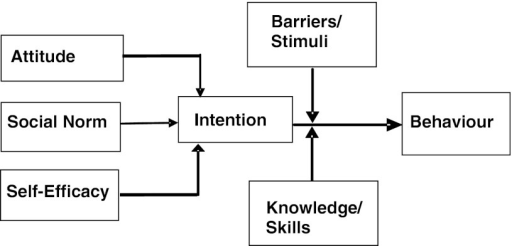 Fig. 1 Het ASE-model De eigeneffectiviteitsverwachting, de attitude en de sociale norm vormen een bepaalde intentie tot gedrag. Het individu denkt na over een mogelijke gedragsverandering. In de intentiefase ontstaat bewustzijn; worden voor- en nadelen tegen elkaar afgewogen en worden benodigde voorbereidingen getroffen . Voordelen kunnen in deze context gezien worden als de vaardigheden en skills, die een individu beheerst om het gedrag succesvol uit te voeren, maar daarnaast ook nodig heeft om te kunnen omgaan met mogelijke tegenslagen, die de gedragsverandering met zich meeneemt. Vanuit de intentiefase wordt het gedrag wel of niet tot uitvoering gebracht. Ik citeer: ‘‘Toegepast op het bewegingsgedrag, zien mensen die de intentie hebben om gezond te bewegen hier meer voordelen dan nadelen in. Zij voelen zich gestimuleerd door een aantal belangrijke anderen in hun omgeving. Verder zijn zij sterk overtuigd van hun eigen vermogen om daadwerkelijk gezond te bewegen’’. In de volgende paragraven van het theoretisch kader worden de begrippen attitude, sociale invloed en eigen effectiviteitverwachting verder uitgelegd. Omdat de sociale norm/omgeving in dit onderzoek centraal staat zal dit gedragsdeterminant in verband worden gebracht met zowel de fysieke omgeving als de andere 2 determinanten. In het onderzoek dat hierop volgt zal enkel de sociale norm/omgeving verder worden onderzocht, omdat de buurtsportactiviteit een middel is dat kinderen vanuit hun sociale omgeving moet stimuleren tot sport en beweeggedrag. De buurtsportactiviteit beïnvloedt de eigen effectiviteitverwachting en attitude indirect vanuit de sociale norm/omgeving, maar ook direct door kennisoverdracht en het laten ervaren van sport- en beweegactiviteiten door de doelgroep. Deze relatie wordt weergegeven in figuur 2. Het is daarom ook een gedragstimuleringsmiddel en geen gedragsveranderingmiddel. De attitude en de eigen effectiviteitverwachting, en hun relatie met de eigen effectiviteitverwachting, is wel meegenomen in het theoretisch kader.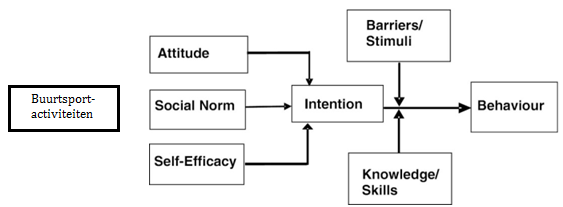 Figuur 2. Het ASE-model in relatie tot buurtsportactiviteiten.In de vervolgparagrafen zal de sociale norm/invloed worden beschreven; de attitude en de relatie met de sociale norm/invloed; de eigeneffectiviteitverwachting en de relatie met de sociale norm/invloed en de fysieke omgeving in relatie tot de sociale omgeving.Sociale normHet tweede kernonderdeel van het ASE-model is de sociale invloed/norm. In dit onderzoek staat dit onderdeel centraal. In het model van Bijma & Lak wordt de sociale norm opgedeeld in vier vormen van sociale invloed. Bijma & lak delen de sociale invloed op in de volgende vier onderdelen:Sociale normen/richtlijnenSociale modellenSociale identificatieSociale steunOnder de sociale norm wordt het oordeel verstaan, dat relevante anderen hebben over het gedrag . Deze oordelen vormen zich tot bepaalde normen en waarden, die mensen/kinderen hebben over verschillende gedragingen. Deze normen en waarden kunnen weer gezien worden als gedragsregels. In het onderzoek zal gekeken worden of buurtsportactiviteiten van invloed zijn op deze gedragsregels. Zorgen buurtsportactiviteiten ervoor dat kinderen gedragsregels ontwikkelen omtrent sport? Zeker bij groepen waar sport beslist tegen wordt gewerkt door gedragsregels, vanuit bijvoorbeeld het geloof, is het van belang dat kinderen nieuwe gedragsregels vormen. Kinderen moeten sportgedrag gaan zien als iets wat normaal en goed wordt beoordeeld door relevante anderen. Deze groep relevante anderen kan bestaan uit familieleden, kennissen, vrienden en andere waar het kind tegen op kijkt of als voorbeeld ziet. De activiteitenbegeleiders die de buurtsportactiviteiten begeleiden kunnen ook worden gezien als relevante anderen. Dit doordat de kinderen opkijken naar deze begeleiders en dus als voorbeeld zien. Deze relevante anderen moeten sportpositieve normen en waarden ondersteunen en uitdragen waardoor deze worden overgenomen door kinderen in de buurt en de, voor de kinderen uit de buurt, relevante anderen. Als het kind ziet dat de relevante anderen deze normen en waarden accepteren en omarmen zullen de normen en waarden, ten aanzien van sport en bewegen, van het kind ook positief veranderen.Sociale modellen worden gevormd door relevante anderen en kunnen gezien worden als de mate waarin relevante anderen een bepaald gedrag vertonen, waardoor het gedrag als voorbeeld kan dienen . Wanneer relevante anderen een bepaald gedrag vertonen is de mens instaat dit onbewust over te nemen. Toegepast op het beweeggedrag, zal een kind sneller beweeggedrag vertonen als relevante andere dit gedrag ook vertonen. In het onderzoek zal gekeken worden of de deelname aan buurtsportactiviteiten, en daarmee het sporten met andere leeftijdsgenoten, leidt tot een sterkere drang om vaker aan sport- en beweegactiviteiten deel te nemen. Door deel te nemen aan buurtsportactiviteiten komt een kind immers in een omgeving met kinderen die vaker gedragsmodellen vertonen, waarin sport een belangrijk onderdeel vormt. Denk hierbij aan kinderen die deelnemen aan buurtsportactiviteiten met veel sportvaardigheden en –ervaring, door een lidmaatschap bij een sportvereniging.In het model van Bijma & Lak wordt als derde invloed ‘de sociale identificatie’ genoemd . De sociale identificatie wordt in de theorie van de Ridder en Lechter echter weggelaten . De sociale identificatie wordt omschreven als de groep, het ideaal en/of het imago waarmee een individu zich wil identificeren. Men wil zich identificeren met een bepaalde groep, als de waarden, die binnen deze groep heersen, overeenkomen met de eigen waarde. Een persoon identificeert zich met een groep, imago en/of ideaal door socialen contacten te hebben met gelijkgestemde die binnen de groep vallen . In het onderzoek zal gekeken worden of identificatie van kinderen veranderd door de deelname aan buurtsportactiviteiten. Zo zal er gekeken worden of kinderen zich, door buurtsportactiviteiten, sneller willen associëren met wel sporters of niet sporters.Het laatste onderdeel van de sociale norm is de sociale steun. Sociale steun kan gezien worden als de mate waarin relevante anderen een bepaald gedrag stimuleren. Toegepast op het beweeggedrag, zullen relevante anderen sport moeten stimuleren om het kind of individu ondersteuning te bieden. Volgens Bijma & Lak kan de sociale steun nog verder worden opgedeeld. Zo noemen Bijma & Lak vormen van steun, zoals emotionele steun, instrumentele steun, informatieve steun, feedback als steun, kameraad als steun . Bij Bijma & Lak gaat het duidelijk niet alleen om stimulatie maar ook andere vormen van steun, die veelal inspelen op de attitude van het kind of individu. In het onderzoek zullen bovengenoemde vormen van steun gebruikt worden om te onderzoeken op welke manier kinderen worden gesteund. Door tevens te onderzoeken in hoeverre, en op welke manier, kinderen steun ondervinden, tijdens en door de deelname aan buurtsportactiviteiten, kan er gekeken worden of buurtsportactiviteiten de kinderen extra sociale steun bieden.De sociale steun, sociale modellen, sociale identificatie en sociale normen vormen samen de sociale norm/invloed. Net als de attitude speelt de sociale omgeving/steun een belangrijke rol bij het wel of niet deelnemen aan lichamelijke activiteiten . Als het kind of individu vanuit zijn of haar familie en/of vriendenkring, maar ook door vrienden bekenden uit de buurt, wordt gesteund om te sporten en bewegen, dan is de kans groot dat ook het kind of individu gaat en blijft sporten en bewegen. In dit onderzoek staat de sociale norm en daarmee de invloed vanuit de sociale omgeving centraal. Er is gekozen voor dit gedragsdeterminant, omdat de buurtsportactiviteit een middel is, dat wordt ingezet vanuit de gemeente, om de doelgroep, kinderen van 8 tot 13 jaar, te stimuleren vanuit hun sociale en fysieke omgeving. Om kinderen buiten te laten spelen zal er een uitgebreid en hoogwaardig aanbod gecreëerd moeten worden . Het buiten zijn en buiten spelen van kinderen is weer sterk te relateren aan de lichamelijke activiteit van kinderen . Met de buurtsportactiviteit wordt dit aanbod gegenereerd. Belangrijk hierbij is wel dat er een juiste vorm van stimulatie/beïnvloeding plaats vindt, vanuit het oog van de activiteitenbegeleiders. Het onderzoek zal uiteindelijk uitwijzen of de buurtsportactiviteiten deze positieve stimulatie/beïnvloeding heeft naar kinderen. Attitude in relatie tot sociale invloedNaast de sociale invloed is een ander kernonderdeel van het ASE-model, de attitude, van invloed op een individu. De houding ten opzichte van het object van de attitude bestaat uit de cognitieve en emotionele attitude . Zowel de cognitieve houding, als de emotionele houding zijn bepalend voor de opvattingen, die een persoon heeft over een bepaald gedrag. Cognitief moet het individu kennis hebben van het effect van een bepaald gedrag. Als een individu geen kennis heeft van bepaalde sport- en/of beweegactiviteiten, dan zal het individu zich niet of nauwelijks geroepen voelen tot deze activiteit. Dit geld zeker voor individuen die zich emotioneel al niet aangetrokken voelen tot de sport- en/of beweegactiviteit. Volgens Hicks et al. is de ontwikkeling van een positieve attitude, vooral in de kindertijd, één van de belangrijkste factoren om wel of niet sport- en beweeggedrag te vertonen. Vooral de kenmerken die voorkomen door middel van emotie zijn sterk bepalend voor de attitude van kinderen op het beweeggedrag. Ook al heeft een kind weinig kennis van sport, en de voordelen ervan, toch zal een kind graag sporten als hij of zij sporten leuk vind. Andersom is dit lastiger. De attitude kan in grote mate beïnvloedt worden door de eigeneffectiviteitsverwachting en de sociale norm .De sociale invloed  heeft een relatie met de attitude vanuit vier verschillende onderdelen, namelijk: Sociale normen en richtlijnen, Sociale modellen, Sociale identificatie en Sociale steun. Zo kan een kind, door de deelname aan een buurtsportactiviteit, nieuwe richtlijnen of normen vormen  door beïnvloeding vanuit de sociale omgeving van het kind. Het kind krijgt te maken met andere sociale modellen, die een kind kopieert, omdat uitblinkers en begeleiders als voorbeeld worden gezien door het kind en door anderen. De groep kinderen die aanwezig is bij de activiteit komt om te sporten en bewegen en dat is waar die groep kinderen ook mee geassocieerd wordt. Er ontstaat een groep waarmee het kind zich wil identificeren. Binnen deze groep vinden de kinderen sociale steun, doordat kinderen elkaar overhalen om in de toekomst weer te komen. Anderzijds kan er ook een averechtse werking optreden, zo kan een kind zich bijvoorbeeld liever niet willen associëren met uitblinkers, omdat die soms een uitslovend karakter hebben, waardoor de sociale norm een negatieve invloed heeft op de attitude.Dit alles leidt tot een bepaalde houding tot sport; nieuwe kennis over het gevoel dat bij sport verkregen wordt en wat er allemaal wel niet te doen is aan sport. Tijdens sportdeelname vind er dus beïnvloeding plaats vanuit de sociale omgeving van een kind. Dit beïnvloed vervolgens weer de attitude. Indirect is de attitude dus te beïnvloeden vanuit de sociale norm, wat weer te beïnvloeden is door buurtsportactiviteiten. Eigeneffectiviteitsverwachting in relatie tot sociale invloedHet laatste kernonderdeel van het ASE-model is de eigeneffectiviteitsverwachting. De eigeneffectiviteitsverwachting is de inschatting die een individu maakt, waarmee bepaald wordt in hoeverre het individu in staat is om een bepaald gedrag uit te voeren . Volgens de Ridder en Lechter is de eigeneffectiviteitsverwachting niet alleen van invloed op de intentie tot het gedrag, maar ook op het gedrag zelf . Op het moment dat een kind of individu een hogere eigeneffectiviteitsverwachting heeft, dan zal hij of zij gemotiveerder te werk gaan. In het onderzoek wordt gekeken naar de invloed die de eigeneffectiviteitsverwachting heeft op de intentie tot het gedrag. Ook de eigeneffectiviteit blijkt, net als de attitude en de sociale invloed, een belangrijke factor te zijn om wel of niet aan lichamelijke activiteiten deel te nemen . In dit onderzoek is echter gekeken naar de buurtsportactiviteiten als van positieve invloed op het sportgedrag van kinderen van 8 tot 13 jaar. Deze sociale invloed/norm heeft weer invloed op de eigen effectiviteitverwachting en attitude van de kinderen. Zo worden kinderen door het uitzetten en buurtsportactiviteiten geleerd dat sport iets is wat iedereen op zijn eigen manier kan uitvoeren. De succes-/plezierbeleving aan sport, met andere leeftijdsgenoten, is hierin van belang. Een kind dat geen plezier en succes beleeft aan sport, op zijn of haar manier, zal ook nooit een positieve effectiviteitverwachting ervaren.  Door kinderen op een juiste manier te beïnvloeden/stimuleren tot sport en beweegactiviteiten, door kinderen te laten doen en ervaren, stijgt de controle en strenght van het kind. Het kind leert het eigen vermogen om activiteiten uit te voeren, hoger in te schatten en leert daarnaast meer zelfvertrouwen te hebben in het uitvoeren van sportgedrag. Door kinderen van 8 tot 13 jaar juist te beïnvloeden/stimuleren tot dit gedrag, door ervaring en deelname, leren kinderen tevens een lagere inschatting te maken van te verwachten problemen en de moeilijkheidsgraat. OmgevingsdeterminantenOmgevingsdeterminanten zijn onder te verdelen in Fysieke- en sociale omgevingsdeterminanten . De sociale invloed/omgeving is eerder al besproken in paragraaf 3.1.2, waarin duidelijk is geworden dat de sociale invloed vanuit de sociale omgeving, hieronder verstaan we familieleden, vrienden, activiteitenbegeleiders en anderen voorbeeldkinderen/personen uit de buurt, van belang is om sportgedrag over te nemen of zich ermee te willen associëren. De rol van de activiteitenbegeleiders is hierin van belang. Dit omdat zij normen en waarden kunnen uitdragen, waarin sport en bewegen wordt geaccepteerd en als normaal wordt gevonden door het kind en zijn/haar sociale omgeving. De fysieke omgeving speelt hierbij een belangrijke rol. Waar een divers en kwaliteitswaardig aanbod aanwezig is, en waar voldoende kinderen aanwezig zijn, wordt namelijk meer buiten gespeeld . De tijd dat het kind buiten speelt en buiten komt, is weer sterk gerelateerd aan de mate van lichamelijke activiteit van het kind . Hoe meer een kind dus buiten komt, en buiten speelt, hoe lichamelijk actiever een kind is. Een kind is dus lichamelijk actiever te krijgen door een divers en goed aanbod, waar veel andere kinderen aanwezig zijn en aan deelnemen. Dit is aanbod dat de Fitfabriek, met buurtsportactiviteiten, creëert en kwalitatief sterk probeert te houden. Op deze manier speelt de buurtsportactiviteit in op de fysieke omgeving om de sociale norm te kunnen beïnvloeden. Zo zorgt een uitnodigende en actieve fysieke omgeving ervoor dat kinderen gaan sporten en bewegen. De kinderen komen in een situatie waarin de sociale norm te beïnvloeden is door andere, wel actieve, kinderen van hun leeftijd. Dit kan van positieve invloed zijn op een kind, maar dit kan ook doorslaan naar een negatieve invloed. Dit doordat een kind zich niet graag associeert met bijvoorbeeld een uitslover. Dat dit aanbod er is in de wijk Gageldonk, dat staat vast! Maar in hoeverre wordt de sociale norm van kinderen beïnvloed door buurtsportactiviteiten en de begeleiders van deze activiteiten. In dit onderzoek is onderzocht in hoeverre de buurtsportactiviteiten gezien worden als een stimuleringsmiddel dat bijdraagt aan het creëren van sociale normen en waarden (waarin sport als positief en normaal wordt gezien), aan het creëren van sociale modellen (die kinderen overnemen en sportiever gedrag laten vertonen), aan het vormen van een groep (waarin sportiviteit een belangrijk aspect is van de cultuur) en of het de kinderen sociale steun bied tot de deelname aan sport- en beweegactiviteiten.In het ASE-model zijn de buurtsportactiviteiten onderdeel van de fysieke omgeving en de sociale omgeving. Met de buurtsportactiviteiten wordt namelijk geprobeerd om een divers en kwaliteitswaardig aanbod te creëren, waardoor er meer kinderen buiten komen en er dus meer buiten wordt gespeeld . De fysieke omgeving staat in figuur 2 dus op de plaats van de buurtsportactiviteiten. Hoe fysiek sterker de omgeving is, ten aanzien van sport en bewegen, hoe meer kinderen actief sporten en bewegen in de buurt. Dit beïnvloedt de effectiviteit van het stimuleren van de sociale norm, doordat er meer kinderen zullen deelnemen en dus meer kinderen gestimuleerd kunnen worden tot sport en bewegen. Onderzoeksontwerp/methodeOnderzoeksmethode Om antwoord te geven op de onderzoeksvraag ‘’In hoeverre ervaren activiteitenbegeleiders, uit de wijk Gageldonk in Bergen op Zoom, de buurtsportactiviteit in de wijk als een effectief middel om kinderen van de 8 tot 13 jaar, vanuit de gemeente, te stimuleren tot Sport- en Beweeggedrag?‘’ zijn er, aan het begin van dit onderzoek, twee deelvragen opgesteld. Om antwoordt te geven op de twee deelvragen is het gedragsdeterminant ‘’de sociale invloed’’ geoperationaliseerd. Hoe dit begrip is geoperationaliseerd kunt u terug lezen in paragraaf 3.1.2 van het theoretisch kader.Om de sociale invloeden te meten is er gebruik gemaakt van semigestructureerde interviewonderzoek. Hiervoor is een semigestructureerde topiclijst gebruikt (zie bijlage 2). Er is gekozen voor semigestructureerde interviewonderzoek, omdat de respondenten waar de sociale norm bij gemeten is zelf kennis hebben van het onderwerp en daarnaast ervaring hebben vanuit de praktijk. De geïnterviewde respondenten zijn de buurtsportcoaches en activiteitenbegeleiders van buurtsportactiviteiten in de wijk Gageldonk in Bergen op Zoom. Dit omdat de buurtsportcoaches verschillende gedragingen kunnen zien, waarmee de sociale identificatie en modellen kunnen worden onderzocht. Omdat de activiteitenbegeleiders uit de omgeving van de locatie van activiteiten komen, konden de sociale steun en aanwezige normen/richtlijnen, net als de sociale modellen en identificatie, worden onderzocht vanuit de ervaring van zowel de buurtsportcoaches, als activiteitenbegeleiders en stagiaires. RespondentenOm invulling te kunnen geven aan het instrument, de interview topiclijst (zie bijlage 1), zijn er drie groepen respondenten geraadpleegd. De doelgroep die uiteindelijk onderzocht werd zijn de kinderen van 8 tot 13 jaar in de wijk Gageldonk te Bergen op Zoom.  Deze doelgroep is zelf niet ondervraagd, maar informatie over hen is ingewonnen via gesprekken met de volgende respondentengroepen.Activiteitenbegeleiders uit de wijk (bijbanen)Stagiaires vanuit de FitfabriekCombinatiefunctionarissen ‘wijk’Deze groepen zijn op deze manier onderverdeeld door de verschillende kijk die hun hebben op de buurtsportactiviteiten in de wijk Gageldonk. Zo kijken de combinatiefunctionarissen naar de activiteiten vanuit hun vakdeskundigheid. De stagiaires hebben elk een ander vakgebied (zie bijlage 2), waardoor hun kijk op de buurtsportactiviteiten, en het onderwerp, sterk verschilt en dus veel nieuwe kennis op heeft kunnen leveren. De activiteitenbegeleiders die uit de wijk afkomstig zijn, zijn bekend met de buurt en een groot deel van de buurtbewoners. Zij hebben dus kennis van de sociale invloeden die een kind ,uit de wijk Gageldonk, ondervindt en hoe hier mee wordt omgegaan. Door het onderwerp vanuit deze verschillende oogpunten te bekijken is er een kompleet beeld gevormd van het onderwerp.Deze drie groepen zijn geïnterviewd, zoals gezegd is, aan de hand van de uitgebreide interviewlijst (zie bijlage 3). In de topiclijst zijn de vragen opgenomen aangaande het landelijk onderzoek, in de topiclijst voor de buurtsportcoaches (zie bijlage 1). Vragen die betrekking hebben op dit onderzoek staan beschreven in de topiclijst van het individuele onderzoek, onderaan de gehele topiclijst.Om een zo representatief mogelijk aantal respondenten te verkrijgen zijn alle stagiaires, activiteitenbegeleiders en combinatiefunctionarissen ‘wijk’ geïnterviewd, die actief aanwezig zijn bij de buurtsportactiviteiten in de wijk Gageldonk.  Hierbij gaat het om 5 stagiaires en 2 combinatiefunctionarissen. Vanuit de wijk zijn er tevens 4 personen die als activiteitenbegeleider aanwezig zijn bij de buurtsportactiviteiten. Om een overalbeeld te geven van de sociale norm in de wijk en tijdens de wijkactiviteiten is ook de wijkregisseur van de wijk Gageldonk geïnterviewd. In bijlage 2 zijn de respondenten beschreven. De respondenten zijn, los van de combinatiefunctionarissen, geselecteerd op de duur van hun begeleidingsperiode. Zo moesten stagiaires en activiteitenbegeleider uit de buurt, minimaal 2 maanden actief hebben deelgenomen als begeleider van de activiteiten, om voor respondent in aanmerking te komen. Door deze termijn als eis op te stellen, zijn alle respondenten wel bekend met de huidige situatie, waardoor een zo volledig mogelijk beeld geschetst kon worden van de buurtsportactiviteiten in de wijk Gageldonk voor kinderen van 8 tot 13 jaar.Om de respondenten bereidt te vinden voor de interviews, heb ik de respondenten benaderd per mail en/of persoonlijk. In veel gevallen heb ik de respondenten persoonlijk kunnen benaderen, doordat zij aanwezig waren op het kantoor van de Fitfabriek. In enkele gevallen zijn de respondenten per mail benaderd, waarin de respondenten werden geïnformeerd over het onderwerp, met de vraag of zij hier aan mee zouden willen werken.  Door dit tevens te bespreken met de begeleider van de activiteitenbegeleiders, zijn alle respondenten bereid geweest om een interview te ondergaan. Dit geld tevens voor de buurtsportcoaches en de wijkregisseur Gageldonk.Het interviewen van de respondenten heeft plaatsgevonden in een periode van 13 maart tot en met 3 april. De gemiddelde duur van de interviews omvatte 30 minuten.Verwerken en opslaan van gegevensVoor het verwerken van de gegevens zijn de interviews allereerst getranscribeerd. Dit houd in dat het audio bestand is uitgetypt, waardoor het gecodeerd en gelabeld kon worden. Het labelen en coderen is gedaan aan de hand van een codetabel (zie bijlage 4). In dit onderzoek is gebruik gemaakt van woordelijk transcriberen. Dit omdat het niet gaat om hoe iets zegt is maar juist wat er werd gezegd . Voor het transcriberen, coderen en labelen is gebruik gemaakt van Microsoft office WORD. Dit omdat dit programma gratis is en gemakkelijk te gebruiken. Door een goed gestructureerde vragenlijst is het mogelijk geweest om vanuit de verschillende hoofd- en subvragen axiaal te coderen. Zo zijn de belangrijke onderwerpen en thema’s, voorafgaand aan het verwerken van de gegevens, bepaald. Vanuit deze onderwerpen en thema’s zijn de gegevens geselecteerd uit de interviews en zijn de belangrijkste uitspraken gefilterd van onbelangrijke informatie voor dit onderzoek.Naast het verwerkingsprogramma is er ook nagedacht over een manier van opslaan van de gegevens. Op deze manier is er voorkomen dat gegevens verloren gaan, door een kapotte computer of het verkeerd opslaan van gegevens. Om dit te voorkomen is er voor gekozen voor dropbox. Dit omdat dropbox het mogelijk maakt om gegevens onder te verdelen in verschillende mappen en daarnaast online werkt, waardoor gegevens altijd via een andere pc te vinden zijn.Betrouwbaarheid en validiteitOm de betrouwbaarheid van het onderzoek te bewaken is de topiclijst, voorafgaand aan de periode fieldresearch, besproken met de begeleider van dit onderzoek. Ook is het eerste interview als plotinterview gebruikt, waarna enkel vragen zijn aangepast. Tijdens deze gesprekken is de lijst nagelopen om na te gaan of de onderwerpen helder waren. De lijsten zijn tevens getest om na te gaan of de uitkomsten weergaven wat er met het instrument gemeten moest worden. Door de lijst met de geteste persoon te bespreken, konden onduidelijkheden uit de testen worden weggenomen, waarmee de betrouwbaarheid is geoptimaliseerd.Om de validiteit van het onderzoek te bewaken zijn alle geselecteerde respondenten geïnterviewd. Een beschrijving van deze respondenten, is terug te lezen in paragraaf 3.2.  Om de validiteit van de interviewresultaten te verhogen, zijn de interviews afgenomen op een, voor de geïnterviewde, betrouwbare locatie. Door de geïnterviewde op hun gemak te stellen is de kans, dat de geïnterviewde open en eerlijk antwoordt zouden geven op de vragen, zo optimaal mogelijk gemaakt. Het transcriberen en verwerken van de opgenomen en afgenomen interviews heeft verder binnen 2 dagen, na de afname van het gesprek, plaatsgevonden. Dit heeft er toe geleidt dat er geen belangrijke informatie verwaterd zou raken. De transcripties zijn vervolgens nog nagelezen door de respondenten, om interpretatie te voorkomen.  Ethische aspectenAls onderzoeker is het ook belangrijk om rekening te houden met het ethische aspect van het onderzoek. In dit onderzoek draaide het om de kinderen uit de wijk Gageldonk, die deel hebben genomen aan de buurtsportactiviteiten, in de onderzoeksperiode en daarvoor. De kinderen zelf is een moeilijker te bevragen groep, zeker omdat het gaat om de sociale invloed die van buiten af wordt geleverd op hun sport- en beweeggedrag. De begeleiders van de activiteit zitten hier bovenop en konden hier daarom ook een beter beeld van geven dan de kinderen zelf. In dit onderzoek is er daarom geen rekening gehouden met de ethische aspecten die gelden als kinderen persoonlijk worden geïnterviewd. Wel is er rekening gehouden met de ethische aspecten van de begeleiders. Zo diende er netjes en professioneel gehandeld te worden. Zo was het niet toepasselijk om diepe persoonlijke vragen te stellen, omdat het onderzoek niet is gericht op de begeleiders, maar meer op het beeld dat zij hebben van de buurtsportactiviteiten. Ten aanzien van de groepen kinderen, die besproken worden en hebben deelgenomen aan de buurtsportactiviteiten in de wijk Gageldonk, was het ethisch niet verantwoord om persoonlijke vragen te stellen over kinderen, of om informatie hierover op te nemen in het verslag. Het ging namelijk vooral om het overalbeeld dat de begeleiders hebben. Namen leeftijden en andere informatie van kinderen is daarom achterwegen gelaten. Dit geld tevens voor de geïnterviewde, omdat de anonimiteit van de geïnterviewde zorgt voor betrouwbare informatie.ResultaatIn dit hoofdstuk worden de meest opvallende uitkomsten van dit onderzoek beschreven. Deze uitkomsten worden beschreven aan de hand van de onderwerpen die terug komen in de uitgebreide interviewvragenlijst (zie bijlage 2). Het gaat nu om de volgende vier onderdelen:Sociale normen,Sociale modellen,Sociale identificatie,Sociale steun.Per onderdeel zullen de meest opvallende uitkomsten nu worden gepresenteerd. De doelgroep is een onderdeel dat in de interviewlijst los is genomen. Dit onderdeel komt in de resultaten vrijwel bij elk onderdeel terug.Sociale normenHet eerste onderwerp, dat aan bod is gekomen tijdens de interviews, is de sociale norm ten aanzien van sport. Bij de sociale normen gaat het om bepaalde gedragsregels en richtlijnen die gelden in de buurt Gageldonk, maar ook de invloed die de buurtsportactiviteiten hierop uitoefen . Vanuit deze bevindingen kan er vervolgens worden gekeken van welke meerwaarde de buurtsportactiviteiten zijn op de aanwezige normen ten aanzien van sport, bij de kinderen en hun sociale omgeving.De sociale omgevingOm de sociale norm in kaart te brengen, onder de doelgroep, is er allereerst gekeken naar de sociale norm vanuit de sociale omgeving van het kind. Dit om inzicht te krijgen in hoe belangrijk sport, en de functie ervan, wordt gevonden door de kinderen en hun sociale omgeving. De sociale omgeving is hierin van belang, omdat de sociale omgeving van grote invloed is op de normen van de kinderen.De oudersUit de interviews wordt duidelijk dat een aantal activiteitenbegeleiders het er over eens zijn, dat sport en bewegen, voor kinderen, belangrijk wordt gevonden door de ouders. Dit omdat kinderen toch wel worden toegelaten tot de pleinactiviteiten. ‘’Als de ouders sport en bewegen niet belangrijk zouden vinden voor hun kind, dan zouden ze de kinderen ook niet naar de activiteiten laten gaan, zeker omdat sommige kinderen van ver moeten komen’’ zo zegt respondent 4. Het feit dat de ouders hun kinderen toelaten tot de activiteit, wordt hierin gezien als het bewustzijn van het belang van sport, door onder andere de ouders. Maar worden de kinderen gestuurd om daadwerkelijk te sporten, of is het meer een middel om de kinderen bezig te houden? Van de overige respondenten zijn een aantal respondenten juist van mening, dat ouders in veel gevallen juist niet bewust zijn van het belang en de functie van sport. Dit is tevens terug te zien in een lager percentage sportende kinderen in de wijk Gageldonk, zo verteld respondent 10.‘’Volgens de kidsrapportage, sporten kinderen in Gageldong minder dan in andere wijken binnen Bergen op Zoom. Dus in hoeverre vinden ze het belangrijk en doen ze aan sport? Over het algemeen gemiddeld minder dan in andere wijken. Ik denk niet dat de prioriteit daar altijd perse ligt.’’ (Respondent 10)Hieruit blijkt dat de kosten zeker een probleem zijn, maar ook dat ouders andere dingen belangrijker vinden dan dat hun kind sport beoefent. Het bewustzijn bij de ouders en verzorgers van kinderen, van het belang en de functie van sport, wordt in sommige gevallen dus minder belangrijk gevonden dan andere materiële producten. Daarnaast spreekt respondent 10 ook over een groot aantal sleutelkinderen, die na school naar buiten worden gestuurd, van doei en kom maar thuis als het donker is. ‘’De ouders sturen ze niet naar buiten om te sporten of bewegen, wie weet wat ze doen en dat heeft vaak niks met sport of bewegen te maken’’, zo zegt respondent 10. Niet alle ouders interesseert het wat hun kind buiten doet.Maar ook het culturele aspect speelt een rol in het sport en beweeggedrag van de doelgroep. Dit is onder anderen terug te zien in het sport en beweeggedrag van meisjes met een niet-westerse culturele achtergrond, onder de doelgroep. Dit heeft overigens niet met geloof te maken, zo blijkt uit het interview met respondent 1. ‘’Het is eigenlijk vanuit een cultuur dat er gezegd wordt van ja ik wil liever niet dat je met jongens speelt, of ik wil liever dat je met meisjes speelt. Dat is eigenlijk meer cultureel bepaald dan geloof bepaald. En dat is dus eigenlijk wel iets waar ouders meer aan vast houden dan aan geloof.’’ (Respondent 1)Ouders zijn vaak bang dat meisjes gepest zullen worden, of dat de meisjes niet mee kunnen komen in het agressieve en harde spel dat jongens spelen. De kans dat hun kind gepest wordt, of dat er ongelukken gebeuren, wordt daarom ook snel gezien als een reden om meisjes niet met jongens te laten sporten. Dit resulteert tevens in een relatief laag percentage sportende meisjes in de wijk. Lager dan het percentage sportende jongens. In veel gevallen wordt er dan ook wel weinig gesport in het gezin van de kinderen, waardoor andere gezinsleden geen ervaring hebben met sport of gemengd sporten. Hierdoor hebben andere gezinsleden vaak een vertekend beeld van hoe het er werkelijk aan toe gaat bij sport. Het bewustzijn van het belang en de functie van sport bij de ouders, en daardoor ook bij de kinderen, ligt volgens een aantal respondenten daarom ook aan hoe sportgericht het gezin is ingesteld. Zo is te zien dat kinderen, die uit een sportend gezin komen, sport niet meer als normaal vinden, terwijl het bij kinderen uit niet sportende gezinnen niet altijd van zelfsprekend is om sport te beoefenen, zo zegt respondent 2. De sportgerichtheid van andere gezinsleden is dus een grote voorspeller voor het sportgedrag van de kinderen uit die gezinnen.Naast de ouders is ook de basisschool een belangrijk onderdeel van de sociale omgeving van een kind. Dit blijkt uit het feit dat de school vaak genoemd wordt, als er wordt gekeken vanuit de sociale omgeving. De school is immers de plek waar allerlei kinderen samen komen en waar kinderen kennis krijgen van de normen en waarden van andere kinderen. Volgens respondent 11 zitten de kinderen, uit over het algemeen lagere sociale klassen, op basisschool de Grebbe, gelegen in het midden van de wijk. ‘’Op deze school is misschien wel 99% van de kinderen afkomstig uit een migrantengezin’’, zo zegt respondent 11. In de meeste gevallen is de sociaal economische status van deze gezinnen lager, waardoor sport, ook bij vriendjes en vriendinnetjes, niet altijd als prioriteit wordt gezien. Ondanks dit feit blijken sportende vriendjes en vriendinnetjes toch wel een positieve invloed uit te oefenen op het sport- en beweeggedrag van niet sportende kinderen. ‘’Die kinderen die komen en anderen gaan mee. Zij connecten dan ook bijvoorbeeld andere kinderen, of neefjes, nichtjes en dan zie je opeens kinderen, die je nog nooit op het pleintje hebt gezien, verschijnen daar.’’ (Respondent 7)Naast de kinderen van de school, wordt het belang van sport en bewegen uitgedragen door middel van de gymlessen, maar volgens respondent 2 zijn de 2 uur gym per week onvoldoende, om de kinderen daadwerkelijk te stimuleren tot sport en bewegen en daarnaast worden ouders onvoldoende betrokken, waardoor dit niet leidt tot een bewustzijn bij de ouders. Dit blijkt tevens uit de nog aanwezige aantallen kinderen met overgewicht, zo zegt respondent 2. Als het gaat om sporten bij een sportvereniging, om te kunnen sporten met vriendjes en vriendinnetjes. dan wordt het financiële aspect echter weer genoemd als belemmerende factor, zo zegt respondent 9.‘’De kinderen worden door hun ouders niet echt gesteund, maar ze zien natuurlijk dat er vriendjes op een sportvereniging zitten en dan wordt er ook gevraagd aan de ouders van mag ik daar naartoe. Meestal krijgen ze dan een nee te horen, want die ouders die hebben het dan niet zo breed en die weten ook niet echt de wegen van hoe je een subsidie kan aanvragen om het kind toch naar een sportvereniging te kunnen laten gaan.’’ (Respondent 9)Ook hieruit blijkt weer dat de ouders niet bewust zijn van het belang en de functie van sport, maar ook niet van de mogelijkheden die er zijn om hun kind toch te kunnen laten sporten, ondanks een laag inkomen.BuurtsportactiviteitenOm na te gaan in hoeverre de buurtsportactiviteiten als een effectief middel worden ervaren om de sociale normen en waarden, ten aanzien van sport, te beïnvloeden, is er gekeken naar de manieren en middelen die er gebruikt worden om deze normen en waarden te beïnvloeden. Vervolgens zijn de geïnterviewden gevraagd in hoeverre deze manieren en middelen als effectief worden ervaren, om de doelgroep en hun sociale omgeving bewust te maken van het belang en de functie van sport en bewegen. Om het belang en de functie van sport en bewegen over te kunnen brengen op de kinderen en hun sociale omgeving, moeten de kinderen allereerst op de pleinen, of activiteiten, worden gekregen. Hierdoor worden er extra beweegmomenten gecreëerd, naast de beweegmomenten die de kinderen hebben op school.  Hier ligt dan ook de basis van de beïnvloeding van de sociale normen ten aanzien van sport en bewegen, volgens een aantal respondenten. Zo geeft respondent 6 aan dat het bijbrengen van het belang van sport eigenlijk al is gedaan door de kinderen op de pleinen te krijgen. Door middel van de buurtsportactiviteiten komen kinderen buiten en op de pleinactiviteiten wordt vervolgens geprobeerd om alle kinderen plezier te laten ervaren aan sport, zo zegt respondent 2. ‘’Ja als ze het als leuk ervaren zeg maar, dan heb je natuurlijk gewoon een positieve ervaring en dan ga je daar vaker naar toe.’’ (Respondent 2)Tijdens de activiteiten proberen we het plezier in sport dan ook wel over te brengen op de kinderen, zo zegt respondent 3. Dit wordt onder anderen gedaan door zelf deel te nemen aan de activiteiten, maar ook door het creëren van een divers en passend aanbod voor de doelgroep, zo wordt verteld door een groot aantal respondenten. ‘’Door mee te doen aan de activiteiten gaan de kinderen effectiever mee doen’’, zo zegt respondent 3. Daarnaast is het gesprek aangaan een belangrijk middel om na te gaan waar de interesses liggen van de kinderen. Dit gebeurt, zo blijkt uit de interviews, door kinderen individueel aan te spreken, maar ook in groepsverband, zoals bij de meidenactiviteiten. Het enthousiasmeren van kinderen tot sport, en zo ook de meiden uit de wijk, wordt dus gedaan door het organiseren van activiteiten. Voor meiden, met een niet westerse culturele achtergrond, zijn er daarom speciale meidenactiviteiten opgezet. Met deze meidenactiviteiten wordt geprobeerd om meiden, ondanks het verschil in normen en waarden, ten aanzien van sport, vanuit een sociale omgeving met andere culturele achtergronden, ook bewust te maken van het belang en de functie van sport. Dit door activiteiten te organiseren specifiek voor de doelgroep meiden en met effect.‘’Je merkt dat de drempel tot sport voor meiden, door de meidenactiviteiten, wel lager wordt.’’ (Respondent 2)Door deze drempel te verlagen wordt er met de reguliere activiteiten tevens geprobeerd om ouders er van bewust te maken, dat gemengd sporten ook zonder problemen kan, zo zegt respondent 1.‘’Die normen en waarden, van meisjes en jongens sporten gaat niet samen, neemt dan zeker af. Ouder komen meestal wel eens naar het plein en zien dan gewoon kinderen met elkaar spelen en ja, als daar niks raar bij gebeurt, dan hebben ze zoiets van er gebeurt niks raars; ze spelen gewoon met elkaar samen en niemand wordt er gepest, want dat is ook nog wel eens een punt.’’ (Respondent 1)De buurtsportactiviteiten worden daarmee ook als functioneel gezien bij het wegnemen van vooroordelen, die binnen sommige culturen spelen als het gaat om gemengd sporten. Naast de meiden uit de wijk, wordt er ook gesproken over een groot aantal sleutelkinderen in de wijk. Vanuit de Fitfabriek wordt er ingespeeld op deze groep kinderen, door geregeld, tijdens de activiteiten, rond te lopen in de wijk om spelende kinderen te trekken naar de activiteiten, zo zegt respondent 12. Door kinderen op de pleinen te krijgen wordt de basis gelegd voor het bewustwordingsproces van het belang en de functie van sport, zoals is aangegeven door een aantal respondenten. Daarnaast worden de kinderen natuurlijk ook gestimuleerd om te blijven komen en worden de activiteiten van de Fitfabriek gepromoot, om de kinderen bewust te maken van waar en wanneer ze kunnen deelnemen aan buurtsportactiviteiten, zo zegt respondent 2. Kinderen uit de wijk krijgen een aanbod voorgeschoteld, waarmee kinderen, de tijd dat zij buiten spelen, kunnen invullen met sport- en beweegactiviteiten onder veilig toezicht.Dit aanbod is niet alleen van invloed op de kinderen, maar ook op de ouders van deze kinderen. Zo worden buurtsportactiviteiten gezien als een veilige en goede manier om kinderen bezig te houden, Zo zegt respondent 11. Zo blijkt dat de kinderen voorheen wel op de veldjes speelden, maar dat ouders, met de komst van de buurtsportactiviteiten, wel het gevoel hadden dat hun kind in veilige handen was om buurtsportactiviteiten in de wijk te beoefenen. Dit helpt , volgens respondent 11, om kinderen mee naar buiten te krijgen. Naast het sporten onder veilig toezicht, zien ouders de buurtsportactiviteiten ook als een goede bezigheid voor de kinderen, zo blijkt uit het interview met respondent 5, waardoor kinderen indirect worden gestimuleerd om te sporten en bewegen.‘’Ze worden wel gestimuleerd om naar onze activiteiten te gaan, want soms gaan we wel eens naar de scholen en dan zeggen de ouders wel van ga maar met hun mee naar hun activiteit.’’ (Respondent 5)Hierin worden buurtsportactiviteiten gezien als een middel om kinderen op een veilige manier bezig te houden. Dat sport ook van belang is voor de gezondheid van hun kind is hierin een leuke bijkomstigheid, maar wanneer er met ouders wordt gesproken over sport, blijkt al snel dat de prioriteiten vaak ergens anders liggen, zoals eerder al is gebleken. Dat sport en bewegen van belang is voor een kind, daar is een groot deel van de ouders, van kinderen uit de wijk, zich nog niet van bewust. De vraag is echter of dit bewustzijn van belang is om sport ingebed te krijgen in de normen en waarden van een kind. Door ouders kenbaar te maken dat elk kind hoort te sporten, leren ouders immers dat sport ingebed hoort te liggen in de normen en waarden van het kind. Dit zonder daadwerkelijk te hoeven weten waarom sport van belang is. Dit blijkt onder anderen uit het feit dat kinderen in veel gevallen bij verenigingen te recht komen, doordat kinderen hun ouders vertellen dat veel van hun vriendjes of vriendinnetjes bij een bepaalde vereniging zitten. Dit is onder anderen gebleken uit het interview met respondenten 7 en 8. Hieruit blijkt dat vriendjes en vriendinnetjes, uit de sociale omgeving van een kind, van grote invloed zijn op de normen en waarden van kinderen, maar ook hun ouders. Doordat kinderen dan terecht komen bij een vereniging, raakt sport ingebed in de sociale norm van het kind en van de ouders. Buurtsportactiviteiten worden dus tevens gezien als middel om ouders van sportende kinderen in contact te brengen met de ouders van niet sportende kinderen. Hierdoor krijgen deze ouders inzicht in normen en waarden waarin sport wel ligt ingebed. Echter is duidelijk dat er nog niet heel veel gedaan wordt om ouders naar de activiteiten te trekken, zo blijkt uit het interview met respondenten 7 en 8. Zo geeft een groot aantal van respondenten ook aan dat er niet vaak ouders worden gezien bij de activiteiten.Dat sport vaak niet ligt ingebed in de normen en waarden van sommige kinderen en hun ouders, heeft volgens een aantal respondenten ook te maken met het financiële aspect, waardoor de invloed van vriendjes en vriendinnetjes, om kinderen bij een vereniging te krijgen, niet altijd het gewenste effect heeft op de ouders.‘’Vanuit de ouders en familie worden de kinderen niet heel erg effectief gestimuleerd nee, maar vanuit vriendjes en vriendinnetjes dan weer wel alleen is dat niet altijd mogelijk.’’ (Respondent 9)Vanuit de Fitfabriek wordt hier op ingespeeld door het gesprek aan te gaan met deze ouders. Ouders zijn vaak onbewust van de mogelijkheden, zoals organisaties die ouders financiële steun bieden, waardoor ook kinderen uit lage SES gezinnen kunnen sporten in verenigingsverband, zo geeft respondent 9 aan. Vanuit de Fitfabriek wordt het gesprek aan gegaan met ouders, uit onder andere lage SES gezinnen, om de ouders bewust te maken van de mogelijkheden die er zijn. Zo is er vanuit de gemeente geld beschikbaar om kinderen, uit lagere sociale gezinnen, deel te laten nemen aan sport in verenigingsverband. De Fitfabriek kan hier aanspraak op maken.     ‘’Maar wat je wel hoort is dat de ouders waar je dan contact mee hebt gehad, dat die ouders daar uiteindelijk wel iets mee doen. Dus dat er positiever gekeken wordt naar sport en dat ze meer een belang gaan hechten daar aan.’’ (Respondent 10)Het leggen van contact met de ouders blijkt, in sommige gevallen, dus van effectieve waarde te worden gevonden, om ouder positiever te laten denken over sport, waardoor deze ouders meer waarde gaan hechten aan sport.Naast de ouders van de kinderen probeert de Fitfabriek ook andere buurtbewoners te beïnvloeden. Dit om een bijdrage te leveren aan het stimuleren van kinderen tot sport. Hiervoor wordt gebruik gemaakt van verschillende methodieken, zo zegt respondent 10. ‘’Een voorbeeld is ook de pannenkoekmethodiek, waarbij je langs de deuren gaat om van verschillende buurtbewoners iets van een ingrediënt te vragen. Met die ingrediënten samen, of materialen, maak je dan uiteindelijk de pannenkoeken of in ons geval de smooties. Die buurtbewoners die raken dan nieuwsgierig en komen dan een kijkje nemen en dan laten we hun ook proeven of bieden we koffie of thee aan en zo betrek je dan buurtbewoners bij je activiteiten, die het sport en bewegen uiteindelijk verder stimuleren omdat hun er een positieve kijk op hebben.’’ (Respondent 10)Door middel van deze methodieken worden bewonersinitiatieven gecreëerd, waarmee het belang van verschillende sporten wordt overgebracht op de kinderen, zo zegt respondent 11. Als perfect voorbeeld wordt de Amaliaspeeltuin genoemd, waar een groep van 15 bewoners momenteel actief is in het aanbieden van sport- en beweegaanbod op de dagen dat de Fitfabriek niet actief is in de Amaliaspeeltuin. Tezamen met de Fitfabriek wordt hiermee op 5 dagen per week sport aangeboden, waar kinderen gratis en op een laagdrempelig niveau aan kunnen deelnemen. Los van de reguliere activiteiten hebben deze bewoners zich in het verleden tevens ingezet om sportstimuleringsactiviteiten te organiseren, waarmee kinderen kennis kunnen maken met verschillende sporten. Hiermee wordt het betrekken van buurtbewoners ook ingezet om de sociale normen en waarden van kinderen en ouders positief te beïnvloeden ten aanzien van sport.Sociale modellenHet tweede onderdeel dat behandeld is tijdens de interviews, is het onderdeel ‘sociale modellen’. Bij sociale modellen is er gekeken naar de manier waarop activiteitenbegeleiders gebruik maken van hun functie als rolmodel, om kinderen het goede gedrag te laten volgen. Hierbij gaat het om het uitstralen van sportief en actief gedrag, waardoor sport gezien wordt als iets om ook te doen en te beoefen, door de kinderen en hun sociale omgeving. Uit de interviews is gebleken dat activiteitenbegeleiders, waaronder stagiaires en jongeren met bijbanen, een belangrijke functie als rolmodel hebben binnen de wijk. De kinderen willen wat van de begeleiders, terwijl dit in vele gevallen juist ondersom is, zo zegt respondent 11. Maar niet alleen voor de kinderen zijn deze rolmodellen van functie, ook voor de ouders fungeren deze rolmodellen als voorbeeld van hoe het kan en moet.‘’Dus voor ons is het heel belangrijk dat kinderen en ouderen zien van kijk dat zijn jongeren die het echt goed kunnen oppakken en het echt het goede hebben voor het kind zelf.’’ (Respondent 9)De fitfabriek maakt daarom ook gebruik van een beloningssysteem door middel van bijbanen. Als een jongeren uit de wijk zich goed gedraagt op school, of goed bezig is met sport, dan wordt deze persoon beloond met een bijbaan, zo zegt respondent 1. Deze bijbanen worden gefinancierd vanuit de Fitfabriek. De bijbanen zijn vaak afkomstig uit de wijk en is iemand waar de kinderen gezag voor hebben. Met deze bijbanen probeert de Fitfabriek kinderen te stimuleren om ook hun best te doen, doordat kinderen weten dat goed gedrag beloond wordt. Tijdens de wijkactiviteiten wordt de functie als rolmodel voornamelijk gebruikt door mee te doen aan activiteiten, maar daarnaast ook door als aanspreekpunt te fungeren voor de kinderen. Respondenten 7 en 8 zijn hier een goed voorbeeld van. Zo stimuleren zij kinderen, met hun vaardigheden in freestylevoetbal, om actief bezig te zijn met sport. Met hun vaardigheid hierin worden zij gezien als boegbeelden waarmee zij laten zien wat er met de simpelste dingen kan worden bereikt.‘’Ook vrienden die ouder zijn als ons die gaan dat freestylen ook proberen en oefenen. Dus als wij bijvoorbeeld een trainingssessie gaan doen, dan komen hun er ook bij zitten en dan laten ze nieuwe truckjes bijvoorbeeld ook met vol trots aan ons zien.’’ (Respondent 7 en 8)De activiteitenbegeleiders stellen zich op als rolmodel, door het goede voorbeeld te geven aan de kinderen. De kinderen kijken naar hen op en dat geeft deze respondenten de mogelijkheid om met de kinderen in gesprek te gaan. Dit ook op het moment dat kinderen negatief gedrag vertonen. De kinderen willen iets van hun, zoals al eerder werd aangegeven door respondent 11. De kinderen willen aandacht en daar spelen de rolmodellen op in. ‘’Meestal zeggen wij dan van doe normaal, gedraag je. De gevolgen wil je zelf niet meemaken, want dat hebben wij al gezien bij anderen of hebben wij zelf meegemaakt en meestal geven wij dat, als ze dan stoer doen, dan kijken ze meestal naar ons van krijgen wij aandacht van hun omdat wij stoer doen en dan negeren we ze en dan denken zij oh shit het is niks goeds en dan stoppen ze daar mee omdat niemand hun aandacht geeft en dan gaan ze weer meteen normaal doen en dan pas gaan we met ze praten. Het is een wisselwerking zeg maar. Wil je dat wij normaal doen dan moeten jullie ook normaal doen. Doe je niet normaal dan gaan wij niet met jouw praten en dat werkt gewoon goed.’’ (respondent 7 en 8)Zo vinden rolmodellen met verschillende talenten hun weg in wijk, waarmee de Fitfabriek sport, bewegen en goed gedrag probeert te stimuleren bij kinderen. De activiteitenbegeleiders vormen hiermee voorbeelden van waar goed en sportief gedrag toe kan leiden. Hiermee hebben de rolmodellen, naast hun functie in het stimuleren van sport en bewegen, ook een maatschappelijke functie in de wijk. Dit door kinderen ook buitenom de activiteit aan te spreken op hun gedrag, zo verteld respondent 10. Door de juiste mensen op de juiste pleinen te zetten, probeert de fitfabriek dit te bereiken, wat uit verschillende voorbeeld een effectief middel blijkt te zijn. Wel blijkt dat het aantal rolmodellen met een talent voor een sport nog gering is, waardoor de Fitfabriek hiermee niet op alle interesses, van verschillende groepen kinderen in de wijk, inspeelt, zo zegt respondent 11. Zo blijkt het voornamelijk om voetbal te gaan, omdat dit de grootste groep kinderen interesseert.  Sociale identificatieHet derde onderdeel dat behandeld is tijdens de interviews, is het onderdeel ‘sociale identificatie’. Bij sociale identificatie is er gekeken naar de aanwezigheid van groepen met bepaalde kenmerken en hoe hier mee wordt omgegaan door de begeleiders. Hierbij kan het gaan om groepen kinderen die zich kenmerken door bijvoorbeeld een bepaalde afkomst, maar het kan ook gaan over een groep kinderen die zich kenmerkt door een actievere houding tijdens activiteiten. In het interview is gekeken welke groepen er zichtbaar zijn en hoe de begeleider hier mee omgaan. Daarnaast is ook gekeken hoe deze groepen van functie kunnen zijn, om andere groepen te stimuleren tot sport en bewegen.Uit de interviews wordt duidelijk dat de respondenten het er vrijwel allemaal over eens zijn, dat groepsidentificatie in bepaalde mate aanwezig is. Er wordt dan voornamelijk gesproken over groepjes die zich onderscheiden op basis van leeftijd, zo blijkt uit meerdere interviews. Verscheidenheid op basis van afkomst wordt hierin verreweg het meest erkent. ‘’Ja die verschillende groepen zijn zeker aanwezig. Je ziet wel dat de Marokkanen met de Marokkanen om gaan, de Nederlanders met de Nederlanders, tenminste de Nederlanders mengen zich wel wat meer moet ik wel eerlijk zeggen. De Turken echt bij de Turken en de Somaliër bij de Somaliërs, maar ik merk wel dat Nederlanders Marokkanen en Turken meer naar elkaar toe trekken, dan Somaliërs naar de rest of de rest naar de Somaliërs.’’ (respondent 5)Volgens respondent 5 is dit niet alleen aanwezig, maar wordt dit met bepaalde activiteiten ook in stand gehouden. Zo wordt er gesproken over enkele sportstimulerende instanties, die sport aanbieden voor enkel kinderen van Somalische afkomst. Ook door de begeleiders worden kinderen, van niet Somalische afkomst, niet toegelaten tot deze activiteiten, waardoor er min of meer een strijd is ontstaan tussen Somalische kinderen en kinderen van andere afkomsten. Dit heeft, volgens respondent 5, ook een tegenwerkende kracht in de wijk, doordat kinderen, van andere afkomsten, Somalische kinderen niet altijd toelaten tot speelvelden. Maar ook sekse wordt vaak genoemd als een onderscheidend kenmerk tussen groepen. Zo wordt door respondent 5 aangegeven, dat meiden veelal naar elkaar toe trekken voor en tijdens activiteiten.Wat betreft leeftijd wordt de onderscheiding in groepjes niet meer als normaal gevonden, zo zegt respondent 2. Dit wordt in sommige gevallen ook bewust gedaan, om de activiteit niet te laten leiden onder het verschil in leeftijd, doordat kleinere kinderen niet mee kunnen komen en grotere kinderen geen uitdaging meer hebben.‘’Bij de meidenactiviteit delen we de kinderen wel altijd in op leeftijd zegmaar. De kleintjes bij de kleintjes en de oudere bij de oudere, zodat je ook wel echt kan sporten zeg maar want kleine kinderen met grote kinderen dat gaat niet werken.’’Dat groepsidentificatie aanwezig is dat blijkt wel uit de volgende uitspraken. Maar is dit ook van invloed op de buurtsportactiviteiten? Volgens de respondenten is er wel zeker invloed van te merken op de buurtsportactiviteiten en dan gaat het toch vaak wel om een negatieve invloed. Zo wordt het verschil in normen en waarden, tussen kinderen van verschillende afkomsten, genoemd als van negatieve invloed op de buurtsportactiviteiten.de normen en waarden van de groepjes, van een kind die uit een ander land komt, die vind het heel normaal om bepaalde dingen te doen, omdat het hun ook zo is geleerd, maar een ander kind vind dat niet normaal.’’ (Respondent 7)Deze verschillende normen en waarden levert zo nu en dan ook wel een strijd op tussen kinderen van verschillende afkomsten, omdat kinderen zich niet in kunnen leven in de normen en waarden van andere kinderen. Daarnaast is ook te zien dat kinderen van het zelfde groepje, en zo ook bij meiden, sneller naar elkaar toe trekken. ‘’Je merkt af en toe wel eens dat het invloed heeft op de activiteit. Want dan zie je dat die groepjes naar elkaar toe blijven trekken. Ook al haal je ze uit elkaar toch blijven ze naar elkaar toe komen.’’ (Respondent 4)Op het moment dat dit wordt toegelaten dan vertonen de kinderen negatief gedrag dat het verloop van de activiteit verstoord, zo zegt respondent 1. Die kinderen zijn dan vaak bezig met grappen en grollen en minder bezig met de activiteit, zo blijkt uit het interview. Verder wordt verscheidenheid in leeftijd nog wel eens gezien als een obstakel, doordat het de intensiteit van de activiteit kan beïnvloeden. Zo wordt het soms als lastig ervaren, om kinderen van een jongere leeftijd mee te laten draaien in een activiteit waar ook oudere kinderen aan deelnemen. Dit is echter geen invloed op basis van groepsidentificatie, maar heeft meer te maken met een verschil in leeftijd.Door veel respondenten wordt de invloed van groepsdiversiteit dus toch wel als van negatieve invloed gezien op de buurtsportactiviteiten. Toch blijkt deze diversiteit ook wel een positieve functie te kunnen hebben, zo blijkt uit het vervolg van de interviews. Het gaat dan voornamelijk om het feit dat actieve kinderen, de kinderen met minder zin, of  minder actieve kinderen, stimuleren om ook actief mee te doen. Enerzijds wordt dit gebruikt door de begeleiders, maar anderzijds komt dit ook vanuit de kinderen zelf. Zo maken begeleiders veelvuldig gebruik van actievere kinderen door ze in te delen bij minder actieve kinderen. De actieve kinderen trekken de minder actieve kinderen mee in hun activiteit, waardoor minder actieve kinderen actiever mee gaan doen.‘’Dan probeer je natuurlijk wel de rolmodellen, dus de kinderen die naar het plein komen en die goed zijn in een sport, die proberen we wel gewoon te verdelen, zodat ze die luie kinderen wel gewoon meekrijgen.’’ (Respondent 1)Actieve kinderen worden dus in grote mate gezien als een middel om alle kinderen actief mee te laten sporten. Dit is tevens onder de kinderen zelf  terug te zien, wat in sommige gevallen beter werkt, dan dat een begeleider zich er mee bemoeid, zo zegt respondent 2. ‘’Soms merk je wel dat kinderen gewoon echt nergens zin in hebben, maar soms merk je wel dat andere kinderen andere kinderen met hun enthousiasme ook enthousiast kunnen maken om mee te doen of m ze mee te nemen naar de meidenactiviteiten.’’ (Respondent 1)Hieruit blijkt dat actievere kinderen zeker van meerwaarde kunnen zijn, om andere kinderen te enthousiastmeren om mee te doen. Maar ook in het werven van kinderen zijn deze kinderen van waarde volgens de respondenten. Dit gebeurt enerzijds vanuit instructies van begeleiders, maar ook door de aanwezigheid van de kinderen. Zo geven respondenten 7 en 8 aan, hier gebruik van te maken door kinderen te verzoeken om vriendjes, neefjes, nichtjes en kennissen mee te nemen naar de activiteit . In dit geval behoren alle deelnemende kinderen tot de groep en zijn de kinderen, die nog niet aanwezig waren, de kinderen die zich misschien wel met de groep deelnemers willen identificeren. In sommige gevallen leidt dit tot een vermenigvuldiging van het aantal deelnemers ten opzichte van het aantal deelnemers dat er tijdens een vorige buurtsportactiviteit is geteld, zo zegt respondent 10. Maar ook de aanwezigheid van actieve kinderen heeft soms al een wervende functie tijdens activiteiten.‘’Ja je ziet wel dat de aanwezigheid van actievere kinderen andere kinderen trekt naar de pleintjes.’’  (Respondent 8)Dit wordt tevens door respondent 2 genoemd als belangrijke functie van sociale identificatie. Maar niet alleen op sportgebied is de aanwezigheid van groepen van functie, zo zegt respondent 1. De aanwezigheid van verschillende groepen met verschillende kenmerken heeft ook een duidelijke maatschappelijke functie. Zo leren kinderen, door in contact te komen met anderen kinderen, om op een juiste manier om te gaan met meisjes en met kinderen van verschillende afkomsten en leeftijden. Met de buurtsportactiviteiten wordt de negatieve invloed van groepjes dus als het waren weggenomen. Dit wordt voornamelijk gedaan door de kinderen tot een grote groep te vormen.‘’Ook tijdens het maken van groepjes. Proberen we altijd de meiden goed te verdelen, dus niet alleen een groepje met meisjes, maar de meiden ook verdelen over de groepen. Dat er in elk groepje ook zegmaar wel een meisje in terug komt. Dat doen we dan ook puur en alleen zodat de jongens ook zoiets hebben van daar moeten we ook respect voor hebben en zodat de meiden ook zien dat zei daar ook in worden meegenomen.‘’ (Respondent 1)De aanwezigheid van groepen, die zich onderscheiden op basis van bepaalde kenmerken, beïnvloedt de buurtsportactiviteiten dus niet alleen in negatieve zin, maar kan volgens de respondenten ook een positief effect hebben op de buurtsportactiviteiten. Sociale steunHet laatste onderdeel dat behandeld is tijdens de interviews, is het onderdeel ‘sociale steun’. Bij sociale steun is er gekeken naar de aanwezigheid van stimulatie van kinderen, richting sport en de sportvereniging. Net als bij de sociale norm is er allereerst gekeken welke steun de kinderen hierin ondervinden vanuit hun sociale omgeving. Vervolgens is er gekeken op welke manier, en met welk effect, de activiteitenbegeleider steun bieden, om de kinderen aan het sporten te krijgen. Inzicht in de sociale steun, vanuit de sociale omgeving van het kind, is hierbij van belang om kennis te krijgen van waarom er op bepaalde manieren wordt gehandeld.De sociale omgeving De sociale steun vanuit de sociale omgeving is veel terug te vinden in de sociale norm, tot sport, vanuit de sociale omgeving. Zo blijkt uit de interviews dat kinderen, op kinderen uit sportgerichte gezinnen na, vaak onvoldoende worden gesteund om met regelmaat te sporten. Dit heeft, zoals is gebleken uit de sociale norm vanuit de sociale omgeving, te maken met het financiële aspect. Gageldonk is een lage SES wijk en gezinnen kunnen het daardoor ook niet altijd permitteren. In sommige gevallen liggen de prioriteiten, door een laag budget, ook ergens anders.Volgens respondent 2 worden kinderen ook onvoldoende gesteund vanuit de school. De kinderen hebben enkel 2 uur per week een beweegmoment, waarmee kinderen, die onvoldoende of niet sporten, onvoldoende worden gesteund om met regelmaat te sporten en/of bewegen. Een belangrijke steun ondervinden kinderen aan hun vriendjes en vriendinnetjes. In veel gevallen raken kinderen gemotiveerd om aan sport te doen, of lid te worden van een vereniging, doordat vriendjes en vriendinnetjes actief zijn bij verschillende verenigingen. Echter blijkt het financiële aspect ook hier een drempel te zijn, om uiteindelijk sport te beoefenen in verenigingsverband.‘’Vanuit de wijk Gageldonk-West vanuit de ouders minimaal. De kinderen worden door hun ouders niet echt gesteund, maar ze zien natuurlijk dat er vriendjes op een sportvereniging zitten en dan wordt er ook gevraagd aan de ouders van mag ik daar naartoe. Meestal krijgen ze dan een nee te horen, want die ouders die hebben het dan niet zo breed en die weten ook niet echt de wegen van hoe je een subsidie kan aanvragen om het kind toch naar een sportvereniging te kunnen laten gaan.’’ (Respondent 9)Verder denken respondenten 7 en 8 dat er ook best wat ouders zijn die sport niet echt nodig vinden voor hun kind. De kinderen zijn immers al voldoende buiten, dus sport bij een vereniging wordt niet echt als nodig gevonden.Stimuleringsactiviteiten Naast het stimuleren van sport en bewegen wordt er vanuit de Fitfabriek tevens steun geboden richting sportverenigingen, zo blijkt uit het onderzoek. De gehanteerde stimuleringsactiviteiten vinden plaats tijdens de reguliere activiteiten; door het betrekken van verenigingen en door contact te leggen met de ouders van kinderen. Hieronder worden de stimuleringsactiviteiten, en het genoemde effect ervan, beschreven.Tijdens de buurtsportactiviteiten worden kinderen gesteund tot sport vanuit talentherkenning en wanneer kinderen een grote mate van interesse uitstralen in een sport. ‘’Zo is een van de ouders van een jongen aangesproken omdat hij talent had in voetbal en die jongen is uiteindelijk terecht gekomen bij NAC.’’ (Respondent 1)Uit het boven genoemde voorbeeld wordt duidelijk dat activiteitenbegeleiders, bij de aanwezigheid van talent, contact proberen te leggen met ouders, waarmee begeleiders duidelijk steun bieden richting de sportvereniging. Het gaat hier echter wel om een buitengewoon geval, wat niet vaak voor komt, zo zegt respondent 1. Naast talent wordt zo nu en dan ook contact gelegd met ouders, wanneer een kind een hoge mate van interesse heeft voor een bepaalde sport. Door het gesprek aan te gaan met het kind, en zo nodig ook met de ouders van het kind, wordt er een ingang gezocht om het kind te steunen tot de betreffende sport, zo zegt respondent 3. Maar nog niet elk kind weet waar zijn of haar interesses liggen. Tijdens buurtsportactiviteiten wordt hier, volgens respondent 5, op ingespeeld door te kijken waar de interesses van kinderen liggen, als het gaat om sport. Door mogelijk interessante sporten te introduceren bij kinderen, krijgen kinderen de mogelijkheid om een passende sport te vinden, waarmee de drempel tot sporten bij een vereniging kleiner wordt gemaakt. Daarnaast wordt er ook gekeken naar welke sporten momenteel het meest in trek liggen bij kinderen. ‘’Ik denk dat kinderen daardoor wel positiever gaan denken over sporten in verenigingsverband. Ik heb ook wel een paar keer gezien dat kinderen dan daadwerkelijk gaan nadenken om bij een vereniging te gaan sporten.’’ (Respondent 5)Deze vorm van steun zet kinderen dus wel degelijk aan het denken. Om kinderen aan te zetten tot sport in verenigingsverband wordt er dan ook wel geprobeerd om de activiteiten op een zo leuk mogelijke manier aan te bieden. Dit is van belang om kinderen te motiveren om een kijkje te nemen bij de vereniging, zo zegt respondent 2. Buitenom de reguliere activiteiten wordt er steun geboden, door verschillende activiteiten en stimuleringsprojecten. Zo vertelt respondent 1 dat de Fitfabriek ook grotere activiteiten uitzet, waar verschillende verenigingen bij worden betrokken. Door de aanwezigheid van verenigingen kunnen de kinderen kennis maken met verschillende verenigingen en leren ze op welke verenigingen ze de verschillende sporten kunnen beoefenen.Naast dergelijke projecten wordt er ook gesproken over het project Sjors Sportief. Dit is een project waarbij kinderen elke dag, een week lang, 2 sporten kunnen proberen bij verschillende, aan het project deelnemende, verenigingen in Bergen op Zoom. Jaarlijks wordt hier door meer dan 1000 kinderen aan deelgenomen, blijkt uit de cijfers van afgelopen jaren. Steun vanuit de begeleiders van buurtsportactiviteiten wordt hierin gevonden in de promotie van het project, zo zegt respondent 12. Dit gebeurd voornamelijk tijdens reguliere activiteiten en andere projecten. Een ander voorbeeld van een activiteit, waarbij verenigingen betrokken worden is de meidenactiviteit. ’Tijdens de meidenactiviteiten dan nodigen we natuurlijk verenigingen uit en laten we ze kennis maken met sport via die vereniging, die die sport dan geeft.’’ (Respondent 2)Op deze manier wordt ook de doelgroep meiden gesteund. Daarnaast wordt er tijdens de meidenactiviteiten, waar geen verenigingen bij betrokken zijn, gebruik gemaakt van een circuitvorm waarmee de deelnemende meiden, per activiteit, kennis maken met 4 verschillende sporten. Dit helpt de meiden tevens om een beter beeld te krijgen van sporten, die ze voorheen in niet snel als interessant dachten te ervaren.‘’We doen tijdens de meidenactiviteiten ook altijd 4 of 5 verschillende sportonderdelen en dan hebben sommige aan het begin van ja ik wil niet naar het volgende onderdeel. Maar uiteindelijk zie je de kinderen na een paar minuten toch wel mee doen en plezier hebben.’’ (Respondent 2)Ook bij de meidenactiviteiten gaat het dus voornamelijk om het laten proeven van verschillende sporten. Meiden weten vaak niet welke sporten voor hun interessant zijn. Door de meiden te laten proeven van verschillende sporten, wordt er geprobeerd om een bij hun passende sport te vinden, Zo zegt respondent 10. Maar ook al weet een kind waar zijn interesses liggen, toch blijkt niet elke ouder zich bewust te zijn van de mogelijkheden die er zijn om hun kind te laten sporten wanneer de ouders zelf onvoldoende financiële middelen hebben.‘’Vanuit huis denk ik dat ouders er graag achter staan, maar ik denk, zoals ik net in het begin al zei, dat het niet voor alle ouders te permitteren is.’’ (Respondent 6)Dit blijkt onder anderen uit het feit dat ouders als snel over geld praten, als het onderwerp sport wordt aangehaald, zoals bij de sociale norm is gebleken. Vanuit de Fitfabriek wordt hier op ingespeeld door ouders te informeren over deze mogelijkheden. Dit gebeurt voornamelijk wanneer talent wordt herkent, of bij kinderen met een grote mate van interesse voor een bepaalde sport. ‘’Dan gaan we vooral met een kind in gesprek als het kind als een kind best wel goed is in een sport. Zit je op een sportvereniging? Nee! Maar wil je wel op een sportvereniging? Ja, maar me ouders willen niet. Dus dan gaan we toch het kind stimuleren en met de ouders in gesprek van ja uw kind wil naar een sportvereniging en dan geven ze aan van ja we hebben het niet breed, maar dan kunnen we ze ook altijd doorsturen naar verschillende instanties, zoals de gemeente, want er is een potje waar je aanspraak op kan maken, om toch je kind naar een sportvereniging te kunnen doen.’’ (Respondent 9)Dat informeren en begeleiden een van de manieren is om kinderen en ouders te steunen tot sport is hieruit wel gebleken. Echter wordt deze manier voornamelijk gehanteerd wanneer talent of interesse voor sport aanwezig is.  Hiermee wordt enkel een klein deel van de ouders bereikt, zo blijkt uit het interview met respondent 10. Zo spreekt hij over een grote groep ouders, die het werkelijk niks interesseert wat hun kind doet. Deze ouders worden vaak niet bereikt. Respondent 10 ziet dit dan ook wel als een doelgroep, waar in de toekomst meer aandacht voor moet komen.Discussie In dit hoofdstuk zullen de gevonden resultaten worden verklaard/geïnterpreteerd. Dit wordt gedaan in het licht van de deelvragen, waar de gevonden resultaten op van toepassing zijn. Zo wordt er besproken en onderbouwd in hoeverre de resultaten bestaande opvattingen bevestigen en/of verwerpen. Dit hoofdstuk sluit vervolgens af met een kritische kijk op het onderzoek en de onderzoeker.Verklaring en interpretatie van de gevonden resultatenDe sociale invloedIn het theoretisch kader staat de sociale invloed, van het ASE-model centraal. Hierin wordt de sociale invloed gezien als een belangrijke invloed om kinderen te stimuleren tot sport- en beweeggedrag . Stimulering van de sociale invloed vanuit de sociale omgeving van het kind is hierbij van belang. Deze stimulering is effectief, zo wordt beschreven in het theoretisch kader, als beïnvloeding plaats vindt op de 4 onderdelen van de sociale invloed. Hierbij gaat het om de sociale norm, de sociale modellen, sociale identificatie en sociale steun . De vraag is echter of dit bij kinderen net zo zwart-wit is, als bij volwassen personen. Uit het onderzoek is gebleken dat dit niet het geval is. De voornaamste reden, om sport- en beweeggedrag te vertonen, is namelijk het plezier dat kinderen vinden in sport. Dit kan ook wel gezien worden als een positieve attitude ten opzichte van sport. Dat deze positieve attitude kan worden versterkt door de sociale invloed van andere kinderen, die positief zijn over sport, te versterken, zoals wordt aangegeven in theorie van de Groene , dat wordt met het onderzoek bevestigt. Zo is gebleken dat de geleverde sociale invloed, vanuit de Fitfabriek, er toe leidt dat kinderen sport met plezier beoefenen. Maar niet alle 4 de onderdelen van de sociale invloed blijken hierin van even groot belang te zijn. Zo blijkt uit het onderzoek dat kinderen, ondanks een lage sociale steun vanuit de sociale omgeving inclusief de buurtsportactiviteiten, toch een positieve houding creëren ten opzichte van sport. Kinderen leren dat sport leuk is door ze geregeld sport te laten ervaren; doordat ze zien dat rolmodellen positief en actief bezig zijn met sport en doordat ze andere kinderen plezier zien hebben aan sport. Om kinderen te stimuleren tot actief sport- en beweeggedrag, zal er dus voornamelijk invloed moeten worden uitgeoefend op de sociale norm, de sociale modellen en de sociale identificatie, waarmee kinderen een positieve attitude creëren tot sport. Hiermee is de theorie van Bijma en Lak  verworpen, waarin wordt beschreven dat alle 4 de onderdelen van belang zijn om actief sport- en beweeggedrag te stimuleren. Om kinderen in beweging te houden moet sport vooral leuk zijn. Een kind dat sport niet leuk vindt, of een bepaalde sport niet leuk vindt, zal niet snel geneigd zijn om sport te beoefenen, ook niet als anderen het kind daar toe steunen. Zo blijkt onder andere uit het feit dat meiden veel minder sporten, wat voornamelijk komt doordat de interesse, voor de aangeboden sporten, niet aanwezig is. Dit kan echter ook te maken hebben met de cultuur die vaak aan sport verbonden is.Vanuit de sociale omgeving van het kind, exclusief de buurtsportactiviteiten, wordt er maar weinig invloed uitgeoefend op de sociale norm, de sociale modellen en de sociale identificatie, volgens de respondenten. Zo is gebleken dat sport vaak niet ligt ingebed in de normen van de sociale omgeving, en zo ook van het kind, volgens de respondenten. Er zijn, volgens de respondenten, vaak geen sportactieve rolmodellen voor het kind, waarvan een kind het gedrag kan kopiëren en vaak zijn er ook geen groepen, die zich kenmerken met actief  sport- en beweeggedrag, in de sociale omgeving van het kind, waar een kind zich mee wil identificeren. De fysieke omgevingVanuit de Fitfabriek wordt hier, volgens de respondenten, wel degelijk invloed op uitgeoefend. Door de fysieke omgeving te versterken, wat betreft het sportaanbod, komt de Fitfabriek in de gelegenheid om in te spelen op de sociale invloed van kinderen. De fysieke omgeving wordt dus zeker net zo belangrijk gevonden als de sociale omgeving. In het theoretisch kader wordt dan ook beschreven dat een divers en kwaliteitswaardig aanbod, waar voldoende kinderen aanwezig zijn, de kinderen stimuleert om buiten te spelen . Een divers en kwaliteitswaardig sportaanbod, waar voldoende kinderen aan deelnemen, zou dus moeten leiden tot actief sport- en beweeggedrag onder de doelgroep. Een toenemend sport- en beweeggedrag onder een grotere groep kinderen op de pleinen bevestigt dit. Zo wordt de komst van de buurtsportactiviteiten gezien als een mogelijkheid om kinderen veilig bezig te laten zijn met sport- en bewegen. Dit heeft er toe geleid dat ouders hun kinderen makkelijker naar buiten sturen. Ook is gebleken dat kinderen sneller buiten komen wanneer er buurtsportactiviteiten worden georganiseerd. Dit maakt het voor de Fitfabriek mogelijk om een effectieve invloed uit te oefenen op de sociale norm, de sociale modellen en de sociale identificatie van kinderen en hun sociale omgeving. Door kinderen het belang van sport, het plezier, te laten beleven; door kinderen voorbeelden te geven van rolmodellen die hun positiviteit hebben gevonden in sport en door een groep actieve buiten spelende/sportende kinderen te creëren wordt er, volgens de respondenten, effectief ingezet op het beïnvloeden van de sociale norm. Uit verschillende voorbeelden is het effect hiervan ook zeker bewezen. Er kan dus gesteld worden dat de sociale steun als vrijwel onbelangrijk wordt ervaren in de beïnvloeding van de sociale invloed.  Zo is sociale steun, vanuit de Fitfabriek, maar in enkele gevallen aanwezig en heeft dit ook niet geleid tot een toename van het sport- en beweeggedrag onder deze kinderen.Sociale invloed vanuit de sociale omgevingOm na te gaan of de buurtsportactiviteiten van effectieve waarde zijn op het beïnvloeden van de sociale invloed, kan de ervaren invloed vanuit de sociale omgeving op de sociale invloed worden vergeleken met de ervaren invloed die doormiddel van buurtsportactiviteiten wordt geleverd. Zo kan er worden vastgesteld in hoeverre buurtsportactiviteiten, door de respondenten, worden ervaren als een effectief middel om sport- en beweeggedrag te stimuleren. Uit onderzoek is gebleken dat dit middel toch zeker wel als effectief middel wordt ervaren voor deze stimulering. Zo leert het onderzoek dat de buurtsportactiviteiten de kinderen in beweging krijgen. Naast het aanbod van de Fitfabriek is er namelijk nauwelijks iets, in de fysieke omgeving van de kinderen, waardoor kinderen worden uitgedaagd om sport- en beweeggedrag te vertonen. Vanuit de omgeving worden kinderen dan ook onvoldoende gestimuleerd om te bewegen, omdat er vaak geen geld voor is, of omdat de prioriteiten in sommige gevallen ergens anders liggen. Daarnaast wordt er, door een aantal respondenten, ook gesproken over ouders die het weinig interesseert wat hun kind doet. Met de komst van de Fitfabriek is er een partij gekomen die zich wel hard maakt om kinderen in beweging te krijgen. Dit is voor de kinderen en hun sociale omgeving ook goed zichtbaar. Sport en bewegen heeft daarmee weer een belangrijkere rol gekregen en door het aanbod vinden steeds meer kinderen weer het plezier in sport. Hierdoor ervaren de respondenten ook een toename van het sport- en beweeggedrag van kinderen in de wijk, die daarmee een positieve houden creëren ten opzichte van sport. De buurtsportactiviteiten in de wijk Gageldonk, voor kinderen van 8 tot 13 jaar, worden hiermee als een effectief middel ervaren om kinderen te stimuleren tot sport en beweeggedrag.Kritische kijk op het onderzoek en de onderzoekerVanuit een kritische kijk op het onderzoek kan er gesteld worden dat de methode, die gebruikt is, van effectieve waarde is geweest. Zo heeft een grote diversiteit van respondenten geleid tot een compleet en representatief beeld van de situatie in de wijk. Maar ook het aantal respondenten is een juiste keuze geweest, wat is gebleken uit de verzadiging die heeft opgetreden na een aantal van 10 interviews. De onderzoeker van dit onderzoek heeft hiermee een goed beeld kunnen schetsen van de invloed vanuit de sociale omgeving en de invloed die met de buurtsportactiviteiten wordt uitgeoefend op de doelgroep. Hiermee kan de groep gebruikte respondenten gezien worden als een juiste te onderzoeken groep respondenten. In het vervolg zou het misschien wel goed zijn om nog meer op zoek te gaan naar activiteitenbegeleiders die verder van de activiteiten af staan, om zo min mogelijk, door de Fitfabriek, gewenste antwoorden uit te lokken. In dit onderzoek is hier al in bepaalde mate gebruik van gemaakt, maar dit kan voor een toekomstig onderzoek nog meer worden gedaan.Maar niet alleen de groep respondenten kunnen gezien worden als een positief punt van het onderzoek. Ook de ontwikkelde interviewlijst is van grote meerwaarde geweest op het verloop van het onderzoek. Dit is mede mogelijk gemaakt door voorbeelden uit het landelijk onderzoek, dat is uitgevoerd vanuit het Mulier Instituut. Deze interviewlijst heeft niet alleen geleid tot de gewenste informatie, maar heeft het ook mogelijk gemaakt om de gegevens op een gemakkelijke en juiste manier te kunnen verwerken.Een ander belangrijk discussiepunt, bij dit onderzoek, is het ontbreken van gegevens over de kinderen zelf. Dit heeft er tevens mee te maken dat er nog weinig gegevens bekend zijn over de kinderen bij de organisatie. In het vervolg is het daarom waardevol om meer informatie te verkrijgen, over de kinderen, bij andere instanties, zoals bijvoorbeeld de basisscholen.Als er verder gekeken wordt naar de onderzoeker van dit onderzoek, kan er gesteld worden dat de onderzoeker zich professioneel, proactief en betrokken heeft opgesteld. Dit is tevens gebleken uit een professionele houding tijdens interviews met activiteitenbegeleiders die bekend waren voor de onderzoeker. De onderzoeker heeft hiermee laten zien dat zijn band met enkele, voor de onderzoeker, bekende begeleiders, los werd gezien van het onderzoek. Daarnaast heeft de onderzoeker zich ook proactief en betrokken opgesteld, wat blijkt uit het feit dat hij open stond voor bezoekjes aan de activiteiten, om een beter beeld te krijgen van het onderzoeksonderwerp. Verder heeft de onderzoeker goed op schema gewerkt, door onder andere interviews binnen een periode van 12 uur na het onderzoek te transcriberen, waarmee belangrijke informatie niet verwatert is geraakt. Tijdens het onderzoek is een objectieve houding kenmerkend geweest voor de onderzoeker.Conclusies en aanbevelingenIn dit hoofdstuk worden de conclusies van dit onderzoek gepresenteerd. De conclusies zullen worden beschreven aan de hand van de hoofdvraag en de bijbehorende deelvragen. Vanuit de conclusies zullen vervolgens aanbevelingen gedaan voor de organisatie.ConclusiesHet doel van dit onderzoek was het verkrijgen van inzicht in hoe effectief buurtsportactiviteiten worden ervaren als middel om het sport- en beweeggedrag in de wijl Gageldonk, onder de doelgroep, te stimuleren. Dit is gedaan door te kijken in hoeverre er met de buurtsportactiviteiten effectief wordt ingespeeld op de sociale invloed van kinderen en hun omgeving. Aan de hand van dit geschetste beeld kan gekeken worden of de buurtsportactiviteiten als effectief worden ervaren en waarom. De hoofdvraag van dit onderzoek luidt als volgt: ‘’In hoeverre ervaren activiteitenbegeleiders, uit de wijk Gageldonk in Bergen op Zoom, de buurtsportactiviteit in de wijk als een effectief middel om kinderen van de 8 tot 13 jaar, vanuit de gemeente, te stimuleren tot Sport- en Beweeggedrag?‘’.  Vanuit de verkregen informatie van de geanalyseerde interviews worden eerst de deelvragen beantwoord. Na het beantwoorden van de deelvragen zal ook de hoofdvraag worden beantwoord.In hoeverre wordt het sport- en beweeggedrag van kinderen van 8 tot 13 jaar gestimuleerd vanuit hun sociale omgeving?Om sport- en beweeggedrag te stimuleren is het van belang om een positieve attitude, ten aanzien van sport, te creëren bij kinderen. Het kind moet plezier leren ervaren aan sport. Sociale invloed, vanuit de sociale omgeving, is hierbij van belang, zodat een kind in contact komt met sportief actieve kinderen, die met plezier deelnemen aan sport, waarmee een kind zich kan en wil identificeren en waarvan een kind het gedrag kan kopiëren. Door in contact te komen met dergelijke groepen, ontwikkeld een kind positieve normen ten aanzien van sport, waarin het belang, plezier, gezien wordt als iets wat een kind nodig heeft. Uit onderzoek is gebleken dat de doelgroep onvoldoende invloed ondervind, door een afwezigheid van dergelijke groepen en personen, waardoor sport- en beweeggedrag niet of nauwelijks wordt gestimuleerd, vanuit de sociale omgeving van kinderen van 8 tot 13 jaar in de wijk Gageldonk. Uit onderzoek is tevens gebleken dat de sociale steun bij kinderen eigenlijk veel minder van belang is. Kinderen zullen immers deelnemen aan sport als het kind de sport leuk vind. Mocht een kind de sport niet leuk vinden, dan is de kan ook klein dat het kind sport, of een specifieke sport, zal beoefenen. In hoeverre wordt het sport- en beweeggedrag van kinderen van 8 tot 13 jaar beïnvloed vanuit buurtsportactiviteiten?Met de inzet van buurtsportactiviteiten probeert de Fitfabriek de fysieke omgeving in de wijk te versterken voor de doelgroep, waardoor kinderen meer buiten komen en in contact kunnen komen met identificeerbare groepen en rolmodellen, die sportgedrag vertonen en daar plezier in hebben. Daarnaast leren kinderen wat het belang van sport is voor hun doelgroep, namelijk plezier. Kinderen leren, samen met andere kinderen, plezier te ervaren in sport, dat begeleid wordt door, voor hun belangrijke, rolmodellen. Maar niet alleen de kinderen worden beïnvloed. Door de bekendheid van de Fitfabriek worden niet alleen de kinderen, maar ook hun sociale omgeving gestimuleerd tot sport- en beweeggedrag. De effectiviteit van het middel, buurtsportactiviteiten, wordt daarmee ook ervaren als een sterk middel om sport- en beweeggedrag onder de doelgroep te stimuleren. Dit wordt tevens ervaren doordat het sport- en beweeggedrag, na de komst van de fitfabriek, is toegenomen volgens de respondenten. De kinderen worden gestimuleerd om buiten te komen en deel te nemen aan sport- en beweegactiviteiten. In hoeverre ervaren activiteitenbegeleiders, uit de wijk Gageldonk in Bergen op Zoom, de buurtsportactiviteit in de wijk als een effectief middel om kinderen van de 8 tot 13 jaar, vanuit de gemeente, te stimuleren tot Sport- en Beweeggedrag?Alles omvattend kan er vanuit de deelvragen worden geconcludeerd dat de buurtsportactiviteiten, voor kinderen van 8 tot 13 jaar uit de wijk Gageldonk, door de respondenten als een effectief middel wordt ervaren om de kinderen te stimuleren tot sport- en beweeggedrag. Zo wordt er met de activiteiten goed in gespeeld op de 3 onderdelen van de sociale norm, die belangrijk zijn bij kinderen, waarmee er een positieve attitude ten aanzien van sport wordt gecreëerd. De kinderen leren waarom sport voor hun van belang is, namelijk het plezier, wat de kinderen stimuleert om vaker te sporten en bewegen. Dit wordt mogelijk gemaakt door een divers en kwaliteitswaardig aanbod te creëren waarmee de fysieke omgeving wordt versterkt en buiten zijn en spelen wordt uitgelokt. Er zijn echter ook nog een aantal zaken die beter zouden kunnen. Deze komen aanbod in de volgende paragraaf.AanbevelingenOmdat nooit alles perfect kan zijn, is er in het interview gevraagd naar mogelijke verbeterpunten, om in de toekomst beter in te kunnen spelen op de sociale norm, de sociale modellen en de sociale identificatie. Omdat het gaat om hoe effectief ‘’de respondenten’’ de buurtsportactiviteiten vinden, in het stimuleren van sport- en beweeggedrag van de doelgroep, is er ook gekeken naar wat de respondenten per thema zouden aanbevelen om te verbeteren. In dit hoofdstuk zullen de belangrijkste aanbevelingen worden gepresenteerd, die de respondenten hebben gedaan. Daarnaast is er vanuit eigen expertise gekeken hoe dergelijke verbeteringen kunnen worden ingevoerd binnen de organisatie. Sociale normOm de sociale norm beter te beïnvloeden, vanuit de Fitfabriek, moeten de activiteiten beter gepromoot worden zodat de kinderen en hun ouders bewust zijn van het gehele aanbod van de Fitfabriek. Dit helpt sport en bewegen meer in te bedden in de sociale norm, doordat de kinderen wekelijks meer mogelijkheid hebben om te bewegen. De kinderen kunnen hierdoor ook sporten in andere wijken, op het moment dat de Fitfabriek niet actief is in de wijk Gageldonk. Hiervoor zou een plastic plaat, waarop alle buurtsportactiviteiten staan beschreven, een goede oplossing zijn. Dergelijke platen kunnen dan worden opgehangen op de pleintjes, waar de Fitfabriek actief is, waarmee elk deelnemend kind bekend wordt met het volledige aanbod van de Fitfabriek in de wijk. Hiermee krijgen kinderen die nog niet bereikt worden, tevens zicht op het aanbod van de Fitfabriek, waarmee ook deze groep bereikt kan worden.Maar volgens de respondenten zou ook meer contact met de ouders helpen om de sociale norm sterker te beïnvloeden. Door meer contact te leggen met de ouders kunnen meer ouders bewust worden gemaakt van het belang, de intrinsieke motivatie, en de functie van bewegen. Daarnaast kunnen ouders uit lage SES gezinnen ook beter worden geïnformeerd over verschillende vormen van financiële steun, waarmee deze ouders er bewust van kunnen worden gemaakt dat sport voor elk kind mogelijk is. Dit ook wanneer er vanuit huis eigenlijk onvoldoende geld is om  het kind te laten sporten. Een mogelijkheid om dit contact op te zoeken zou een flyer kunnen zijn, waarin aan ouders kenbaar wordt gemaakt dat dergelijke fondsen bestaan en dat er, voor meer informatie, contact opgenomen kan worden met de CF’s uit de wijk. Vanuit dit contact kan er verder gekeken worden naar mogelijkheden van financiële hulp, door deze ouders persoonlijk ondersteuning te bieden om ze vervolgens door te verwijzen naar stichting leergeld. Door de ouders in contact te brengen met stichting leergeld, kunnen de ouders vervolgens met stichting leergeld verder kijken naar de mogelijke financiële ondersteuning ten aanzien van sport en sportverenigingen.Naast het contact met de ouders wordt er ook gesproken over het betrekken van ouders, bij activiteiten, als een verbetermogelijkheid om sterker in te kunnen spelen op de sociale norm. Door ouders te betrekken bij activiteiten, komen ouders in contact met gezinnen waarbij sport wel degelijk in de sociale norm ligt ingebed. Hiervoor zou gebruik gemaakt kunnen worden van de pannenkoekmethodiek bij de ouders van de kinderen. Door de ingrediënten te verzamelen bij de ouders van de kinderen, worden ouders nieuwsgierig gemaakt en getriggerd om naar buiten te komen.  Dit stelt de CF’s en begeleiders tevens in staat om contact te leggen met ouders. Sociale modellenOm het gebruik van sociale modellen beter te kunnen gebruiken, zal sport meer, meer divers en meer laagdrempelig moeten worden georganiseerd volgens de respondenten. Dit maakt het voor kinderen mogelijk om vaker in contact te kunnen komen met hun rolmodel van de Fitfabriek. Door een meer divers en meer laagdrempelig aanbod, zullen er ook meer kinderen deel willen en kunnen nemen aan de activiteiten, waardoor meer kinderen in contact kunnen komen met een bij hun passend rolmodel. De diversiteit van het aanbod kan worden vergroot door een periode planning op te stellen, waarin het aanbod per periode gericht is op een andere sport. De kinderen maken nu kennis met verschillende sporten, wat ze een tijdje kunnen uitproberen en daarnaast beginnen kinderen, wanneer sporten ook voor andere nieuw zijn, vanaf een laag niveau beginnen met de sport. Kortom het is voor iedereen mogelijk op zijn of haar manier.Volgens enkele respondenten zouden er ook meer sleutelfiguren in de wijk moeten komen, die met talent in andere sporten als rolmodel kunnen worden gezien door andere groepen kinderen. Zo wordt er bijvoorbeeld gedacht aan een rolmodel, uit de wijk, met talent voor dans, omdat er uit communicatie, met een grote groep meiden uit de wijk, is gebleken dat dit toch wel behoord tot hun interessegebied. Dit terwijl deze tak van sport niet of nauwelijks wordt aangeboden vanuit de Fitfabriek. Vanuit de Fitfabriek is het nu zaak om opzoek te gaan naar goede danseressen, bij voorkeur van een dansschool uit de buurt, om die vervolgens bereidt te vinden die sleutelfiguur te bekleden.Maar niet alleen op sport kan de functie als rolmodel verbeteren. Ook op maatschappelijk gebied worden er verbetermogelijkheden gezien. Zo denkt respondent 11 dat de activiteitenbegeleiders meer bewust kunnen worden gemaakt van de maatschappelijke functie die zij hebben op de kinderen. Concretere omgangsregels kunnen hierbij helpen. Zo kan een simpel telefoontje van een vriendin van een mannelijke begeleider, die het gesprek gemakkelijk afgekapt met een mentaliteit van hier heb ik nu geen tijd voor, leiden tot het idee, van kinderen, dat vrouwen minderwaardig zijn aan mannen. Door concrete omgangsregels, over de uitstraling van begeleiders, van hoe er met elkaar omgegaan hoort te worden, kunnen rolmodellen ook op maatschappelijk gebied een beter voorbeeld zijn voor de kinderen.Sociale identificatieOm beter gebruik te maken van sociale identificatie, zal er volgens enkele respondenten nog meer gebruik gemaakt kunnen worden van de uitstraling van actieve kinderen op het plein, om niet deelnemende kinderen, rondom de pleinactiviteiten, te kunnen werven. Actieve kinderen op het plein blijken namelijk een uitnodigende uitstraling te hebben op niet deelnemende kinderen, waar nog meer mee gedaan kan worden. Een mogelijkheid hiervan is het gebruik van de actieve kinderen, die op het plein komen, om in de wijk andere kinderen op te halen. Weten de kinderen waar andere kinderen wonen dan kunnen deze gerust worden opgehaald. Een dergelijke wervingsactie zou regelmatig gedaan moeten worden, waarbij de gehele wijk langs gegaan wordt. Uiteindelijk moet dit telkens meer en meer kinderen op leveren en sport- en beweeggedrag onder nieuwe kinderen stimuleren.Verder wordt er ook gedacht aan het gebruik van jongeren initiatieven, waarbij positieve jongeren worden ingezet bij een jongerenonderneming. Volgens respondent 10 zal dit helpen om andere kinderen te laten zien wat er met goed gedrag te bereiken valt. Daarnaast helpt dit om de jongeren, die worden ingezet, een weg te laten vinden in het beroepenveld voor later. Een mogelijkheid hiervan is het gebruik van de jongen bij een keet, gelijk aan de keet in de Amaliaspeeltuin. Een dergelijke keet kan worden omgevormd tot iets als een honk of eettentje (bij voorkeur met gezonde voeding) wat wordt gedraaid door de jongeren zelf.  BijlagenBijlage 1 topiclijst interview landelijk onderzoekBijlage 2 Omschrijving van de respondentenBijlage 3 Uitgebreide interviewlijst individueel onderzoekIntroductie onderzoek‘’In dit onderzoek wordt onderzocht hoe activiteitenbegeleiders de inzet van buurtsportactiviteiten, als middel om kinderen van 8 tot 13 jaar in de wijk Gageldonk te stimuleren tot actief sportgedrag, ervaren. In deze ervaring zal gekeken worden in hoeverre buurtsportactiviteiten van sociale invloed is op het sportgedrag van kinderen van 8 tot 13 jaar in de wijk. De sociale invloed/norm staat hierin centraal.’’ Introductie sociale norm‘’De sociale invloed/norm is één van de 3 kernonderdelen van het ASE-model, waarmee gedrag te  verklaren is. De buurtsportactiviteit, als onderdeel van de fysieke omgeving van de wijk, is van invloed op de sociale invloed/norm. Waar een divers en kwaliteitswaardig aanbod is, en waar veel kinderen buiten zijn, wordt namelijk meer en langer buiten gespeeld. De buurtsportactiviteit draagt bij aan de diversiteit en de kwaliteit van dit aanbod en dus ook aan de mate van buitenspelen in de wijk door de kinderen.Als begeleiders en leiders van de activiteiten zijn jullie als persoon, en met de activiteiten, in staat om een sociale invloed te leveren ter bevordering van het sport- en beweeggedrag onder de kinderen. Deze sociale invloed zal worden onderzocht op 4 kernonderdelen van het begrip, namelijk:Sociale normen en richtlijnenSociale modellenSociale identificatieSociale steunPer onderdeel zullen een aantal vragen worden gesteld, waarop ik u wil vragen antwoord te geven. Voorafgaand aan de vragen bij het kernonderdeel zal ik het onderdeel uitleggen, waardoor u weet waar de vragen op gericht zijn’’Introductie van mezelf‘’Ik zal nog even kort uitleggen wie ik zelf ben. Mijn naam is Nigel Kleeman. Ik ben 22 jaar en afstuderend docent aan de Hogeschool Zeeland. Ik studeer de opleiding Sport- en Bewegingseducatie in de richting Health en ik onderzoek de effectiviteit van de buurtsportactiviteiten ten behoeven van mijn afstudeerscriptie.’’Anonimiteit waarborgen‘’Verder wil ik u er nog even op wijzen dat alle gegevens anoniem zullen worden gebruikt. De Audio bestanden zullen na afloop van het onderzoek verwijderd en beslist niet gedeeld met derde. Verder wil ik u graag vragen om geen namen te noemen van andere begeleiders, combinatiefunctionarissen, stagiaires, kinderen of andere aanwezigen. Ik wil u hiermee dan ook vragen om zo oprecht en eerlijk mogelijk antwoord te geven op de vragen.’’ Bedanken voor de deelname aan dit onderzoek‘’Voordat we van start gaan wil ik u alvast even bedanken voor u deelname aan mijn onderzoek. Het interview zal ongeveer 30 tot 60 minuten duren.’’ Start interview‘’Dan wil ik graag vragen of u nog vragen heeft? Zo niet, dan zal het interview nu van start gaan.’’1. Klopt het dat u werkzaam bent als activiteitenbegeleider/CF/stagiaire bij de buurtsportactiviteiten in de wijk Gageldonk voor onder anderen de doelgroep 8 tot 13 jarige?‘’Ik heb uit de activiteitenplanning vernomen dat u als wijkaanwezige/CF/stagiair als activiteitenbegeleider aanwezig bent bij de activiteiten die gehouden worden in de wijk Gageldonk, klopt dit? Zo ja, klopt het ook dat de doelgroep 8 tot 13 jarige een belangrijk onderdeel is van de te begeleiden doelgroep, tijdens de activiteiten? In dit onderzoek zal deze doelgroep dan ook als leidend worden genomen.’’1.1 Als u denkt aan de doelgroep, kinderen van 8 tot 13 jaar in de wijk Gageldonk, hoe zou je hen dan omschrijven?Omschrijving:* Kunt u daar nog wat meer over vertellen?1.2 Kunt u wat vertellen over de verschillen in bijvoorbeeld sociaal economische status, culturele achtergronden, etniciteit etc. onder de kinderen?Neeja,* Hoe is dit merkbaar in de manier waarop je de groep kinderen begeleid?N. Sociale normen‘’Het eerste onderwerp dat aan bod zal komen is normen en waarden. Bij normen en waarden gaat het om bepaalde gedragsregels die een kind ontwikkeld, over wat normaal is/gevonden wordt en wat niet. Kunt u mij vertellen over verschillende normen en waarden die terug komen tijdens de betreffende buurtsportactiviteiten?N1. Kunt u iets vertellen over de aanwezigheid van normen en waarden in de buurt en tijdens buurtsportactiviteiten? (denk bijvoorbeeld aan waarde als respect, plezier, sportiviteit etc. of aan normen die vertellen wat een kind wel of beslist niet mag doen)Welke normen en waarden gelden er zoal in de buurt Gageldonk als het gaat om sporten? Hoe belangrijk wordt sport en bewegen gevonden door de kinderen ouders van kinderen, buurtbewoners de school etc?* In hoeverre is het belang en de functie van sport over te brengen op de kinderen, hun ouders, de school, de buurt etc.?N2. Hoe worden de normen en waarden positief beïnvloed t.a.v. sport en bewegen?Op welke manier(en) proberen jullie het belang en de functie van sport over te brengen op de kinderen, hun ouders, de school en de buurt?* In hoeverre en hoe merken jullie dat deze manieren een positief effect hebben op de manier hoer kinderen, ouders, de school en de buurt kijken naar sport?Bent u tevreden over deze manier van aanpak en het resultaat dat het oplevert?JaNee* Hoe denkt u dat dit in de toekomst beter kan?M. Sociale modellen‘’Het 2de onderwerp omvat de sociale modellen. Een sociaal model kan gezien worden als een manier van gedragen, wat door kinderen/personen gemakkelijk en snel kan worden overgenomen. Gedraagt het ene kind zich op een ietwat lollige manier dan volgen er algauw meer, indien de persoon als een rolmodel (als populair) gezien wordt. Bij dit onderwerp gaat het dus om de functie van u als rolmodel voor de kinderen.’’ M1. Kunt u mij vertellen op welke manier u als rolmodel functioneert voor de kinderen die deelnemen aan de activiteiten?Kijken de kinderen tegen u op als rolmodel (ook buitenom de activiteiten)?NeeJa* Hoe is jouw gedrag terug te zien in het gedrag van kinderen? (denk bijvoorbeeld aan een situatie, waarbij een van de kinderen, die tegen u opkijkt, in een groep niet of minder luisterende kinderen staat. Reageert hij of zij dan anders dan op het moment dat er iemand voor de groep staat die niet als rolmodel wordt gezien?)M2. Hoe maakt u gebruik van u functie als rolmodel?Maakt u gebruik van de manier waarop kinderen naar u kijken, om de kinderen positief te beïnvloeden tot sport en bewegen? (stel je je op een bepaalde manier op, zodat kinderen dit gedrag over nemen, of laat je zien hoe je je op een bepaalde manier moet gedragen tijdens bepaalde situaties?)NeeJa* Hoe maakt u hier gebruik van? (hoe stel je je op?)* In hoeverre merkt u hier effect van bij de kinderen?Denkt u dat u dat u zich in de toekomst nog beter kan opstellen als rolmodel voor de kinderen?JaNee*Hoe denkt u hier in de toekomst beter gebruik van te kunnen maken?I. Sociale identificatie‘’Het 3de onderwerp is sociale identificatie. Bij sociale identificatie gaat het om groepen kinderen of personen, met elk een eigen manier van doen en denken, waar een kind of persoon zich mee wil identificeren. Als een kind ziet dat een groep actief meedoende kinderen telkens positief wordt beloond, dan kan dat een reden zijn voor een kind om zich te willen identificeren met die groep actief en ervaren sportende kinderen. Bij dit onderwerp gaat het dus om verschillende groepen die te zien zijn tijdens de buurtsportactiviteiten en de manier waarop de begeleiding gebruikt maakt van sociale identificatie.’’ I1. In hoeverre zijn er verschillende groepen terug te zien tijdens de activiteiten? (denk aan sportgedrag, soort sport, culturele achtergrond, sekse etc.)Ziet u dat kinderen bepaalde groepen vormen tijdens de buurtsportactiviteiten, op basis van bijvoorbeeld culturele achtergrond, sekse mate van sportervaring of gedrag etc.?NeeJaKun je voorbeelden noemen van verschillende groepen die terug te zien zijn tijdens de buurtsportactiviteiten in de wijk Gageldonk?I2. Welke invloed oefent het verschil in groepen uit op de buurtsportactiviteit?Heeft de aanwezigheid van verschillende groepen invloed op de gehele buurtsportactiviteit?NeeJa* Op welke manier(en) heeft dit invloed op de buurtsportactiviteiten?* Hoe wordt hier mee omgegaan? (worden verschillende groepen op een andere manier begeleid, of wordt elke groep het zelfde behandeld)I3. Hoe wordt het verschil in groepen gebruikt om kinderen positief te beïnvloeden tot sport en bewegen?Wordt de aanwezigheid van bepaalde groepen wel eens gebruikt om andere kinderen positief te stimuleren tot sport en beweeggedrag?NeeJa* Hoe wordt hier gebruik van gemaakt?Denkt u dat er optimaal gebruik gemaakt wordt van het verschil in groepen?JaNee* Hoe denkt u dat hier in de toekomst beter gebruik van kan worden gemaakt?S. Sociale steun‘’Het laatste onderwerp is er de sociale steun. Sociale steun is de mate waarin relevante andere een bepaald gedrag stimuleren. Worden de kinderen bijvoorbeeld gestimuleerd om te sporten en bewegen van huis uit of vanuit de school? En hoe worden zij gestimuleerd? Gebeurd dit door sport te koppelen aan leuke gadgets, zoals sport-apps of zijn het de vriendjes en vriendinnetjes waardoor kinderen gaan sporten en bewegen. Kunt u mij allereerst is vertellen hoe de kinderen vanuit hun sociale omgeving (kennissen, familie, vrienden, mensen uit de wijk, etc.) worden gesteund t.a.v. sport en bewegen?S1. Kunt u mij vertellen hoe kinderen, vanuit hun sociale omgeving, sociale steun krijgen t.a.v. sport en bewegen?Op welke manieren worden kinderen, uit de wijk Gageldonk, door hun ouders, vrienden kennissen, etc. gesteund om meer/voldoende te sporten en bewegen?* Hoe effectief zijn deze manieren volgens u?S2. In welke mate worden kinderen, uit de wijk Gageldonk, vanuit hun sociale omgeving gesteund t.a.v. sport en bewegen?Worden de kinderen, uit de wijk gageldonk, vanuit hun sociale omgeving volgens u onvoldoende/voldoende/ruim voldoende gesteund om de kinderen aan het sporten/bewegen te krijgen?Onvoldoende Voldoende Ruim voldoende* Waarom worden deze kinderen volgens u voldoende/niet voldoende gesteund om voldoende te sporten?S3. Kunt u mij vertellen hoe kinderen met de buurtsportactiviteiten sociale steun ondervinden t.a.v. sport en bewegen* Hoe worden de kinderen gesteund om meer te sporten en bewegen?* Wat is het effect hiervan op het sport/beweeggedrag van de kinderen buitenom de buurtsportactiviteiten?Is dit volgens u het optimaal haalbare effect?JaNee* Hoe zou dit effect kunnen worden verbeterd?Bijlage 3a transcriptie respondent 1Introductie onderzoek‘’In dit onderzoek wordt onderzocht hoe activiteitenbegeleiders de inzet van buurtsportactiviteiten, als middel om kinderen van 8 tot 13 jaar in de wijk Gageldonk te stimuleren tot actief sportgedrag, ervaren. In deze ervaring zal gekeken worden in hoeverre buurtsportactiviteiten van sociale invloed is op het sportgedrag van kinderen van 8 tot 13 jaar in de wijk. De sociale invloed/norm staat hierin centraal.’’ Introductie sociale norm‘’De sociale invloed/norm is één van de 3 kernonderdelen van het ASE-model, waarmee gedrag te  verklaren is. De buurtsportactiviteit, als onderdeel van de fysieke omgeving van de wijk, is van invloed op de sociale invloed/norm. Waar een divers en kwaliteitswaardig aanbod is, en waar veel kinderen buiten zijn, wordt namelijk meer en langer buiten gespeeld. De buurtsportactiviteit draagt bij aan de diversiteit en de kwaliteit van dit aanbod en dus ook aan de mate van buitenspelen in de wijk door de kinderen.Als begeleiders en leiders van de activiteiten zijn jullie als persoon, en met de activiteiten, in staat om een sociale invloed te leveren ter bevordering van het sport- en beweeggedrag onder de kinderen. Deze sociale invloed zal worden onderzocht op 4 kernonderdelen van het begrip, namelijk:Sociale normen en richtlijnenSociale modellenSociale identificatieSociale steunPer onderdeel zullen een aantal vragen worden gesteld, waarop ik u wil vragen antwoord te geven. Voorafgaand aan de vragen bij het kernonderdeel zal ik het onderdeel uitleggen, waardoor u weet waar de vragen op gericht zijn’’Introductie van mezelf‘’Ik zal nog even kort uitleggen wie ik zelf ben. Mijn naam is Nigel Kleeman. Ik ben 22 jaar en afstuderend docent aan de Hogeschool Zeeland. Ik studeer de opleiding Sport- en Bewegingseducatie in de richting Health en ik onderzoek de effectiviteit van de buurtsportactiviteiten ten behoeven van mijn afstudeerscriptie.’’Anonimiteit waarborgen‘’Verder wil ik u er nog even op wijzen dat alle gegevens anoniem zullen worden gebruikt. De Audio bestanden zullen na afloop van het onderzoek verwijderd en beslist niet gedeeld met derde. Verder wil ik u graag vragen om geen namen te noemen van andere begeleiders, combinatiefunctionarissen, stagiaires, kinderen of andere aanwezigen. Ik wil u hiermee dan ook vragen om zo oprecht en eerlijk mogelijk antwoord te geven op de vragen.’’ Bedanken voor de deelname aan dit onderzoek‘’Voordat we van start gaan wil ik u alvast even bedanken voor u deelname aan mijn onderzoek. Het interview zal ongeveer 30 tot 60 minuten duren.’’ Start interview‘’Dan wil ik graag vragen of u nog vragen heeft? Zo niet, dan zal het interview nu van start gaan.’’1. Klopt het dat u werkzaam bent als activiteitenbegeleider/CF/stagiaire bij de buurtsportactiviteiten in de wijk Gageldonk voor onder anderen de doelgroep 8 tot 13 jarige?‘’Ik heb uit de activiteitenplanning vernomen dat u als wijkaanwezige/CF/stagiair als activiteitenbegeleider aanwezig bent bij de activiteiten die gehouden worden in de wijk Gageldonk, klopt dit? Zo ja, klopt het ook dat de doelgroep 8 tot 13 jarige een belangrijk onderdeel is van de te begeleiden doelgroep, tijdens de activiteiten? In dit onderzoek zal deze doelgroep dan ook als leidend worden genomen.’’1.1 Als u denkt aan de doelgroep, kinderen van 8 tot 13 jaar in de wijk Gageldonk, hoe zou je hen dan omschrijven?Omschrijving:Er komen eigenlijk 2 soorten doelgroepen naar het plein, dus de wat oudere schoolgaande kinderen en de pubers als het waren. Op de pleinen is het gedrag van de kinderen verschillend. Net als op de lievenshovenlaan zijn de kinderen wel respectvol, die luisteren wel goed en die hebben ook respect voor gezag. Zilverschoonplein is wel een moeilijker plein, daar luisteren ze niet zo gouw, maar op lievenshovenlaan, ja dan zijn het wel kinderen van een achterstandswijk een lage SES wijk, maar ze luistere toch wel als je het ze vraagt. * Kunt u daar nog wat meer over vertellen?Als je kijkt naar de afkomst. De kinderen die naar de pleinen komen, hun afkomst is heel divers. Dus je hebt er Nederlanders tussen lopen, je hebt er Turken, je hebt er Marokkanen, Somaliërs, Eritreeërs, noem maar op. Alles komt op het plein.Ik weet van een aantal kinderen dat ze wel op een sportvereniging zitten, maar er zullen ook wel genoeg kinderen zijn die nog niet op een sportvereniging zitten. Bij negen van de tien kinderen is het financiële plaatje dan het probleem.1.2 Kunt u wat vertellen over de verschillen in bijvoorbeeld sociaal economische status, culturele achtergronden, etniciteit etc. onder de kinderen?Zijn er verschillen in SES, culturele achtergrond, etniciteit, etc. onder kinderen aanwezig?Neeja,* Hoe is dit merkbaar in de manier waarop je de groep kinderen begeleid?Over het algemeen maakt dit geen verschil voor de manier waarop ik kinderen begeleidt. Ik zie in feite alle kinderen als gelijk en zeker omdat het kinderen zijn, zijn bijvoorbeeld verschillen in SES niet merkbaar tijdens zo’n activiteit. Soms merk je wel dat het ene kind zich minder kan gedragen binnen een groep dan het andere kind, maar dit is niet perse toe te schrijven aan een bepaald verschil in etniciteit, cultuurachtergrond of bijvoorbeeld verschil in SES, nee dat niet.N. Sociale normen‘’Het eerste onderwerp dat aan bod zal komen is normen en waarden. Bij normen en waarden gaat het om bepaalde gedragsregels die een kind ontwikkeld, over wat normaal is/gevonden wordt en wat niet. Kunt u mij vertellen over verschillende normen en waarden die terug komen tijdens de betreffende buurtsportactiviteiten?N1. Kunt u iets vertellen over de aanwezigheid van normen en waarden in de buurt en tijdens buurtsportactiviteiten? (denk bijvoorbeeld aan waarde als respect, plezier, sportiviteit etc. of aan normen die vertellen wat een kind wel of beslist niet mag doen)Welke normen en waarden t.a.v. sport en bewegen gelden er zoal in de buurt Gageldonk volgens u?Bij de kinderen, althans bij de jongeren dan zie ik vooral wat ik dan in de buurt zie is dat ze tegen elkaar wel heel erg zijn, maar tegen ouderen valt het wel mee. Ze hebben wel respect voor ouderen en noem maar op, maar het zijn sowieso kinderen die uit een lage SES wijk komen, dus ze houden er sowieso van om kattenkwaad uit te halen. Maar op de pleinen is het bij ons heel simpel. We willen dat iedereen met elkaar samen speelt ongeacht nationaliteit en ook sowieso respect voor elkaar hebben en luisteren wat er gezegd wordt en soms heb je dan nog wel is dat kinderen zeggen ja het plein is niet van jullie, maar dan moet je op dat moment duidelijk maken dat het plein wel van ons is, snap je en dat ze daar ook respect voor hebben. En dat ze dat zeggen dat is gewoon door het gene wat ze elkaar zeggen en dat is gewoon koppigheid en daar moet je een beetje doorheen prikken, want aan het einde van de rit luisteren ze toch naar wat je zegt. Dus het respect is er toch wel en zo niet dan staat daar weer een consequentie tegenover.* In hoeverre zijn deze  normen en waarden van de kinderen, ten aanzien van sport, te beïnvloeden tijdens de buurtsportactiviteiten?Ja, de normen en waarden die wij proberen bij te brengen, dat doen we dan ook wel door middel van sport en spel. Dus als er bijvoorbeeld tijdens een activiteit naar elkaar gescholden wordt, dan hammeren we er gelijk op van luister zo gaan we niet met elkaar om. Snap je, respect voor elkaar en als je dat nog een keer doet dan zitten dan consequenties aan vast. Dus aan de hand van consequenties en steeds weer herhalen merken de kinderen dat ze daar toch wel rekening mee moeten houden.N2. Hoe worden de normen en waarden positief beïnvloed t.a.v. sport en bewegen?Op welke manier(en) proberen jullie de normen en waarden van deze kinderen positief te beïnvloeden t.a.v. sport en bewegen?Ja, de normen en waarden die wij proberen bij te brengen, dat doen we dan ook wel door middel van sport en spel. Dus als er bijvoorbeeld tijdens een activiteit naar elkaar gescholden wordt, dan hammeren we er gelijk op van luister zo gaan we niet met elkaar om. Snap je, respect voor elkaar en als je dat nog een keer doet dan zitten dan consequenties aan vast. Dus aan de hand van consequenties en steeds weer herhalen merken de kinderen dat ze daar toch wel rekening mee moeten houden.* In hoeverre en hoe merken jullie dat deze manieren een positief effect hebben op de normen en waarden van de kinderen t.a.v. sport en bewegen?Ja bij sommige kinderen wel en bij sommige kinderen niet. Bij sommige kinderen, als je het zo vaak mogelijk zegt, van dit is wat we willen en dit zijn de normen en waarden, die kunnen dat dan gelijk ook uitvoeren als het waren, maar sommige kinderen niet, tot dat daar pas weer een cosequentie tegenover staat en nadat die consequentie pas ook echt gehanteerd is en uitgevoerd is, dan zie je daarna dat ze daar wel rekening mee houden. Dus vaak herhalen, of als het niet genoeg is, dan moet je er echt een consequentie aan vast binden. Dus dat is een beetje hoe het werkt.
Wat wij doen is sowieso het goede voorbeeld geven. Wij nemen ook deel aan de activiteiten zelf dus wij sporten ook zelf met de kinderen mee. Dan ligt het aan de kleine dingetjes, dat er bijvoorbeeld een overtredinkje wordt gemaakt door jezelf en dat je meteen de bal pakt en zegt oh sorry en dat je verder speelt. Dus het goede voorbeeld, want goed voorbeeld doet volgen natuurlijk. Dus we laten zien hoe wij eigenlijk willen dat normen en waarden gehanteerd worden en die kinderen die zien dat.(doorvraag: en jullie doen ook aan meidenactiviteiten heb ik begrepen? In hoeverre hebben de normen en waarden vanuit de sociale omgeving te maken met de verdeeldheid tussen jongens en meisjes t.a.v. sport?)Het is niet perse dat ze niet samen mogen sporten, maar het is heel erg van jongens bij jongens en meisjes bij meisjes. Maar op onze pleinen kunnen wij daar geen onderscheid in maken, terwijl het bij sommige bevolkingsgroepen van huis uit wordt meegegeven van je moet met meisjes spelen je moet met jongentjes spelen. Maar ja wat wij op het plein doen, daar is niks verkeerds aan. Wij willen gewoon dat alle kinderen samen spelen en dat er geen onderscheid gemaakt wordt daarin. Ja bij zo’n meidenactiviteit proberen wij de meiden dan sowieso de normen en waarden bij te brengen dan, maar wij kijken ook waar de interesses liggen van de meiden. Wat willen de meiden heel graag doen? Welke activiteiten vinden ze leuk? Welke sporten en spellen vinden ze leuk? Dus daar willen we dan achter komen zodat we die activiteiten ook op het plein kunnen doen.(doorvraag: zie je dan ook dat die meiden die vaker meedoen aan meidenactiviteiten, dat die later ook aansluiten bij de normale pleinactiviteiten?)
Ja, wat wij ook altijd doen voorafgaand aan een spel of een sport en we zien van die meiden ergens lopen of rondom het plein, dan proberen we altijd de meiden erbij te betrekken. Ook tijdens het maken van groepjes. Proberen we altijd de meiden goed te verdelen, dus niet alleen een groepje met meisjes, maar de meiden ook verdelen over de groepen. Dat er in elk groepje ook zegmaar wel een meisje in terug komt. Dat doen we dan ook puur en alleen zodat de jongens ook zoiets hebben van daar moeten we ook respect voor hebben en zodat de meiden ook zien dat zei daar ook in worden meegenomen. We proberen de normen en waarden, die van huis uit worden ontwikkeld, van jongens en meisjes samen sporten hoort niet of is niet goed, toch wel een beetje weg te nemen. Het plein is natuurlijk voor iedereen en waarom zouden wij dan de meiden buiten moeten sluiten, omdat de jongens dan graag willen voetballen of samen willen spelen. Ja de meiden hebben gewoon evenveel rechten als de jongens.Het is eigenlijk vanuit een cultuur dat er gezegd wordt van ja ik wil liever dat je met jongens speelt of ik wil liever dat je met meisjes speelt. Dat is eigenlijk meer cultureel bepaald dan geloof bepaald. En dat is dus eigenlijk wel iets waar ouders meer aan vast houden dan aan geloof. (doorvraag: zie je dat ouders daar toch wel wat makkelijker in worden door bijvoorbeeld die meidenactiviteiten of  de pleinactiviteiten?)Ja zeker, ouder komen meestal wel eens naar het plein en zien dan gewoon kinderen met elkaar spelen en ja, als daar niks raar bij gebeurt, dan hebben ze zoiets van er gebeurt niks raars; ze spelen gewoon met elkaar samen en niemand wordt er gepest, want dat is ook nog wel eens een punt. Soms denken ouders van als mijn dochter met jongens speelt misschien wordt ze dan wel gepest; misschien spelen ze te hard en dat zijn ook allemaal dingen die de ouders ook denken. Bent u tevreden over deze manier van aanpak en het resultaat dat het oplevert?JaNee* Hoe denkt u dat dit in de toekomst beter kan?Ja ik denk dat er sowieso altijd wel goede dingen te behalen vallen, ook bij kinderen. Wat wel is, je kan natuurlijk niet iedereen bereiken, om de waarde en normen bij te brengen, maar we moeten gewoon zorgen dat we daar tijdens de kleine activiteiten rekening mee houden maar ook met de grote activiteiten. We hebben af en toe ook wel eens grote activiteiten, zoals de wijkfeesten die we organiseren en daar heb je toch wel dat je niet de regie over iedereen kan hebben, maar ja dat zijn ook weer punten die heel moeilijk zijn. Je focus ligt op dat moment op andere zaken en dan is het soms moeilijk om daar een middenweg tussen te vinden.M. Sociale modellen‘’Het 2de onderwerp omvat de sociale modellen. Een sociaal model kan gezien worden als een manier van gedragen, wat door kinderen/personen gemakkelijk en snel kan worden overgenomen. Gedraagt het ene kind zich op een ietwat lollige manier dan volgen er algauw meer, indien de persoon als een rolmodel (als populair) gezien wordt. Bij dit onderwerp gaat het dus om de functie van u als rolmodel voor de kinderen.’’ M1. Kunt u mij vertellen op welke manier u als rolmodel functioneert voor de kinderen die deelnemen aan de activiteiten?Kijken de kinderen tegen u op als rolmodel (ook buitenom de activiteiten)?NeeJa* Hoe is dit terug te zien in het gedrag van de kinderen? (denk bijvoorbeeld aan een situatie, waarbij een van de kinderen, die tegen u opkijkt, in een groep niet of minder luisterende kinderen staat. Reageert hij of zij dan anders dan op het moment dat er iemand voor de groep staat die niet als rolmodel wordt gezien?)M2. Hoe maakt u gebruik van u functie als rolmodel?Maakt u gebruik van de manier waarop kinderen naar u kijken, om de kinderen positief te beïnvloeden tot sport en bewegen?NeeJa* Hoe maakt u hier gebruik van?Allereerst kijken we vanuit de Fitfabriek naar jongeren die vanuit de wijk actief zijn en daarmee bedoel ik de kinderen die bekend zijn bij de jongeren zelf. Dat de kinderen zelf weten van wie-wie is. En die rolmodellen uit de buurt willen we dan als het waren belonen met een bijbaan. Bij mij was dat ook zo, omdat ik door mijn goede gedrag, als beloning, een bijbaan heb gekregen en ik loop hier verder ook als stagiaire. Maar dat is dus wat we in alle wijken proberen te doen. Je probeert een rolmodel te pakken zodat de kinderen weten dat er voor hun misschien ook een toekomst of een bijbaan in zit.Bij kinderen is het vaak ook zo, die nemen veel van elkaar over. Dus ook slecht gedrag nemen ze ook vaak van elkaar over. Ligt eraan of je een sterk persoon daar in bent, maar kinderen kunnen dat vaak van elkaar kopiëren en wat wij dan doen is iemand uit de wijk, die goed zijn best doet op school of  met sport, die proberen we dan te belonen met een bijbaan en die bijbaan zetten we dan in op dat pleintje, zodat de kinderen ook zo iets hebben van kijk als ik mezelf goed gedraag dan kan ik dat misschien ook doen.  Kinderen proberen we daarmee te laten weten dat als ze hun best doen op school  en zich goed gedragen, dat ze dan ook kan maken om stage te lopen of op een bijbaan bij de Fitfabriek en dat is wel iets waar ze het voor doen.Ik zelf maak gebruik van mijn functie als rolmodel, door de kinderen sowieso te stimuleren om het goede te doen. De normen en waarden waar ik voor sta in het leven sluiten goed aan bij mijn functie, want ik moet die kinderen ook het juiste laten zien en het respect bij brengen, dat je ook met verschillende nationaliteiten, ongeacht hoe je ouders misschien denken, dat je ook met verschillende nationaliteiten overweg kunt. Dat is wat we die kinderen ook bij willen brengen en dat is ook een beetje waar ik voor sta. * In hoeverre merkt u hier effect van?Enerzijds is er effect te zien, maar anderzijds ook weer niet. Sommige kinderen die dingen ‘’ja hij doet zijn best ik kan dat ook’’ en die gaan dan ook hun best daar voor doen. Maar je heb ook kinderen, die zijn dan zo bezig met kattenkwaad, slechte dingen als het ware, die kan je eigenlijk niet meer die waarde en normen bij brengen om het zo maar te zeggen, want het zijn dan meestal de pubers waar ik het dan over heb. Die hebben dan eerder raakvlakken met rolmodellen die daadwerkelijk uit de wijk komen dan activiteitenbegeleiders die niet uit de wijk komen. Dus die hebben eerder respect voor een, voor hun, rolmodel uit de wijk, die misschien wel slechte dingen doet, dan voor iemand die niet uit de wijk komt. Dus je kan die pubers dan als het waren makkelijker aanspreken van kappen of stoppen met wat je doet.Als rolmodel die niet uit de wijk komt of niet in de wijk actief is, kan dat soms wel lastig zijn. Je hoeft niet perse uit de wijk te komen, maar ken jij veel mensen uit de wijk, dan kunnen ze daar echt veel respect voor hebben. En dan zullen ze ook eerder luisteren naar je. (doorvraag: En proberen ze het, vanuit de Fitfabriek, dan ook zo in te richten dat de bijbanen, die in de wijk worden ingezet, ook echt uit de wijk komen, of wordt daar niet op gelet?)Nou bij mij is het dan zo dat ik uit de wijk Zeekant kom en ik ben daarom ook actief in de wijk Zeekant, maar op de dinsdag ben ik dan ook actief in de wijk Gageldonk. Maar door mijn stage van vorig jaar, heb ik ook veel activiteiten gedraaid in de wijk Gageldonk, waardoor ik ook in die wij bekend ben. Dus ze kijken echt naar de bekendheid van een rolmodel die ze dan inzette.Denkt u dat u optimaal gebruik maakt van u functie als rolmodel?JaNee*Hoe denkt u hier in de toekomst beter gebruik van te kunnen maken?Ja dat ligt ook wel gewoon een beetje aan de personen zelf vind ik hoor. Kijk perfectie dat kan niet en dat moet je ook niet willen, maar we kunnen het altijd wel beter doen en voor mezelf is dat ook gewoon een punt. Ik kan voor mezelf altijd nog wel verbeteren, maar dat is, wat ik al zeg meer persoonlijk. (doorvraag: denk je dat er door andere of door het team meer te halen valt uit de functie als rolmodel?)Ik denk dat sommige zich nog wel kunnen verbeteren, door zich meer te verdiepen in andere sporten en spellen waardoor ze zich kunnen verbeteren en waardoor het aanbod divers blijft. Dus meer in de voorbereiding en in de research naar andere spellen. Dat is eigenlijk wel wat we nog meer moeten doen. Het aanbod dat wij als rolmodellen kunnen aanbieden is wel divers, maar ik denk dat we daar nog meer uit kunnen halen. I. Sociale identificatie‘’Het 3de onderwerp is sociale identificatie. Bij sociale identificatie gaat het om groepen kinderen of personen, met elk een eigen manier van doen en denken, waar een kind of persoon zich mee wil identificeren. Als een kind ziet dat een groep actief meedoende kinderen telkens positief wordt beloond, dan kan dat een reden zijn voor een kind om zich te willen identificeren met die groep actief en ervaren sportende kinderen. Bij dit onderwerp gaat het dus om verschillende groepen die te zien zijn tijdens de buurtsportactiviteiten en de manier waarop de begeleiding gebruikt maakt van sociale identificatie.’’ I1. In hoeverre zijn er verschillende groepen terug te zien tijdens de activiteiten? (denk aan sportgedrag, soort sport, culturele achtergrond, sekse etc.)Ziet u dat kinderen bepaalde groepen vormen tijdens de buurtsportactiviteiten, op basis van bijvoorbeeld culturele achtergrond, sekse mate van sportervaring of gedrag etc.?NeeJaJa sowieso, ook tijdens het maken van groepjes bijvoorbeeld dan staan ze allemaal tegen het hek aan. Dan zie je toch wel dat bijvoorbeeld Marokkaanse jongens toch wel allemaal een beetje bij elkaar staan en met elkaar aan het praten zijn. Ook in het Marokkaans bijvoorbeeld. Ja je merkt t toch wel hoor dat bepaalde achtergronden en kennis vanuit het verleden groepjes vormt en dat die dan toch wel bij elkaar staan aan het begin, dus die groepjes zie je wel.  Maar door de groepjes goed te verdelen proberen we dat toch wel weg te werken. Kun je voorbeelden noemen van verschillende groepen die terug te zien zijn tijdens de buurtsportactiviteiten in de wijk Gageldonk?Ja we kijken vooraf dat we aan de activiteit beginnen, bij het maken van groepjes, willen we eerst weten wat ze als eindspel willen gaan doen. Dan zeggen ze bijvoorbeeld we willen aan het eind gaan voetballen. Dus dan spreken we wel af als iedereen goed mee doet en iedereen luistert gaan we aan het eind voetbal doen. Dat is dan een soort van beloning. En je merkt dan soms wel dat er kinderen tussen zitten die lui zijn en die hebben er dan gewoon geen zin in. Ja dan is het heel simpel als het irritant is voor de andere groep, dus voor de actieve groep, die goed meedoet, dan zeg ik gewoon van of je doet gewoon goed mee of je gaat aan de kant zitten, die keuze is geheel vrij. Maar we proberen die kinderen dan wel gewoon te belonen met wat ze aan het einde willen doen. (doorvraag: hoe proberen jullie kinderen die nieuw zijn te betrekken bij de activiteit?)Ja we weten onder anderen wel welke kinderen er altijd komen naar de activiteit. We herkennen die kinderen dan van gezicht of naam. Als er dan een nieuw kind bij is gekomen dan merken we dat ook altijd wel snel en dan proberen we dat kind toch wel een beetje te motiveren om mee te doen en als dat kind dan uiteindelijk mee doet dan zorgen we er wel voor dat andere kinderen dat kind respecteren. Dat ze dat kind ook gewoon welkom heten als het waren en dan speelt dat kind ook gewoon mee. We delen dat kind dan gewoon in, in maakt niet uit welk groepje en als we merken dat er wat mocht gebeuren dan zitten we daar ook gewoon meteen op. We willen dan ook gewoon dat dat kind meedoet en maakt niet uit bij wie of wat. (doorvraag: maar als je bijvoorbeeld weet dat het kan botsen als het kind wordt ingedeeld bij een bepaalde groep kinderen?)Ja soms zitten er wel eens jongens tussen, of meiden, die toch wel brutaal zijn, dan probeer je toch wel te kijken van al ik dat kind daarbij zet , dat dat kind misschien afgeschrikt wordt. Dus dan kijk je er wel naar in welk groepje je dat kind indeelt. Maar wat wij dan ook wel doen is dat je dat kind gewoon bij dat groepje met brutale kinderen indeelt en kijken hoe dat gewoon uitpakt, want een kind moet met iedereen samen kunnen spelen en ook die kinderen die brutaal zijn moeten ook gewoon met iedereen samen kunnen spelen en als wij zien dat ze over de schreef gaan dan is het 1 keer waarschuwen en de 2de keer mogen ze aan de kant gaan zitten. De normen en waarden vinden wij veel belangrijker dan de actieve groep en bijvoorbeeld de minder actieve groep. Iedereen is gewoon 1 en moet gewoon meedoen als ze willen mee doen. Willen ze niet meedoen dan gaan ze aan de kant zitten en lopen ze een beetje te kloten dan mogen ze ook aan de kant zitten.We proberen er gewoon 1 grote groep van te maken in plaats van allemaal kleine groepjes. (doorvraag: en merk je dan ook dat alle kinderen dan mee gaan in die groepscultuur?)Ja bij de lievenshovenlaan wel, dus dat de kinderen, als er een positieve sfeer hangt, dat die kinderen in die positiviteit mee gaan. En wat je net al zei net als met die groepen, dan probeer je natuurlijk wel de rolmodellen, dus de kinderen die naar het plein komen en die goed zijn in een sport, die proberen we wel gewoon te verdelen, zodat ze die luie kinderen wel gewoon meekrijgen. Dat die kinderen de motivatie krijgen om gewoon mee te doen. Zo proberen we dat eigenlijk altijd wel gewoon aan te pakken. Verder proberen de groepen tijdens een activiteit ook wel gewoon veel te rouleren, zodat ze ook elkaar beter leren kennen. Dat ze niet alleen bij hun vriendjes en vriendinnetjes zitten. I2. Welke invloed oefent het verschil in groepen uit op de buurtsportactiviteit?Heeft de aanwezigheid van verschillende groepen invloed op de gehele buurtsportactiviteit?NeeJa* Op welke manier(en) heeft dit invloed op de buurtsportactiviteiten?Ja je merkt wel dat sommige kinderen gewoon graag bij elkaar willen zijn. Bij hun vriendje of vriendinnetje. Als je dat toelaat dan weet je al hoe zo’n activiteit gaat eindigen. Dan wordt het allemaal een beetje lacherig; ze doen niet echt mee met de activiteit; ze zijn meer bezig met grappen en grollen en dan moet je daar eigenlijk ook consequent in zijn en die kinderen ook gewoon verdelen. * Hoe wordt hier mee omgegaan? (worden verschillende groepen op een andere manier begeleid, of wordt elke groep het zelfde behandeld)Ja zoals ik al zei, dat probeer je gewoon af te kappen door de kinderen toch gewoon te verdelen. Kijk je merkt al aan de manier waarop ze aankomen, wat ze tijdens de activiteit gaan doen als ze samen zijn. Daar probeer je dan op in te spelen door die kinderen te verdelen. En ja dan merk je 9 van de 10 keer dat dat toch gewoon goed uitpakt. (doorvraag: hebben die kinderen dan niet zo iets van ik kom wel gewoon naar die activiteit en ik vind het wel het leuks om met mijn vriend of vriendin te gaan sporten?)Bij sommige kinderen dan doen we dat ook hoor, dat ze gewoon met hun vriendje of vriendinnetje mogen spelen, maar dan weet je ook gewoon dat dat bij die kinderen positief uitpakt en dat ze positief meedoen. Kijk bij sommige kinderen niet, die willen dan gewoon een beetje rotzooi schoppen als het ware en dan weet je van te voren al gewoon wat je moet doen. I3. Hoe wordt het verschil in groepen gebruikt om kinderen positief te beïnvloeden tot sport en bewegen?Wordt de aanwezigheid van bepaalde groepen wel eens gebruikt om andere kinderen positief te stimuleren tot sport en beweeggedrag?NeeJa* Hoe wordt hier gebruik van gemaakt?Ja je merkt t toch wel hoor dat bepaalde achtergronden en kennis vanuit het verleden groepjes vormt en dat die dan toch wel bij elkaar staan aan het begin, dus die groepjes zie je wel.  Maar door de groepjes goed te verdelen proberen we dat toch wel weg te werken.Iedereen is gewoon 1 en moet gewoon meedoen als ze willen mee doen. Willen ze niet meedoen dan gaan ze aan de kant zitten en lopen ze een beetje te kloten dan mogen ze ook aan de kant zitten.We proberen er gewoon 1 grote groep van te maken in plaats van allemaal kleine groepjes. Ja bij de lievenshovenlaan wel, dus dat de kinderen, als er een positieve sfeer hangt, dat die kinderen in die positiviteit mee gaan. En wat je net al zei net als met die groepen, dan probeer je natuurlijk wel de rolmodellen, dus de kinderen die naar het plein komen en die goed zijn in een sport, die proberen we wel gewoon te verdelen, zodat ze die luie kinderen wel gewoon meekrijgen. Dat die kinderen de motivatie krijgen om gewoon mee te doen. Zo proberen we dat eigenlijk altijd wel gewoon aan te pakken. Dat zijn dan een beetje de kartrekkers Verder proberen de groepen tijdens een activiteit ook wel gewoon veel te rouleren, zodat ze ook elkaar beter leren kennen. Dat ze niet alleen bij hun vriendjes en vriendinnetjes zitten. Ja we weten onder anderen wel welke kinderen er altijd komen naar de activiteit. We herkennen die kinderen dan van gezicht of naam. Als er dan een nieuw kind bij is gekomen dan merken we dat ook altijd wel snel en dan proberen we dat kind toch wel een beetje te motiveren om mee te doen en als dat kind dan uiteindelijk mee doet dan zorgen we er wel voor dat andere kinderen dat kind respecteren. Dat ze dat kind ook gewoon welkom heten als het waren en dan speelt dat kind ook gewoon mee. We delen dat kind dan gewoon in, in maakt niet uit welk groepje en als we merken dat er wat mocht gebeuren dan zitten we daar ook gewoon meteen op. We willen dan ook gewoon dat dat kind meedoet en maakt niet uit bij wie of wat. Denkt u dat er optimaal gebruik gemaakt wordt van het verschil in groepen?JaNee* Hoe denkt u dat hier in de toekomst beter gebruik van kan worden gemaakt?Ja ik denk dat het zeker goed is om dat beloningssysteem goed te blijven gebruiken, dus dat je ze beloond met een eindactiviteit. Wat we ook zouden kunnen doen is, als ze goed mee doen met de activiteiten, dat ze voor de volgende week zelf mogen bepalen wat ze gaan doen aan sport of aan spel. Dus dat zijn ook manieren we wel gebruiken ook. S. Sociale steun‘’Het laatste onderwerp is er de sociale steun. Sociale steun is de mate waarin relevante andere een bepaald gedrag stimuleren. Worden de kinderen bijvoorbeeld gestimuleerd om te sporten en bewegen van huis uit of vanuit de school? En hoe worden zij gestimuleerd? Gebeurd dit door sport te koppelen aan leuke gadgets, zoals sport-apps of zijn het de vriendjes en vriendinnetjes waardoor kinderen gaan sporten en bewegen. Kunt u mij allereerst is vertellen hoe de kinderen vanuit hun sociale omgeving (kennissen, familie, vrienden, mensen uit de wijk, etc.) worden gesteund t.a.v. sport en bewegen?S1. Kunt u mij vertellen hoe kinderen, vanuit hun sociale omgeving, sociale steun krijgen t.a.v. sport en bewegen?Op welke manieren worden kinderen, uit de wijk Gageldonk, door hun ouders, vrienden kennissen, etc. gesteund om meer/voldoende te sporten en bewegen?Op het zilverschoonplein zijn er wel buurtbewoners bij betrokken, sowieso meer als bij de lievenshovelaan. Ze zeggen niet tegen de kinderen van ga bijvoorbeeld voetballen of zo, maar je merkt wel dat ze betrokken zijn, dus dat is al iets goeds. Maar dat er echt vanuit de buurtbewoners zelf of vanuit de ouders zelf wordt gezegd van ga sporten of zo dat durf ik niet te zeggen. Maar je merkt wel altijd dat de kinderen heel enthousiast zijn tijdens de activiteiten. Dus dat ze willen sporten dat zit er wel degelijk in, maar of dat van thuis uit mee gegevens wordt dat durf ik niet te zeggen. Kijk bij sommige kinderen dan weet je wel dat er vanuit de ouders dat sport een belangrijk punt is maar bij andere merk je wel gewoon, die hebben dan bijvoorbeeld overgewicht, die ouders vinden dat dan niet belangrijk en dat merk je dan wel gewoon aan het kind zelf, maar je merkt aan andere kinderen dat sport ook wel gewoon belangrijk is. Maar ik weet niet echt of dat er thuis steeds ingeramd wordt dat durf ik niet te zeggen.* Hoe effectief zijn deze manieren volgens u?Dat durf ik niet te zeggen.S2. In welke mate worden kinderen, uit de wijk Gageldonk, vanuit hun sociale omgeving gesteund t.a.v. sport en bewegen?Worden de kinderen, uit de wijk gageldonk, vanuit hun sociale omgeving volgens u onvoldoende/voldoende/ruim voldoende gesteund om de kinderen aan het sporten/bewegen te krijgen?Onvoldoende Voldoende Ruim voldoende* Waarom worden deze kinderen volgens u voldoende/niet voldoende gesteund om voldoende te sporten?Ja vanuit de school zijn wij zelf ook wel veel actief, zo leveren wij de boekjes aan van Sjors Sportief. Dus vanuit de school denk ik dat er al best veel gedaan wordt om de kinderen aan te sporen, maar wat ik al zij vanuit huis kan je het bij sommige kinderen weten. Dus bij sommige kinderen weet je van die komt uit een sportfamilie, daar staat sport als nummer 1 als het ware , maar bij sommige families ook gewoon niet. Sommige zijn daar ook helemaal gewoon niet mee bezig.S3. Kunt u mij vertellen hoe kinderen met de buurtsportactiviteiten sociale steun ondervinden t.a.v. sport en bewegen* Hoe worden de kinderen gesteund om meer te sporten en bewegen?Sowieso als ik bijvoorbeeld zie, want we geven wel eens kickboxclinics, of we voetballen, of er komen freestijlers en ik zie daar talenten dan vraag ik sowieso wel van waarom zit je daar niet op of waarom ga je daar niet in verder. Waarom doe je je best niet om dat uit te gaan voeren. Ik bedoel je ziet gelijk waar iemand goed in is. We hadden bijvoorbeeld laatst een activiteit in de Zeekant en dan zie je dan meisjes die ook aan het kickboxen zijn en dan zie je daar ook gewoon talenten en dan zeg je ook van hé zit je niet bij een organisatie of bij een vereniging en dan spoor je dat kind toch wel aan om dat in de toekomst misschien te gaan doen.Ja wat we ook doen met de grotere activiteiten, is dat we proberen zoveel mogelijk organisaties erbij te betrekken, dat ze weer kennis kunnen maken. Net als bij de meidenactiviteiten hadden we een badminton vereniging uitgenodigd en dan zie je gewoon dat de kinderen kennis kunnen maken met de sport en eventueel de trainers van de vereniging dat ze daar mee in contact kunnen komen. En ook de vechtsportvereniging om de hoek bijvoorbeeld, die proberen we er ook bij te betrekken, zodat de kinderen ook weer gestimuleerd worden zodat ze daar in de toekomst misschien wel kunnen inschrijven. Maar ook gewoon het persoonlijk aanspreken van ouders als we talent zien. Zo is een van de ouders van een jongen aangesproken omdat hij talent had in voetbal en die jongen is uiteindelijk terecht gekomen bij NAC.Je weet zelf wel dat we vanuit de Fitfabriek Sjors Sportief hebben. Dat proberen we bij de kinderen ook echt te promoten, dat de kinderen weten van we kunnen 2 keer gratis sporten ergens en wat daar misschien uit voort komt is dat een kind misschien ook blijft sporten. Dus daar proberen we de kinderen echt wel op te attenderen. Zelf wat ik ook al zij is dat als ik zie dat kinderen echt talent hebben, dan probeer ik ze ook aan te sporen om bij een vereniging te gaan sporten. Wat we ook doen is als we kinderen zien met overgewicht, dan proberen we die kinderen ook te helpen, dus wat zijn de mogelijkheden voor die kinderen om toch naar een sport te gaan en dan komen we dus weer terug op de organisaties die eventueel financiële hulp kunnen geven door te kijken wat de mogelijkheden zijn zodat dat kind toch de mogelijkheid krijgt om te gaan sporten. Kijk wij gebruiken sport toch wel als middel om de kinderen te verbinden en de kinderen te activeren zodat ze op een goede manier bezig zijn met elkaar en daar betrekken we wel ook de buurtbewoners bij, maar eigenlijk is het natuurlijk wel zo dat wij maar 1 of 2 keer peer week actief zijn in de wijk en de kinderen hebben ook genoeg tijd over, dus dan hebben we wel liever dat een kind die tijd gebruikt om te gaan sporten en met iets bezig is en discipline bij wordt gebracht, want als dat niet gebeurd dan heb je dat kinderen overlast gaan verzorgen. (doorvraag: En zie je dan ook daadwerkelijk dat kinderen uiteindelijk naar zo’n vereniging toe gaan?)Ja sommige kinderen wel. Wat ik net al zei, heel veel ouders worden ook beperkt door het financiële plaatje, dus niet iedereen heeft het geld ervoor. Sommige mogen blij zijn als ze net rond komen en dat zie je soms ook wel terug bij de kinderen. En heelveel ouders weten ook niet, net als bijvoorbeeld ouders die een uitkering hebben of in de bijstand zitten, die kunnen dan terecht bij verschillende organisaties om toch op een sport te komen. Je merkt al vaak dat het stopt als er wordt gepraat over geld. Dus als we weten dat de ouders van kinderen met een uitkering zitten of in de bijstand, dan proberen we hun toch wel aan te sporen om bij zo’n een organisatie te gaan, die hun financiële hulp bied waardoor een kind toch kan sporten. Als je dat tegen ouders zegt dan merk je dat ze dat 9 van de 10 keer niet echt wisten en als je dat verteld dan denken ze soms toch wel van ja want elk kind hoort op sport vind ik. Je merkt dat heel veel kinderen alleen maar eten en thuis zitten en ze leiden vaak aan overgewicht en dat is wel een punt waarom we daar ook gewoon aan wille bijdrage. * Wat is het effect hiervan op het sport/beweeggedrag van de kinderen buitenom de buurtsportactiviteiten?Ja en nee, want net als bijvoorbeeld bij zilverschoonplein was het een lange tijd dat kinderen enkel kwamen als wij er ook waren en dat is nu ook weer een beetje veranderd. Nu komen de kinderen ook meer zelf naar het plein. In het begin was er ook nog veel overlast van jongeren en dat is nu ook veel minder, dus die kinderen komen nu ook veel meer naar het plein. Nu hebben we natuurlijk ook weer het geluk dat in het weekend de scholarschippers aanwezig zijn, vanuit de Richard Krajicek foundation. Die staan daar ook op een zondag geloof ik. Dus dat is ook weer dat kinderen vaker naar buiten komen, maar zelf zie ik daar ook wel is kinderen voetballen en kinderen spelen. Dus het helpt wel, maar bijvoorbeeld bij het Zilverschoonplein was dat ook een tijdje minder, dus voor sommige kinderen helpt het wel bij andere minder. Dus je merkt een bepaalde groep die altijd bij de activiteit aanwezig zijn maar niet iedereen. Verder is ook niet iedereen zich er van bewust dat die aansturing naar de vereniging een belangrijk onderdeel is om door ons als activiteitenbegeleiders op in te spelen. Maar ik denk dat als dat duidelijker is dat andere dat ook zeker meer zouden doen. Is dit volgens u het optimaal haalbare effect?JaNee* Hoe zou dit effect kunnen worden verbeterd?Ja de kinderen, zoals ik al zij meer sport en spelactiviteiten krijgen aangeboden, zodat ze ook zelf nieuwe ideeën krijgen, van wat ze kunnen doen met hun vriendjes en vriendinnetjes.(doorvraag: wat zou bijvoorbeeld ook een reden kunnen zijn waarom kinderen wel komen als jullie er zijn en minder als jullie er niet zijn?)Ja dan weten ze dat het aanbod vrij divers is. Ze vinden het toch wel leuk als wij er zijn en er hangt een leuke sfeer. Vooral op de lievenshovenlaan en wij hebben ook sommige materialen, die hebben hun weer niet en dat is dus ook een punt. Zo merk je ook bijvoorbeeld dat wij een kickboxclinic geven en ja niet iedereen heeft handschoenen en niet iedereen heeft een trapkussen dus ja. Wij hebben de faciliteiten om een leuke activiteit te doen.Bijlage 3b transcriptie respondent 02Introductie onderzoek‘’In dit onderzoek wordt onderzocht hoe activiteitenbegeleiders de inzet van buurtsportactiviteiten, als middel om kinderen van 8 tot 13 jaar in de wijk Gageldonk te stimuleren tot actief sportgedrag, ervaren. In deze ervaring zal gekeken worden in hoeverre buurtsportactiviteiten van sociale invloed is op het sportgedrag van kinderen van 8 tot 13 jaar in de wijk. De sociale invloed/norm staat hierin centraal.’’ Introductie sociale norm‘’De sociale invloed/norm is één van de 3 kernonderdelen van het ASE-model, waarmee gedrag te  verklaren is. De buurtsportactiviteit, als onderdeel van de fysieke omgeving van de wijk, is van invloed op de sociale invloed/norm. Waar een divers en kwaliteitswaardig aanbod is, en waar veel kinderen buiten zijn, wordt namelijk meer en langer buiten gespeeld. De buurtsportactiviteit draagt bij aan de diversiteit en de kwaliteit van dit aanbod en dus ook aan de mate van buitenspelen in de wijk door de kinderen.Als begeleiders en leiders van de activiteiten zijn jullie als persoon, en met de activiteiten, in staat om een sociale invloed te leveren ter bevordering van het sport- en beweeggedrag onder de kinderen. Deze sociale invloed zal worden onderzocht op 4 kernonderdelen van het begrip, namelijk:Sociale normen en richtlijnenSociale modellenSociale identificatieSociale steunPer onderdeel zullen een aantal vragen worden gesteld, waarop ik u wil vragen antwoord te geven. Voorafgaand aan de vragen bij het kernonderdeel zal ik het onderdeel uitleggen, waardoor u weet waar de vragen op gericht zijn’’Introductie van mezelf‘’Ik zal nog even kort uitleggen wie ik zelf ben. Mijn naam is Nigel Kleeman. Ik ben 22 jaar en afstuderend docent aan de Hogeschool Zeeland. Ik studeer de opleiding Sport- en Bewegingseducatie in de richting Health en ik onderzoek de effectiviteit van de buurtsportactiviteiten ten behoeven van mijn afstudeerscriptie.’’Anonimiteit waarborgen‘’Verder wil ik u er nog even op wijzen dat alle gegevens anoniem zullen worden gebruikt. De Audio bestanden zullen na afloop van het onderzoek verwijderd en beslist niet gedeeld met derde. Verder wil ik u graag vragen om geen namen te noemen van andere begeleiders, combinatiefunctionarissen, stagiaires, kinderen of andere aanwezigen. Ik wil u hiermee dan ook vragen om zo oprecht en eerlijk mogelijk antwoord te geven op de vragen.’’ Bedanken voor de deelname aan dit onderzoek‘’Voordat we van start gaan wil ik u alvast even bedanken voor u deelname aan mijn onderzoek. Het interview zal ongeveer 30 tot 60 minuten duren.’’ Start interview‘’Dan wil ik graag vragen of u nog vragen heeft? Zo niet, dan zal het interview nu van start gaan.’’1. Klopt het dat u werkzaam bent als activiteitenbegeleider/CF/stagiaire bij de buurtsportactiviteiten in de wijk Gageldonk voor onder anderen de doelgroep 8 tot 13 jarige?‘’Ik heb uit de activiteitenplanning vernomen dat u als wijkaanwezige/CF/stagiair als activiteitenbegeleider aanwezig bent bij de activiteiten die gehouden worden in de wijk Gageldonk, klopt dit? Zo ja, klopt het ook dat de doelgroep 8 tot 13 jarige een belangrijk onderdeel is van de te begeleiden doelgroep, tijdens de activiteiten? In dit onderzoek zal deze doelgroep dan ook als leidend worden genomen.’’Ja niet structureel maar ik ben regelmatig wel actief bij activiteiten op de lievenshovenlaan en bij de meidenactiviteiten in de wijk Gageldonk.1.1 Als u denkt aan de doelgroep, kinderen van 8 tot 13 jaar in de wijk Gageldonk, hoe zou je hen dan omschrijven?Omschrijving:Ja ik denk dat het vaak kinderen zijn van allochtonen afkomst, die toch wel een beetje in een achterstandswijk, of ten minste, een aandachtswijk wonen. Ja ik weet niet precies hoe ik dat moet omschrijven.(doorvraag: zie je dat er qua leeftijd, of de manier hoe ze zich gedragen, grote verschillen tussen onder de kinderen die er zijn?)Ja natuurlijk is ieder kind altijd verschillend, maar bij de 8 jarige merk je dat die nog gewoon heel erg aan het spelen zijn zeg maar. Die hebben ook een heel speels gedrag. Maar als ze ouder worden, 12 of 13, dan beginnen ze toch een beetje te puberen, maar ik denk dat dat in elke wijk wel een beetje het zelfde is, omdat wij natuurlijk alleen in aandachtswijken staan.* Kunt u daar nog wat meer over vertellen?1.2 Kunt u wat vertellen over de verschillen in bijvoorbeeld sociaal economische status, culturele achtergronden, etniciteit etc. onder de kinderen?Neeja,* Hoe is dit merkbaar in de manier waarop je de groep kinderen begeleid?N. Sociale normen‘’Het eerste onderwerp dat aan bod zal komen is normen en waarden. Bij normen en waarden gaat het om bepaalde gedragsregels die een kind ontwikkeld, over wat normaal is/gevonden wordt en wat niet. Kunt u mij vertellen over verschillende normen en waarden die terug komen tijdens de betreffende buurtsportactiviteiten?N1. Kunt u iets vertellen over de aanwezigheid van normen en waarden in de buurt en tijdens buurtsportactiviteiten? (denk bijvoorbeeld aan waarde als respect, plezier, sportiviteit etc. of aan normen die vertellen wat een kind wel of beslist niet mag doen)Welke normen en waarden t.a.v. sport en bewegen gelden er zoal in de buurt Gageldonk volgens u?Sowieso is het belangrijk, als kinderen op het plein komen, dat ze respect hebben voor anderen en voor elkaar, maar ook voor ons als spelbegeleiders. Het is ook wel belangrijk dat de kinderen actief mee doen en niet op elkaar gaan lopen schelden. Sommige kinderen kunnen ook niet zo goed tegen hun verlies en die kunnen dan heel boos worden en het is prima als kinderen af en toe even boos worden maar het moet niet te lang aan houden.  * In hoeverre zijn deze  normen en waarden van de kinderen, ten aanzien van sport, te beïnvloeden tijdens de buurtsportactiviteiten?Ja zodra er geen respect is en dan hebben we kinderen al een paar keer gewaarschuwd, dan kunnen we wel over gaan op dat kinderen 2 of 3 activiteiten niet mee mogen doen of we gaan langs de ouders. Dus als het gedrag van een kind structureel als vervelend wordt ervaren ja dan gaan we wel langs de ouders.N2. Hoe worden de normen en waarden positief beïnvloed t.a.v. sport en bewegen?Op welke manier(en) proberen jullie de normen en waarden van deze kinderen positief te beïnvloeden t.a.v. sport en bewegen?Door activiteiten in de wijk waar we kinderen respect, bij proberen te brengen door samen te sporten en bewegen met anderen. Maar ook door de kinderen te straffen door de kinderen niet deel te laten nemen met activiteiten wanneer ze niet luisteren, of door de ouders hier op aan te spreken. Verder hebben we natuurlijk ook de meidenactiviteit waar mee we meiden die soms vanuit de cultuur niet snel samen spelen en sporten met jongens toch te laten sporten door de sport aan te bieden voor alleen meiden.(doorvraag: En het overbrengen dat sport en bewegen er voor een kind bij hoort, dragen jullie daar ook aan bij met jullie activiteiten?Ja, ik merk vooral bij de meisjes, want als ik bijvoorbeeld op lievenshovenlaan, dat de jongens dan meestal willen voetballen en de meisjes weten niet zo vaak wat ze dn moeten doen, dat ze gewoon een beetje willen kletsen, maar dan zeg ik van we gaan niet zitten kletsen maar bijvoorbeeld een bal gooien en kletsen.* In hoeverre en hoe merken jullie dat deze manieren een positief effect hebben op de normen en waarden van de kinderen t.a.v. sport en bewegen?Ja ik denk dat het er wel aan bijdraagt. Ik merk op het plein niet echt zo zeer het verschil dat jongens niet met meisjes samen willen sporten of zo. Ik denk dat dat bij kinderen nog niet zo speelt, maar tijdens die meiden activiteit, dan zijn die meiden allemaal gewoon met elkaar. Je merkt vaak dat jongens gewoon beter zijn in sport; ze kunnen sneller rennen; ze zijn beter in voetbal, maar tijdens die meidenactiviteiten zie je ook gewoon dat die meiden meer hun best gaan doen en meer gemotiveerd zijn. Of kinderen naast de activiteiten meer gaan sporten zou ik niet zo kunnen zeggen. Ja je ziet wel dat de kinderen op voetbal zitten en net als bij die meidenactiviteiten, dan nodigen we organisaties uit en dan benoemen we die verenigingen wel van joh als je het super leuk vind kan je je aanmelden bij de vereniging.(doorvraag: zie je dat kinderen die voor het eerst bij een meidenactiviteit komen, vaker naar sport- en beweegactiviteiten komen?)Ja als ze het als leuk ervaren zeg maar, dan heb je natuurlijk gewoon een positieve ervaring en dan ga je daar vaker naar toe. Dus we zien wel heel veel meiden bij de zelfde meiden activiteit terug. Ja je probeert ze natuurlijk te stimuleren om de volgende keer weer te komen en daarnaast maken we natuurlijk ook heel veel promotie op de pleinen, van joh kom gewoon gezellig naar de meidenactiviteit, dan gaan we gezellig sporten en zo en meestal wordt daar wel positief op gereageerd.Wat we verder op de pleinactiviteiten zien aan meiden, zien we meestal wel de zelfde meiden.  Degene die we op de meidenactiviteiten zien, die zien we meestal niet terug op de gewone activiteiten. Maar ik weet nou niet of dat komt omdat ze geen zin hebben om te sporten of dat het overschreeuwd wordt door jongens. Dat is niet duidelijk.Bent u tevreden over deze manier van aanpak en het resultaat dat het opleverd?JaNee* Hoe denkt u dat dit in de toekomst beter kan?Ja het kan natuurlijk altijd beter, maar ik denk dat we wel goed bezig zijn om die kinderen aan het sporten te krijgen en, zoals ik al zei, door die verenigingen uit te nodigen, komen de kinderen ook veel meer in aanraking met verschillende sporten. Verder zijn we natuurlijk ook bezig om steeds andere dingen voor te bereiden, zodat we zo divers mogelijk aanbod aan kunnen bieden.M. Sociale modellen‘’Het 2de onderwerp omvat de sociale modellen. Een sociaal model kan gezien worden als een manier van gedragen, wat door kinderen/personen gemakkelijk en snel kan worden overgenomen. Gedraagt het ene kind zich op een ietwat lollige manier dan volgen er algauw meer, indien de persoon als een rolmodel (als populair) gezien wordt. Bij dit onderwerp gaat het dus om de functie van u als rolmodel voor de kinderen.’’ M1. Kunt u mij vertellen op welke manier u als rolmodel functioneert voor de kinderen die deelnemen aan de activiteiten?Kijken de kinderen tegen u op als rolmodel (ook buitenom de activiteiten)?NeeJa* Hoe is dit terug te zien in het gedrag van de kinderen? (denk bijvoorbeeld aan een situatie, waarbij een van de kinderen, die tegen u opkijkt, in een groep niet of minder luisterende kinderen staat. Reageert hij of zij dan anders dan op het moment dat er iemand voor de groep staat die niet als rolmodel wordt gezien?)M2. Hoe maakt u gebruik van u functie als rolmodel?Maakt u gebruik van de manier waarop kinderen naar u kijken, om de kinderen positief te beïnvloeden tot sport en bewegen?NeeJa* Hoe maakt u hier gebruik van?Ja Ik denk dat je als pleinmedewerker wel gewoon let op het taalgebruik; op hoe je kinderen aanspreekt, maar het is ook belangrijk om meer te weten van die kinderen. Dat we ook bij ruzies moeten in springen van joh zo kan het niet en hoe kunnen we het anders oplossen. Dus ik denk dat je zo als rolmodel wel bezig bent. Omdat kinderen, vaak vooral jongens weet je wel, die gaan gelijk op de vuist en als je je ze toch iedere keer gewoon aanspreekt van goh hoezo gaat het niet en zo probeer je ze wel positief te beïnvloeden.* In hoeverre merkt u hier effect van?Ja sommige kinderen nemen het wel echt serieus, dus als je zegt joh wees nou is stil, dat andere kinderen dan ook zeggen ja wees nou is stil. Van die kinderen die mee gaan doen in jouw gedrag en dat kan positief uit pakken en negatief. Ik denk dat het ook wel echt effect heeft. Kijk als jij der elke activiteit op gewezen wordt, dat je bijvoorbeeld niet mag schelden, of mag schoppen of slaan, dan denk ik dat kinderen uiteindelijk wel leren dat ze niet mogen schoppen of schelden. Ja als je daar op blijft hameren, dan denk ik wel dat dat invloed uitoefent op die kinderen.Denkt u dat u optimaal gebruik maakt van u functie als rolmodel?JaNee*Hoe denkt u hier in de toekomst beter gebruik van te kunnen maken?Ja ik denk wel dat het beter kan. We wijn ook maar 2 keer in de week op dat plein, lievenshovenlaan maar 1 keer in de week en die kinderen spelen daar ook als wij daar niet zijn. Dan hoor je naderhand wel is dat er wat dingen fout waren gegaan op het plein, dus ik denk dat als we dat horen dat we daar misschien nog meer op in kunnen spelen. Van wij hoorde dat jullie ruzie hadden deze week.I. Sociale identificatie‘’Het 3de onderwerp is sociale identificatie. Bij sociale identificatie gaat het om groepen kinderen of personen, met elk een eigen manier van doen en denken, waar een kind of persoon zich mee wil identificeren. Als een kind ziet dat een groep actief meedoende kinderen telkens positief wordt beloond, dan kan dat een reden zijn voor een kind om zich te willen identificeren met die groep actief en ervaren sportende kinderen. Bij dit onderwerp gaat het dus om verschillende groepen die te zien zijn tijdens de buurtsportactiviteiten en de manier waarop de begeleiding gebruikt maakt van sociale identificatie.’’ I1. In hoeverre zijn er verschillende groepen terug te zien tijdens de activiteiten? (denk aan sportgedrag, soort sport, culturele achtergrond, sekse etc.)Ziet u dat kinderen bepaalde groepen vormen tijdens de buurtsportactiviteiten, op basis van bijvoorbeeld culturele achtergrond, sekse mate van sportervaring of gedrag etc.?NeeJaKun je voorbeelden noemen van verschillende groepen die terug te zien zijn tijdens de buurtsportactiviteiten in de wijk Gageldonk?Ja je ziet natuurlijk altijd groepjes. Ik vind op de pleinen zie je heel vaak dat de jongens willen voetballen, dat is wel een hele grote groep zegmaar, en je hebt dan ook de meiden, die eigenlijk niet mee willen voetballen en dan iets anders willen doen. Meestal sluiten daar ook een aantal jongens bij aan, die onzeker daar over zijn. Een beetje de mietjes zegmaar. I2. Welke invloed oefent het verschil in groepen uit op de buurtsportactiviteit?Heeft de aanwezigheid van verschillende groepen invloed op de gehele buurtsportactiviteit?NeeJa* Op welke manier(en) heeft dit invloed op de buurtsportactiviteiten?Ja dat je eigenlijk met 2 verschillende dingen bezig bent. Je hebt een groep die wil voetballen en dan heb je nog een andere groep die wat anders wil doen en daar sluiten soms ook jongens van de voetbal bij aan, omdat ze even geen zin meer hebben, maar het moeilijk om een spel te doen met het hele plein.(doorvraag: dus je houd die groepjes altijd wel?)Ja soms als we bijvoorbeeld kegelroof of zo gaan doen, dat is vooral op de lievenshovelaan daar vinden ze dat heel leuk, dan krijg je wel de meeste kinderen mee zegmaar. Ik denk dat het ook wel goed is dat je gezamenlijke activiteiten met ze alle doet en niet alleen voetballen en nog een ander spel. Maar ik merk wel dat als we een groepsactiviteit doen, dat alle kinderen leuk en enthousiast mee doen en dat er wel iets van een groepssfeer ontstaat, maar die kliekjes hou je altijd wel een beetje.En ik denk dat ze elkaar sowieso allemaal wel kennen zegmaar en sommige kennen elkaar via school en sommige via iets anders maar ze doen altijd wel mee in die groepen zegmaar.Bij de meidenactiviteit delen we de kinderen wel altijd in op leeftijd zegmaar. De kleintjes bij de kleintjes en de oudere bij de oudere. Zodat je ook wel echt kan sporten zeg maar want kleine kinderen met grote kinderen dat gaat niet werken. Dus dan doen we het vaak wel op leeftijd en in de leeftijdsgroep van 8 tot 13 zegmaar zie je wel vaak die kliekjes komen zegmaar. * Hoe wordt hier mee omgegaan? (worden verschillende groepen op een andere manier begeleid, of wordt elke groep het zelfde behandeld)Ja soms zijn er wel eens kinderen die niet goed mee kunnen komen. Daar spelen we dan wel op in zegmaar. Het maakt niet uit als je iets wat minder kan, of als er geen doelpunt gemaakt wordt. Uiteindelijk gaat het erom dat je met ze alle gezellig bezig bent.I3. Hoe wordt het verschil in groepen gebruikt om kinderen positief te beïnvloeden tot sport en bewegen?Wordt de aanwezigheid van bepaalde groepen wel eens gebruikt om andere kinderen positief te stimuleren tot sport en beweeggedrag?NeeJa* Hoe wordt hier gebruik van gemaakt?Ja dat doen we wel. Ik denk ook wel dat dat een belangrijk iets is. Ik bedoel als je 3 meiden hebt die graag iets willen doen en er zitten een aantal meiden op een bankje, dan kan je beter die meiden zelf in zetten om die andere te laten mee doen, dan dat je zelf op ze af stapt, omdat de kinderen dan zo iets hebben van ja ik heb eigenlijk geen zin, dan dat er leeftijdsgenoten gaan vragen van joh je moet echt mee doen en dat is echt leuk.Ja soms merk je wel dat kinderen gewoon echt nergens zin in hebben, maar soms merk je wel dat andere kinderen andere kinderen met hun enthousiasme ook enthousiast kunnen maken om mee te doen of m ze mee te nemen naar de meidenactiviteiten.Ja als we bijvoorbeeld een sport als voetbal gaan doen en je laat 2 van de beste vrienden teams kiezen, dan heb je dat sowieso al een soort van uit elkaar. En ook tussen die meiden, dat als ze dan een keer mee gaan voetballen, dat ze dan ook allemaal verdeeld worden over de teams. Dan gaan we niet alle meiden bij elkaar in 1 team doen.Denkt u dat er optimaal gebruik gemaakt wordt van het verschil in groepen?JaNee* Hoe denkt u dat hier in de toekomst beter gebruik van kan worden gemaakt?Ja dat denk ik wel. Sowieso die activiteiten op het plein; je laat ze kennis maken met sport; andere kinderen zien hoe kinderen sporten zeg maar en ik denk dat het wel motiveert om mee te doen. Ik denk ook dat heel veel kinderen wel willen sporten, maar dat er soms ook gewoon geen geld of zo voor is. Dat ze daardoor niet kunnen aansluiten bij een vereniging. En onze activiteiten zijn laagdrempelig; het is gratis; je kan zo aan komen lopen wanneer je dat wil zegmaar. Je kan altijd meedoen en de contributie enzo van een turnvereniging dat kost allemaal best wel wat. En de groepen op de pleintjes nodigen veel kinderen die langslopen ook uit om mee te doen en aan te sluiten bij de activiteit. Ik denk dat we dat nog beter naar buiten kunnen uitstralen door die kinderen te laten helpen met het naar buiten uitstralen van de activiteiten.S. Sociale steun‘’Het laatste onderwerp is er de sociale steun. Sociale steun is de mate waarin relevante andere een bepaald gedrag stimuleren. Worden de kinderen bijvoorbeeld gestimuleerd om te sporten en bewegen van huis uit of vanuit de school? En hoe worden zij gestimuleerd? Gebeurd dit door sport te koppelen aan leuke gadgets, zoals sport-apps of zijn het de vriendjes en vriendinnetjes waardoor kinderen gaan sporten en bewegen. Kunt u mij allereerst is vertellen hoe de kinderen vanuit hun sociale omgeving (kennissen, familie, vrienden, mensen uit de wijk, etc.) worden gesteund t.a.v. sport en bewegen?S1. Kunt u mij vertellen hoe kinderen, vanuit hun sociale omgeving, sociale steun krijgen t.a.v. sport en bewegen?Op welke manieren worden kinderen, uit de wijk Gageldonk, door hun ouders, vrienden kennissen, etc. gesteund om meer/voldoende te sporten en bewegen?Nou ja ik denk dat dat sowieso per kind verschillend is. Als jij ouders hebt die niet aan sport doen dan zal jij zelf ook minder gouw aan sport gaan doen, maar aan de andere kant heb je ook gezinnen die heel prestatiegericht zijn, die graag willen sporten en die heel erg graag willen deelnemen aan activiteiten en dat zie je wel vaker terug in de kinderen van deze gezinnen. Want ik merk op de pleinen wel is dat je kinderen hebt die zitten en op turnen en op muziekles en op dit en op dat en die doen heel veel dingen tegelijk. Vaak zit er niet echt iets tussen in of zo. Ja je hebt wel kinderen die alleen op voetbal zitten of zo, maar je hebt ook genoeg kinderen die eigenlijk helemaal niet sporten. Ik denk dat dit onder de meiden wel vaker voor komt maar ik denk niet dat hier een aantoonbare reden voor is. Sommige kinderen houden ook gewoon niet van sport en die houden meer van de plein activiteiten omdat het misschien minder prestatiegericht is. Dat je niet perse moet winnen, maar dat het altijd gewoon gezellig is met zijn allen. Maar dit is natuurlijk ook per persoon verschillend.Ik denk dat er vanuit school wel meer stimulans gegeven kan worden om te gaan sporten. Sowieso gymen ze 2 uur per week, volgens mij wilde ze dat binnenkort wel weer ophogen naar 3 uur, maar je ziet wel vaak kinderen met overgewicht die niet vaak buiten komen en vaak achter de computer zitten en ik denk dat school daar wel een bijdrage aan kan doen zegmaar. Door meer sportlessen te geven of naschoolse activiteiten aan te bieden.* Hoe effectief zijn deze manieren volgens u?Nou ja ik denk dat dat sowieso per kind verschillend is. Als jij ouders hebt die niet aan sport doen dan zal jij zelf ook minder gouw aan sport gaan doen, maar aan de andere kant heb je ook gezinnen die heel prestatiegericht zijn, die graag willen sporten en die heel erg graag willen deelnemen aan activiteiten en dat zie je wel vaker terug in de kinderen van deze gezinnen. Want ik merk op de pleinen wel is dat je kinderen hebt die zitten en op turnen en op muziekles en op dit en op dat en die doen heel veel dingen tegelijk. Vaak zit er niet echt iets tussen in of zo. Ja je hebt wel kinderen die alleen op voetbal zitten of zo, maar je hebt ook genoeg kinderen die eigenlijk helemaal niet sporten. Ik denk dat dit onder de meiden wel vaker voor komt maar ik denk niet dat hier een aantoonbare reden voor is. Sommige kinderen houden ook gewoon niet van sport en die houden meer van de plein activiteiten omdat het misschien minder prestatiegericht is. Dat je niet perse moet winnen, maar dat het altijd gewoon gezellig is met zijn allen. Maar dit is natuurlijk ook per persoon verschillend.Ik denk dat er vanuit school wel meer stimulans gegeven kan worden om te gaan sporten. Sowieso gymen ze 2 uur per week, volgens mij wilde ze dat binnenkort wel weer ophogen naar 3 uur, maar je ziet wel vaak kinderen met overgewicht die niet vaak buiten komen en vaak achter de computer zitten en ik denk dat school daar wel een bijdrage aan kan doen zegmaar. Door meer sportlessen te geven of naschoolse activiteiten aan te bieden.S2. In welke mate worden kinderen, uit de wijk Gageldonk, vanuit hun sociale omgeving gesteund t.a.v. sport en bewegen?Worden de kinderen, uit de wijk gageldonk, vanuit hun sociale omgeving volgens u onvoldoende/voldoende/ruim voldoende gesteund om de kinderen aan het sporten/bewegen te krijgen?Onvoldoende Voldoende Ruim voldoendeGemiddeld* Waarom worden deze kinderen volgens u voldoende/niet voldoende gesteund om voldoende te sporten?N.V.TS3. Kunt u mij vertellen hoe kinderen met de buurtsportactiviteiten sociale steun ondervinden t.a.v. sport en bewegen* Hoe worden de kinderen gesteund om meer te sporten en bewegen?Tijdens de meidenactiviteiten dan nodigen we natuurlijk verenigingen uit en laten we ze kennis maken met sport via die vereniging, die die sport dan geeft. We wijzen de kinderen er dan ook op van je kunt je aanmelden en ik denk dat we op die pleinen dat we daar ook wel mee bezig zijn. Bijvoorbeeld als kinderen goed kunnen voetballen, dan vragen we van ja zit je op een vereniging en vind je het leuk, of zou je het leuk vinden om op een voetbalvereniging te gaan.Door buurtsportactiviteiten te geven in de buurt en door deze activiteiten super leuk te maken.* Wat is het effect hiervan op het sport/beweeggedrag van de kinderen buitenom de buurtsportactiviteiten?Ik denk dat de steun die wij leveren wel van meerwaarde is, want als de kinderen naar de activiteit komen dan hebben we ze al van achter de computer gekregen en dan hebben we ze al buiten gekregen. Dan nemen ze al deel en als jij je activiteiten super leuk maakt dan weet je dat kinderen terug blijven komen en dan is dat wel stimulerend om te gaan sporten.Wat betreft de steun gericht op de verenigingen denk ik dat we op de pleinen wel heel specifiek zijn van we doen dit of we doen dat, maar dat we juist bij die meiden activiteiten, door verschillende verenigingen te presenteren wel laat zien van joh er zijn zoveel opties van wat je kan doen en ga is kijken waar je interesses liggen en ik denk dat dat wel meehelpt. We hebben bij elke meidenactiviteit ook altijd een andere vereniging.We doen tijdens de meidenactiviteiten ook altijd 4 of 5 verschillende sportonderdelen en dan hebben sommige aan het begin van ja ik wil niet naar het volgende onderdeel. Maar uiteindelijk zie je de kinderen na een paar minuten toch wel mee doen en plezier hebben.Is dit volgens u het optimaal haalbare effect?JaNee* Hoe zou dit effect kunnen worden verbeterd?Ja ik denk dat het op zich wel voldoende is, maar als jouw familie er niet om geeft en je ook niet echt in een vriendengroepje zit dat heel veel sport, dan denk ik dat je al minder steun hebt dan wanneer je een familie hebt die ook heel veel sport en waar je gestimuleerd wordt om te sporten. Dat is heel erg afhankelijk denk ik.Bijlage 3c transcriptie respondent 03Introductie onderzoek‘’In dit onderzoek wordt onderzocht hoe activiteitenbegeleiders de inzet van buurtsportactiviteiten, als middel om kinderen van 8 tot 13 jaar in de wijk Gageldonk te stimuleren tot actief sportgedrag, ervaren. In deze ervaring zal gekeken worden in hoeverre buurtsportactiviteiten van sociale invloed is op het sportgedrag van kinderen van 8 tot 13 jaar in de wijk. De sociale invloed/norm staat hierin centraal.’’ Introductie sociale norm‘’De sociale invloed/norm is één van de 3 kernonderdelen van het ASE-model, waarmee gedrag te  verklaren is. De buurtsportactiviteit, als onderdeel van de fysieke omgeving van de wijk, is van invloed op de sociale invloed/norm. Waar een divers en kwaliteitswaardig aanbod is, en waar veel kinderen buiten zijn, wordt namelijk meer en langer buiten gespeeld. De buurtsportactiviteit draagt bij aan de diversiteit en de kwaliteit van dit aanbod en dus ook aan de mate van buitenspelen in de wijk door de kinderen.Als begeleiders en leiders van de activiteiten zijn jullie als persoon, en met de activiteiten, in staat om een sociale invloed te leveren ter bevordering van het sport- en beweeggedrag onder de kinderen. Deze sociale invloed zal worden onderzocht op 4 kernonderdelen van het begrip, namelijk:Sociale normen en richtlijnenSociale modellenSociale identificatieSociale steunPer onderdeel zullen een aantal vragen worden gesteld, waarop ik u wil vragen antwoord te geven. Voorafgaand aan de vragen bij het kernonderdeel zal ik het onderdeel uitleggen, waardoor u weet waar de vragen op gericht zijn’’Introductie van mezelf‘’Ik zal nog even kort uitleggen wie ik zelf ben. Mijn naam is Nigel Kleeman. Ik ben 22 jaar en afstuderend docent aan de Hogeschool Zeeland. Ik studeer de opleiding Sport- en Bewegingseducatie in de richting Health en ik onderzoek de effectiviteit van de buurtsportactiviteiten ten behoeven van mijn afstudeerscriptie.’’Anonimiteit waarborgen‘’Verder wil ik u er nog even op wijzen dat alle gegevens anoniem zullen worden gebruikt. De Audio bestanden zullen na afloop van het onderzoek verwijderd en beslist niet gedeeld met derde. Verder wil ik u graag vragen om geen namen te noemen van andere begeleiders, combinatiefunctionarissen, stagiaires, kinderen of andere aanwezigen. Ik wil u hiermee dan ook vragen om zo oprecht en eerlijk mogelijk antwoord te geven op de vragen.’’ Bedanken voor de deelname aan dit onderzoek‘’Voordat we van start gaan wil ik u alvast even bedanken voor u deelname aan mijn onderzoek. Het interview zal ongeveer 30 tot 60 minuten duren.’’ Start interview‘’Dan wil ik graag vragen of u nog vragen heeft? Zo niet, dan zal het interview nu van start gaan.’’1. Klopt het dat u werkzaam bent als activiteitenbegeleider/CF/stagiaire bij de buurtsportactiviteiten in de wijk Gageldonk voor onder anderen de doelgroep 8 tot 13 jarige?‘’Ik heb uit de activiteitenplanning vernomen dat u als wijkaanwezige/CF/stagiair als activiteitenbegeleider aanwezig bent bij de activiteiten die gehouden worden in de wijk Gageldonk, klopt dit? Zo ja, klopt het ook dat de doelgroep 8 tot 13 jarige een belangrijk onderdeel is van de te begeleiden doelgroep, tijdens de activiteiten? In dit onderzoek zal deze doelgroep dan ook als leidend worden genomen.’’1.1 Als u denkt aan de doelgroep, kinderen van 8 tot 13 jaar in de wijk Gageldonk, hoe zou je hen dan omschrijven?Omschrijving:Ik denk dat de leeftijd van de doelgroep, tussen de 4 en 13/14 jaar inderdaad is. De meeste zijn natuurlijk van Marokkaanse en Turkse afkomst. Dus met name van buitenlandse afkomt. Je hebt ook natuurlijk wel van Nederlandse afkomst, maar dat is minder als de kinderen van een buitenlandse afkomst. Het aantal Nederlanders is eigenlijk wel beperkt, maar dat verschilt ook wel per dag. Soms is er een dag dat er weinig kinderen zijn, dan kunnen er meer kinderen van Nederlandse afkomst zijn als van buitenlandse afkomst, maar dat is niet vaak. Wat betreft het aantal kinderen dat bij een vereniging zit, durf ik wel met zekerheid te zeggen dat dat er niet veel zijn. In ieder geval van de voetballers weet ik wel dat een aantal kinderen wel bij een vereniging zitten. Maar dat zijn er zo’n 1 of 2 waarvan ik het weet, de rest niet dat ik weet.Ik denk ook dat er best wel een verschil te zien is in de SES van kinderen. Zo zie je dat wel aan de kleding. Zo zie je dat toch echt wel aan de kleding van de kinderen. Zo zie je bijvoorbeeld dat ze die kleding toch best vaak dragen. Ik denk dat dat algemeen wel zo is onder alle kinderen, maar het is wel lastig te zien soms hoor. Ja ik kan het soms niet zo 1, 2, 3 zien maar je ziet soms wel dat ze er heel onverzorgd uit zien en meestal wel vaak het zelfde dragen. * Kunt u daar nog wat meer over vertellen?1.2 Kunt u wat vertellen over de verschillen in bijvoorbeeld sociaal economische status, culturele achtergronden, etniciteit etc. onder de kinderen?Neeja,* Hoe is dit merkbaar in de manier waarop je de groep kinderen begeleid?N. Sociale normen‘’Het eerste onderwerp dat aan bod zal komen is normen en waarden. Bij normen en waarden gaat het om bepaalde gedragsregels die een kind ontwikkeld, over wat normaal is/gevonden wordt en wat niet. Kunt u mij vertellen over verschillende normen en waarden die terug komen tijdens de betreffende buurtsportactiviteiten?N1. Kunt u iets vertellen over de aanwezigheid van normen en waarden in de buurt en tijdens buurtsportactiviteiten? (denk bijvoorbeeld aan waarde als respect, plezier, sportiviteit etc. of aan normen die vertellen wat een kind wel of beslist niet mag doen)Welke normen en waarden gelden er zoal in de buurt Gageldonk als het gaat om sporten? Hoe belangrijk wordt sport en bewegen gevonden door de kinderen ouders van kinderen, buurtbewoners de school etc?Ik weet niet of de ouders, dat stukje weet ik niet, maar ik weet wel dat de kinderen, echt als het ook regent, er ook gewoon staan. Ook al regent het heel hard dan zullen ze er ook gewoon staan. Dus de kinderen vinden het wel belangrijk, of in iedere geval leuk. Van de ouders weet ik het niet, omdat ik er nog niet heel erg lang zit, maar er zijn natuurlijk wel eens ouders die aan de kant gaan staan of ouders die mee gaan doen. Meestal in de zomer zeg maar. Ik denk dat sommige ouders het zeker wel proberen te stimuleren. * In hoeverre is het belang en de functie van sport over te brengen op de kinderen, hun ouders, de school, de buurt etc.?Ja ik denk wel dat dat over te brengen is op kinderen. Kijk de activiteiten moeten natuurlijk allemaal wel leuk blijven voor de kinderen allemaal. Als ze bijvoorbeeld gaan vechten dan is het gelijk klaar voor ons. Gebeurt dat 1 keer dan krijg je een waarschuwing, doe je het nog een keer dan mag je 5 minuten aan de kant staan en als het dan nog 1 keer gebeurt dan mag je gewoon niet meer mee doen. Dat zijn wel voorbeelden van normen en waarden die wij proberen bij te brengen met sport. Daarnaast is het voor ons natuurlijk van belang dat kinderen leren dat sport leuk is.(doorvraag: proberen jullie verder wel af te wisselen wat betreft de sporten)Ja we hebben natuurlijk wel een plein waar heel veel jongens komen, die alleen maar willen voetballen. Dus als er veel meiden zijn dan ben ik meestal met de meiden bezig. Dus als er een touw is dan gaan we touwtje springen. Is er een bal dan gaan we overgooien. Maar meestal voor de jongens doen we wel voetbalactiviteiten. Maar daar doen we dan ook wel weer in verschillen hoor, dus soms een partijtje en soms pionnen omschieten enz. zodat ieder kind zijn plezier kan vinden in sport. N2. Hoe worden de normen en waarden positief beïnvloed t.a.v. sport en bewegen?Op welke manier(en) proberen jullie het belang en de functie van sport over te brengen op de kinderen, hun ouders, de school en de buurt?Ja natuurlijk we vinden het fijn dat ze het naar hun zin hebben en je wilt ook echt wel dat plezier op hun overbrengen. Van jongens sporten is leuk! Kom mee sporten! Als wij dan ook mee doen dan zie je dat ze het ook ontzettend leuk vinden. * In hoeverre en hoe merken jullie dat deze manieren een positief effect hebben op de manier hoer kinderen, ouders, de school en de buurt kijken naar sport?Ja ik denk het wel. Toen ik voor het eerst was, dan ken je die kinderen nog niet, maar je weet al wel gewoon dat ze heel graag komen als wij er zijn. Dus ik denk dan wel dat wij daar echt invloed op hebben. Ik denk ook wel dat het aantal kinderen meer is geworden dat naar de activiteiten is gekomen. Bent u tevreden over deze manier van aanpak en het resultaat dat het oplevert?JaNee* Hoe denkt u dat dit in de toekomst beter kan?Ik denk dat we bij sommige kinderen, want elk kind heeft een andere aanpak nodig. De ene heeft een losse aanpak nodig, want die kan het zelf wel, maar de andere die heeft echt een harde aanpak nodig. Kijk als je wat mee sociaal met die kinderen op trekt  en soms wat dingen vertellen, van ik zou toch wel op een sportvereniging gaan en dat je hun daarmee kan helpen. Dus dat je naar die ouders gaat om een gesprek te voeren over hoe en wat. Ik denk dat nog wel meer zou kunnen. M. Sociale modellen‘’Het 2de onderwerp omvat de sociale modellen. Een sociaal model kan gezien worden als een manier van gedragen, wat door kinderen/personen gemakkelijk en snel kan worden overgenomen. Gedraagt het ene kind zich op een ietwat lollige manier dan volgen er algauw meer, indien de persoon als een rolmodel (als populair) gezien wordt. Bij dit onderwerp gaat het dus om de functie van u als rolmodel voor de kinderen.’’ M1. Kunt u mij vertellen op welke manier u als rolmodel functioneert voor de kinderen die deelnemen aan de activiteiten?Kijken de kinderen tegen u op als rolmodel (ook buitenom de activiteiten)?NeeJa(doorvraag: en hebben die kinderen dan ook respect voor jullie als begeleiders)Ja sommige kinderen die dat bij hebben geleerd, van je hebt respect voor de mensen die je les geven of zo, die hebben dat echt wel, maar je hebt ook kinderen die dat nooit hebben meegekregen vanuit huis. Daarin is wel degelijk een verschil terug te zien. * Hoe is jouw gedrag terug te zien in het gedrag van kinderen? (denk bijvoorbeeld aan een situatie, waarbij een van de kinderen, die tegen u opkijkt, in een groep niet of minder luisterende kinderen staat. Reageert hij of zij dan anders dan op het moment dat er iemand voor de groep staat die niet als rolmodel wordt gezien?)Ik denk wel dat het helpt. Dat als je streng tegen ze bent, dan h  ebben ze ook wel echt respect voor jouw en ik denk dat het bij sommige kinderen gewoon helemaal niks kan schelen.M2. Hoe maakt u gebruik van u functie als rolmodel?Maakt u gebruik van de manier waarop kinderen naar u kijken, om de kinderen positief te beïnvloeden tot sport en bewegen? (stel je je op een bepaalde manier op, zodat kinderen dit gedrag over nemen, of laat je zien hoe je je op een bepaalde manier moet gedragen tijdens bepaalde situaties?)NeeJa* Hoe maakt u hier gebruik van? (hoe stel je je op?)Ja tenminste vanuit mijzelf doe ik dat wel meestal. Dus als je kinderen hoort schelden, dat je die kinderen aanspreekt en duidelijk maakt van daar zijn ook andere worden voor. Meer het bijbrengen hoe je met andere kinderen ook omgaat.Als ik kijk hoe ik mezelf op stel naar de kinderen, dan stel ik me altijd wel op als iemand die open staat voor alles en waar ze alle aan kunnen vragen en waar ze lol mee kunnen trappen maar dat ik ook echt wel wil dat ze doen wat wij doen zegmaar. Wat wij willen dat ze doen zeg maar.* In hoeverre merkt u hier effect van bij de kinderen?Ja wat ik net al zei dat is per kind verschillend. Je hebt kinderen die gewoon overal schijt aan hebben en die er niks van aantrekken wat jij zegt. Maar je hebt op zich meestal wel invloed, zo van zij zegt dit, oh laat ik dat maar doen.Denkt u dat u dat u zich in de toekomst nog beter kan opstellen als rolmodel voor de kinderen?JaNee*Hoe denkt u hier in de toekomst beter gebruik van te kunnen maken?Ik weet het niet ik denk dat er altijd wel wat beter kan. Maar ik denk dat kinderen wel voldoende weten wie we zijn en dat ze ook wel weten hoe ze zich tegen ons moeten gedragen. Dus daar ben ik wel redelijk tevreden over.I. Sociale identificatie‘’Het 3de onderwerp is sociale identificatie. Bij sociale identificatie gaat het om groepen kinderen of personen, met elk een eigen manier van doen en denken, waar een kind of persoon zich mee wil identificeren. Als een kind ziet dat een groep actief meedoende kinderen telkens positief wordt beloond, dan kan dat een reden zijn voor een kind om zich te willen identificeren met die groep actief en ervaren sportende kinderen. Bij dit onderwerp gaat het dus om verschillende groepen die te zien zijn tijdens de buurtsportactiviteiten en de manier waarop de begeleiding gebruikt maakt van sociale identificatie.’’ I1. In hoeverre zijn er verschillende groepen terug te zien tijdens de activiteiten? (denk aan sportgedrag, soort sport, culturele achtergrond, sekse etc.)Ziet u dat kinderen bepaalde groepen vormen tijdens de buurtsportactiviteiten, op basis van bijvoorbeeld culturele achtergrond, sekse mate van sportervaring of gedrag etc.?NeeJaKun je voorbeelden noemen van verschillende groepen die terug te zien zijn tijdens de buurtsportactiviteiten in de wijk Gageldonk?Ja nou ja je hebt altijd wel de groepen met de grootste monden; die meestal ook wat beter kunnen voetballen; die willen altijd kunnen kiezen. Ik denk dat voornamelijk ook wel Marokkaanse jongens zijn. Verder kan ik nog niet echt een verschil zien tussen Marokkaans, Turks, enz. maar je kan wel zien dat er verschil in groepen daarin aanwezig is.(doorvraag: maar je ziet daarin wel dat groepen met de zelfde nationaliteit naar elkaar toetrekken?) Ja net als wat ik al zei, ik kan nog niet zo zien welk kind van welke afkomst is, maar je ziet wel echt al groepjes van jongens met een donkere huidskleur zeg maar, dat is echt een groep, maar die kunnen ook goed optrekken met de Marokkaanse kinderen bijvoorbeeld.I2. Welke invloed oefent het verschil in groepen uit op de buurtsportactiviteit?Heeft de aanwezigheid van verschillende groepen invloed op de gehele buurtsportactiviteit?NeeJa* Op welke manier(en) heeft dit invloed op de buurtsportactiviteiten?Ja natuurlijk merk je dat, omdat iedereen bij z’n eigen groepje wilt horen en als je die uit elkaar gaat halen, dan kunnen ze nog wel is gaan kloten met elkaar, of ze luisteren niet naar je, maar dan hebben wij zo iets van je zit bij dat groepje of je doet niet mee. En dan doen ze wel echt mee.* Hoe wordt hier mee omgegaan? (worden verschillende groepen op een andere manier begeleid, of wordt elke groep het zelfde behandeld)Ja meestal laten we ze gewoon kiezen. Dus de genen die het liefst willen kiezen die doen we dan en die kiezen uiteindelijk de genen die zei beter vinden, waardoor je al meer gelijke groepen krijgt, dan dat je zelf de groepen gaat maken. Op deze manier haal je het ook wel uit elkaar.I3. Hoe wordt het verschil in groepen gebruikt om kinderen positief te beïnvloeden tot sport en bewegen?Wordt de aanwezigheid van bepaalde groepen wel eens gebruikt om andere kinderen positief te stimuleren tot sport en beweeggedrag?NeeJa* Hoe wordt hier gebruik van gemaakt?Ja ik denk wel dat als wij echt met de kinderen, die echt willen voetballen, dat we die laten voetballen en dan krijgen andere kinderen ook snel van wij gaan ook mee doen dat is best leuk. Of soms als het ene kind aan de ene kant minder zin heeft, maar dat de actievere kinderen ze toch motiveren om mee te doen. Dat is ook wel een goed voorbeeld van hoe dit is terug te zien tijdens activiteiten.Denkt u dat er optimaal gebruik gemaakt wordt van het verschil in groepen?JaNee* Hoe denkt u dat hier in de toekomst beter gebruik van kan worden gemaakt?Ik denk wel dat wij meer kinderen mee kunnen laten sporten, maar dat ligt er echt aan hoeveel kinderen er zijn en welke voorkeur zij hebben voor sport. Ik weet verder niet echt hoe we met bvb de actieve kinderen meer kinderen kunnen trekken, want wij doen voornamelijk voetballen en dat vind niet iedereen leuk natuurlijk.S. Sociale steun‘’Het laatste onderwerp is er de sociale steun. Sociale steun is de mate waarin relevante andere een bepaald gedrag stimuleren. Worden de kinderen bijvoorbeeld gestimuleerd om te sporten en bewegen van huis uit of vanuit de school? En hoe worden zij gestimuleerd? Gebeurd dit door sport te koppelen aan leuke gadgets, zoals sport-apps of zijn het de vriendjes en vriendinnetjes waardoor kinderen gaan sporten en bewegen. Kunt u mij allereerst is vertellen hoe de kinderen vanuit hun sociale omgeving (kennissen, familie, vrienden, mensen uit de wijk, etc.) worden gesteund t.a.v. sport en bewegen?S1. Kunt u mij vertellen hoe kinderen, vanuit hun sociale omgeving, sociale steun krijgen t.a.v. sport en bewegen?Op welke manieren worden kinderen, uit de wijk Gageldonk, door hun ouders, vrienden kennissen, etc. gesteund om meer/voldoende te sporten en bewegen?Ja ik ben er natuurlijk nog niet zo heel lang, dus ik kan niet weten hoe die ouders van die kinderen zijn of wat dan ook. Nou ja van sommige kinderen weet ik natuurlijk wel gewoon. Ik heb bijvoorbeeld wel 2 jongetjes bij de activiteit en die nemen altijd hun kleine broertje mee, maar die letten gewoon totaal niet op hun broertje. Die kan op de weg fietsen en ze laten hem gewoon doen, dus ik denk wat betreft dat stukje dat die ouders daar geen moeite voor doen. * Hoe effectief zijn deze manieren volgens u?Als ik bijvoorbeeld denk aan die ventjes met hun broertje dan denk ik niet dat dat heel actief is, maar dit is echter een enkel geval. Ik weet dus niet van iedereen hoe ze daar in staan. Los van een vereniging denk ik dat ze toch wel worden gesteund zo wordt hun bijvoorbeeld wel verteld hoe laat ze thuis moeten zijn en zo, dus hun ouders staan er wel achter en die weten ervan. Ze laten ze wel gaan zegmaar. Kijk ik denk als ze niet gesteund zouden worden dan zouden ze die kinderen niet laten gaan denk ik.S2. In welke mate worden kinderen, uit de wijk Gageldonk, vanuit hun sociale omgeving gesteund t.a.v. sport en bewegen?Worden de kinderen, uit de wijk gageldonk, vanuit hun sociale omgeving volgens u onvoldoende/voldoende/ruim voldoende gesteund om de kinderen aan het sporten/bewegen te krijgen?Onvoldoende Voldoende Ruim voldoende* Waarom worden deze kinderen volgens u voldoende/niet voldoende gesteund om voldoende te sporten?Los van een vereniging denk ik dat ze toch wel worden gesteund zo wordt hun bijvoorbeeld wel verteld hoe laat ze thuis moeten zijn en zo, dus hun ouders staan er wel achter en die weten ervan. Ze laten ze wel gaan zegmaar. Kijk ik denk als ze niet gesteund zouden worden dan zouden ze die kinderen niet laten gaan denk ik.S3. Kunt u mij vertellen hoe kinderen met de buurtsportactiviteiten sociale steun ondervinden t.a.v. sport en bewegen* Hoe worden de kinderen gesteund om meer te sporten en bewegen?Ja gewoon als ze het leuk vinden en ze zeggen tegen ons van weetje we vinden dit echt heel leuk om te doen, dan zeg je ook van goh praat er met je ouders over, of wij kunnen er met je ouders over praten over hoe we dit gaan doen en welke steun je hier in zou kunnen krijgen en of je het echt leuk genoeg vind. * Wat is het effect hiervan op het sport/beweeggedrag van de kinderen buitenom de buurtsportactiviteiten?Nou dat zou ik eigenlijk niet zo goed weten. Ik heb namelijk nog niet echt meegemaakt dat er een kind door ons naar een vereniging is gegaan. Het zou kunnen dat dit voor mijn tijd of zonder dat ik hier iets van weet is gebeurd, maar dat weet ik niet echt, maar ik weet wel echt dat kinderen echt veel grager naar buiten gaan. Dat als wij er zijn dat ze zeggen van ja dinsdag waren jullie er niet en toen waren we ook op het plein.Is dit volgens u het optimaal haalbare effect?JaNee* Hoe zou dit effect kunnen worden verbeterd? Ja ik denk dat er altijd wel verbetering mogelijk is als we ze meer zouden stimuleren, maar dan moet je ook wel weten dat ze het echt graag willen. Ik denk dat het stimuleren toch wel een belangrijke taak is, maar dat wBijlage 3d transcriptie respondent 04Introductie onderzoek‘’In dit onderzoek wordt onderzocht hoe activiteitenbegeleiders de inzet van buurtsportactiviteiten, als middel om kinderen van 8 tot 13 jaar in de wijk Gageldonk te stimuleren tot actief sportgedrag, ervaren. In deze ervaring zal gekeken worden in hoeverre buurtsportactiviteiten van sociale invloed is op het sportgedrag van kinderen van 8 tot 13 jaar in de wijk. De sociale invloed/norm staat hierin centraal.’’ Introductie sociale norm‘’De sociale invloed/norm is één van de 3 kernonderdelen van het ASE-model, waarmee gedrag te  verklaren is. De buurtsportactiviteit, als onderdeel van de fysieke omgeving van de wijk, is van invloed op de sociale invloed/norm. Waar een divers en kwaliteitswaardig aanbod is, en waar veel kinderen buiten zijn, wordt namelijk meer en langer buiten gespeeld. De buurtsportactiviteit draagt bij aan de diversiteit en de kwaliteit van dit aanbod en dus ook aan de mate van buitenspelen in de wijk door de kinderen.Als begeleiders en leiders van de activiteiten zijn jullie als persoon, en met de activiteiten, in staat om een sociale invloed te leveren ter bevordering van het sport- en beweeggedrag onder de kinderen. Deze sociale invloed zal worden onderzocht op 4 kernonderdelen van het begrip, namelijk:Sociale normen en richtlijnenSociale modellenSociale identificatieSociale steunPer onderdeel zullen een aantal vragen worden gesteld, waarop ik u wil vragen antwoord te geven. Voorafgaand aan de vragen bij het kernonderdeel zal ik het onderdeel uitleggen, waardoor u weet waar de vragen op gericht zijn’’Introductie van mezelf‘’Ik zal nog even kort uitleggen wie ik zelf ben. Mijn naam is Nigel Kleeman. Ik ben 22 jaar en afstuderend docent aan de Hogeschool Zeeland. Ik studeer de opleiding Sport- en Bewegingseducatie in de richting Health en ik onderzoek de effectiviteit van de buurtsportactiviteiten ten behoeven van mijn afstudeerscriptie.’’Anonimiteit waarborgen‘’Verder wil ik u er nog even op wijzen dat alle gegevens anoniem zullen worden gebruikt. De Audio bestanden zullen na afloop van het onderzoek verwijderd en beslist niet gedeeld met derde. Verder wil ik u graag vragen om geen namen te noemen van andere begeleiders, combinatiefunctionarissen, stagiaires, kinderen of andere aanwezigen. Ik wil u hiermee dan ook vragen om zo oprecht en eerlijk mogelijk antwoord te geven op de vragen.’’ Bedanken voor de deelname aan dit onderzoek‘’Voordat we van start gaan wil ik u alvast even bedanken voor u deelname aan mijn onderzoek. Het interview zal ongeveer 30 tot 60 minuten duren.’’ Start interview‘’Dan wil ik graag vragen of u nog vragen heeft? Zo niet, dan zal het interview nu van start gaan.’’1. Klopt het dat u werkzaam bent als activiteitenbegeleider/CF/stagiaire bij de buurtsportactiviteiten in de wijk Gageldonk voor onder anderen de doelgroep 8 tot 13 jarige?‘’Ik heb uit de activiteitenplanning vernomen dat u als wijkaanwezige/CF/stagiair als activiteitenbegeleider aanwezig bent bij de activiteiten die gehouden worden in de wijk Gageldonk, klopt dit? Zo ja, klopt het ook dat de doelgroep 8 tot 13 jarige een belangrijk onderdeel is van de te begeleiden doelgroep, tijdens de activiteiten? In dit onderzoek zal deze doelgroep dan ook als leidend worden genomen.’’1.1 Als u denkt aan de doelgroep, kinderen van 8 tot 13 jaar in de wijk Gageldonk, hoe zou je hen dan omschrijven?Omschrijving:Ja voornamelijk van 6 tot 18 jaar, want soms komen er ook wel eens oudere kinderen mee. Normaalgesproken houden we het tot 16 jaar, maar iedereen is welkom. Verder zie je ook grote verschillen in afkomst. Het gaat wel echt om een gemixte groep. Wat betreft de SES is er niet echt wat te zeggen, want kinderen komen gewoon om te voetballen en verder niks. Dus dan zie je ook niet zo goed of die ouders een beter inkomen hebben of niet. * Kunt u daar nog wat meer over vertellen?1.2 Kunt u wat vertellen over de verschillen in bijvoorbeeld sociaal economische status, culturele achtergronden, etniciteit etc. onder de kinderen?Neeja,* Hoe is dit merkbaar in de manier waarop je de groep kinderen begeleid?Ja wat betreft de leeftijd is het natuurlijk een beetje afwisselen in de moeilijkheidsgraad van de oefeningen en kinderen van een jongere leeftijd die probeer je wel wat te helpen en als je ziet dat ze de bal niet krijgen dan probeer je die natuurlijk gewoon over te passen, of zeg je dat ze moeten passen of gooien naar de kleinere. Wat betreft de afkomt is dat niet echt merkbaar in de manier waarop wij begeleiding geven.N. Sociale normen‘’Het eerste onderwerp dat aan bod zal komen is normen en waarden. Bij normen en waarden gaat het om bepaalde gedragsregels die een kind ontwikkeld, over wat normaal is/gevonden wordt en wat niet. Kunt u mij vertellen over verschillende normen en waarden die terug komen tijdens de betreffende buurtsportactiviteiten?N1. Kunt u iets vertellen over de aanwezigheid van normen en waarden in de buurt en tijdens buurtsportactiviteiten? (denk bijvoorbeeld aan waarde als respect, plezier, sportiviteit etc. of aan normen die vertellen wat een kind wel of beslist niet mag doen)Welke normen en waarden gelden er zoal in de buurt Gageldonk als het gaat om sporten? Hoe belangrijk wordt sport en bewegen gevonden door de kinderen ouders van kinderen, buurtbewoners de school etc?Ja ik denk dat sport wel belangrijk wordt gevonden door de ouders ook, anders zouden de ouders ze bijvoorbeeld niet laten gaan, zeker omdat sommige kinderen van verder komen als anderen. En dan hoor je vaak van de kinderen van dan en dan moet ik thuis zijn, want dan gaan we eten, dus de ouders zijn er wel van bewust. En af en toe komen de ouders ook kijken hoe het gaat bij die kinderen. * In hoeverre is het belang en de functie van sport over te brengen op de kinderen, hun ouders, de school, de buurt etc.?Ja we doen ons best. Ja sowieso, als je hen ook stimuleert om bijvoorbeeld te voetballen of zo en te bewegen en zo, dan gaan ze volgens mij ook wel beseffen van sport is belangrijk. Ik zeg ook altijd tegen de kinderen dat sporten belangrijk is en dat ze het beste daar ook mee door kunnen blijven gaan en zo. Ja kijk plezier is er sowieso ik zeg ook altijd als er geen plezier is in sport, dan kan je beter niet sporten, want je moet wel met plezier gaan sporten. (doorvraag: hoe proberen jullie sport nog meer te stimuleren, of het belang ervan over te brengen op kinderen?)Ja net als bij voetbal dan hebben wij allerlei soorten voetbaldingetjes of spelletjes. We doen partijtje, finalen, kegelvoetbal, enz. Wij kijken dan van als je een partijtje niet leuk vind dat kan het zijn dat je kegelvoetbal wel leuk vind en zo doen we het ook met andere sporten. Dus we laten kinderen op heel veel verschillende manieren proeven van sporten, zodat kinderen het leuke aan sport kunnen ontdekken. En ik merk wel dat kinderen dit leuk vinden, doordat ze dan later bijvoorbeeld nog een keer vragen van gaan we het zo doen of zo doen.N2. Hoe worden de normen en waarden positief beïnvloed t.a.v. sport en bewegen?Op welke manier(en) proberen jullie het belang en de functie (het plezier) van sport over te brengen op de kinderen, hun ouders, de school en de buurt?We proberen dus veel verschillende manieren kennis te laten maken met verschillende sporten, waardoor ze het leuke kunnen ervaren aan een sport en aan verschillende sporten.* In hoeverre en hoe merken jullie dat deze manieren een positief effect hebben op de manier hoer kinderen, ouders, de school en de buurt kijken naar sport?Ja ik denk wel dat dat werk, want die kinderen vragen een week later meestal van ja gaan we weer het zelfde doen. Dus ze zijn daar altijd wel enthousiast over. Bent u tevreden over deze manier van aanpak en het resultaat dat het oplevert?JaNeeJa ik Kamal en Merel doen gewoon altijd onze best. Er zijn sowieso altijd wel punten waar we wel beter in kunnen worden, maar op het moment doen we denk ik gewoon ons best en zou ik niet zo 1, 2, 3 kunnen zeggen wat er dan beter zou kunnen of hoe. * Hoe denkt u dat dit in de toekomst beter kan?M. Sociale modellen‘’Het 2de onderwerp omvat de sociale modellen. Een sociaal model kan gezien worden als een manier van gedragen, wat door kinderen/personen gemakkelijk en snel kan worden overgenomen. Gedraagt het ene kind zich op een ietwat lollige manier dan volgen er algauw meer, indien de persoon als een rolmodel (als populair) gezien wordt. Bij dit onderwerp gaat het dus om de functie van u als rolmodel voor de kinderen.’’ M1. Kunt u mij vertellen op welke manier u als rolmodel functioneert voor de kinderen die deelnemen aan de activiteiten?Kijken de kinderen tegen u op als rolmodel (ook buitenom de activiteiten)?NeeJaJa want de kinderen kijken ook persoonlijk naar de begeleiders, want dan vragen ze ook altijd van ja welke niveau doe jij en soms hoor je ze van ja ik heb echt geen zin in school en dit en dat, maar dan probeer ik ze gewoon te stimuleren. Dan zeg ik bijvoorbeeld luister jongens doe goed je best, want school is belangrijk. Later ga je het pas beseffen, dus doe beter nou je best voor je later verkeerd eindigt. Dan vertel ik ze vaak ook hoeveel spijt ik zelf heb dat ik toen me best niet had gedaan en zo en dat stimuleert ze wel. Zo deed ik kader, terwijl ik makkelik Mavo of Havo aan kon. Dus dan zeg ik doe nu beter je best, dan heb je later een kortere weg naar wat jij wil.* Hoe is jouw gedrag terug te zien in het gedrag van kinderen? (denk bijvoorbeeld aan een situatie, waarbij een van de kinderen, die tegen u opkijkt, in een groep niet of minder luisterende kinderen staat. Reageert hij of zij dan anders dan op het moment dat er iemand voor de groep staat die niet als rolmodel wordt gezien?)Ja ik merk zeker wel dat ze daar naar luisteren, want dan komen ze bijvoorbeeld volgende keer terug van ja ik heb een 7 gehaald of ja ik heb een 8 gehaald. Dus dan laten ze dat ook gewoon weten.M2. Hoe maakt u gebruik van u functie als rolmodel?Maakt u gebruik van de manier waarop kinderen naar u kijken, om de kinderen positief te beïnvloeden tot sport en bewegen? (stel je je op een bepaalde manier op, zodat kinderen dit gedrag over nemen, of laat je zien hoe je je op een bepaalde manier moet gedragen tijdens bepaalde situaties?)NeeJa* Hoe maakt u hier gebruik van? (hoe stel je je op?)Ja af en toe meespelen gewoon met dat spel. Gewoon mee doen met het spelletje dat hun spelen. Dus ik laat gewoon zien dat ik als rolmodel positief bezig ben met sporten en bewegen en ik denk dat de kinderen daar wel in mee gaan.  * In hoeverre merkt u hier effect van bij de kinderen?Ja je merkt dat de kinderen zien dat er een ouder en beter persoon mee gaat doen aan de activiteit en dat stimuleert het competitiegedrag onder de kinderen wel. Je merkt dat de kinderen bijvoorbeeld meer gaan doen om de bal te proberen te veroveren, dus je merkt dat ze bij jouw zeker vaker een pootje haken of zo. Natuurlijk is dat niet goed dus daar proberen we wel op te letten maar we willen ook weer niet het competitiegerichte proberen af te kappen. Ze doen dat meestal ook meer voor de grap.Denkt u dat u dat u zich in de toekomst nog beter kan opstellen als rolmodel voor de kinderen?JaNee*Hoe denkt u hier in de toekomst beter gebruik van te kunnen maken?Ja we kunnen onze functie wel beter gebruiken ja. Ja meestal komen er alleen buitenlandse jongens. 9 van de 10 keer zijn daar buitenlandse jongens. Dan trekken we die Hollandse jongen bijvoorbeeld ook mee terwijl die Hollandse jongen misschien wel iets anders zou willen doen. Ik denk dat we daar beter in zouden kunnen rouleren. Dat is natuurlijk ook maar een voorbeeld hè, want soms komen er ook meer Hollandse jongens als buitenlandse jongens, maar dan krijg je in feite het zelfde. Ik denk dat we in sommige gevallen ook wel eens zouden kunnen kijken naar de minderheid, wat die wil, i.p.v. dat we vooral kijken wat de meeste willen doen. En daardoor krijg je vaak wel dezelfde sporten.I. Sociale identificatie‘’Het 3de onderwerp is sociale identificatie. Bij sociale identificatie gaat het om groepen kinderen of personen, met elk een eigen manier van doen en denken, waar een kind of persoon zich mee wil identificeren. Als een kind ziet dat een groep actief meedoende kinderen telkens positief wordt beloond, dan kan dat een reden zijn voor een kind om zich te willen identificeren met die groep actief en ervaren sportende kinderen. Bij dit onderwerp gaat het dus om verschillende groepen die te zien zijn tijdens de buurtsportactiviteiten en de manier waarop de begeleiding gebruikt maakt van sociale identificatie.’’ I1. In hoeverre zijn er verschillende groepen terug te zien tijdens de activiteiten? (denk aan sportgedrag, soort sport, culturele achtergrond, sekse etc.)Ziet u dat kinderen bepaalde groepen vormen tijdens de buurtsportactiviteiten, op basis van bijvoorbeeld culturele achtergrond, sekse mate van sportervaring of gedrag etc.?NeeJaJa die groepen zijn er zeker aanwezig, maar we proberen die groepen niet terug te laten komen tijdens de activiteiten. Want als wij voor een partij spelen, dan laten wij ze zelf de teams kiezen en als wij zien dat de teams oneerlijk worden gekozen dan zeggen wij van wacht even jij gaat daar naar toe en jij gaat daar naar toe, Zodat alles een beetje gemengd is, zodat iedereen een beetje met elkaar kan spelen. Maar ook tijdens partijtjes dan zeggen wij van hé tik naar hem of tik naar hem bijvoorbeeld.Kun je voorbeelden noemen van verschillende groepen die terug te zien zijn tijdens de buurtsportactiviteiten in de wijk Gageldonk?Ja je ziet wel groepen op leeftijd, maar toch ook wel op afkomst. Daarnaast vormen kinderen die dicht bij elkaar in de buurt wonen ook wel groepjes.I2. Welke invloed oefent het verschil in groepen uit op de buurtsportactiviteit?Heeft de aanwezigheid van verschillende groepen invloed op de gehele buurtsportactiviteit?NeeJa* Op welke manier(en) heeft dit invloed op de buurtsportactiviteiten?Ja je merkt wel dat kinderen graag bij elkaar willen en dat als je er niet goed op let dat kinderen de teams zo verdelen dat alle vriendjes en vriendinnetjes bij elkaar zitten. Maar je merkt af en toe wel eens dat het invloed heeft op de activiteit. Want dan zie je dat die groepjes naar elkaar toe blijven trekken. Ook al haal je ze uit elkaar toch blijven ze naar elkaar toe komen* Hoe wordt hier mee omgegaan? (worden verschillende groepen op een andere manier begeleid, of wordt elke groep het zelfde behandeld)Ja we proberen gewoon 1 grote groep te vormen en als kinderen die mogen kiezen, niet eerlijk omgaan met het groepjes vormen, dan wisselen we kinderen die graag bij elkaar willen met elkaar om, zodat de kinderen die graag bij elkaar willen horen niet bij elkaar zitten. Maar als de kinderen naar elkaar toe blijven gaan dan blijven we die kinderen corrigeren tot de kinderen hopelijk goed mee gaan doen en niet telkens aan de ander blijft denken. Soms als we bijvoorbeeld ook een toernooitje doen dan speelt de ene niet maar de andere wel en dan merk ik wel een dat de gene die dan speelt, tijdens het spel vaker blijft hangen bij waar het andere kind dan staat, maar dan geven we aan van of je doet mee of je doet niet mee en meestal wordt er dan wel mee gedaan.I3. Hoe wordt het verschil in groepen gebruikt om kinderen positief te beïnvloeden tot sport en bewegen?Wordt de aanwezigheid van bepaalde groepen wel eens gebruikt om andere kinderen positief te stimuleren tot sport en beweeggedrag?NeeJa* Hoe wordt hier gebruik van gemaakt?Ja af en toe gewoon de jongens die gewoon wel goed met elkaar om gaan die laten we dan juist bij elkaar in het team. We laten andere groepjes of kinderen die niet goed met elkaar in een team kunnen, omdat dit voor problemen zorgt, daarmee dan zien dat het wel gewoon goed kan. Meestal vragen we dan ook van kijk hoezo kunnen zij het wel en kan het bij jullie niet, terwijl die kinderen bijvoorbeeld niet zo goed zijn als jullie.Denkt u dat er optimaal gebruik gemaakt wordt van het verschil in groepen?JaNee* Hoe denkt u dat hier in de toekomst beter gebruik van kan worden gemaakt?Nee ik denk het niet. S. Sociale steun‘’Het laatste onderwerp is er de sociale steun. Sociale steun is de mate waarin relevante andere een bepaald gedrag stimuleren. Worden de kinderen bijvoorbeeld gestimuleerd om te sporten en bewegen van huis uit of vanuit de school? En hoe worden zij gestimuleerd? Gebeurd dit door sport te koppelen aan leuke gadgets, zoals sport-apps of zijn het de vriendjes en vriendinnetjes waardoor kinderen gaan sporten en bewegen. Kunt u mij allereerst is vertellen hoe de kinderen vanuit hun sociale omgeving (kennissen, familie, vrienden, mensen uit de wijk, etc.) worden gesteund t.a.v. sport en bewegen?S1. Kunt u mij vertellen hoe kinderen, vanuit hun sociale omgeving, sociale steun krijgen t.a.v. sport en bewegen?Op welke manieren worden kinderen, uit de wijk Gageldonk, door hun ouders, vrienden kennissen, etc. gesteund om meer/voldoende te sporten en bewegen?Vanuit de omgeving? Ja volgens mij is dat wel veel aanwezig ja, want dan is het bijvoorbeeld vaak zo dat al zijn of haar vriendjes op een voetbalvereniging zitten bijvoorbeeld en dan wil dat kind meestal ook op voetbal. Als ik verder kijk naar de ouders dan sta ik daar altijd voor open. Als je wil sporten ja dan moet je sporten. Zo is het in het geval van mij vroeger wel zo gegaan. Mijn vriendjes deden allemaal aan sporten en dan vroeg ik van mama mag ik ook op die sport en dan was het altijd wel gewoon ja en als ik kijk naar de kinderen dan denk ik dat dat wel het zelfde werkt. * Hoe effectief zijn deze manieren volgens u?Ik denk wel dat dat heel erg effectief is. Zo werkte het bij mij in ieder geval wel. Ze willen allemaal bij elkaar horen. En als er 10 man voetballen en 2 man niet dan willen die 2 man ook bij die voetbalclub horen, dus ik denk zeker dat kinderen wel effectief worden gestimuleerd tot sport vanuit hun vrienden kring.S2. In welke mate worden kinderen, uit de wijk Gageldonk, vanuit hun sociale omgeving gesteund t.a.v. sport en bewegen?Worden de kinderen, uit de wijk gageldonk, vanuit hun sociale omgeving volgens u onvoldoende/voldoende/ruim voldoende gesteund om de kinderen aan het sporten/bewegen te krijgen?Onvoldoende Voldoende Ruim voldoende* Waarom worden deze kinderen volgens u voldoende/niet voldoende gesteund om voldoende te sporten?S3. Kunt u mij vertellen hoe kinderen met de buurtsportactiviteiten sociale steun ondervinden t.a.v. sport en bewegen* Hoe worden de kinderen gesteund om meer te sporten en bewegen?Ja eigenlijk proberen wij de kinderen zelf niet echt te steunen om in bijvoorbeeld verenigingsverband te gaan sporten. * Wat is het effect hiervan op het sport/beweeggedrag van de kinderen buitenom de buurtsportactiviteiten?Is dit volgens u het optimaal haalbare effect?JaNee* Hoe zou dit effect kunnen worden verbeterd?Ja ik denk dat dit in de toekomst zeker nog wel beter kan.Bijlage 3e transcriptie respondent 05Introductie onderzoek‘’In dit onderzoek wordt onderzocht hoe activiteitenbegeleiders de inzet van buurtsportactiviteiten, als middel om kinderen van 8 tot 13 jaar in de wijk Gageldonk te stimuleren tot actief sportgedrag, ervaren. In deze ervaring zal gekeken worden in hoeverre buurtsportactiviteiten van sociale invloed is op het sportgedrag van kinderen van 8 tot 13 jaar in de wijk. De sociale invloed/norm staat hierin centraal.’’ Introductie sociale norm‘’De sociale invloed/norm is één van de 3 kernonderdelen van het ASE-model, waarmee gedrag te  verklaren is. De buurtsportactiviteit, als onderdeel van de fysieke omgeving van de wijk, is van invloed op de sociale invloed/norm. Waar een divers en kwaliteitswaardig aanbod is, en waar veel kinderen buiten zijn, wordt namelijk meer en langer buiten gespeeld. De buurtsportactiviteit draagt bij aan de diversiteit en de kwaliteit van dit aanbod en dus ook aan de mate van buitenspelen in de wijk door de kinderen.Als begeleiders en leiders van de activiteiten zijn jullie als persoon, en met de activiteiten, in staat om een sociale invloed te leveren ter bevordering van het sport- en beweeggedrag onder de kinderen. Deze sociale invloed zal worden onderzocht op 4 kernonderdelen van het begrip, namelijk:Sociale normen en richtlijnenSociale modellenSociale identificatieSociale steunPer onderdeel zullen een aantal vragen worden gesteld, waarop ik u wil vragen antwoord te geven. Voorafgaand aan de vragen bij het kernonderdeel zal ik het onderdeel uitleggen, waardoor u weet waar de vragen op gericht zijn’’Introductie van mezelf‘’Ik zal nog even kort uitleggen wie ik zelf ben. Mijn naam is Nigel Kleeman. Ik ben 22 jaar en afstuderend docent aan de Hogeschool Zeeland. Ik studeer de opleiding Sport- en Bewegingseducatie in de richting Health en ik onderzoek de effectiviteit van de buurtsportactiviteiten ten behoeven van mijn afstudeerscriptie.’’Anonimiteit waarborgen‘’Verder wil ik u er nog even op wijzen dat alle gegevens anoniem zullen worden gebruikt. De Audio bestanden zullen na afloop van het onderzoek verwijderd en beslist niet gedeeld met derde. Verder wil ik u graag vragen om geen namen te noemen van andere begeleiders, combinatiefunctionarissen, stagiaires, kinderen of andere aanwezigen. Ik wil u hiermee dan ook vragen om zo oprecht en eerlijk mogelijk antwoord te geven op de vragen.’’ Bedanken voor de deelname aan dit onderzoek‘’Voordat we van start gaan wil ik u alvast even bedanken voor u deelname aan mijn onderzoek. Het interview zal ongeveer 30 tot 60 minuten duren.’’ Start interview‘’Dan wil ik graag vragen of u nog vragen heeft? Zo niet, dan zal het interview nu van start gaan.’’1. Klopt het dat u werkzaam bent als activiteitenbegeleider/CF/stagiaire bij de buurtsportactiviteiten in de wijk Gageldonk voor onder anderen de doelgroep 8 tot 13 jarige?‘’Ik heb uit de activiteitenplanning vernomen dat u als wijkaanwezige/CF/stagiair als activiteitenbegeleider aanwezig bent bij de activiteiten die gehouden worden in de wijk Gageldonk, klopt dit? Zo ja, klopt het ook dat de doelgroep 8 tot 13 jarige een belangrijk onderdeel is van de te begeleiden doelgroep, tijdens de activiteiten? In dit onderzoek zal deze doelgroep dan ook als leidend worden genomen.’’1.1 Als u denkt aan de doelgroep, kinderen van 8 tot 13 jaar in de wijk Gageldonk, hoe zou je hen dan omschrijven?Omschrijving:De doelgroep bestaat uit kinderen van 6 tot 12 jaar die gewoon in de buurt wonen daar zo en die gewoon een uurtje naar daar komen om te sporten en mee te doen aan onze activiteiten* Kunt u mij vertellen welke verschillen er aanwezig zijn tussen de kinderen wat betreft achtergrond etniciteit etc.?Als ik kijk naar afkomst dan gaat het voornamelijk om kinderen van Marokkaanse en Turkse afkomst op de lievenshovenlaan, maar er zijn ook kinderen van Angolese afkomst en nog uit veel andere landen ook. Dus het is wel gemixt inderdaad. Maar ook gewoon Nederlandse kinderen, zo ken ik ook een Nederlandse jongen die daar komt. (Doorvraag: is er ook iets te zeggen over de sociaal economische status van de ouders van kinderen?)Nou nee tijdens de activiteit is er geen verschil te zien tussen de kinderen. Dan leven ze zich uit en gaan ze lekker in de weer met sporten. Nee dat is op dat moment niet belangrijk voor de kinderen en ik zie dat ook niet echt.1.2 Kunt u wat vertellen over de verschillen in bijvoorbeeld sociaal economische status, culturele achtergronden, etniciteit etc. onder de kinderen?Neeja,* Hoe is dit merkbaar in de manier waarop je de groep kinderen begeleid?Nou je ziet bijvoorbeeld wel bij de oudere kinderen, tussen de 10 en de 12, die kunnen bijvoorbeeld beter voetballen dan de jongeren kinderen. Zij snappen zeg maar het uitleggen wat beter en zijn wat actiever, maar zeg maar de jongere kinderen, als je hun nog een duwtje in de rug geeft dan komen ze ook op dreef. Verder zie ik niet echt verschil in de begeleiding van kinderen met verschillende afkomsten.N. Sociale normen‘’Het eerste onderwerp dat aan bod zal komen is normen en waarden. Bij normen en waarden gaat het om bepaalde gedragsregels die een kind ontwikkeld, over wat normaal is/gevonden wordt en wat niet. Kunt u mij vertellen over verschillende normen en waarden die terug komen tijdens de betreffende buurtsportactiviteiten?N1. Kunt u iets vertellen over de aanwezigheid van normen en waarden in de buurt en tijdens buurtsportactiviteiten? (denk bijvoorbeeld aan waarde als respect, plezier, sportiviteit etc. of aan normen die vertellen wat een kind wel of beslist niet mag doen)Welke normen en waarden gelden er zoal in de buurt Gageldonk als het gaat om sporten? Hoe belangrijk wordt sport en bewegen gevonden door de kinderen ouders van kinderen, buurtbewoners de school etc?Ja de kinderen die vinden het sowieso belangrijk. Ze houden er van om zich uit te leven en de ouders houden er sowieso van als hun kinderen actief zijn.* In hoeverre is het belang en de functie van sport over te brengen op de kinderen, hun ouders, de school, de buurt etc.?Ja we proberen het belang van sport sowieso over te brengen op kinderen. Sporten is sowieso belangrijk en als die kinderen zich gaan vervelen dan gaan er sowieso slechte dingen gebeuren. Ze gaan bijvoorbeeld op straat rondhangen. Als ze zich bezig houden met positieve dingen dan komen er alleen maar positieve dingen uit voort.N2. Hoe worden de normen en waarden positief beïnvloed t.a.v. sport en bewegen?Op welke manier(en) proberen jullie het belang en de functie (het plezier) van sport over te brengen op de kinderen, hun ouders, de school en de buurt?We organiseren evenementen; elke week proberen wij weer iets anders te doen tijdens de activiteiten. Ook gewoon om de kinderen blij te houden en om te kijken wat de kinderen leuk vinden om te doen. Dus we proberen de kinderen divers bezig te laten blijven met sport, waardoor er altijd plezier aanwezig is.* In hoeverre en hoe merken jullie dat deze manieren een positief effect hebben op de manier hoer kinderen, ouders, de school en de buurt kijken naar sport?Ja je merkt wel dat het af en toe effect heeft en dat je af en toe streng moet zijn, want ze kunnen af en toe heel fanatiek zijn. Maar als je gewoon even streng bent en ze weer even op het rechte pad brengt dan merk je altijd wel dat het gewoon weer goed gaat.(doorvraag: en wat betreft de ouders, zien jullie die wel eens bij de activiteiten?)Alleen bij de evenementen zien we die ouders af en toe wel eens maar als ik kijk naar de reguliere activiteiten. Daar zien we de ouders niet vaak. Soms zie je ze wel is bij het ophalen of wegbrengen van de kinderen. Maar ze worden wel gestimuleerd om naar onze activiteiten, want soms gaan we wel is naar de scholen en dan zeggen de ouders wel van ga maar met hun mee naar hun activiteit.Bent u tevreden over deze manier van aanpak en het resultaat dat het oplevert?JaNee* Hoe denkt u dat dit in de toekomst beter kan?Ja ik vind het wel goed gaan.M. Sociale modellen‘’Het 2de onderwerp omvat de sociale modellen. Een sociaal model kan gezien worden als een manier van gedragen, wat door kinderen/personen gemakkelijk en snel kan worden overgenomen. Gedraagt het ene kind zich op een ietwat lollige manier dan volgen er algauw meer, indien de persoon als een rolmodel (als populair) gezien wordt. Bij dit onderwerp gaat het dus om de functie van u als rolmodel voor de kinderen.’’ M1. Kunt u mij vertellen op welke manier u als rolmodel functioneert voor de kinderen die deelnemen aan de activiteiten?Kijken de kinderen tegen u op als rolmodel (ook buitenom de activiteiten)?NeeJa* Hoe is jouw gedrag terug te zien in het gedrag van kinderen? (denk bijvoorbeeld aan een situatie, waarbij een van de kinderen, die tegen u opkijkt, in een groep niet of minder luisterende kinderen staat. Reageert hij of zij dan anders dan op het moment dat er iemand voor de groep staat die niet als rolmodel wordt gezien?)Ja je ziet dat wel aan het feit dat ze naar je luisteren. Dus als ik tegen de kinderen zeg van ja ga tegen het hek staan dan luisteren ze daar wel heel erg naar. Dus dan doen ze dat wel. M2. Hoe maakt u gebruik van u functie als rolmodel?Maakt u gebruik van de manier waarop kinderen naar u kijken, om de kinderen positief te beïnvloeden tot sport en bewegen? (stel je je op een bepaalde manier op, zodat kinderen dit gedrag over nemen, of laat je zien hoe je je op een bepaalde manier moet gedragen tijdens bepaalde situaties?)NeeJa* Hoe maakt u hier gebruik van? (hoe stel je je op?)Ja zeker maak ik gebruik van mijn functie als rolmodel, want in sommige gevallen dan zijn er kinderen die nog niet op een sport zitten en dan zeg ik bijvoorbeeld van ja voetbal is leuk en ik zie dat je het goed kan, dus waarom zou je niet eens kijken bij een vereniging, of je het daar ook leuk vind om te sporten. Bij sommige kinderen zie je gewoon talent en dan probeer je dat toch wel te triggeren.Ja ik doe af en toe ook mee met hun zegmaar en dan speel je een beetje mee en probeer je ze een beetje te helpen. * In hoeverre merkt u hier effect van bij de kinderen?Ja als ik puur en alleen kijk hoe kinderen er op reageren als wij mee doen aan de activiteiten en denk ik dat de meeste wel blij zijn maar dat sommige het ook soms minder vinden, omdat wij natuurlijk ouder zijn en soms ook beter. Maar over het algemeen zijn kinderen daar altijd wel positief over en dan motiveert het die kinderen ook wel.(doorvraag: en als je mee doet en zo, merk je dan ook dat kinderen actiever mee gaan doen?)Ja dat merk je wel degelijk. Als kinderen bijvoorbeeld zelf bezig zijn dan zijn ze al actief bezig, maar als er bij beide teams een Fitfabriekbegeleider mee doet, dan voelen ze zichzelf groter natuurlijk en dan gaan ze ook actiever mee doen.Denkt u dat u dat u zich in de toekomst nog beter kan opstellen als rolmodel voor de kinderen?JaNee*Hoe denkt u hier in de toekomst beter gebruik van te kunnen maken?Ik denk dat we het wel goed doen. Het kan natuurlijk wel beter, maar ik zou nu even niet weten hoe. I. Sociale identificatie‘’Het 3de onderwerp is sociale identificatie. Bij sociale identificatie gaat het om groepen kinderen of personen, met elk een eigen manier van doen en denken, waar een kind of persoon zich mee wil identificeren. Als een kind ziet dat een groep actief meedoende kinderen telkens positief wordt beloond, dan kan dat een reden zijn voor een kind om zich te willen identificeren met die groep actief en ervaren sportende kinderen. Bij dit onderwerp gaat het dus om verschillende groepen die te zien zijn tijdens de buurtsportactiviteiten en de manier waarop de begeleiding gebruikt maakt van sociale identificatie.’’ I1. In hoeverre zijn er verschillende groepen terug te zien tijdens de activiteiten? (denk aan sportgedrag, soort sport, culturele achtergrond, sekse etc.)Ziet u dat kinderen bepaalde groepen vormen tijdens de buurtsportactiviteiten, op basis van bijvoorbeeld culturele achtergrond, sekse mate van sportervaring of gedrag etc.?NeeJaKun je voorbeelden noemen van verschillende groepen die terug te zien zijn tijdens de buurtsportactiviteiten in de wijk Gageldonk?Ja zeker onder de meisjes. Bij de jongens zie ik niet echt bepaalde groepen. Af en toe zijn ze samen en af en toe niet. Als ik bijvoorbeeld kijk naar de activiteiten zelf, dan zie ik wel dat de jongens zich tijdens de activiteiten niet bezig houden met verschil in groepen, maar bij de meisjes is dit wel vaker het geval.(doorvraag: en wat zie je dan bij die meisjes vooral?)Ja als er bijvoorbeeld teams worden gekozen en het ene meisje hoort bij team B, dan wil het andere meisje ook bij team B horen en weer een andere ook. Als ik dan weer kijk naar hoe dat gaat bij de jongens dan zie ik dat de jongens gewoon blij zijn met waar ze terecht komen. I2. Welke invloed oefent het verschil in groepen uit op de buurtsportactiviteit?Heeft de aanwezigheid van verschillende groepen invloed op de gehele buurtsportactiviteit?NeeJaJa als er bijvoorbeeld teams worden gekozen en het ene meisje hoort bij team B, dan wil het andere meisje ook bij team B horen en weer een andere ook. Als ik dan weer kijk naar hoe dat gaat bij de jongens dan zie ik dat de jongens gewoon blij zijn met waar ze terecht komen. Nee in het begin doen die meiden wel een beetje moeilijk, maar als jij hen bijvoorbeeld gewoon aanspreekt op die dingen, dan doen ze daarna niet echt meer moeilijk daarover. Dan komen ze uiteindelijk op dreef en dan merk je wel dat ze daarna gewoon goed mee doen aan de activiteit. Dus als ze eenmaal bezig zijn dan merk je dat het niet meer zoveel uit maakt.* Op welke manier(en) heeft dit invloed op de buurtsportactiviteiten?Ja je merkt dat doordat al die meisjes bij elkaar willen horen en  in het zelfde team willen zitten. En als die meiden dan in het zelfde team komen dan gaan ze niet echt actief mee doen en daar kunnen andere soms de dupe van worden. Dan zijn ze kletserig en dan letten ze niet op het spel. Ze zijn dan niet echt bezig meer met de activiteiten maar meer met elkaar.* Hoe wordt hier mee omgegaan? (worden verschillende groepen op een andere manier begeleid, of wordt elke groep het zelfde behandeld)Om dat echt te voorkomen dan proberen we nog wel een beetje strenger te doen tegen, zodat de kinderen weten dat ze gewoon wel moeten luisteren. Dan zeg je ze gewoon dat ze bij dat team gaan, want anders gaat het gewoon niet werken. Dan zeggen we meestal ook dat het anders oneerlijk is tegenover de anderen. Dan laten we die kinderen juist merken dat de andere kinderen daar ook de dupe van zijn. Om dit probleem, dus die meiden die niet echt meer mee doen en zo, op te lossen, gebruiken we soms ook hele actieve spellen. Dus bijvoorbeeld een behendigheidsspel of een strategisch spel. Want dan zijn ze echt druk bezig met dat spel, dus dan hebben ze geen tijd meer om te praten.I3. Hoe wordt het verschil in groepen gebruikt om kinderen positief te beïnvloeden tot sport en bewegen?Wordt de aanwezigheid van bepaalde groepen wel eens gebruikt om andere kinderen positief te stimuleren tot sport en beweeggedrag?NeeJa* Hoe wordt hier gebruik van gemaakt?Ja soms als een kind geen zin heeft of als een kind somber is, dan zeggen we wel van kijk is naar alle andere kinderen die hebben het wel naar hun zin. Dat kan jij ook als je het er gewoon voor over hebt om actief mee te doen.Als het gaat om teams kiezen dan wordt daar niet echt gebruik gemaakt van actieve kinderen of zo, dat is gewoon willekeurig. We laten het rouleren zeg maar. We zorgen altijd wel dat ieder kind wel eens met elkaar in een team heeft gezeten. We weten natuurlijk wel wie de actieve kinderen zijn en we zorgen altijd wel dat die een beetje met de inactieve kinderen zitten, zodat ze ook een beetje leren om samen te spelen. Dus dan kijken we hoe dat gaat en dan rouleren we de andere actieve kinderen weer bij de ene wat minder actieve kinderen en zo draaien we dat ongeveer door.Ik denk dat dat ook al wel een paar keer is gelukt, waardoor de wat inactieve kinderen ineens heel fanatiek mee doen. Sindsdien zijn we daar ook wel mee blijven door gaan.Denkt u dat er optimaal gebruik gemaakt wordt van het verschil in groepen?JaNeeDat zou ik niet echt weten* Hoe denkt u dat hier in de toekomst beter gebruik van kan worden gemaakt?S. Sociale steun‘’Het laatste onderwerp is er de sociale steun. Sociale steun is de mate waarin relevante andere een bepaald gedrag stimuleren. Worden de kinderen bijvoorbeeld gestimuleerd om te sporten en bewegen van huis uit of vanuit de school? En hoe worden zij gestimuleerd? Gebeurd dit door sport te koppelen aan leuke gadgets, zoals sport-apps of zijn het de vriendjes en vriendinnetjes waardoor kinderen gaan sporten en bewegen. Kunt u mij allereerst is vertellen hoe de kinderen vanuit hun sociale omgeving (kennissen, familie, vrienden, mensen uit de wijk, etc.) worden gesteund t.a.v. sport en bewegen?S1. Kunt u mij vertellen hoe kinderen, vanuit hun sociale omgeving, sociale steun krijgen t.a.v. sport en bewegen?Op welke manieren worden kinderen, uit de wijk Gageldonk, door hun ouders, vrienden kennissen, etc. gesteund om meer/voldoende te sporten en bewegen?Ja meestal hebben ze een broer, nicht of neef die al aan een sport doet, waardoor zij de sport ook leuk gaan vinden. Ik geloof dat er maar een paar kinderen zijn die niet aan sport doen, maar die overtuigen we ook gewoon. Dus dan vertellen we dat kind van ja die sport is echt leuk en er zitten ook veel vriendjes of vriendinnetjes van jouw op. Misschien moet je daar is een keer gaan kijken of zo.* Hoe effectief zijn deze manieren volgens u?Ja je merkt dat de kinderen, die gestimuleerd worden door familieleden, ook wel effectief worden gestimuleerd naar de vereniging.S2. In welke mate worden kinderen, uit de wijk Gageldonk, vanuit hun sociale omgeving gesteund t.a.v. sport en bewegen?Worden de kinderen, uit de wijk gageldonk, vanuit hun sociale omgeving volgens u onvoldoende/voldoende/ruim voldoende gesteund om de kinderen aan het sporten/bewegen te krijgen?Onvoldoende Voldoende Ruim voldoendeIk  denk wel dat die kinderen redelijk voldoende gesteund worden* Waarom worden deze kinderen volgens u voldoende/niet voldoende gesteund om voldoende te sporten?S3. Kunt u mij vertellen hoe kinderen met de buurtsportactiviteiten sociale steun ondervinden t.a.v. sport en bewegen* Hoe worden de kinderen gesteund om meer te sporten en bewegen?Ja soms dan vragen  we kinderen die nog niet aan sport doen, welke sporten ze dan leuk vinden en zo. Als een kind dan bijvoorbeeld zegt van ja basketballen vind ik wel leuk of zo, dan kunnen we dat even proberen om te kijken of hij het leuk vind en hoe hij het doet. Dus dan laten we dat kind toch wel een beetje proeven van de sport, waarvan die denkt dat die het leuk vind. Ik denk dat kinderen daardoor wel positiever gaan denken over sporten in verenigingsverband. Ik heb ook wel een paar keer gezien dat kinderen dat kinderen dan daadwerkelijk gaan nadenken om bij een vereniging te gaan sporten.* Wat is het effect hiervan op het sport/beweeggedrag van de kinderen buitenom de buurtsportactiviteiten?Ik denk dat kinderen daardoor wel positiever gaan denken over sporten in verenigingsverband. Ik heb ook wel een paar keer gezien dat kinderen dat kinderen dan daadwerkelijk gaan nadenken om bij een vereniging te gaan sportenIs dit volgens u het optimaal haalbare effect?JaNee* Hoe zou dit effect kunnen worden verbeterd?Ik denk dat verenigingen nog beter zouden kunnen promoten zeg maar. Ik denk dat de vereniging daar nog wel een betere functie in kan hebben, want ik zie niet vaak advertenties of zo van kom bij ons spelen of kom bij ons sporten en ik denk dat dat wel zou helpen om kinderen meer aan het sporten te krijgen en ook bij ons bijvoorbeeld.Bijlage 3f transcriptie respondent 06Introductie onderzoek‘’In dit onderzoek wordt onderzocht hoe activiteitenbegeleiders de inzet van buurtsportactiviteiten, als middel om kinderen van 8 tot 13 jaar in de wijk Gageldonk te stimuleren tot actief sportgedrag, ervaren. In deze ervaring zal gekeken worden in hoeverre buurtsportactiviteiten van sociale invloed is op het sportgedrag van kinderen van 8 tot 13 jaar in de wijk. De sociale invloed/norm staat hierin centraal.’’ Introductie sociale norm‘’De sociale invloed/norm is één van de 3 kernonderdelen van het ASE-model, waarmee gedrag te  verklaren is. De buurtsportactiviteit, als onderdeel van de fysieke omgeving van de wijk, is van invloed op de sociale invloed/norm. Waar een divers en kwaliteitswaardig aanbod is, en waar veel kinderen buiten zijn, wordt namelijk meer en langer buiten gespeeld. De buurtsportactiviteit draagt bij aan de diversiteit en de kwaliteit van dit aanbod en dus ook aan de mate van buitenspelen in de wijk door de kinderen.Als begeleiders en leiders van de activiteiten zijn jullie als persoon, en met de activiteiten, in staat om een sociale invloed te leveren ter bevordering van het sport- en beweeggedrag onder de kinderen. Deze sociale invloed zal worden onderzocht op 4 kernonderdelen van het begrip, namelijk:Sociale normen en richtlijnenSociale modellenSociale identificatieSociale steunPer onderdeel zullen een aantal vragen worden gesteld, waarop ik u wil vragen antwoord te geven. Voorafgaand aan de vragen bij het kernonderdeel zal ik het onderdeel uitleggen, waardoor u weet waar de vragen op gericht zijn’’Introductie van mezelf‘’Ik zal nog even kort uitleggen wie ik zelf ben. Mijn naam is Nigel Kleeman. Ik ben 22 jaar en afstuderend docent aan de Hogeschool Zeeland. Ik studeer de opleiding Sport- en Bewegingseducatie in de richting Health en ik onderzoek de effectiviteit van de buurtsportactiviteiten ten behoeven van mijn afstudeerscriptie.’’Anonimiteit waarborgen‘’Verder wil ik u er nog even op wijzen dat alle gegevens anoniem zullen worden gebruikt. De Audio bestanden zullen na afloop van het onderzoek verwijderd en beslist niet gedeeld met derde. Verder wil ik u graag vragen om geen namen te noemen van andere begeleiders, combinatiefunctionarissen, stagiaires, kinderen of andere aanwezigen. Ik wil u hiermee dan ook vragen om zo oprecht en eerlijk mogelijk antwoord te geven op de vragen.’’ Bedanken voor de deelname aan dit onderzoek‘’Voordat we van start gaan wil ik u alvast even bedanken voor u deelname aan mijn onderzoek. Het interview zal ongeveer 30 tot 60 minuten duren.’’ Start interview‘’Dan wil ik graag vragen of u nog vragen heeft? Zo niet, dan zal het interview nu van start gaan.’’1. Klopt het dat u werkzaam bent als activiteitenbegeleider/CF/stagiaire bij de buurtsportactiviteiten in de wijk Gageldonk voor onder anderen de doelgroep 8 tot 13 jarige?‘’Ik heb uit de activiteitenplanning vernomen dat u als wijkaanwezige/CF/stagiair als activiteitenbegeleider aanwezig bent bij de activiteiten die gehouden worden in de wijk Gageldonk, klopt dit? Zo ja, klopt het ook dat de doelgroep 8 tot 13 jarige een belangrijk onderdeel is van de te begeleiden doelgroep, tijdens de activiteiten? In dit onderzoek zal deze doelgroep dan ook als leidend worden genomen.’’1.1 Als u denkt aan de doelgroep, kinderen van 8 tot 13 jaar in de wijk Gageldonk, hoe zou je hen dan omschrijven?Omschrijving:Een omschrijving van de doelgroep. Nou ik heb zelf een broertje in die leeftijdscategorie en ik merk dat hij en zijn vrienden heel erg, niet zo veel te doen hebben. Dus ze kijken er echt naar uit als er activiteiten zijn op het zilverschoonplein. Alleen is er wel bekend dat er heel weinig activiteiten zijn. Dus het kan meer, vind ik.Als ik kijk naar de achtergronden van de kinderen uit de doelgroep, dan is het heel divers. Het is echt een multiculti-wijk. Het is echt je hebt er van alles tussen. Somaliër, Turken, maar ook gewoon Nederlanders dus. Dus het is echt wel heel divers.(doorvraag: en kunt u iets vertellen over de SES?)Ja het zijn voornamelijk allemaal arbeidsklassen dus ze zitten gewoon in de lage sociale klasse.* Kunt u daar nog wat meer over vertellen?1.2 Kunt u wat vertellen over de verschillen in bijvoorbeeld sociaal economische status, culturele achtergronden, etniciteit etc. onder de kinderen?Neeja,* Hoe is dit merkbaar in de manier waarop je de groep kinderen begeleid?Nee het is niet merkbaar en dat vind ik eigenlijk maar beter ook, want of ze nou uit eein lage sociale klasse komen of uit een hogere, het zijn gewoon activiteiten en die horen voor iedereen gelijk te zijn. Dus qua begeleiding zijn er geen verschillen wat dat betreft.N. Sociale normen‘’Het eerste onderwerp dat aan bod zal komen is normen en waarden. Bij normen en waarden gaat het om bepaalde gedragsregels die een kind ontwikkeld, over wat normaal is/gevonden wordt en wat niet. Kunt u mij vertellen over verschillende normen en waarden die terug komen tijdens de betreffende buurtsportactiviteiten?N1. Kunt u iets vertellen over de aanwezigheid van normen en waarden in de buurt en tijdens buurtsportactiviteiten? (denk bijvoorbeeld aan waarde als respect, plezier, sportiviteit etc. of aan normen die vertellen wat een kind wel of beslist niet mag doen)Welke normen en waarden gelden er zoal in de buurt Gageldonk als het gaat om sporten? Hoe belangrijk wordt sport en bewegen gevonden door de kinderen ouders van kinderen, buurtbewoners de school etc?Ik denk wel belangrijk. Meisjes iets minder als de jongens. De jongens zijn altijd eigenlijk wel aan het bewegen. De ouders, naar mijn mening, vinden het ook belangrijk, maar ik denk dat heel veel mensen uit de wijk het gewoon niet kunnen permitteren per maand. De kosten zijn gewoon een probleem.(doorvraag: en je zegt bij meiden is dat minder, maar kun je ook aangeven waarom dit zo is?)Ja ik denk dat ze er de interesse gewoon niet voor hebben. Er is voor hun heel weinig te doen, want ook al komt de Fitfabriek en zijn er activiteiten, dan zijn het de jongens die altijd aan het voetballen zijn en de meisjes die er een beetje achter blijven en als je naar de percentages gaat kijken, dan zul je zien dat de meisjes minder buiten zijn dan de jongens.* In hoeverre is het belang en de functie van sport over te brengen op de kinderen, hun ouders, de school, de buurt etc.?Nou er zijn ook de meiden activiteiten en die helpen zeker mee om meiden actiever te laten sporten en dan gaat het vooral al om het feit dat het er voor hun is. Dat er de mogelijkheid is om te gaan sporten en mee te doen en ook andere te leren kennen. Ik denk dat de meiden activiteiten ook wel bijdrage aan dat meiden ook meer met reguliere activiteiten mee doen maar dat weet ik niet zeker.(doorvraag: en wat denk je dat de reden is dat meiden wel meer naar de meidenactiviteiten gaan en minder naar de reguliere activiteiten?)Ik denk toch dat het merendeel te jong zijn en ik denk dat de meiden zo het idee hebben van ik denk toch dat er voor mij niks leuks is om te doen, terwijl het echt bij de meidenactiviteiten is het alleen maar gericht op hun zelf.N2. Hoe worden de normen en waarden positief beïnvloed t.a.v. sport en bewegen?Op welke manier(en) proberen jullie het belang en de functie (het plezier) van sport over te brengen op de kinderen, hun ouders, de school en de buurt?Ja ik vind dat een lastige omdat ik daar natuurlijk niet altijd bij ben. Ik heb inderdaad 1 keer meegedraard, toen heb ik zelf niet echt veel gedaan, maar ik denk dat op het moment dat je daar staat is het volgensmij al gedaan. Het belang hoort eigenlijk al in het voortraject te worden gedaan. Dus het krijgen van de kinderen is het belangrijkste. Ik denk dat je dat echt op scholen meer moet aangeven en met brieven flyers. Ik denk dat dat echt nodig is. Daarmee trek je meer mensen aan. Dus het bijbrengen van het belang van sport is eigenlijk al gedaan door die kinderen daar te krijgen.* In hoeverre en hoe merken jullie dat deze manieren een positief effect hebben op de manier hoer kinderen, ouders, de school en de buurt kijken naar sport?Ja je merkt wel degelijk effect.(doorvraag: en merk je dat kinderen, door die activiteiten, ook zelf vaker buiten gaan sporten en bewegen?)Ja wel een beetje, maar niet heel erg, maar meer omdat er vrij weinig te doen is. Voorheen had je heel veel speeltuintjes, maar nu is dat allemaal een beetje weg. Dus het is met name dat de Fitfabriek het aanbod een beetje op krikt, want als je kijkt naar de leeftijdscategorie 8 tot 13 en je kijkt wat is er eigenlijk nou allemaal op de pleintjes, dan is het of een voetbalveld of het is een glijbaan en een wip. Dus er is gewoon niet heel veel voor de doelgroep.Bent u tevreden over deze manier van aanpak en het resultaat dat het oplevert?JaNee* Hoe denkt u dat dit in de toekomst beter kan?Ik denk dat er wel meer is dat ze kunnen doen, maar wat zou ik nu even niet weten. Maar ze zouden er wel meer aan kunnen doen en ook in het benaderen van de doelgroep. Want als ik vergelijk met de andere pleintjes, dan is Gageldonk toch wel de wijk met de minste opkomst, terwijl er heel veel kinderen in de wijk wonen.M. Sociale modellen‘’Het 2de onderwerp omvat de sociale modellen. Een sociaal model kan gezien worden als een manier van gedragen, wat door kinderen/personen gemakkelijk en snel kan worden overgenomen. Gedraagt het ene kind zich op een ietwat lollige manier dan volgen er algauw meer, indien de persoon als een rolmodel (als populair) gezien wordt. Bij dit onderwerp gaat het dus om de functie van u als rolmodel voor de kinderen.’’ M1. Kunt u mij vertellen op welke manier u als rolmodel functioneert voor de kinderen die deelnemen aan de activiteiten?Kijken de kinderen tegen u op als rolmodel (ook buitenom de activiteiten)?NeeJaNee ik denk het niet. Nee ze zijn er wel maar ik denk dat de populaire ouderen jongens toch echt een soort van afstand creëren waardoor het meer angst is of zo. En dan is het meer afstand in de zin van wij zijn ouder en wij hebben niet zo veel meer met jullie te maken en dat de jongeren ook, of tenminste de doelgroep, een beetje bang zijn om daar in tegen te gaan of iets. Als de ouderen daar bijvoorbeeld aan het voetballen zijn dan zouden de jongeren niet zeggen van mogen wij nou voetballen en voor zo ver ik weet kijken jongeren ook niet echt op naar oudere populairdere jongens uit de wijk, voor zover ik weet.(doorvraag: en als je kijkt naar de activiteiten, denk je dan wel dat kinderen op kijken tegen de activiteiten begeleiders?)Ja de kleinere jongens die kijken echt wel op naar de begeleiders. De begeleiders worden eerder als rolmodel gezien, dan de jongeren in de wijk.* Hoe is jouw gedrag terug te zien in het gedrag van kinderen? (denk bijvoorbeeld aan een situatie, waarbij een van de kinderen, die tegen u opkijkt, in een groep niet of minder luisterende kinderen staat. Reageert hij of zij dan anders dan op het moment dat er iemand voor de groep staat die niet als rolmodel wordt gezien?)M2. Hoe maakt u gebruik van u functie als rolmodel?Maakt u gebruik van de manier waarop kinderen naar u kijken, om de kinderen positief te beïnvloeden tot sport en bewegen? (stel je je op een bepaalde manier op, zodat kinderen dit gedrag over nemen, of laat je zien hoe je je op een bepaalde manier moet gedragen tijdens bepaalde situaties?)NeeJa* Hoe maakt u hier gebruik van? (hoe stel je je op?)Ik denk voornamelijk door verhalen te vertellen. Het uit te leggen en gewoon met ze te praten. En ik zou het niet allen zo zeer op sport betrekken, maar ik denk ook in bredere zin. Ook van op school en op het rechte pad houden, want het wel een wijk waar nog al ja, het wordt gezien als de ghettowijk even kort door de bocht en ik denk dat dat een wijk is waar je heel veel met kinderen moet praten en dat je daarmee meer bereikt en voor zo ver ik weet doen ze dat wel goed.* In hoeverre merkt u hier effect van bij de kinderen?Ik denk wel dat de kinderen daardoor ook wel een positiever gedrag aan nemen.Denkt u dat u dat u zich in de toekomst nog beter kan opstellen als rolmodel voor de kinderen?JaNee*Hoe denkt u hier in de toekomst beter gebruik van te kunnen maken?Ja en als ik dan weer terug denk op sport. Ik denk dat je daar meer op zou kunnen focussen. Ik denk dat de begeleiders meer sport zouden kunnen aanbieden en dat de activiteiten toch ook nog een stapje laagdrempeliger zouden kunnen zijn voor de jongeren, zodat ieder kind mee kan doen.I. Sociale identificatie‘’Het 3de onderwerp is sociale identificatie. Bij sociale identificatie gaat het om groepen kinderen of personen, met elk een eigen manier van doen en denken, waar een kind of persoon zich mee wil identificeren. Als een kind ziet dat een groep actief meedoende kinderen telkens positief wordt beloond, dan kan dat een reden zijn voor een kind om zich te willen identificeren met die groep actief en ervaren sportende kinderen. Bij dit onderwerp gaat het dus om verschillende groepen die te zien zijn tijdens de buurtsportactiviteiten en de manier waarop de begeleiding gebruikt maakt van sociale identificatie.’’ I1. In hoeverre zijn er verschillende groepen terug te zien tijdens de activiteiten? (denk aan sportgedrag, soort sport, culturele achtergrond, sekse etc.)Ziet u dat kinderen bepaalde groepen vormen tijdens de buurtsportactiviteiten, op basis van bijvoorbeeld culturele achtergrond, sekse mate van sportervaring of gedrag etc.?NeeJaKun je voorbeelden noemen van verschillende groepen die terug te zien zijn tijdens de buurtsportactiviteiten in de wijk Gageldonk?Ja die verschillende groepen zijn zeker aanwezig. Je ziet wel dat de Marokkanen met de Marokkanen om gaan, de Nederlanders met de Nederlanders, tenminste de Nederlanders mengen zich wel wat meer moet ik wel eerlijk zeggen. De Turken echt bij de Turken en de Somaliër bij de Somaliërs, maar ik merk wel dat Nederlanders Marokkanen en Turken meer naar elkaar toe trekken, dan Somaliërs naar de rest of de rest naar de Somaliërs. Dat is wel echt een groep die er een beetje buiten valt en dat werkt 2 kanten op, want ik hoor verschillende verhalen van de andere culturen, dat zij zich buitengesloten voelen door de Somaliërs, maar de  Somaliërs ook dat zij zich weer buiten gesloten voelen door de rest. En dan zal ik een voorbeeld geven. Ik weet dat er in Gageldonk wordt er af en toe, in sporthal Gageldonk, wordt er een voetbal, elke vrijdag of zo, wordt er zaalvoetbal gehouden voor Somaliërs en op het moment dat de andere culturen daar naar toe gaan, dan worden zij weg gestuurd en dan worden ze echt weggestuurd en ook door de begeleider daar en ik weet niet wie die begeleider is, die is in ieder geval niet van de Fitfabriek, maar dat vind ik zo jammer, want dan denk ik zo van ja laat ze dan het contact met elkaar leggen. Voor zover ik weet wordt er bij de Marokkanen, Turken niet echt iets georganiseerd, want het voetbal is dan puur echt voor de vluchtelingen en de Somaliërs, maar dan merk ik wel dat op het moment dat de Marokkanen en Turken aan het voetballen zijn, dat ze zo iets hebben van nee jullie mogen niet mer ons mee voetballen op het velt gewoon, want wij mogen ook niet met jullie mee voetballen. Ik weet niet wie er als eerst is begonnen, dat weet ik niet, maar dat is wel de situatie die nu aan de hand is. I2. Welke invloed oefent het verschil in groepen uit op de buurtsportactiviteit?Heeft de aanwezigheid van verschillende groepen invloed op de gehele buurtsportactiviteit?NeeJa* Op welke manier(en) heeft dit invloed op de buurtsportactiviteiten?Nee van de Fitfabriek niet. Ik denk dat de activiteiten die de Fitfabriek organiseren, dat dat de enige mogelijkheid is wanneer ze allemaal samen aan het spelen zijn.* Hoe wordt hier mee omgegaan? (worden verschillende groepen op een andere manier begeleid, of wordt elke groep het zelfde behandeld)Ja dat doen ze al en dat doen ze voornamelijk door groepen in te delen, zelf voor het voetbal of andere sporten, dus ze worden zo in gedeeld waardoor ze wel moeten samen spelen. Wat ik dan wel weet van de begeleiders van de Fitfabriek is dat ze daar echt bovenop zitten van nee nog 1 keer iemand uitschelden of nog 1 keer vechten en je mag hier niet meer komen. Gewoon heel consequent zijn.I3. Hoe wordt het verschil in groepen gebruikt om kinderen positief te beïnvloeden tot sport en bewegen?Wordt de aanwezigheid van bepaalde groepen wel eens gebruikt om andere kinderen positief te stimuleren tot sport en beweeggedrag?NeeJaDat weet ik eerlijk gezegt niet, maar dat zou wel een goed idee zijn om te doen, maar of ze dat al doen dat weet ik niet. Ik heb daar tijdens de keren dat ik daar was niet echt op gelet.* Hoe wordt hier gebruik van gemaakt?Denkt u dat er optimaal gebruik gemaakt wordt van het verschil in groepen?JaNee* Hoe denkt u dat hier in de toekomst beter gebruik van kan worden gemaakt?S. Sociale steun‘’Het laatste onderwerp is er de sociale steun. Sociale steun is de mate waarin relevante andere een bepaald gedrag stimuleren. Worden de kinderen bijvoorbeeld gestimuleerd om te sporten en bewegen van huis uit of vanuit de school? En hoe worden zij gestimuleerd? Gebeurd dit door sport te koppelen aan leuke gadgets, zoals sport-apps of zijn het de vriendjes en vriendinnetjes waardoor kinderen gaan sporten en bewegen. Kunt u mij allereerst is vertellen hoe de kinderen vanuit hun sociale omgeving (kennissen, familie, vrienden, mensen uit de wijk, etc.) worden gesteund t.a.v. sport en bewegen?S1. Kunt u mij vertellen hoe kinderen, vanuit hun sociale omgeving, sociale steun krijgen t.a.v. sport en bewegen?Op welke manieren worden kinderen, uit de wijk Gageldonk, door hun ouders, vrienden kennissen, etc. gesteund om meer/voldoende te sporten en bewegen?Ik denk vanuit de thuissituatie wordt verteld van ga buiten spelen en niet alleen thuis zitten TV kijken of wat dan ook en vanuit vriendjes en vriendinnetjes voornamelijk doordat ze zeggen van op school horen ze dan, school is toch echt een plek waar kinderen van alle wijken er zitten, dat ze te horen krijgen van ik zit daar op en ik zit daar op en dan komen ze thuis van ja mijn vriend zit daar op dus ik wil ook op die sport.Vanuit huis denk ik dat ouders er graag achter staan, maar ik denk, zoals ik net in het begin al zei, dat het niet voor alle ouders te permitteren is.* Hoe effectief zijn deze manieren volgens u?Vanuit de kinderen zeker effectief.S2. In welke mate worden kinderen, uit de wijk Gageldonk, vanuit hun sociale omgeving gesteund t.a.v. sport en bewegen?Worden de kinderen, uit de wijk gageldonk, vanuit hun sociale omgeving volgens u onvoldoende/voldoende/ruim voldoende gesteund om de kinderen aan het sporten/bewegen te krijgen?Onvoldoende Voldoende Ruim voldoendeDat durf ik eerlijk gezegd niet te zeggen.* Wanneer wordt een kind volgens jouw voldoende gesteund om aan sport deel te nemen?S3. Kunt u mij vertellen hoe kinderen met de buurtsportactiviteiten sociale steun ondervinden t.a.v. sport en bewegen* Hoe worden de kinderen gesteund om meer te sporten en bewegen?Ik denk dat ze dat wel doen. Voornamelijk in de zin dat als ze zien dat een kind in een bepaald iets uitblinkt, dat ze daar op inspelen.(doorvraag: en zijn er ook bepaalde projecten, die worden ingezet om kinderen meer te stimuleren tot sport en de vereniging?)Voor zover ik weet heb je alleen Sjors Sportief, dat het heet volgens mij en daar worden folders op school uit gedeeld en daar kunnen kinderen een aantal keer gratis sporten. Dus dat wordt wel gestimuleerd vanuit de Fitfabriek. * Wat is het effect hiervan op het sport/beweeggedrag van de kinderen buitenom de buurtsportactiviteiten?Dat durf ik niet te zeggen.Is dit volgens u het optimaal haalbare effect?JaNee* Hoe zou dit effect kunnen worden verbeterd?Ja ik denk dat dat wel beter kan, want ondanks het feit dat ze die boekjes krijgen, doen ze er niet zo veel mee en ik denk dat, Bergen op Zoom is niet klein het is groot genoeg, of ik bedoel het is niet groot het is klein, als de begeleiders bijvoorbeeld meer zouden zeggen van ook al zijn we de komende dagen niet hier in de wijk, kom dan naar die wijk want daar staan we wel op het plein. Ik denk dat ze dat nog meer bekend kunnen maken, meer reclame meer op Facebook en al dat soort dingen.Bijlage 3g transcriptie respondent 07 en 08Introductie onderzoek‘’In dit onderzoek wordt onderzocht hoe activiteitenbegeleiders de inzet van buurtsportactiviteiten, als middel om kinderen van 8 tot 13 jaar in de wijk Gageldonk te stimuleren tot actief sportgedrag, ervaren. In deze ervaring zal gekeken worden in hoeverre buurtsportactiviteiten van sociale invloed is op het sportgedrag van kinderen van 8 tot 13 jaar in de wijk. De sociale invloed/norm staat hierin centraal.’’ Introductie sociale norm‘’De sociale invloed/norm is één van de 3 kernonderdelen van het ASE-model, waarmee gedrag te  verklaren is. De buurtsportactiviteit, als onderdeel van de fysieke omgeving van de wijk, is van invloed op de sociale invloed/norm. Waar een divers en kwaliteitswaardig aanbod is, en waar veel kinderen buiten zijn, wordt namelijk meer en langer buiten gespeeld. De buurtsportactiviteit draagt bij aan de diversiteit en de kwaliteit van dit aanbod en dus ook aan de mate van buitenspelen in de wijk door de kinderen.Als begeleiders en leiders van de activiteiten zijn jullie als persoon, en met de activiteiten, in staat om een sociale invloed te leveren ter bevordering van het sport- en beweeggedrag onder de kinderen. Deze sociale invloed zal worden onderzocht op 4 kernonderdelen van het begrip, namelijk:Sociale normen en richtlijnenSociale modellenSociale identificatieSociale steunPer onderdeel zullen een aantal vragen worden gesteld, waarop ik u wil vragen antwoord te geven. Voorafgaand aan de vragen bij het kernonderdeel zal ik het onderdeel uitleggen, waardoor u weet waar de vragen op gericht zijn’’Introductie van mezelf‘’Ik zal nog even kort uitleggen wie ik zelf ben. Mijn naam is Nigel Kleeman. Ik ben 22 jaar en afstuderend docent aan de Hogeschool Zeeland. Ik studeer de opleiding Sport- en Bewegingseducatie in de richting Health en ik onderzoek de effectiviteit van de buurtsportactiviteiten ten behoeven van mijn afstudeerscriptie.’’Anonimiteit waarborgen‘’Verder wil ik u er nog even op wijzen dat alle gegevens anoniem zullen worden gebruikt. De Audio bestanden zullen na afloop van het onderzoek verwijderd en beslist niet gedeeld met derde. Verder wil ik u graag vragen om geen namen te noemen van andere begeleiders, combinatiefunctionarissen, stagiaires, kinderen of andere aanwezigen. Ik wil u hiermee dan ook vragen om zo oprecht en eerlijk mogelijk antwoord te geven op de vragen.’’ Bedanken voor de deelname aan dit onderzoek‘’Voordat we van start gaan wil ik u alvast even bedanken voor u deelname aan mijn onderzoek. Het interview zal ongeveer 30 tot 60 minuten duren.’’ Start interview‘’Dan wil ik graag vragen of u nog vragen heeft? Zo niet, dan zal het interview nu van start gaan.’’1. Klopt het dat u werkzaam bent als activiteitenbegeleider/CF/stagiaire bij de buurtsportactiviteiten in de wijk Gageldonk voor onder anderen de doelgroep 8 tot 13 jarige?‘’Ik heb uit de activiteitenplanning vernomen dat u als wijkaanwezige/CF/stagiair als activiteitenbegeleider aanwezig bent bij de activiteiten die gehouden worden in de wijk Gageldonk, klopt dit? Zo ja, klopt het ook dat de doelgroep 8 tot 13 jarige een belangrijk onderdeel is van de te begeleiden doelgroep, tijdens de activiteiten? In dit onderzoek zal deze doelgroep dan ook als leidend worden genomen.’’1.1 Als u denkt aan de doelgroep, kinderen van 8 tot 13 jaar in de wijk Gageldonk, hoe zou je hen dan omschrijven?Omschrijving:Ik denk toch wel, hoe zou ik het zeggen, toch wel geïnteresseerd in sport, maar toch niet echt dat ze goed weten hoe ze het moeten benaderen. Er zijn vooral twijfels onder de jongeren van oké moet ik nou voetballen, moet ik nou basketballen. Ze weten niet echt waar hun interesses liggen en dat is ook waarom TOS en Fitfabriek zeg maar naar de pleinen gaat om de kinderen inzicht te geven van met voetbal kan je dit soort spellen doen en met basketbal kan je dat soort dingen doen. Ik denk dat de kinderen geïnteresseerd maar in de war zijn. (Doorvraag: en als je kijkt naar de afkomst, welke verschillen zijn daar in te zien?) Ik denk dat dat verschil best wel mee valt, alleen de laatste tijd omdat er ook kinderen uit Somalië hier zo wonen en ook 2 Syrische jongetjes bijvoorbeeld bij zilverschoonplein in de buurt. Dus er komt wel steeds meer variatie in, maar het is wel steeds de zelfde groep jongeren zeg maar. Ja het is ook wel wennen want wij zijn vaak aanwezig bij zilverschoonplein en die Syrische jongeren waar wij over praten, die moeten eigenlijk nog een soort van wennen aan onze manier van handelen. De manier van omgaan met elkaar. En die jongeren die daar al jaren spelen die zeggen soms ook tegen ons van ‘’ja  die Syrische jongens die proberen hier de baas te spelen, terwijl ze hier net zijn. Dan zeg ik ook van ‘’dat kan wel zo zijn, maar die jongens die hebben ervaringen in het leven die jullie niet hebben gehad’’. Dus we proberen ze gewoon een positieve denkgedachte te geven om gewoon beter om te kunnen gaan met die Syrische jongens, zodat die Syrische jongens daar ook op kunnen inspelen. Maar die Somalische jongens bijvoorbeeld, die zijn hier komen wonen en die zijn al met hun tijd mee gegaan zeg maar. Zij kunnen al om gaan met die Marokkaanse jongens of die Turkse jongens. Dat bedoelen we soms ook met verward. Ze weten niet hoe ze de situatie van een ander moeten bekijken, dus gaan ze gelijk zeggen van dit doet dit die doet dat. Ze kunnen niet goed meeleven zeg maar. * Kunt u daar nog wat meer over vertellen?1.2 Kunt u wat vertellen over de verschillen in bijvoorbeeld sociaal economische status, culturele achtergronden, etniciteit etc. onder de kinderen?Neeja,* Hoe is dit merkbaar in de manier waarop je de groep kinderen begeleid?Tijdens die activiteiten merk je de verschillen tussen kinderen, wat betreft achtergrond, niet, want tijdens de activiteiten zie je ook dat die Syrische jongetjes mee doen en de Somalische jongetjes, de Marokkaanse jongetjes, de Turkse jongetjes en dan worden die teams eerlijk verdeeld zeg maar en wanneer ze scoren dan gaan ze samen juichen. De activiteiten die brengen die kinderen wel op een positieve manier samen zeg maar. Stapje bij stapje leren ze beter met elkaar omgaan.N. Sociale normen‘’Het eerste onderwerp dat aan bod zal komen is normen en waarden. Bij normen en waarden gaat het om bepaalde gedragsregels die een kind ontwikkeld, over wat normaal is/gevonden wordt en wat niet. Kunt u mij vertellen over verschillende normen en waarden die terug komen tijdens de betreffende buurtsportactiviteiten?N1. Kunt u iets vertellen over de aanwezigheid van normen en waarden in de buurt en tijdens buurtsportactiviteiten? (denk bijvoorbeeld aan waarde als respect, plezier, sportiviteit etc. of aan normen die vertellen wat een kind wel of beslist niet mag doen)Welke normen en waarden gelden er zoal in de buurt Gageldonk als het gaat om sporten? Hoe belangrijk wordt sport en bewegen gevonden door de kinderen ouders van kinderen, buurtbewoners de school etc?Persoonlijk mijn ouders stimuleerde mij daar wel in. Toen ik 5 jaar was begon ik met buiten spelen en toen sporten ik ook wel elke dag alleen toen ik een Playstation kreeg toen zat ik vaker binnen en toen gingen me ouders ook steeds meer zeuren van ga naar buiten ga sporten. Dus mijn ouders, en ik kom zelf uit de wijk Gageldonk, die zijden altijd wel van ga naar buiten ga bewegen want dat is goed voor je. Ten minste dat is mijn persoonlijke ervaring. Ik weet niet hoe het bij de andere respondent zit. Andere respondent: ja mijn ouders hebben mij meer opgevoed op, hoe moet ik het zeggen, ja meer naturel. Mijn ouders hebben mij geen Playstation gegeven en tablets, telefoons die kwamen op latere leeftijd. Toen was ik al ouder dan 10 jaar. Daardoor was ik ook meer de gene die zelf zeurde om naar buiten te gaan, want ik was echt een jongetje die elke dag 6/7 uur zat te sporten aan een stuk door en soms vonden mijn ouders dat wel te veel, dat ze zijden van ja kom naar huis eten en dan pas mag je weer naar buiten. Ik vond het zelf beter om aan 1 stuk door te spelen en dat soort dingen, maar ik heb op jongere leeftijd geen Playstation gehad geen PSP geen dat soort dingen. Maar ik heb ze pas gehad toen ik ouder was als 10 jaar toen ik een beetje de tijd nodig had om naar huis te komen en dat soort dingen. Ze gaven mij een klein telefoontje en dat soort dingen. Ze deden dat eigenlijk om mij voor te bereiden op dingen die daarna zouden komen. Ten minste dat denk ik. Maar wat je tegenwoordig ziet is dat kleine kinderen allemaal een Playstation hebben en een tablet en ik denk ook dat ouders daarom juist blij zijn dat er in deze periode een Fitfabriek een TOS is, omdat ouders tegenwoordig juist willen dat hun kinderen naar buiten gaan en gaan sporten, want je ziet ook steeds vaker op het nieuws dat 1 op de 5 kinderen overgewicht heeft. Dus ze proberen het volgens mij wel te promoten.* In hoeverre is het belang en de functie van sport over te brengen op de kinderen, hun ouders, de school, de buurt etc.?Ik denk dat een Fitfabriek daar heel belangrijk in is, want tussen de jongeren nu en de kinderen is sowieso niet echt een goede connectie. En daarom is het heel belangrijk de activiteiten van de Fitfabriek, want je ziet ook ouders die komen die daardoor gaan inspelen op de jongen, want wat wij zien, wij hebben dan activiteiten gedraaid bij de Fitfabriek en wij zien ook steeds vaker dat er ouders mee komen. Die komen dan ook kijken van hoe gaat het hier. Ik denk ook dat het belangrijk is dat families in de wijk contact met elkaar hebben. Laten we zeggen er zijn 4 families. 2 families vinden het belangrijk dat hun kinderen sporten en 2 niet. Ik vind het belangrijk dat die 2 families die het wel belangrijk vinden, dat hun kind sport, dat die tegen de andere 2 families zeggen van kom is een keer mee naar de activiteiten, om te kijken hoe het is en dan kunnen de ouders zien, van het is wel iets positiefs i.p.v. dat het iets negatiefs is. Ik denk dat dat nog wel meer gebruikt zou kunnen worden, want dat gebeurt naar mijn mening nog te weinig.N2. Hoe worden de normen en waarden positief beïnvloed t.a.v. sport en bewegen?Op welke manier(en) proberen jullie het belang en de functie (het plezier) van sport over te brengen op de kinderen, hun ouders, de school en de buurt?Wij doen bijvoorbeeld freestyle voetbal en die jongeren zien dan bijvoorbeeld, ja ik heb nou een Touzani voetbalshirtje aan, en dan zien ze van oh die is naar die gegaan en dit kan sport doen, of die zien dan dat ik er gezonder uit zie, of dat ik beter ben ik voetballen en dan hebben hun ook zo iets van ik moet ook meer voetballen, of ik moet ook dit doen. Ze zien zeg maar wat het resultaat is van als je wel goed sport en dat vertellen we ook aan hun. Bijvoorbeeld er zijn een paar jongetjes en die zijn wat voller dan de rest en dan raak je in gesprek met hun en dan wil je hun gewoon zoveel tips mee geven van als je dit doet dan kan je het gewoon bereiken. Je moet gewoon doen wat je wilt en dan zeggen we gewoon van je moet onthouden van sport is belangrijk. Dus je moet gewoon het gesprek aan gaan met de jongeren. Ik denk ook dat voorbeelden het beste zijn want een kind luistert meestal niet wat iemand zegt, maar doet iemand na of kijkt naar voorbeelden die zij geven. Andere respondent: Ja dat weet ik bijna zeker, want ik heb ook is zo gedacht, want die jongeren, onder anderen die kleine jongeren t/m 10/12 jaar, die kijken eigenlijk alleen maar naar het resultaat. Ze hebben meestal geen zin in het werken er naar toe. Ze kijken meestal naar wat kan je er mee bereiken snap je. Kijk bijvoorbeeld wij hebben nou contact met een wereldberoemde freestyler Touzani. Wij zijn ook de eerste die buiten Rotterdam wonen en een Touzani tenutje  hebben gekregen. Wij zijn ook de eerste die buiten Rotterdam wonen en niet op de Touzanischool zitten, die een tenutje hebben gekregen van Tuzani. Dus wij hebben best wel goed contact met hem en bijna heel Nederland en bijna heel de wereld kent hem, want hij is best wel beroemd en die jongeren kennen hem ook, want hij is bekend van zijn truckjes en Youtubefilmpjes. Dus die kinderen die zien wat wij hebben bereikt. Dus wij hebben daarin een soort van voorbeeld functie, want die kinderen zien wat wij hebben bereikt en denken ook van als wij ons best doen dan kunnen wij dat misschien ook bereiken of kunnen wij zelf beter worden en niet alleen met freestyle voetbal, want wij zeggen soms ook van ga voetballen. Je bent echt een goede voetballer ga dit doen ga dat doen. Wij stimuleren dat. En ook als jongeren vragen van hoe kan je dat hoe doe je dat, dan zeggen wij niet van gewoon doen, maar dan zeggen we van trainen, trainen, trainen. We zeggen niet het is makkelijk, maar we zeggen juist het is moeilijk, dus je moet goed trainen en dan ga je uiteindelijk resultaat zien. Dus kinderen komen ook steeds meer naar ons toe; ze zijn steeds meer open tegen ons en stellen ook steeds meer vragen. Het contact wordt gewoon wat beter.Ik denk gewoon dat wij door onze rol in de wijk ook meer worden gezien als aanspreekpunt in de wijk door kinderen, want ik merk ook steeds vaker, dat sinds wij zijn begonnen, een jaar en een paar maanden geleden, wij trainen ook al een jaartje op zilverschoonplein, dat die jongeren op het begin niet echt geïnteresseerd waren. Ze zijden op het begin van ja over 3 maanden ga je toch weer stoppen. Maar wij zijn gewoon door gegaan en dat hebben ze ook gezien en dat heeft hun gedachte ook meer veranderd, waardoor hun ook meer vertrouwen in ons hebben en ook meer vertrouwen in hun zelf gekregen hebben van als hun het kunnen dan kunnen wij het ook. Zij kijken namelijk meer naar die grote, zoals Tuzani, van hij heeft echt heel veel moeten doen voordat dat had bereikt. Wij laten de kinderen zien, dat je ook met de simpelste dingen veel kan bereiken. Je moet gewoon een stimulans zijn voor die kinderen.* In hoeverre en hoe merken jullie dat deze manieren een positief effect hebben op de manier hoer kinderen, ouders, de school en de buurt kijken naar sport?Dus die kinderen die zien wat wij hebben bereikt. Dus wij hebben daarin een soort van voorbeeld functie, want die kinderen zien wat wij hebben bereikt en denken ook van als wij ons best doen dan kunnen wij dat misschien ook bereiken of kunnen wij zelf beter worden en niet alleen met freestyle voetbal, want wij zeggen soms ook van ga voetballen. Je bent echt een goede voetballer ga dit doen ga dat doen. Wij stimuleren dat. En ook als jongeren vragen van hoe kan je dat hoe doe je dat, dan zeggen wij niet van gewoon doen, maar dan zeggen we van trainen, trainen, trainen. We zeggen niet het is makkelijk, maar we zeggen juist het is moeilijk, dus je moet goed trainen en dan ga je uiteindelijk resultaat zien. Dus kinderen komen ook steeds meer naar ons toe; ze zijn steeds meer open tegen ons en stellen ook steeds meer vragen. Het contact wordt gewoon wat beter.Ze zijden op het begin van ja over 3 maanden ga je toch weer stoppen. Maar wij zijn gewoon door gegaan en dat hebben ze ook gezien en dat heeft hun gedachte ook meer veranderd, waardoor hun ook meer vertrouwen in ons hebben en ook meer vertrouwen in hun zelf gekregen hebben van als hun het kunnen dan kunnen wij het ook. Zij kijken namelijk meer naar die grote, zoals Tuzani, van hij heeft echt heel veel moeten doen voordat dat had bereikt. Wij laten de kinderen zien, dat je ook met de simpelste dingen veel kan bereiken. Je moet gewoon een stimulans zijn voor die kinderen.Bent u tevreden over deze manier van aanpak en het resultaat dat het oplevert?JaNee* Hoe denkt u dat dit in de toekomst beter kan?Wij zijn wel tevreden over het resultaat en het resultaat van de Fitfabriek. Hun doen gewoon hun best, maar het contact met de ouders kan beter. Als ze bijvoorbeeld een project organiseren dan denk ik dat ze ook in die flyers, die ze uitdelen af en toe of op Instagram, dat ze ook die ouders betrekken en dan de ouders bijvoorbeeld gaan volgen en dat ze in die flyers ook zeggen van graag dat de ouders ook deelnemen of zo. Ik denk dat ze wat meer persoonlijk contact kunnen maken. De ouders kunnen namelijk ook een bijdragen leveren ook aan die activiteiten zelf, want soms hebben ze bijvoorbeeld ook elektriciteit nodig en dan gaan ze bij de bewoners vragen, maar als gewoon de helft van de buurtbewoners weet van hé er is een evenement en we gaan daar met ze alle naar toe, dan denk ik dat de jongeren ook veel meer gaan luisteren omdat hun ouders daar bij zijn.Ik denk dat het ook echt zou helpen dat als de ouders er bij staan, als de jongens een toernooi gaan houden daar en laten we zeggen een jongetje heeft gescoord en de ouders gaan juichen, dan worden die ouders gemotiveerd en dan gaan ze juist door. Dat de kinderen zien dat hun ouders daar trots op zijn. Dan zie je ook dat de kinderen en de ouders dat steeds meer gaan waarderen en dan zie je ook dat als er weer zo iets is en de ouders er niet van op de hoogte zijn dat zo’n jongen juist zijn ouders er over gaat informeren dat er een activiteit is en dat die ouders dan meer gaan meekomen, want bij de vorige activiteit, waar zijn ouders bij waren, vond hij het heel erg leuk. Het was leuk; zijn ouders motiveerde hem en hij was heel erg trots, dus gaat hij zijn ouders uit zichzelf er bij betrekken bij een activiteit. Zo komen de ouders ook in contact met ouders die meer of minder betrokken zijn bij activiteiten wat die ouders weer stimuleerd.M. Sociale modellen‘’Het 2de onderwerp omvat de sociale modellen. Een sociaal model kan gezien worden als een manier van gedragen, wat door kinderen/personen gemakkelijk en snel kan worden overgenomen. Gedraagt het ene kind zich op een ietwat lollige manier dan volgen er algauw meer, indien de persoon als een rolmodel (als populair) gezien wordt. Bij dit onderwerp gaat het dus om de functie van u als rolmodel voor de kinderen.’’ M1. Kunt u mij vertellen op welke manier u als rolmodel functioneert voor de kinderen die deelnemen aan de activiteiten?Kijken de kinderen tegen u op als rolmodel (ook buitenom de activiteiten)?NeeJa* Hoe is jouw gedrag terug te zien in het gedrag van kinderen? (denk bijvoorbeeld aan een situatie, waarbij een van de kinderen, die tegen u opkijkt, in een groep niet of minder luisterende kinderen staat. Reageert hij of zij dan anders dan op het moment dat er iemand voor de groep staat die niet als rolmodel wordt gezien?)Ja bijvoorbeeld kinderen die wel eens ruzie zoeken met elkaar. Dan zeggen wij niet doen, dat is niet goed. We maken die kinderen duidelijk dat ruzie zoeken niks oplevert en dan zie ik dat ook niet meer gebeuren de volgende keer als ik erbij ben. Maar als een andere jongen uit de wijk dat tegen hun zou zeggen, dan denken hun van ga weg man en dan gaan ze ook met hem ruzie zoeken. Wij zijn goed met die jongens, dus als wij dan iets tegen hun zeggen, dan hebben ze ook een soort van respect naar ons toe en dan doen ze dat ook niet meer. Dus door die jongens te laten zien hoe het ook kan, proberen we hun op een goed pad te houden/krijgen.M2. Hoe maakt u gebruik van u functie als rolmodel?Maakt u gebruik van de manier waarop kinderen naar u kijken, om de kinderen positief te beïnvloeden tot sport en bewegen? (stel je je op een bepaalde manier op, zodat kinderen dit gedrag over nemen, of laat je zien hoe je je op een bepaalde manier moet gedragen tijdens bepaalde situaties?)NeeJa* Hoe maakt u hier gebruik van? (hoe stel je je op?)We hebben pas een opdracht opgekregen om een toernooi te organiseren bij het zilverschoonplein. De dagelijkse activiteiten zeg maar. Ik denk dat als hun zien van zij organiseren iets voor ons, dan gaan wij ook ons best doen om hun te helpen of om ook normaal mee te doen. Ik zeg ook altijd tegen die jongeren van als wij hier komen, probeer dan geen chaos te maken want wij komen hier voor jullie. Als wij dit niet voor jullie deden, dan kwamen wij hier ook niet, zeg ik altijd tegen hun, en dan denken hun ook van ja hun doen het voor ons dus dan moeten wij eigenlijk ook geen chaos creëren, maar elkaar ook helpen. Het is gewoon vooral het juiste voorbeeld geven. * In hoeverre merkt u hier effect van bij de kinderen?Ja kinderen, maar ook vrienden van ons, die nemen dat gedrag over. Ook vrienden die ouder zijn als ons die gaan dat freestylen ook proberen en oefenen. Dus als wij bijvoorbeeld een trainingssessie gaan doen, dan komen hun er ook bij zitten en dan laten ze nieuwe truckjes bijvoorbeeld ook met vol trots aan ons zien. Ook al is de intensiteit niet als ons niveau, toch proberen ze op hun manier hun best te doen. Het is niet alleen bij de kleinere maar bij iedereen die op zilverschoonplein komt. Andere respondent: Als wij bijvoorbeeld bij het blauwe panaveltje zijn dan roepen we de jongeren ook bij elkaar en dan gaan we bijvoorbeeld een panatoenooitje doen. En dan zie je soms dat kinderen bijvoorbeeld gedold worden en dan kunnen we daar om lachen, maar uiteindelijk gaan ze met een fijn gevoel naar huis, van we hebben wat leuks gedaan. We proberen zeg maar het positieve van sport naar voren te halen om kinderen sport leuk te laten vinden en DAT blijft ze echt bij. Ze komen daarom ook vaker omdat wij daar dan aanwezig zijn.Wij hadden bijvoorbeeld een tijdje geleden even de beslissing gemaakt om weer wat meer tijd te steken in onze eigen training. Dus om een periode niet meer bij het zilverschoonplein te trainen. We wilden zelf ook weer wat meer voortgang maken in het geen wat wij doen, dus wij wilden intensiever gaan trainen, ook om het aan hun te laten zien. Maar omdat die jongens ook gewend waren dat we veel met hun bezig zijn, zijn zij daar aan gewend geraakt. Dus zij gaan er, telkens als wij er zijn, van uit dat wij dat met hun gaan doen, snap je wel. Zij gingen gewoon zoeken naar ons. Dus wij dachten van we gaan gewoon even een periode alleen trainen op plekken waar niemand komt, maar als nog, na 2 dagen trainen hadden die jongeren onze plekken al ontdekt. Wij hadden echt 3 verschillende plekken, maar wij werden gewoon gevolgd vanuit school, door kinderen op de fiets en zo. Dan gingen die jongens op fietsen om de hoek wachten om te kijken van waar ga je nou en zo. Maar dat freestyle dat helpt wel echt om die kinderen naar die pleintjes te krijgen zeg maar. Er was ook een keer een freestyler een groundmover, dat is een andere vorm van fryslylevoetbal. Die hadden ze in de wijk ingehuurd en daar kwamen echt heel veel kinderen naar toe. Ze hoorden van er komt een freestyler en toen kwamen er gelijk 30 40 kinderen naar die activiteit. Ja er zijn ook heel veel jongeren die dan een groep gaan vormen en een enge naam gaan verzinnen en die kleinere, ook op het zilverschoonplein, die gaan dan een voorbeeld daar aan nemen, want zij zijn op dat moment stoer snap je. Iedereen kijkt naar hun op van zij zijn beesten zij zijn stoer, maar dan denken zij niet na van wat kan er dan gebeuren, dus gaan zij dat ook doen. Meestal zeggen wij dan van doe normaal, gedraag je. De gevolgen wil je zelf niet meemaken, want dat hebben wij al gezien bij anderen of hebben wij zelf meegemaakt en meestal geven wij dat, als ze dan stoer doen, dan kijken ze meestal naar ons van krijgen wij aandacht van hun, omdat wij stoer doen en dan negeren we ze en dan denken zij oh shit het is niks goeds en dan stoppen ze daar mee omdat niemand hun aandacht geeft en dan gaan ze weer meteen normaal doen en dan pas gaan we met ze praten. Het is een wisselwerking zeg maar. Wil je dat wij normaal doen dan moeten jullie ook normaal doen. Doe je niet normaal dan gaan wij niet met jouw praten en dat werkt gewoon goed.Denkt u dat u dat u zich in de toekomst nog beter kan opstellen als rolmodel voor de kinderen?JaNeeJa er zijn gewoon mensen, die naar de pleintjes komen, voor 1 specifieke persoon. Laten we zeggen onze begeleider van de Fitfabriek heeft een gesprek gehad met iemand die wat jonger is en die gene denkt oké ik wil weer met hem praten en de volgende keer komt die jongen steeds naar dat pleintje toe, van oké ik moet met hem praten want dat vind ik fijn. Soms als ze weten dat er activiteiten aankomen en mensen weten dat wij ook van de Fitfabriek komen en zij weten dat wij ook met Traverse werken, zij vragen dan ook heel vaan aan ons van wie gaat er die dag draaien. Komt die begeleider, komt die begeleider, komt die begeleider snap je. Maakt niet uit wie. Zij vragen gewoon echt naar namen.  Zij vragen dus gewoon naar de gene waar mee ze goed zijn , van wanneer komt hij en hoe laat, want dan kom ik ook. Dus met ze alle bij elkaar trekken wij de kinderen uit de wijk wel gewoon naar de pleintjes toe zeg maar. Het is ook gewoon van die gaat en die vriend gaat mee en dan komt die weer van die wijk en zo komen er steeds meer.*Hoe denkt u hier in de toekomst beter gebruik van te kunnen maken?Maar er zouden bijvoorbeeld nog wel meer activiteiten gedaan kunnen worden zodat kinderen vaker in contact kunnen komen met de begeleider die dat kind ziet als rolmodel en waardoor dat kind ook vaker actief sport op de pleintjes.I. Sociale identificatie‘’Het 3de onderwerp is sociale identificatie. Bij sociale identificatie gaat het om groepen kinderen of personen, met elk een eigen manier van doen en denken, waar een kind of persoon zich mee wil identificeren. Als een kind ziet dat een groep actief meedoende kinderen telkens positief wordt beloond, dan kan dat een reden zijn voor een kind om zich te willen identificeren met die groep actief en ervaren sportende kinderen. Bij dit onderwerp gaat het dus om verschillende groepen die te zien zijn tijdens de buurtsportactiviteiten en de manier waarop de begeleiding gebruikt maakt van sociale identificatie.’’ I1. In hoeverre zijn er verschillende groepen terug te zien tijdens de activiteiten? (denk aan sportgedrag, soort sport, culturele achtergrond, sekse etc.)Ziet u dat kinderen bepaalde groepen vormen tijdens de buurtsportactiviteiten, op basis van bijvoorbeeld culturele achtergrond, sekse mate van sportervaring of gedrag etc.?NeeJaIk denk dat je dat tijdens de activiteiten bijna niet ziet tot niet, want met de activiteiten van TOS heb ik nooit echt gezien dat kinderen van verschillende groepjes echt gescheiden op het plein staan of zo. Het is meer, niet van afkomst, maar qua leeftijd.(doorvraag: en hoe is dat in de wijk Gageldonk zelf?)Ja eigenlijk het zelfde. Die kleintjes die spelen eigenlijk wel met elkaar, maar soms zie je bijvoorbeeld wel is dat een paar jongetjes van Somalische afkomst met elkaar spelen op de ene helft en bijvoorbeeld een paar jongetjes van Marokkaanse afkomst op de andere helft, maar dat komt niet heel veel voor. Het is meer het verschil tussen de gedachten van de oudere jongens en de wat jongere jongens. Dus qua leeftijd wel maar qua afkomst niet echt.Kun je voorbeelden noemen van verschillende groepen die terug te zien zijn tijdens de buurtsportactiviteiten in de wijk Gageldonk?Ja het leeft soms toch wel, het verschil tussen bijvoorbeeld actievere en minder actiever kinderen en dat heeft te maken met de connectie. Je hebt bijvoorbeeld een aantal jongeren die altijd bij de activiteiten zijn, en niet eens alleen bij de activiteiten, maar die zijn ook dagelijks op het pleintje te vinden, die voetballen ook samen etc. en die zijn ook gewoon dagelijks op het pleintje. Die kinderen die komen en andere gaan mee. Zij connecten dan ook bijvoorbeeld andere kinderen, of neefjes, nichtjes en dan zie je opeens kinderen, die je nog nooit op het pleintje hebt gezien, verschijnen daar. Die nemen dus andere mensen mee die ook weer hun mensen meenemen. I2. Welke invloed oefent het verschil in groepen uit op de buurtsportactiviteit?Heeft de aanwezigheid van verschillende groepen invloed op de gehele buurtsportactiviteit?NeeJa* Op welke manier(en) heeft dit invloed op de buurtsportactiviteiten?Ja je iet wel dat de aanwezigheid van actievere kinderen andere kinderen trekt naar de pleintjes. Je hebt bijvoorbeeld een aantal jongeren die altijd bij de activiteiten zijn, en niet eens alleen bij de activiteiten, maar die zijn ook dagelijks op het pleintje te vinden, die voetballen ook samen etc. en die zijn ook gewoon dagelijks op het pleintje. Die kinderen die komen en andere gaan mee. Zij connecten dan ook bijvoorbeeld andere kinderen, of neefjes, nichtjes en dan zie je opeens kinderen, die je nog nooit op het pleintje hebt gezien, verschijnen daar. Die nemen dus andere mensen mee die ook weer hun mensen meenemen. * Hoe wordt hier mee omgegaan? (worden verschillende groepen op een andere manier begeleid, of wordt elke groep het zelfde behandeld) Ja als we gewoon in gesprek zijn dan zeggen we tegen die kinderen van ja volgende week is er weer een activiteit. Neem je neefjes mee neem je vrienden mee en neem iedereen mee die je mee kan nemen en dan zien we dat dat soms ook wel gebeurt.I3. Hoe wordt het verschil in groepen gebruikt om kinderen positief te beïnvloeden tot sport en bewegen?Wordt de aanwezigheid van bepaalde groepen wel eens gebruikt om andere kinderen positief te stimuleren tot sport en beweeggedrag?NeeJa* Hoe wordt hier gebruik van gemaakt?Ja als we gewoon in gesprek zijn dan zeggen we tegen die kinderen van ja volgende week is er weer een activiteit. Neem je neefjes mee neem je vrienden mee en neem iedereen mee die je mee kan nemen en dan zien we dat dat soms ook wel gebeurt. Soms nemen ze dan wel andere kinderen mee. Ik ga niet zeggen dat dat altijd is. Soms nemen ze andere mee soms niet. Dat ligt ook aan het kind. Je kan het kind niet dwingen om ze neefjes mee te nemen. Ik heb zo iets van als je het zegt dan heb ik mijn taak voldaan en dan is het aan hun om er ook wat mee te doen. Maar we proberen dat zeker wel te stimuleren.Als ik kijk naar het indelen van teams en dan gezien de actieve en minder actieve kinderen, dan denk ik dat de begeleiders zelf wel weten hoe ze die teams in moeten delen en dat dat ook gebeurt, want je hebt nooit een team dat heel slecht is en een heel goed team. Denkt u dat er optimaal gebruik gemaakt wordt van het verschil in groepen?JaNee* Hoe denkt u dat hier in de toekomst beter gebruik van kan worden gemaakt?Ik denk dat kinderen mee gekregen kunnen worden zoor zelf bijvoorbeeld op scholen te promoten. Dat deden ze eerst ook, ik weet niet of dat nog gebeurt. Dan delen ze foldertjes uit en er is een activiteit op deze data en neem je vrienden mee dus ze maken er wel gebruik van maar verder ligt het aan de kinderen. Maar er kan wel meer gepromoot worden over alle activiteiten in heel de gemeente zodat kinderen meer weten over waar ze elke dag kunnen sporten en zo, want zo nemen kinderen elkaar ook weer mee naar meerdere activiteiten.S. Sociale steun‘’Het laatste onderwerp is er de sociale steun. Sociale steun is de mate waarin relevante andere een bepaald gedrag stimuleren. Worden de kinderen bijvoorbeeld gestimuleerd om te sporten en bewegen van huis uit of vanuit de school? En hoe worden zij gestimuleerd? Gebeurd dit door sport te koppelen aan leuke gadgets, zoals sport-apps of zijn het de vriendjes en vriendinnetjes waardoor kinderen gaan sporten en bewegen. Kunt u mij allereerst is vertellen hoe de kinderen vanuit hun sociale omgeving (kennissen, familie, vrienden, mensen uit de wijk, etc.) worden gesteund t.a.v. sport en bewegen?S1. Kunt u mij vertellen hoe kinderen, vanuit hun sociale omgeving, sociale steun krijgen t.a.v. sport en bewegen?Op welke manieren worden kinderen, uit de wijk Gageldonk, door hun ouders, vrienden kennissen, etc. gesteund om meer/voldoende te sporten en bewegen?Ik denk meestal door de vrienden, want ik ging bijvoorbeeld naar een voetbalclub FC Borgvliet puur omdat al mijn vrienden daar zo zaten. Ik wou gewoon voetballen met mijn vrienden, dus ik ging daar naar toe en we waren heel slecht. Gewoon B5, laagste klassen gewoon, maar het is wel leuk weet je. Ik ging met plezier daar naar toe en ik ging met plezier weg. Ja het is gewoon lachen en ik denk dat dat juist is waarom mensen gaan sporten. Andere respondent: En dat is niet eens wat alleen bepalend is voor sporten, maar dat bepaald eigenlijk alles. Je vriendengroep is eigenlijk die het meest invloed heeft op een persoon denk ik. (doorvraag: en hoe denk je dat kinderen worden gestimuleerd door hun ouders?)Ik denk dat dat wel mee valt eigenlijk , want die kinderen zijn ook vaak buiten, dus ik denk dat die ouders ook gaan denken van ja je hebt geen sportvereniging nodig. Je speelt toch genoeg buiten of je bent toch bij activiteiten van de Fitfabriek en ik denk dat dat wel meer mag vanuit de ouders zeg maar.* Hoe effectief zijn deze manieren volgens u?S2. In welke mate worden kinderen, uit de wijk Gageldonk, vanuit hun sociale omgeving gesteund t.a.v. sport en bewegen?Worden de kinderen, uit de wijk gageldonk, vanuit hun sociale omgeving volgens u onvoldoende/voldoende/ruim voldoende gesteund om de kinderen aan het sporten/bewegen te krijgen?Onvoldoende Voldoende Ruim voldoendeJa ik denk ook, niets in groepen verdeelt of zo, maar uit eigen ervaring bij ouders met een buitenlandse afkomst die hebben een wat andere denkwijze als de Nederlanders. Zij denken van als hij al naar activiteiten gaat en elke dag buiten voetbalt en zo, of ik geef hem gewoon een Playstation, dan hoeft hij toch niet naar een voetbalvereniging of zo. Als hij maar wat te doen heeft en zij denken nou niet na of het sport is of een Playstation. Zij denken meer aan de invloed erop, maar niet aan de gevolgen ervan. Wat het meestal ook is met buitenlandse gezinnen, die zijn meestal groter en als dan die moeder het druk heeft en die vader ook, dan kunnen de ouders niet op iedereen letten. Als die kinderen bezig zijn dan is dat ook niet echt een last voor hun. Dus als je hem gewoon een ipad geeft of een Playstation dan is hij zelf bezig. Zo min mogelijk last, omdat ze het dan zelf ook druk hebben. * Wanneer wordt een kind volgens jouw voldoende gesteund om aan sport deel te nemen?S3. Kunt u mij vertellen hoe kinderen met de buurtsportactiviteiten sociale steun ondervinden t.a.v. sport en bewegen* Hoe worden de kinderen gesteund om meer te sporten en bewegen?Ik denk die zaaltoernooien die worden gehouden af en toe zeg maar, Als jongeren zien van zaalvoetbal is leuk , dan vragen ze van is het hetzelfde als voetbal en dan zeggen we van wel en dan zeggen ze van oh ik wil op voetbal. Andere respondent: iedereen vraagt ook aan ons van zit je op een freestyle vereniging, maar dat bestaat niet dat moet je gewoon zelf doen, maar dan zeg ik ook gewoon soms van ja je kunt ook gaan voetballen. Dat is bijna het zelfde alleen op een velt en wij doen het gewoon alleen. Ik bedoel ik heb ook op Dosco gezeten voordat ik dit deed. * Wat is het effect hiervan op het sport/beweeggedrag van de kinderen buitenom de buurtsportactiviteiten?Ik denk dat het kinderen sowieso aan het nadenken zet alleen het uitvoeren dat weet ik niet zeker. Dat van ja ik wil 2 keer per week trainen en ik wil zaterdag een wedstrijd spelen, dat zit wel in ieder kind denk ik. Maar de kinderen zijn nog wel het belangrijkste om bij een vereniging te gaan. Ik denk dat een rolmodel het kind toch nog wel het meest aanspreekt zeg maar. Is er een mooie actie van Ronaldo dan willen ze Ronaldo worden snap je. Is dit volgens u het optimaal haalbare effect?JaNee* Hoe zou dit effect kunnen worden verbeterd?Bijlage 3h transcriptie respondent 09Introductie onderzoek‘’In dit onderzoek wordt onderzocht hoe activiteitenbegeleiders de inzet van buurtsportactiviteiten, als middel om kinderen van 8 tot 13 jaar in de wijk Gageldonk te stimuleren tot actief sportgedrag, ervaren. In deze ervaring zal gekeken worden in hoeverre buurtsportactiviteiten van sociale invloed is op het sportgedrag van kinderen van 8 tot 13 jaar in de wijk. De sociale invloed/norm staat hierin centraal.’’ Introductie sociale norm‘’De sociale invloed/norm is één van de 3 kernonderdelen van het ASE-model, waarmee gedrag te  verklaren is. De buurtsportactiviteit, als onderdeel van de fysieke omgeving van de wijk, is van invloed op de sociale invloed/norm. Waar een divers en kwaliteitswaardig aanbod is, en waar veel kinderen buiten zijn, wordt namelijk meer en langer buiten gespeeld. De buurtsportactiviteit draagt bij aan de diversiteit en de kwaliteit van dit aanbod en dus ook aan de mate van buitenspelen in de wijk door de kinderen.Als begeleiders en leiders van de activiteiten zijn jullie als persoon, en met de activiteiten, in staat om een sociale invloed te leveren ter bevordering van het sport- en beweeggedrag onder de kinderen. Deze sociale invloed zal worden onderzocht op 4 kernonderdelen van het begrip, namelijk:Sociale normen en richtlijnenSociale modellenSociale identificatieSociale steunPer onderdeel zullen een aantal vragen worden gesteld, waarop ik u wil vragen antwoord te geven. Voorafgaand aan de vragen bij het kernonderdeel zal ik het onderdeel uitleggen, waardoor u weet waar de vragen op gericht zijn’’Introductie van mezelf‘’Ik zal nog even kort uitleggen wie ik zelf ben. Mijn naam is Nigel Kleeman. Ik ben 22 jaar en afstuderend docent aan de Hogeschool Zeeland. Ik studeer de opleiding Sport- en Bewegingseducatie in de richting Health en ik onderzoek de effectiviteit van de buurtsportactiviteiten ten behoeven van mijn afstudeerscriptie.’’Anonimiteit waarborgen‘’Verder wil ik u er nog even op wijzen dat alle gegevens anoniem zullen worden gebruikt. De Audio bestanden zullen na afloop van het onderzoek verwijderd en beslist niet gedeeld met derde. Verder wil ik u graag vragen om geen namen te noemen van andere begeleiders, combinatiefunctionarissen, stagiaires, kinderen of andere aanwezigen. Ik wil u hiermee dan ook vragen om zo oprecht en eerlijk mogelijk antwoord te geven op de vragen.’’ Bedanken voor de deelname aan dit onderzoek‘’Voordat we van start gaan wil ik u alvast even bedanken voor u deelname aan mijn onderzoek. Het interview zal ongeveer 30 tot 60 minuten duren.’’ Start interview‘’Dan wil ik graag vragen of u nog vragen heeft? Zo niet, dan zal het interview nu van start gaan.’’1. Klopt het dat u werkzaam bent als activiteitenbegeleider/CF/stagiaire bij de buurtsportactiviteiten in de wijk Gageldonk voor onder anderen de doelgroep 8 tot 13 jarige?‘’Ik heb uit de activiteitenplanning vernomen dat u als wijkaanwezige/CF/stagiair als activiteitenbegeleider aanwezig bent bij de activiteiten die gehouden worden in de wijk Gageldonk, klopt dit? Zo ja, klopt het ook dat de doelgroep 8 tot 13 jarige een belangrijk onderdeel is van de te begeleiden doelgroep, tijdens de activiteiten? In dit onderzoek zal deze doelgroep dan ook als leidend worden genomen.’’1.1 Als u denkt aan de doelgroep, kinderen van 8 tot 13 jaar in de wijk Gageldonk, hoe zou je hen dan omschrijven?Omschrijving:Ja het zijn kinderen van verschillende nationaliteiten en ieder kind is anders. Je hebt de gewone normale kinderen, maar ook kinderen die iets drukker zijn of die een ziektebeeld hebben. Maar dat is echt heel divers. In Gageldonk west is een lage SES wijk natuurlijk en nu zijn ze met nieuwe wijken aan het bouwen, maar daar kan dan wel een kloof ontstaan van mensen die minder verdienen en mensen die meer verdienen. Maar tot nu toe is het wel een lage SES wijk. In het verleden * Kunt u nog maar wat meer vertellen over de achtergrond van de kinderen?Ja in het verleden zag ik veel Marokkaanse kinderen, maar nu is het natuurlijk de Syrische de Bulgaarse de Irakezen, Poolse dus echt heel divers, je hebt dus echt heel veel verschillende nationaliteiten. Ik denk wel tussen de 10 a 15 nationaliteiten.1.2 Kunt u wat vertellen over de verschillen in bijvoorbeeld sociaal economische status, culturele achtergronden, etniciteit etc. onder de kinderen?Neeja,* Hoe is dit merkbaar in de manier waarop je de groep kinderen begeleid?Ja dat is merkbaar, want als je kijkt naar andere wijken, dan zie je in Gageldonk west, daar heb je wel meer de probleemkinderen eigenlijk. Die krijgen dat niet vanuit hun opvoeding mee, hoe je je gedraagt op straat en tegen andere jongeren. Het is in Gageldonk dus wel merkbaar dat het een moeilijke doelgroep is. Dus in de begeleiding dan is dat anders dan in andere wijken. Bij de begeleiding zelf en tijdens de activiteiten, dan moet je veel meer in gesprek gaan met de doelgroep zelf. Je moet veel meer uitleggen van wat wij doen en dan heb je ook kinderen uit andere landen, die dat niet zo goed begrijpen en dat kost ons veel energie en moeite om dat toch goed door te geven.N. Sociale normen‘’Het eerste onderwerp dat aan bod zal komen is normen en waarden. Bij normen en waarden gaat het om bepaalde gedragsregels die een kind ontwikkeld, over wat normaal is/gevonden wordt en wat niet. Kunt u mij vertellen over verschillende normen en waarden die terug komen tijdens de betreffende buurtsportactiviteiten?N1. Kunt u iets vertellen over de aanwezigheid van normen en waarden in de buurt en tijdens buurtsportactiviteiten? (denk bijvoorbeeld aan waarde als respect, plezier, sportiviteit etc. of aan normen die vertellen wat een kind wel of beslist niet mag doen)Welke normen en waarden gelden er zoal in de buurt Gageldonk als het gaat om sporten? Hoe belangrijk wordt sport en bewegen gevonden door de kinderen ouders van kinderen, buurtbewoners de school etc?Ja je hebt eigenlijk verschillende normen en waarden. Kijk vanuit de Nederlandse bevolking is het heel makkelijk, dat als ze op straat gaan dat ze op een bepaalde tijd thuis moeten zijn en ze moeten zich gedragen tegenover anderen. Als je kijkt naar nationaliteiten zoals Syriërs en Irakezen, die krijgen natuurlijk vanuit hun eigen land verschillende normen en waarden mee van respect en hoe je moet omgaan met verschillende nationaliteiten eigenlijk. Dus het is echt heel divers.Als je kijkt naar sport en bewegen dan vinden die ouders van de kinderen het natuurlijk belangrijk dat de kinderen blijven sporten en bewegen. Kijk je hebt ook heel veel kinderen met obesitas tegenwoordig van verschillende nationaliteiten en ik spreek veel ouders en buurtbewoners en die vinden het ook gewoon belangrijk, dat die kinderen daar blijven bewegen en natuurlijk gaan die kinderen in gesprek met andere kinderen, die dan van een andere nationaliteit zijn vooral. Bijvoorbeeld Syrische en Turkse kinderen die dan met Nederlandse kinderen in gesprek gaan. Dat daar kinderen zijn die bijvoorbeeld op voetbal zitten en die leren dan andere kinderen kennen, die niet op voetbal zitten en dan zie je dat die kinderen, omdat hun vriendjes op voetbal zitten, dat ze toch wel op voetbal willen gaan en daar helpen die andere kinderen hun dan mee.(doorvraag: en proberen die ouders die kinderen te stimuleren tot sportverenigingen?)Nee bij de ouders niet, die zeggen natuurlijk van ja je kan op straat gaan sporten en voetballen, maar een ouder ja of die weet niet welke weg zij moeten nemen naar een sportvereniging of het ligt aan de financiële middelen.* In hoeverre is het belang en de functie van sport over te brengen op de kinderen, hun ouders, de school, de buurt etc.?Ja bij ons is dat heel erg belangrijk. Het is niet alleen het bewegen, maar ook de sociale vaardigheden, die worden sterker vanuit de kinderen en de buurtbewoners. Ze leren natuurlijk elkaar kennen en ze leren ook de normen en de waarden van de wijk of van het land te leren kennen, dat dat toch anders is dan waar hun vandaan komen.N2. Hoe worden de normen en waarden positief beïnvloed t.a.v. sport en bewegen?Op welke manier(en) proberen jullie het belang en de functie (het plezier) van sport over te brengen op de kinderen, hun ouders, de school en de buurt?Ja het is lastig, maar we gaan natuurlijk met hun in gesprek en we leren de kinderen ook met bijvoorbeeld trefbal of voetbal, dat de samenwerking daarin heel erg belangrijk is en zodoende proberen we het op te pakken maar het blijft natuurlijk lastig.* In hoeverre en hoe merken jullie dat deze manieren een positief effect hebben op de manier hoer kinderen, ouders, de school en de buurt kijken naar sport?Ja we zien steeds vaker dat kinderen en ouders die eerst helemaal niet aan sport deden, die komen dan een kijkje nemen en dan tussen een halve maand of een maand later dan willen die kinderen toch aan de activiteiten mee doen. Dan zie je die kinderen opleven, van we vinden dit ook leuk en dan zijn ze ook vaker aanwezig. Dus we zien wel dat die kinderen het plezier in sport uiteindelijk ook leren vinden en dat kost wel tijd maar dat lukt wel.Bent u tevreden over deze manier van aanpak en het resultaat dat het oplevert?JaNee* Hoe denkt u dat dit in de toekomst beter kan?Ja dat is onze planning natuurlijk, want we gebruiken sport natuurlijk als middel en daarnaast willen we die kinderen toch ook een stukje opvoeding meegeven aan de kinderen, die ze niet vanuit huis mee krijgen. Maar we gaan ook met ouders in gesprek van wat is het beste voor je kind en hoe kun je dat oppakken.M. Sociale modellen‘’Het 2de onderwerp omvat de sociale modellen. Een sociaal model kan gezien worden als een manier van gedragen, wat door kinderen/personen gemakkelijk en snel kan worden overgenomen. Gedraagt het ene kind zich op een ietwat lollige manier dan volgen er algauw meer, indien de persoon als een rolmodel (als populair) gezien wordt. Bij dit onderwerp gaat het dus om de functie van u als rolmodel voor de kinderen.’’ M1. Kunt u mij vertellen op welke manier u als rolmodel functioneert voor de kinderen die deelnemen aan de activiteiten?Kijken de kinderen tegen u op als rolmodel (ook buitenom de activiteiten)?NeeJaJa bij ons is het natuurlijk heel belangrijk dat stagiaires, bijbanen en de vaste medewerkers als rolmodel een voorbeeld functie hebben op het plein of in de wijk. We zeggen natuurlijk van je bent niet alleen een rolmodel tijdens de activiteit, maar je bent gewoon 24/7 een rolmodel, ook in je eigen vrije tijd, want het kan natuurlijk nooit zijn dat jij op een activiteit je jezelf voorbeeldig gedraagt en dan in je vrije tijd verschillende dingen uithaalt.  Dus voor ons is het heel belangrijk dat kinderen en ouderen zien van kijk dat zijn jongeren die het echt goed kunnen oppakken en het echt het goede hebben voor het kind zelf.Doorvraag: en als je bijvoorbeeld kijkt naar populaire jongeren die niet werkzaam zijn en met wat negatiever dingen bezig zijn, worden die ook wel eens gezien als rolmodel door de kinderen?)Ja die worden soms ook gezien als rolmodel, vanuit hun negatieve kant natuurlijk. Die dan in een mooie auto rijden, of die altijd geld hebben of een grote vriendenkring, dan denken sommige jongeren ook van ja zo wil ik later ook wel worden, maar dan proberen we met die jongeren in gesprek te gaan van liever niet, maak je school af en doe wat met je toekomst, maar dat is heel lastig. Maar we gebruiken ook rolmodellen die vroeger ook negatief in de wijk waren en in het nieuws, die dan helemaal veranderd zijn door die ook bij de activiteit te betrekken en daar mee in gesprek te gaan, om te laten zien van zo kan het ook. Ja je hebt natuurlijk kinderen die hun eigen pad volgen maar we merken wel resultaat van sommige jongen van kijk dit kan ook.* Hoe is jouw gedrag terug te zien in het gedrag van kinderen? (denk bijvoorbeeld aan een situatie, waarbij een van de kinderen, die tegen u opkijkt, in een groep niet of minder luisterende kinderen staat. Reageert hij of zij dan anders dan op het moment dat er iemand voor de groep staat die niet als rolmodel wordt gezien?)Ja merkt vaak dat kinderen aan het begin heel druk zijn en dat er wordt gevochten en zo maar na een maand of 2. Dat zie ik nu bijvoorbeeld ook bij kinderen die echt veranderd zijn, bijvoorbeeld bij een potje voetbal, dat een kind onderuit gaat, dan zeggen ze ook sorry en helpen ze dat kind, of als er iets is dan komen ze naar ons toe van ja er is dit gebeurt en ik heb het niet gedaan maar ik zeg het wel. Ja je hebt natuurlijk wel een paar kinderen die buiten de boot vallen maar die toch zo blijven door gaan en op gegeven moment dan is het lastig om dat uiteindelijk door te draaien. Ja het is soms lastig om afscheid te nemen van een kind maar als het invloed heeft op de positiviteit van andere kinderen dan moet je toch op gegeven moment zeggen van ja je bent niet meer welkom. We willen dat je je gewoon gedraagt.M2. Hoe maakt u gebruik van u functie als rolmodel?Maakt u gebruik van de manier waarop kinderen naar u kijken, om de kinderen positief te beïnvloeden tot sport en bewegen? (stel je je op een bepaalde manier op, zodat kinderen dit gedrag over nemen, of laat je zien hoe je je op een bepaalde manier moet gedragen tijdens bepaalde situaties?)NeeJa* Hoe maakt u hier gebruik van? (hoe stel je je op?)Ja bij ons is het natuurlijk heel belangrijk dat stagiaires, bijbanen en de vaste medewerkers als rolmodel een voorbeeld functie hebben op het plein of in de wijk. We zeggen natuurlijk van je bent niet alleen een rolmodel tijdens de activiteit, maar je bent gewoon 24/7 een rolmodel, ook in je eigen vrije tijd, want het kan natuurlijk nooit zijn dat jij op een activiteit je jezelf voorbeeldig gedraagt en dan in je vrije tijd verschillende dingen uithaalt.  We gebruiken ook rolmodellen die vroeger ook negatief in de wijk waren en in het nieuws, die dan helemaal veranderd zijn door die ook bij de activiteit te betrekken en daar mee in gesprek te gaan, om te laten zien van zo kan het ook.Vanuit de bijbanen zelf, die gewoon in de wijk zitten, daarmee gaan we in gesprek met de kinderen en ook hun ouders. Waarbij we aangeven wat ze doen en wat ze ook willen bereiken.* In hoeverre merkt u hier effect van bij de kinderen?Ja je hebt natuurlijk kinderen die hun eigen pad volgen maar we merken wel resultaat van sommige jongen van kijk dit kan ook.Ja merkt vaak dat kinderen aan het begin heel druk zijn en dat er wordt gevochten en zo maar na een maand of 2. Dat zie ik nu bijvoorbeeld ook bij kinderen die echt veranderd zijn, bijvoorbeeld bij een potje voetbal, dat een kind onderuit gaat, dan zeggen ze ook sorry en helpen ze dat kind, of als er iets is dan komen ze naar ons toe van ja er is dit gebeurt en ik heb het niet gedaan maar ik zeg het wel.Ja  dat in gesprek gaan met de kinderen en hun ouders heeft zeker effect, want onze bijbanen, die natuurlijk zelf uit de wijk komen en herkent worden door de kinderen, dan heb je wel echt een positief effect. Veel beter dan dat je jongere uit andere wijken in een wijk zet waar ze niet heel erg bekend zijn.Denkt u dat u dat u zich in de toekomst nog beter kan opstellen als rolmodel voor de kinderen?JaNee*Hoe denkt u hier in de toekomst beter gebruik van te kunnen maken?Ja daar zijn we toevallig mee bezig. We proberen toch, want we zijn nu meer pleingebonden en we proberen echt meer de wijk in te gaan, om kinderen, want je hebt nog genoeg kinderen die nog niet naar een pleintje toe gaan, naar de activiteiten, om die ook naar de activiteit te krijgenI. Sociale identificatie‘’Het 3de onderwerp is sociale identificatie. Bij sociale identificatie gaat het om groepen kinderen of personen, met elk een eigen manier van doen en denken, waar een kind of persoon zich mee wil identificeren. Als een kind ziet dat een groep actief meedoende kinderen telkens positief wordt beloond, dan kan dat een reden zijn voor een kind om zich te willen identificeren met die groep actief en ervaren sportende kinderen. Bij dit onderwerp gaat het dus om verschillende groepen die te zien zijn tijdens de buurtsportactiviteiten en de manier waarop de begeleiding gebruikt maakt van sociale identificatie.’’ I1. In hoeverre zijn er verschillende groepen terug te zien tijdens de activiteiten? (denk aan sportgedrag, soort sport, culturele achtergrond, sekse etc.)Ziet u dat kinderen bepaalde groepen vormen tijdens de buurtsportactiviteiten, op basis van bijvoorbeeld culturele achtergrond, sekse mate van sportervaring of gedrag etc.?NeeJaJa je hebt natuurlijk wel een duidelijk verschil tijdens de activiteiten van, ja het ligt natuurlijk in de wijk, als je kijkt naar de activiteiten in Gageldonk West, dan zijn het wel echt kinderen vanuit de school uit Gageldonk-West. Het is niet dat ze vanuit Bergseplaat of Borgvliet daar naartoe komen. De kinderen zijn echt wijkgebonden dus ze komen ook echt daar uit de wijkKun je voorbeelden noemen van verschillende groepen die terug te zien zijn tijdens de buurtsportactiviteiten in de wijk Gageldonk?Ja je hebt natuurlijk verschillende groepjes. Dus je ziet de kinderen wel in groepjes aankomen maar dat zijn dan altijd vrienden van elkaar. Ze halen elkaar natuurlijk altijd op. Ze geven aan van ja kom we gaan naar de activiteit van de Fitfabriek(Doorvraag: en zijn die groepjes dan gebonden aan bepaalde kenmerken, dus bijvoorbeeld achtergrond of bepaalde verenigingen?)Voorheen wel maar dan is het van de zelfde straat of zelfde nationaliteit Marokkaans, maar nu is het dan meer Syrische, Nederlandse, Marokkaanse kinderen, die met elkaar omgaan, die komen ook samen naar het plein.I2. Welke invloed oefent het verschil in groepen uit op de buurtsportactiviteit?Heeft de aanwezigheid van verschillende groepen invloed op de gehele buurtsportactiviteit?NeeJa* Op welke manier(en) heeft dit invloed op de buurtsportactiviteiten?Ja natuurlijk want, ik heb het ook al eerder gezegd, de normen en waarden van de groepjes, van een kind die uit een ander land komt, die vind het heel normaal om bepaalde dingen te doen, omdat het hun ook zo is geleerd, maar een ander kind vind dat niet normaal.* Hoe wordt hier mee omgegaan? (worden verschillende groepen op een andere manier begeleid, of wordt elke groep het zelfde behandeld)Dan gaan we toch met die kinderen in gesprek, van je bent nu tijdens de activiteit bezig, dus je gedraagt je en je houd je aan de regels van de activiteit, om het hun zo mee te geven.I3. Hoe wordt het verschil in groepen gebruikt om kinderen positief te beïnvloeden tot sport en bewegen?Wordt de aanwezigheid van bepaalde groepen wel eens gebruikt om andere kinderen positief te stimuleren tot sport en beweeggedrag?NeeJa* Hoe wordt hier gebruik van gemaakt?Ja dan geven we altijd voorbeelden en dan gaan we met de kinderen in gesprek met de jongeren die dan wat lastiger zijn. Dan zeggen we moet je kijken naar die andere jongen, die was ook lastig, maar kijk hoe hij zich nu gedraagt. We geven die jongeren die zich dan ook goed gedragen, die geven we ook de leiding over activiteiten, of dan mag hij kiezen en dan motiveert dat ook voor de anderen. We gebruiken positievere kinderen dus soms als rolmodel om minder actievere kinderen, of die zich slecht gedragen, juist te stimuleren om actiever en goed te gedragen.Denkt u dat er optimaal gebruik gemaakt wordt van het verschil in groepen?JaNee* Hoe denkt u dat hier in de toekomst beter gebruik van kan worden gemaakt?Ja ik denk het wel. Ja we zijn natuurlijk altijd in gesprek met de kinderen en met het team zelf van hoe kunnen we het beter oppakken en ik denk dat daar nog wel kansen liggen.S. Sociale steun‘’Het laatste onderwerp is er de sociale steun. Sociale steun is de mate waarin relevante andere een bepaald gedrag stimuleren. Worden de kinderen bijvoorbeeld gestimuleerd om te sporten en bewegen van huis uit of vanuit de school? En hoe worden zij gestimuleerd? Gebeurd dit door sport te koppelen aan leuke gadgets, zoals sport-apps of zijn het de vriendjes en vriendinnetjes waardoor kinderen gaan sporten en bewegen. Kunt u mij allereerst is vertellen hoe de kinderen vanuit hun sociale omgeving (kennissen, familie, vrienden, mensen uit de wijk, etc.) worden gesteund t.a.v. sport en bewegen?S1. Kunt u mij vertellen hoe kinderen, vanuit hun sociale omgeving, sociale steun krijgen t.a.v. sport en bewegen?Op welke manieren worden kinderen, uit de wijk Gageldonk, door hun ouders, vrienden kennissen, etc. gesteund om meer/voldoende te sporten en bewegen?Vanuit de wijk Gageldonk-West vanuit de ouders minimaal. De kinderen worden door hun ouders niet echt gesteund, maar ze zien natuurlijk dat er vriendjes op een sportvereniging zitten en dan wordt er ook gevraagd aan de ouders van mag ik daar naartoe. Meestal krijgen ze dan een nee te horen, want die ouders die hebben het dan niet zo breed en die weten ook niet echt de wegen van hoe je een subsidie kan aanvragen om het kind toch naar een sportvereniging te kunnen laten gaan.* Hoe effectief zijn deze manieren volgens u?Vanuit de ouders en familie worden de kinderen niet heel erg effectief gestimuleerd nee, maar vanuit vriendjes en vriendinnetjes dan weer wil alleen is dat niet altijd mogelijk.S2. In welke mate worden kinderen, uit de wijk Gageldonk, vanuit hun sociale omgeving gesteund t.a.v. sport en bewegen?Worden de kinderen, uit de wijk gageldonk, vanuit hun sociale omgeving volgens u onvoldoende/voldoende/ruim voldoende gesteund om de kinderen aan het sporten/bewegen te krijgen?Onvoldoende Voldoende Ruim voldoende* Wanneer wordt een kind volgens jouw voldoende gesteund om aan sport deel te nemen?S3. Kunt u mij vertellen hoe kinderen met de buurtsportactiviteiten sociale steun ondervinden t.a.v. sport en bewegen* Hoe worden de kinderen gesteund om meer te sporten en bewegen?Ja dan gaan we vooral met een kind in gesprek als het kind als een kind best wel goed is in een sport. Zit je op een sportvereniging? Nee! Maar wil je wel op een sportvereniging? Ja, maar me ouders willen niet. Dus dan gaan we toch het kind stimuleren en met de ouders in gesprek van ja uw kind wil naar een sportvereniging en dan geven ze aan van ja we hebben het niet breed, maar dan kunnen we ze ook altijd doorsturen naar verschillende instanties, zoals de gemeente, want er is een potje waar je aanspraak op kan maken, om toch je kind naar een sportvereniging te kunnen doen.* Wat is het effect hiervan op het sport/beweeggedrag van de kinderen buitenom de buurtsportactiviteiten?Ja het is lastig maar bij sommigen werkt dit wel en natuurlijk bij sommigen ook niet, want dan kost het de ouders toch te veel moeite en energie om hun kind naar een sportvereniging door te verwijzen of niet.Is dit volgens u het optimaal haalbare effect?JaNee* Hoe zou dit effect kunnen worden verbeterd?Ja we nodigen verenigingen ook zelf uit bij onze activiteiten, die maken ook kennis met het kind en met de sport en zo proberen we de kinderen toch steeds meer te stimuleren en motiveren om naar een sportvereniging te gaan.Bijlage 3i transcriptie respondent 10Introductie onderzoek‘’In dit onderzoek wordt onderzocht hoe activiteitenbegeleiders de inzet van buurtsportactiviteiten, als middel om kinderen van 8 tot 13 jaar in de wijk Gageldonk te stimuleren tot actief sportgedrag, ervaren. In deze ervaring zal gekeken worden in hoeverre buurtsportactiviteiten van sociale invloed is op het sportgedrag van kinderen van 8 tot 13 jaar in de wijk. De sociale invloed/norm staat hierin centraal.’’ Introductie sociale norm‘’De sociale invloed/norm is één van de 3 kernonderdelen van het ASE-model, waarmee gedrag te  verklaren is. De buurtsportactiviteit, als onderdeel van de fysieke omgeving van de wijk, is van invloed op de sociale invloed/norm. Waar een divers en kwaliteitswaardig aanbod is, en waar veel kinderen buiten zijn, wordt namelijk meer en langer buiten gespeeld. De buurtsportactiviteit draagt bij aan de diversiteit en de kwaliteit van dit aanbod en dus ook aan de mate van buitenspelen in de wijk door de kinderen.Als begeleiders en leiders van de activiteiten zijn jullie als persoon, en met de activiteiten, in staat om een sociale invloed te leveren ter bevordering van het sport- en beweeggedrag onder de kinderen. Deze sociale invloed zal worden onderzocht op 4 kernonderdelen van het begrip, namelijk:Sociale normen en richtlijnenSociale modellenSociale identificatieSociale steunPer onderdeel zullen een aantal vragen worden gesteld, waarop ik u wil vragen antwoord te geven. Voorafgaand aan de vragen bij het kernonderdeel zal ik het onderdeel uitleggen, waardoor u weet waar de vragen op gericht zijn’’Introductie van mezelf‘’Ik zal nog even kort uitleggen wie ik zelf ben. Mijn naam is Nigel Kleeman. Ik ben 22 jaar en afstuderend docent aan de Hogeschool Zeeland. Ik studeer de opleiding Sport- en Bewegingseducatie in de richting Health en ik onderzoek de effectiviteit van de buurtsportactiviteiten ten behoeven van mijn afstudeerscriptie.’’Anonimiteit waarborgen‘’Verder wil ik u er nog even op wijzen dat alle gegevens anoniem zullen worden gebruikt. De Audio bestanden zullen na afloop van het onderzoek verwijderd en beslist niet gedeeld met derde. Verder wil ik u graag vragen om geen namen te noemen van andere begeleiders, combinatiefunctionarissen, stagiaires, kinderen of andere aanwezigen. Ik wil u hiermee dan ook vragen om zo oprecht en eerlijk mogelijk antwoord te geven op de vragen.’’ Bedanken voor de deelname aan dit onderzoek‘’Voordat we van start gaan wil ik u alvast even bedanken voor u deelname aan mijn onderzoek. Het interview zal ongeveer 30 tot 60 minuten duren.’’ Start interview‘’Dan wil ik graag vragen of u nog vragen heeft? Zo niet, dan zal het interview nu van start gaan.’’1. Klopt het dat u werkzaam bent als activiteitenbegeleider/CF/stagiaire bij de buurtsportactiviteiten in de wijk Gageldonk voor onder anderen de doelgroep 8 tot 13 jarige?‘’Ik heb uit de activiteitenplanning vernomen dat u als wijkaanwezige/CF/stagiair als activiteitenbegeleider aanwezig bent bij de activiteiten die gehouden worden in de wijk Gageldonk, klopt dit? Zo ja, klopt het ook dat de doelgroep 8 tot 13 jarige een belangrijk onderdeel is van de te begeleiden doelgroep, tijdens de activiteiten? In dit onderzoek zal deze doelgroep dan ook als leidend worden genomen.’’1.1 Als u denkt aan de doelgroep, kinderen van 8 tot 13 jaar in de wijk Gageldonk, hoe zou je hen dan omschrijven?Omschrijving:Ja hoe zou je hun omschrijven? Ja heel divers, dus diverse sociale achtergronden, Sociaal economische achtergronden verschillen. Ook veel migratieachtergronden in de wijk.* En als je dan kijkt naar die migratieachtergronden, Welke verschillende achtergronden zie je dan?Echt heel veel. Van Polen, Somaliers, Marokkaans, Turks, Bulgaars ja echt heel veel zijn het er.* En je zegt ook dat er verschil is in Sociaal economische status, want het is toch wel een lage SES wijk, dus op welke manier zie je dan toch wel verschillen?Ja in de wijk staan ook nog grotere huizen en koopwoningen, waar mensen misschien wel bijvoorbeeld in ploegen werken maar die hebben het helemaal niet zo slecht. Dus niet altijd iedereen heeft het even slecht in een lage SES wijk. Het gaat om het gemiddelde inkomen in de gehele wijk, dus sommige inkomens zijn heel laag en andere zijn weer wat hoger.1.2 Kunt u wat vertellen over de verschillen in bijvoorbeeld sociaal economische status, culturele achtergronden, etniciteit etc. onder de kinderen?Neeja,* Hoe is dit merkbaar in de manier waarop je de groep kinderen begeleid?Ja als je het vergelijkt in een andere wijk, dan kun je wel eens op een woensdag middag vragen van goh wat ga je doen en dan hebben ze druk programma, want ik moet gaan paardrijden, daarna moet ik gaan dansen en dan moet mijn broertje weer op tijd bij de voetbal zijn. Dus aan de hand daarvan merk je al van oké, meerdere sporten en daar zit ook wat meer geld bij die ouders, of in ieder geval hebben ze daar wat meer prioriteit liggen. Maar wat ik vaak terug krijg in Gageldonk, want kinderen doen wel aan sport soms, maar dan is het ook maar 1 sport, maar niet meerdere of zo. Dus het is niet zo dat ze bulken van de vrije tijd, maar wel meer dan in andere wijken.(doorvraag: en tijdens jullie activiteiten, merk je daar wel verschil in, in de begeleiding?)Ja de doelgroep is heel direct, soms ook brutaal, maar aan de andere kant ook weer opkomend voor elkaar en ik denk dat dat toch wel het belangrijkst merkbaar is. N. Sociale normen‘’Het eerste onderwerp dat aan bod zal komen is normen en waarden. Bij normen en waarden gaat het om bepaalde gedragsregels die een kind ontwikkeld, over wat normaal is/gevonden wordt en wat niet. Kunt u mij vertellen over verschillende normen en waarden die terug komen tijdens de betreffende buurtsportactiviteiten?N1. Kunt u iets vertellen over de aanwezigheid van normen en waarden in de buurt en tijdens buurtsportactiviteiten? (denk bijvoorbeeld aan waarde als respect, plezier, sportiviteit etc. of aan normen die vertellen wat een kind wel of beslist niet mag doen)Welke normen en waarden gelden er zoal in de buurt Gageldonk als het gaat om sporten? Hoe belangrijk wordt sport en bewegen gevonden door de kinderen ouders van kinderen, buurtbewoners de school etc?Ja volgens de kidsrapportage, sporten kinderen in Gageldong minder dan in andere wijken binnen Bergen op Zoom. Nu is het wel zo dat in die kidsrapportagebijvoorbeeld geen kickbox is meegenomen en dat doen er ook heel veel in de wijk. Dus in hoeverre vinden ze het belangrijk en doen ze aan sport? Over het algemeen gemiddeld minder dan in andere wijken. Ik denk niet dat de prioriteit daar altijd perse ligt. Van sommige mensen is het ook vanuit budget zeg maar niet mogelijk, of hebben weinig te besteden en hebben elders hun prioriteit. Bijvoorbeeld bij een grote plasma TV of een Ipone bijvoorbeeld.(doorvraag: en in hoeverre vinden ouders het bijvoorbeeld belangrijk dat hun kinderen sporten en bewegen in de wijk?)Gemiddeld genomen denk ik dat daar toch nog wel veel groei te behalen is. Het bewustwordingsproces bij ouders en het belang van sport voor hun kind. Mij heeft het bijvoorbeeld, ik kom zelf uit Gageldonk en ik heb zelf die leeftijd gehad, en ik had dan een vriendengroep waar ik mee omging, waarvan ik vrijwel de enigste ben die niet voor een langere periode heeft vast gezeten. Door middel van sport kwam ik ook weer in een andere omgeving een sociale omgeving, wat mij ook heel erg geholpen heeft om vriendjes op te doen vanuit andere wijken of vanuit andere scholen, dus ik denk dat het bewustwordingsproces in de wijk, gericht op het belang van sport, toch echt wel meer aandacht zou mogen krijgen. * In hoeverre is het belang en de functie van sport over te brengen op de kinderen, hun ouders, de school, de buurt etc.?Ja dat belang is zeker goed over te brengen op de sociale omgeving van een kind en het kind zelf.N2. Hoe worden de normen en waarden positief beïnvloed t.a.v. sport en bewegen?Op welke manier(en) proberen jullie het belang en de functie (het plezier) van sport over te brengen op de kinderen, hun ouders, de school en de buurt?Doormiddel van het vertellen; door ze te laten proeven van verschillende sporten en spellen, zodat ze in ieder geval alles wel eens hebben geprobeerd, zodat ze weten en herkennen van waar heb ik talenten liggen en wat zou ik leuk vinden om te doen. Daarnaast bieden wij ook de mogelijkheid om, door in gesprek te gaan met ouders over eventueel het kind naar een sportvereniging te begeleiden. Een voorbeeld is ook de pannenkoekmethodiek, waarbij je langs de deuren gaat om van verschillende buurtbewoners iets van een ingrediënt te vragen. Met die ingrediënten samen, of materialen, maak je dan uiteindelijk de pannenkoeken of in ons geval de smooties. Die buurtbewoners die raken dan nieuwsgierig en komen dan een kijkje nemen en dan laten we hun ook proeven of bieden we koffie of thee aan en zo betrek je dan buurtbewoners bij je activiteiten, die het sport en bewegen uiteindelijk verder stimuleren omdat hun er een positieve kijk op hebben.* In hoeverre en hoe merken jullie dat deze manieren een positief effect hebben op de manier hoer kinderen, ouders, de school en de buurt kijken naar sport?Uhm dat is moeilijk te meten. We hebben daar geen meetinstrumenten voor weet je wel, om te kijken hoeveel kinderen zijn er nou op een sportvereniging gegaan, door de inzet die wij plegen. Maar wat je wel hoort is dat de ouders waar je dan contact mee hebt gehad, dat die ouders daar uiteindelijk wel iets mee doen. Dus dat er positiever gekeken wordt naar sport en dat ze meer een belang gaan hechten daar aan.(doorvraag: maar jullie hebben ook de meidenactiviteiten. Om welke reden zijn die opgezet?)Ja een groot deel van de meiden in de wijk Gageldonk sport niet, dus wij proberen ze door middel van die activiteiten kennis te laten maken met sport. Daarnaast is het zo dat zei vaak ook niet buiten komen. Zo is het ideaalbeeld vanuit onze methodiek 40-60 meisjes jongens op de pleinactiviteiten, maar lang niet op ieder plein komen we op deze 40 procent, dus je probeert ook meiden te enthousiasmeren in een veilige omgeving te sporten met elkaar.(doorvraag: en merk je ook dat die meiden, door die meidenactiviteiten, vaker naar buiten komen en naar bijvoorbeeld reguliere pleinactiviteiten?) Ja de drempel wordt wel lager. Ik zeg niet dat ze structureel vaker komen of zo, dat niet perse, maar het is in ieder geval dat je het programma nog een keer kenbaar maakt en dat je ze verteld dat ze op die dagen er ook gewoon welkom zijn. Dan kennen ze ons ook gewoon en dat maakt in ieder geval de drempel een stukje lager.Bent u tevreden over deze manier van aanpak en het resultaat dat het oplevert?JaNee* Hoe denkt u dat dit in de toekomst beter kan?Gemiddeld genomen denk ik dat daar toch nog wel veel groei te behalen is. Het bewustwordingsproces bij ouders en het belang van sport voor hun kind. Mij heeft het bijvoorbeeld, ik kom zelf uit Gageldonk en ik heb zelf die leeftijd gehad, en ik had dan een vriendengroep waar ik mee omging, waarvan ik vrijwel de enigste ben die niet voor een langere periode heeft vast gezeten. Door middel van sport kwam ik ook weer in een andere omgeving een sociale omgeving, wat mij ook heel erg geholpen heeft om vriendjes op te doen vanuit andere wijken of vanuit andere scholen, dus ik denk dat het bewustwordingsproces in de wijk, gericht op het belang van sport, toch echt wel meer aandacht zou mogen krijgen. Je bent op deze manier afhankelijk van ouders of kinderen die op het plein komen, of die op de meidenactiviteiten afkomen. Je hebt nog genoeg ouders die interesseert het hun werkelijk helemaal niks wat hun kind buiten doet en komen ook niet buiten kijken. Dat zie je ook wel in Gageldonk en die doelgroep is het moeilijkst te bereiken. Daar zijn we nog wel een beetje naar opzoek, hoe we die doelgroep kunnen bereiken ja.M. Sociale modellen‘’Het 2de onderwerp omvat de sociale modellen. Een sociaal model kan gezien worden als een manier van gedragen, wat door kinderen/personen gemakkelijk en snel kan worden overgenomen. Gedraagt het ene kind zich op een ietwat lollige manier dan volgen er algauw meer, indien de persoon als een rolmodel (als populair) gezien wordt. Bij dit onderwerp gaat het dus om de functie van u als rolmodel voor de kinderen.’’ M1. Kunt u mij vertellen op welke manier u als rolmodel functioneert voor de kinderen die deelnemen aan de activiteiten?Kijken de kinderen tegen u op als rolmodel (ook buitenom de activiteiten)?NeeJaJa zeker weten en dat merk je, dat is een mooie graatmeter, als je naar de supermarkt gaat en je loopt daar zonder je werkkleren, dan wordt je nog steeds gezien als die activiteitenbegeleider van TOS, of van de Fitfabriek, snap je wat ik bedoel. Dan roepen ze je ook na en dit en dat.* Hoe is jouw gedrag terug te zien in het gedrag van kinderen? (denk bijvoorbeeld aan een situatie, waarbij een van de kinderen, die tegen u opkijkt, in een groep niet of minder luisterende kinderen staat. Reageert hij of zij dan anders dan op het moment dat er iemand voor de groep staat die niet als rolmodel wordt gezien?)Uhm, het corrigerend vermogen naar elkaar toe, dus op het moment dat je op een plein bent en je maakt teams of zo, dan probeer je die teams zo eerlijk mogelijk te maken. Je geeft ze dan ook mee van dit doe je om de reden omdat het spel dan leuker wordt; je kunt het spel dan ook langer spelen en dan merk je toch van oké je leert ze dat aan en op gegeven moment dan gaan ze die teams ook op die manier wel eerlijk indelen. M2. Hoe maakt u gebruik van u functie als rolmodel?Maakt u gebruik van de manier waarop kinderen naar u kijken, om de kinderen positief te beïnvloeden tot sport en bewegen? (stel je je op een bepaalde manier op, zodat kinderen dit gedrag over nemen, of laat je zien hoe je je op een bepaalde manier moet gedragen tijdens bepaalde situaties?)NeeJa* Hoe maakt u hier gebruik van? (hoe stel je je op?)Ja, even denken hoor. Nou door middel van het goede voorbeeld te geven, waarbij je ook hoopt dat het goede voorbeeld wordt overgenomen. Daarnaast proberen we ook wel eens voorbeelden voor de groep te zetten, wat familie is van de ratdraaiers op het plein, zodat die als een soort van, dat die daardoor wel naar het gezag luisteren. Dat zijn dan bijvoorbeeld bijbanen die bij ons werken. Dus we proberen dan ook de passende mensen op de verschillende pleinen te zetten. Dus we kijken dan ook van wat past goed binnen het team, maar ook zeker van wat past dan goed op de pleinen. Soms heb je dan wel eens te maken met een groep overlastgevende jeugd en dan kijk je van oké wie kan ik dan voor die groep zetten om dat gedrag te doorbreken. Dat kan dan zijn voor een familieled, die positief kan beïnvloeden, of geen familielid maar wel een bekende uit de wijk, dus waar ze uit de wijk ontzag voor hebben en waar ze goed naar luisteren. Soms werkt het ook wel eens in Gageldonk van als je niet wil luisteren, dan moet je maar voelen. Als ik dat als projectleider, als vaste medewerker, als Nederlander zou gaan doen en ik zeg niet dat bijbanen de kinderen moeten slaan, maar zo werkt het nou eenmaal in de wijk. Dat er soms best wel eens steviger verteld mag worden, wat niet allemaal volgens de algemene normen en waarden gaat, maar dan buiten werktijd om, maar dan merk je gewoon dat dat toch wat beter in werkt op die gasten. Dat ze soms gewoon wat steviger worden vast gepakt of in ieder geval steviger worden aangemaand van dat ze normaal moeten doen of met wat stevigere taal, want ik wil absoluut niet dat bijbanen agressief zijn op het plein. Laat ik het zo zeggen, de rolmodellen die spreken de taal van de straat, dus dat wat op straat werkt dat kunnen zij ook inzetten maar dan wel op een positieve manier.* In hoeverre merkt u hier effect van bij de kinderen?Ja dat werkt wel super. De kinderen worden daardoor meer uitgedaagd. Sommige bijbanen die zijn heel getalenteerd in sporten, waardoor kinderen daar tegenop kijken, zo van ik wil ook zo goed worden. Bijvoorbeeld de freestylevoetballers, of een andere stagiaire die heelgoed kan voetballen, waar meiden dan naar kijken van hé die kan zo goed voetballen en dat wil ik ook. En nu heb ik het over voetballen, maar zo hebben we nog vele andere met verschillende sporten, of die op andere manieren uitblinken.Denkt u dat u dat u zich in de toekomst nog beter kan opstellen als rolmodel voor de kinderen?JaNee*Hoe denkt u hier in de toekomst beter gebruik van te kunnen maken?Nou wat ik je al zei, dat we meerdere jongeren inzetten, ook op meerdere vlakken, zodat het zeg maar voor de gehele wijk een voordeel heeft. Ik noem maar iets, ik heb wel eens een jongen op het plein gehad, een Marokkaans mannetje van 9 of 10 en die vertelde mij dat hij nog nooit een kinderfeestje had gehouden. Wij hebben toen met Tos een keer een kinderfeestje georganiseerd voor hem, voor zijn verjaardag en hij mocht zegmaar zelf beslissen wat hij op zijn kinderfeestje wilde doen. Toen wilde hij een whiteparty organiseren, dus toen hebben we een grote partytent weggezet, met lichten en muziek. Hij had op school tekeningen gemaakt en opgehangen op school om zijn kinderfeestje te promoten van kom allemaal met een wit T-shirt naar mijn feestje en er zou voor ons voor jongeren nog mogelijkheden liggen om bijvoorbeeld zulke kinderfeestjes te organiseren. Dus om dan wat verder op het persoonlijke in te spelen, waar de buurt en kinderen bij worden betrokken.I. Sociale identificatie‘’Het 3de onderwerp is sociale identificatie. Bij sociale identificatie gaat het om groepen kinderen of personen, met elk een eigen manier van doen en denken, waar een kind of persoon zich mee wil identificeren. Als een kind ziet dat een groep actief meedoende kinderen telkens positief wordt beloond, dan kan dat een reden zijn voor een kind om zich te willen identificeren met die groep actief en ervaren sportende kinderen. Bij dit onderwerp gaat het dus om verschillende groepen die te zien zijn tijdens de buurtsportactiviteiten en de manier waarop de begeleiding gebruikt maakt van sociale identificatie.’’ I1. In hoeverre zijn er verschillende groepen terug te zien tijdens de activiteiten? (denk aan sportgedrag, soort sport, culturele achtergrond, sekse etc.)Ziet u dat kinderen bepaalde groepen vormen tijdens de buurtsportactiviteiten, op basis van bijvoorbeeld culturele achtergrond, sekse mate van sportervaring of gedrag etc.?NeeJaKun je voorbeelden noemen van verschillende groepen die terug te zien zijn tijdens de buurtsportactiviteiten in de wijk Gageldonk?Ja ik denk dat er altijd wel groepjes zijn. Sommige groepen bestaan bijvoorbeeld uit jongeren van verschillende afkomsten, die het met elkaar ook wel eens leuk vinden om herrie te trappen. Maar je hebt ook meiden die groepen vormen, of groepen Turkse jongens die met elkaar zijn en die trekken toch wel meer naar elkaar toe dan naar de rest van de groep.I2. Welke invloed oefent het verschil in groepen uit op de buurtsportactiviteit?Heeft de aanwezigheid van verschillende groepen invloed op de gehele buurtsportactiviteit?NeeJa* Op welke manier(en) heeft dit invloed op de buurtsportactiviteiten?Jazeker, dat maakt het lastiger om samen te spelen, met elkaar, maar dat is tevens ook een uitdaging. Dus dat is ook wel een van de belangrijke speerpunten van ons. Dat we kinderen leren samenspelen ongeacht of het een jongen of een meisje is, of van wat voor afkomst dan ook. Dus je probeert dat wel samen te laten lopen. * Hoe wordt hier mee omgegaan? (worden verschillende groepen op een andere manier begeleid, of wordt elke groep het zelfde behandeld)Je probeert dat toch wel samen te laten lopen, dus je probeert die kloven toch wel een beetje uit de weg te laten gaan. Dat probeer je dan spelenderwijs, dus we kijken gewoon doormiddel van een spel of zo, dat je bijvoorbeeld voetbal hebt met 4 goaltjes en als je team dan wisselt, dan ga je aan de kant staan en mogen de eerste 3 er weer in. Dus die teams die wisselen dan telkens, waardoor iedereen telkens met verschillende kinderen in een team komt te spelen. Dit is dan bijvoorbeeld met voetbal, maar je kan dit ook met hockey doen of met wat voor een spel dan ook. Dus je probeert ze uiteindelijk allemaal tot een groep te vormen waarbij er niet echt meer een verschil is. Bijvoorbeeld ook met trefbal, dat je zegt van we maken 2 teams, en die teams maken wij dan zelf, dus die verdeel je al en vervolgens laat je ze spelen en dan later voeg je de regel toe van je moet 3 keer over spelen voordat je naar de overkant iemand af mag gooien. Dus dan verplicht je ze als het waren om over te spelen. Met de achter liggende gedachte dat je spelenderwijs leert overspelen; leert samen te spelen en dan vervolgens daarmee verder kunt.I3. Hoe wordt het verschil in groepen gebruikt om kinderen positief te beïnvloeden tot sport en bewegen?Wordt de aanwezigheid van bepaalde groepen wel eens gebruikt om andere kinderen positief te stimuleren tot sport en beweeggedrag?NeeJa* Hoe wordt hier gebruik van gemaakt?Ja denk aan die freestylevoetballertjes. Die laten we dan een show geven in de hoop dat, als ze dat laten zien, dat andere kinderen denken van wow die kan veel trucjes, dat wil ik ook leren. Dat zijn dan 2 gasten die trainen altijd samen en zo probeer je andere kinderen aan te sporen om het zelfde te gaan doen.Denkt u dat er optimaal gebruik gemaakt wordt van het verschil in groepen?JaNee* Hoe denkt u dat hier in de toekomst beter gebruik van kan worden gemaakt?Ja absoluut en dan komen we weer terug op het verhaal van de kinderfeestjes of het opzetten van een kleine ondernemen, die gerund wordt door een groep jongeren uit de wijk, waarmee wij kunnen laten zien van kijk als je je best doet dan kan je zo eindigen en die jongeren krijgen weer kansen om makkelijker een weg te creëren naar het werkveld voor later.S. Sociale steun‘’Het laatste onderwerp is er de sociale steun. Sociale steun is de mate waarin relevante andere een bepaald gedrag stimuleren. Worden de kinderen bijvoorbeeld gestimuleerd om te sporten en bewegen van huis uit of vanuit de school? En hoe worden zij gestimuleerd? Gebeurd dit door sport te koppelen aan leuke gadgets, zoals sport-apps of zijn het de vriendjes en vriendinnetjes waardoor kinderen gaan sporten en bewegen. Kunt u mij allereerst is vertellen hoe de kinderen vanuit hun sociale omgeving (kennissen, familie, vrienden, mensen uit de wijk, etc.) worden gesteund t.a.v. sport en bewegen?S1. Kunt u mij vertellen hoe kinderen, vanuit hun sociale omgeving, sociale steun krijgen t.a.v. sport en bewegen?Op welke manieren worden kinderen, uit de wijk Gageldonk, door hun ouders, vrienden kennissen, etc. gesteund om meer/voldoende te sporten en bewegen?Sommige ouders, daarvan ken ik die kinderen, die daar wel heel erg in gestimuleerd worden. Bijvoorbeeld een jongen die was gescout door NAC en ouders die daar dagelijks voor reden zeg maar. Maar gemiddeld is dat niet het natuurlijke, dus je ziet ook veel sleutelkinderen, dat zijn kinderen die als ze klaar zijn op school meteen naar buiten worden gestuurd, van doei kom maar terug als het donker is. En dan is het niet eens met de intentie om te gaan sporten of bewegen, want het is ook helemaal niet zeker dat ze gaan sporten en bewegen. Wie weet wat ze uit gaan vreten allemaal, daar hebben die ouders ook totaal geen zicht op, dus er zit geen idee achter zeg maar.* Hoe effectief zijn deze manieren volgens u?De gemiddelde stimulatie vanuit de sociale omgeving is niet erg effectief nee.S2. In welke mate worden kinderen, uit de wijk Gageldonk, vanuit hun sociale omgeving gesteund t.a.v. sport en bewegen?Worden de kinderen, uit de wijk gageldonk, vanuit hun sociale omgeving volgens u onvoldoende/voldoende/ruim voldoende gesteund om de kinderen aan het sporten/bewegen te krijgen?Onvoldoende Voldoende Ruim voldoendeHet is laag ja.* Wanneer wordt een kind volgens jouw voldoende gesteund om aan sport deel te nemen?Dan kijk ik even naar mezelf. Ik kom ook uit Gageldonk dus gelukkig mag dat, maar ik werd vroeger altijd gestimuleerd om te gaan sporten. Het zei door het goede voorbeeld wat mijn vader mij gaf, die deed altijd sporten en dan vroeg hij ook altijd heb je zin om mee te gaan. Iedere zondag vroeg hij ook altijd ‘’heb je zin om mee te gaan zwemmen?’’ en dan was ik nog bezig om mijn zwemdiploma te halen, maar ik ging ook elke week met mijn vader mee zwemmen. We gingen ook mee naar trainingen en als er geen trainen was dan gaf me vader die trainingen. Dus het principe van voorbeeld doet volgen was en is daar altijd wel heel belangrijk in.S3. Kunt u mij vertellen hoe kinderen met de buurtsportactiviteiten sociale steun ondervinden t.a.v. sport en bewegen* Hoe worden de kinderen gesteund om meer te sporten en bewegen?Door een uitdagend aanbod aan te dienen, wat past bij de doelgroep, dus gedeeltelijk vraaggericht en gedeeltelijk aanbodgericht. Wat vind de doelgroep leuk, dus dan vragen we aan de doelgroep ‘’wat vinden jullie leuk om te doen?’’, want het moet ook leuk zijn, wat we tevens ook als een soort beloning gebruiken en gedeeltelijk aanbod van wat wij denken dat op dat moment leuk is op dat plein.* Wat is het effect hiervan op het sport/beweeggedrag van de kinderen buitenom de buurtsportactiviteiten?Ja je merkt dat effect doordat kinderen uiteindelijk naar een sportvereniging gaan. Als je dat dan vervolgens hoort. Het wordt niet altijd gedeeld en we hebben daar geen meetsysteem voor, maar soms hoor je dat wel eens of dat je ze ziet groeien in een bepaald spel of sport en dat je vraagt hoe komt dat en als je dan hoort van ja ik zit op voetbal of weet ik veel basketbal noem maar op. Daaraan merk je wel dat het in sommige gevallen helpt om kinderen naar de vereniging te brengen, maar het is wel moeilijk om dat inzichtelijk te maken, maar dat komt zeker voor. Denk je dat jullie daarin nog kunnen verbeteren?JaNeeJazeker* Hoe zou dit effect kunnen worden verbeterd?We zijn ook bezig met een vrouwenclub, met de achterliggende gedachte van goed voorbeeld doet volgen. Vrouwen die sporten ook over het algemeen minder in Gageldonk en dan richten we ons ook echt op vrouwen die al moeder zijn, of oudere zussen. Die brengen wij samen in een zaaltje en de meiden die bij ons actief zijn als bijbaan of stagiaire, die geven dus 1 keer per week de vrouwen les en dan moet je ook denken aan een heel divers aanbod aan verschillende sporten en soms worden daar ook verenigingen bij uitgenodigd, die dan een gastles geven waar de vrouwen dan eventueel bij kunnen aansluiten en daarmee krijg je dus ook weer dat principe van voorbeeld doet volgen, waardoor kinderen van die vrouwen meer gestimuleerd worden tot sport en bewegen. Bijlage 3j transcriptie  respondent 11Introductie onderzoek‘’In dit onderzoek wordt onderzocht hoe activiteitenbegeleiders de inzet van buurtsportactiviteiten, als middel om kinderen van 8 tot 13 jaar in de wijk Gageldonk te stimuleren tot actief sportgedrag, ervaren. In deze ervaring zal gekeken worden in hoeverre buurtsportactiviteiten van sociale invloed is op het sportgedrag van kinderen van 8 tot 13 jaar in de wijk. De sociale invloed/norm staat hierin centraal.’’ Introductie sociale norm‘’De sociale invloed/norm is één van de 3 kernonderdelen van het ASE-model, waarmee gedrag te  verklaren is. De buurtsportactiviteit, als onderdeel van de fysieke omgeving van de wijk, is van invloed op de sociale invloed/norm. Waar een divers en kwaliteitswaardig aanbod is, en waar veel kinderen buiten zijn, wordt namelijk meer en langer buiten gespeeld. De buurtsportactiviteit draagt bij aan de diversiteit en de kwaliteit van dit aanbod en dus ook aan de mate van buitenspelen in de wijk door de kinderen.Als begeleiders en leiders van de activiteiten zijn jullie als persoon, en met de activiteiten, in staat om een sociale invloed te leveren ter bevordering van het sport- en beweeggedrag onder de kinderen. Deze sociale invloed zal worden onderzocht op 4 kernonderdelen van het begrip, namelijk:Sociale normen en richtlijnenSociale modellenSociale identificatieSociale steunPer onderdeel zullen een aantal vragen worden gesteld, waarop ik u wil vragen antwoord te geven. Voorafgaand aan de vragen bij het kernonderdeel zal ik het onderdeel uitleggen, waardoor u weet waar de vragen op gericht zijn’’Introductie van mezelf‘’Ik zal nog even kort uitleggen wie ik zelf ben. Mijn naam is Nigel Kleeman. Ik ben 22 jaar en afstuderend docent aan de Hogeschool Zeeland. Ik studeer de opleiding Sport- en Bewegingseducatie in de richting Health en ik onderzoek de effectiviteit van de buurtsportactiviteiten ten behoeven van mijn afstudeerscriptie.’’Anonimiteit waarborgen‘’Verder wil ik u er nog even op wijzen dat alle gegevens anoniem zullen worden gebruikt. De Audio bestanden zullen na afloop van het onderzoek verwijderd en beslist niet gedeeld met derde. Verder wil ik u graag vragen om geen namen te noemen van andere begeleiders, combinatiefunctionarissen, stagiaires, kinderen of andere aanwezigen. Ik wil u hiermee dan ook vragen om zo oprecht en eerlijk mogelijk antwoord te geven op de vragen.’’ Bedanken voor de deelname aan dit onderzoek‘’Voordat we van start gaan wil ik u alvast even bedanken voor u deelname aan mijn onderzoek. Het interview zal ongeveer 30 tot 60 minuten duren.’’ Start interview‘’Dan wil ik graag vragen of u nog vragen heeft? Zo niet, dan zal het interview nu van start gaan.’’1. Klopt het dat u werkzaam bent als activiteitenbegeleider/CF/stagiaire bij de buurtsportactiviteiten in de wijk Gageldonk voor onder anderen de doelgroep 8 tot 13 jarige?‘’Ik heb uit de activiteitenplanning vernomen dat u als wijkaanwezige/CF/stagiair als activiteitenbegeleider aanwezig bent bij de activiteiten die gehouden worden in de wijk Gageldonk, klopt dit? Zo ja, klopt het ook dat de doelgroep 8 tot 13 jarige een belangrijk onderdeel is van de te begeleiden doelgroep, tijdens de activiteiten? In dit onderzoek zal deze doelgroep dan ook als leidend worden genomen.’’1.1 Als u denkt aan de doelgroep, kinderen van 8 tot 13 jaar in de wijk Gageldonk, hoe zou je hen dan omschrijven?Omschrijving:Uhm, 8 tot 13 jaar basisschoolleeftijd in Gageldonk-West zitten er best wel wat kinderen. Volgens mij is een kwart van de bevolking tot 23 jaar. Het is een gemêleerde groep met veel verschillende afkomsten en degene die ik ken die bezig zijn met die leeftijden die ken ik via de basisscholen of toen de tijd TOS, die dan buitenspel activiteiten deden. Dus in mijn ogen zijn de kinderen allemaal best wel actief. * Kunt u nog wat meer over vertellen over de verschillende achtergronden?Je ziet kinderen van uit bijvoorbeeld migrantengezinnen, dus bijvoorbeeld Somalische gezinnen. Kinderen met ouders met een laag opleidingsniveau en ook veel 1 ouder gezinnen ook. Maar als je dan weer naar de randen kijkt dan is het wel weer grappig, want als je kijkt naar de Grebbe, dat is echt de school die midden in de wijk staat, Daar gaan veel kinderen naar toe met een migrantenachtergrond, dus daar heb je echt wel 99% kinderen met een migrantenachtergrond. En als je kijkt naar de kinderen die in de koophuizen zitten, die zitten meer in de randen van de wijk, die gaan meer naar scholen net buiten de wijk. Een aantal hebben wel een wat hogere SES, maar daar zitten ook wel weer gezinnen met een lagere SES. Maar de meeste kinderen gaan wel naar de Grebbe en de overige kinderen gaan naar de scholen die vlak buiten de wijk liggen. Die kinderen wonen meestal ook in de randen van Gageldonk-West. Dat heeft voor een deel wel met de scholen te maken maar voor een deel ook omdat het voor die kinderen dichterbij is. Maar het percentage kinderen met een migrantenachtergrond is lager in de scholen net buiten de wijk dan op de Grebbe.1.2 Kunt u wat vertellen over de verschillen in bijvoorbeeld sociaal economische status, culturele achtergronden, etniciteit etc. onder de kinderen?Neeja,* Hoe is dit merkbaar in de manier waarop je de groep kinderen begeleid?Over het algemeen, kijk want ik weet dat de basisschool vaal wel iets doet, iets van buitenschoolse programma’s, dus daar wordt wel wat gedaan en verder heb je eigenlijk alleen maar de Fitfabriek, als je kijkt naar sportactiviteiten, maar naast de Fitfabriek is er geloof ik niet heel veel aan andere activiteiten nee. Verder weet ik niet welk percentage gebruik maakt van het verenigingsleven of zo.N. Sociale normen‘’Het eerste onderwerp dat aan bod zal komen is normen en waarden. Bij normen en waarden gaat het om bepaalde gedragsregels die een kind ontwikkeld, over wat normaal is/gevonden wordt en wat niet. Kunt u mij vertellen over verschillende normen en waarden die terug komen tijdens de betreffende buurtsportactiviteiten?N1. Kunt u iets vertellen over de aanwezigheid van normen en waarden in de buurt en tijdens buurtsportactiviteiten? (denk bijvoorbeeld aan waarde als respect, plezier, sportiviteit etc. of aan normen die vertellen wat een kind wel of beslist niet mag doen)Welke normen en waarden gelden er zoal in de buurt Gageldonk als het gaat om sporten? Hoe belangrijk wordt sport en bewegen gevonden door de kinderen ouders van kinderen, buurtbewoners de school etc?Het enige dat ik wel wet is dat zeg maar bij het ontwikkelen van een wijkplan voor Gageldonk-West, omdat er natuurlijk 600 huizen gesloopt gaan worden en de hele openbare ruimte wordt aangepakt is dat het plan is dat het een gezonde wijk wordt waarmee uitgedaagd wordt tot bewegen. Dat is zowel voor kinderen als voor ouderen, dus ook fietspaden inrichten, speellinten en we hebben daar een voorloper op gehad op het zilverschoonplein, wat is ingericht volgens een model van hoe mensen de wijk zien, hoe kinderen een speeltuin graag zien en hoe je dan meer kan uitdragen door meer te bewegen, dus daar is dan bijvoorbeeld niet alleen het grote voetbalveldje gerealiseerd, maar is ook dat kleine pannaveldje ernaast gerealiseerd. Dus de fysieke omgeving sterker maken om bewegen meer uit te dagen. Dat is vanuit de gemeente gesteld, omdat sporten niet altijd mogelijk is gezien de inrichting, maar wel uitdagen om meer te bewegen, zodat niet als er 1 veldje bezet is dat de kinderen niet kunnen spelen, dus van daar dat pannaveldje bijvoorbeeld en ook de schoolroutes veilig inrichten en de beweging op gang brengen. En wat wij wel weten, daar is ook onderzoek naar gedaan, dat groenbeleving ook van belang is in achterstandswijken, omdat mensen met een migrantenachtergrond in de wijk meer het groen beleven en het bewegen daar dus mee.(doorvraag: en wat voor een mentaliteit heerst er onder de jongeren?)Vanuit mijn ervaring in het doecentrum en omdat ik bij het zilverschoonplein betrokken was, dat ze heel erg denken in hokjes, dus de glijbaan en het voetbalveldje. Dus de jongens die willen vooral gewoon voetballen en eigenlijk alle andere sporten ja dat is wel leuk, omdat dat dan aangeboden wordt, maar ze richten zich heel erg op het stereotype jongens voetballen en meisjes schommelen bij wijze van spreken. Dus dat is wel aanwezig en de komende tijd wordt natuurlijk nog meer de openbare ruimte aangepakt en dan zou daar nog meer aandacht voor moeten zijn om de speelgelegenheden nog meer in te richten om meer nog te bewegen zeg maar. (doorvraag: en die ouder hoe denk je dat die over sport en bewegen denken?)Ik weet niet echt hoe die ouders over sport en bewegen denken. Ik weet het groepje die toen heeft meegeholpen om de speeltuin mee in te richten, dat die het zeker van belang vinden, maar ook de functie van ontmoeten, dat ouders ook meer betrokken zijn als je gelegenheden creëert, om hun ook in die speeltuin te laten samenkomen. Dus ik denk ook dat sport meer het middel is en dat contact en een veilige wijk te creëren, dan is sport het middel om dat samen te brengen. En als je grote evenementen creëert, dan komen daar ook veel kinderen op af. Ik weet nog een wijkfestival waarbij de bewonersinitiatieven die hebben toen veel sportorganisaties uitgenodigd, om daar met een kraampje te gaan staan en dat was wel een heel groot succes maar dat was ook wel heel erg intensief en tijdsrovend om zo iets op te zetten. Maar zoon markt, om het dan ma zo te zeggen, dat werkte dan wel heel goed om kinderen te leren dat er meer is dan alleen maar voetballen bijvoorbeeld. Want het voetbal dat wordt voor de kinderen nog wel een beetje als de standaard sport gezien, omdat ze dat ook gewoon leuk vinden om te doen, tijdens buurtsport om het zo maar te zeggen, dat is mijn beeld er dan in ieder geval bij.  * In hoeverre is het belang en de functie van sport over te brengen op de kinderen, hun ouders, de school, de buurt etc.?Ik denk dat de activiteiten van de Fitfabriek daar heel erg belangrijk in zijn, omdat ik denk dat ze alleen maar sport op school krijgen en niet elk kind gaat naar een sportvereniging. Dus ik denk dat buurtsport heel erg van belang is en ik denk dat het zelfs nog te weinig gebeurt. Het is heel moeilijk om ouders daar in te betrekken en ik denk wel dat daar nog creatieve oplossingen liggen om daar nog effectiever in te laten zijn.N2. Hoe worden de normen en waarden positief beïnvloed t.a.v. sport en bewegen?Op welke manier(en) proberen jullie het belang en de functie (het plezier) van sport over te brengen op de kinderen, hun ouders, de school en de buurt?Door buitensporten, maar ook door het betrekken van buurtbewoners, om bewonersinitiatieven te creëren waarmee het belang en verschillende sporten worden overgebracht op de kinderen. * In hoeverre en hoe merken jullie dat deze manieren een positief effect hebben op de manier hoer kinderen, ouders, de school en de buurt kijken naar sport?Nou ze komen in ieder geval graag buiten als hun er waren en dan wordt er ook op een andere manier gespeeld. Je hoorde wel dat kinderen, als hun er niet waren ook wel op die veldjes speelden, maar het was wel zo dat ouders het gevoel hadden van hé als TOS er is en er is begeleiding dan is mijn kind in ieder geval ook veilig, om daar buurtsporten te beoefenen en daarbuiten werd er wel is, als hun er niet waren, ruzie gemaakt van dit is mijn veldje dus opzouten. Dus het helpt om kinderen mee naar buiten te krijgen, maar denk wel dat je altijd meer zal moeten doen aan communicatie of PR om weer nieuwe kinderen te betrekken.Bent u tevreden over deze manier van aanpak en het resultaat dat het oplevert?JaNee* Hoe denkt u dat dit in de toekomst beter kan?Dus ik denk dat buurtsport heel erg van belang is en ik denk dat het zelfs nog te weinig gebeurt. Het is heel moeilijk om ouders daar in te betrekken en ik denk wel dat daar nog creatieve oplossingen liggen om daar nog effectiever in te laten zijn.Ik denk dat er wel genoeg aan communicatie en PR wordt gedaan, maar dat dat nog wel meer zou kunnen ook, Want TOS was een begrip in de wijk. Iedereen kende TOS en zeker voor die jonge kinderen was dat gewoon een heel groot voordeel geweest. Nu is het natuurlijk Fitfabriek maar dan hoeft dat natuurlijk niet zoveel uit te maken, maar ze zijn wel echt een begrip in de wijk en mensen zijn wel echt heel blij dat ze er zijn.M. Sociale modellen‘’Het 2de onderwerp omvat de sociale modellen. Een sociaal model kan gezien worden als een manier van gedragen, wat door kinderen/personen gemakkelijk en snel kan worden overgenomen. Gedraagt het ene kind zich op een ietwat lollige manier dan volgen er algauw meer, indien de persoon als een rolmodel (als populair) gezien wordt. Bij dit onderwerp gaat het dus om de functie van u als rolmodel voor de kinderen.’’ M1. Kunt u mij vertellen op welke manier u als rolmodel functioneert voor de kinderen die deelnemen aan de activiteiten?Kijken kinderen op tegen rolmodellen uit de wijk (ook buitenom de activiteiten)?NeeJaLos van het sporten denk ik wel, dan gaat het voornamelijk om broers en zussen en de eigen kleine kring van de omgeving waarin hun leven, dus ik neem aan dat als je iemand met een scooter ziet of een dure auto, dan willen mensen dat ook graag. Dus rolmodellen in een negatieve zin daar wordt wel naar op gekeken denk ik, maar ook in positieve zin, want ik denk ook dat TOS, als je het op sporten betrekt, ik weet natuurlijk niet hoe dat op scholen zit, maar ik denk dat je ook wel dat als je nog meer op zoek gaat naar sleutelfiguren uit de wijk, die kickboxen of wat dan ook, maar die ook wel een positieve invloed hebben en niet alleen een negatieve invloed, dat je daar ook wel veel meer mee kan doen. Dan moet zo’n persoon wel welwillend zijn en de tijd hebben om dat te doen.* Hoe is jouw gedrag terug te zien in het gedrag van kinderen? (denk bijvoorbeeld aan een situatie, waarbij een van de kinderen, die tegen u opkijkt, in een groep niet of minder luisterende kinderen staat. Reageert hij of zij dan anders dan op het moment dat er iemand voor de groep staat die niet als rolmodel wordt gezien?)Het is wel een positief gedrag, doordat De Fitfabriekbegeleiders een bepaald gedrag laten zien zeg maar en dat is niet alleen maar op sport gericht maar ook op het sociale vlak. Wat ik los van de Fitfabriek, maar van TOS, een hele belangrijke vond is bijvoorbeeld van hoe ga je als jongetje om met meisjes. Dat je de grenzen respecteert en dat ik denk de zowel de stagiaires, als de bijbanen als TOS, daar een hele belangrijke rol in hebben. Hoe de beeldvorming is ten opzichte van meisjes jongens en hoe je met elkaar omgaat en ik weet wel dat als ik bij activiteiten ben geweest in de wijk dat hun altijd wel erg daar op letten, maar ik denk dat die bewust wording daar nog meer mag zijn. Soms zie je bijvoorbeeld wel is dat de bijbaantjes en zo soms een beetje aan het appen zijn en zo, maar ik denk dat dat er nog wel meer mag zijn.Ik denk dat ieder kind wel zijn ouders, zijn leraar en ook TOS als rolmodel ziet, maar ik denk omdat er bij TOS geen verplichting is en kinderen daar graag naar toe gaan, dat kinderen sneller iets aannemen, maar ook makkelijker het gedrag kopiëren. Ik denk dat hun invloed groter is dan je denkt en als ik zie dat kinderen ouder worden en later ook bijvoorbeeld een bijbaantje worden bij TOS, dat ze makkelijker aanspreekbaar zijn, dus ik denk dat je op de straat toch wel een hele grote voorbeeld functie bent dat wel ja.M2. Hoe maakt u gebruik van u functie als rolmodel?Maakt u gebruik van de manier waarop kinderen naar u kijken, om de kinderen positief te beïnvloeden tot sport en bewegen? (stel je je op een bepaalde manier op, zodat kinderen dit gedrag over nemen, of laat je zien hoe je je op een bepaalde manier moet gedragen tijdens bepaalde situaties?)NeeJa* Hoe maakt u hier gebruik van? (hoe stel je je op?)Ja bijbanen daar heb ik natuurlijk niet heel veel zicht op, maar als ik kijk naar voorbeelden van hoe de BSCes reageren, doordat ik ze bezig zie. Doordat ze kinderen aanspreken, of dat ze ook gewoon leuk met kinderen contact hebben. Kinderen willen wat van ze en dat is iets omgekeerd hè. Meestal willen kinderen niks van je, maar hun willen wat van ze hun willen hun aandacht en dat ze dat dan inzetten op een manier waardoor, als hun bijvoorbeeld iets gevraagd wordt van goh wil je dan en dan mee doen, want we hebben daar en daar hulp bij nodig, dat hun ook wel de genen zijn die die kinderen in beweging krijgen, dus dat is dan natuurlijk ook een dubbel effect dan eigenlijk. Dus hun zitten wel heel erg dicht op de doelgroep zeg maar.* In hoeverre merkt u hier effect van bij de kinderen?Denkt u dat u dat u zich in de toekomst nog beter kan opstellen als rolmodel voor de kinderen?JaNee*Hoe denkt u hier in de toekomst beter gebruik van te kunnen maken?Dus rolmodellen in een negatieve zin daar wordt wel naar op gekeken denk ik, maar ook in positieve zin, want ik denk ook dat TOS, als je het op sporten betrekt, ik weet natuurlijk niet hoe dat op scholen zit, maar ik denk dat je ook wel dat als je nog meer op zoek gaat naar sleutelfiguren uit de wijk, die kickboxen of wat dan ook, maar die ook wel een positieve invloed hebben en niet alleen een negatieve invloed, dat je daar ook wel veel meer mee kan doen. Dus ik denk dat mensen zoals de bijbanen, die als freestylers in de wijk aanwezig zijn er wel meer zouden moeten zijn. En ik denk ook dat je dan juist ook andere sporten aantrekkelijk kan maken. Kijk net ook als het Kickboxen of basketballen of met bepaalde vechtsporten. Maar voor de meiden bijvoorbeeld ook. Daarbij is uit communicatie met hun wel gebleken dat dansen toch wel aantrekkelijk wordt gevonden, dus zulke rolmodellen zouden ook kunnen helpen om meiden bijvoorbeeld meer aan het sporten te krijgen. Meiden willen graag binnenactiviteiten, dus niet buiten waar iedereen hun kan zien dansen, maar meer binnenactiviteiten. Dus meer een beetje besloten, wel voor alle meiden toegankelijk. Ik denk dat je dat dan wel beter binnen zou kunnen organiseren.Hoe de beeldvorming is ten opzichte van meisjes jongens en hoe je met elkaar omgaat en ik weet wel dat als ik bij activiteiten ben geweest in de wijk dat hun altijd wel erg daar op letten, maar ik denk dat die bewust wording daar nog meer mag zijn. Soms zie je bijvoorbeeld wel is dat de bijbaantjes en zo soms een beetje aan het appen zijn en zo, maar ik denk dat dat er nog wel meer mag zijn. Maar ik denk wel dat dat iets is wat al wel gebeurt.Ik denk echt serieus net als dat voorbeeld wat ik dan noemde van jongens en meisjes. Ik heb het er ook wel eens met de jongerenwerkers er over gehad van hoe gaan jullie daar dan mee om. En toen zei die van ja eigenlijk niet heel erg bij stil gestaan en de keer daarop dat hij bij het jongeren centrum kwam toen was er een meisje en toen kwam er een jongen binnen gelopen en die zei van haal de condooms maar te voorschijn. Die BSC die er toen nog extra bewust van werd, die had die jongen daar toen ook op aangesproken, omdat te zeggen. Dan maakt het mij niet uit of het met een lag wordt gedaan, maar ik denk dat het voor die jongerenwerkers en voor de Fitfabriek belangrijk is dat ze meer bewust worden van het geen dat ze uitdragen. Dat je actief, bewust, maar ook onbewust bij de jongeren aan de slag kunt gaan. Van jij maakt nu een opmerking over zijn moeder of zus of dat meisje, dat je daar ook goed mee in gesprek kunt gaan. Ik weet wel dat hun die mogelijkheid hebben om die invloed uit te oefenen en als hun het al niet uitdragen, wie gaat het dan doen, want van hun leraar zullen ze het minder snel aan nemen en van hun ouder zullen ze het minder snel aannemen. Kijk ik weet dan niet hoe dat zit bij de bijbanen, maar hoe je omgaat met je ouders, met anderen en met je vrouwelijke collega’s en je mannelijke collega’s omgaat, hoe je met mensen die daar aankomen omgaat, ik denk dat ze hun bijbanen en stagiaires nog meer bewust van kan maken en dat erin te brengen om dat als rolmodel nog meer uit te dragen. Dat ze nog meer bewust worden van hé wat ik hier doe, of je nou een papiertje op de grond laat vallen wat je laat liggen of zo, dat dat wel 1 van je belangrijkste taken is om die jongeren in beweging krijgen. Dat er concretere omgangsregels komen, want ik merk gewoon dat mensen zich daar gewoon niet echt bewust van zijn. Dus welke invloed je kan hebben op jongeren in positieve zin zeg maar. Als iemand bijvoorbeeld gebeld wordt en dat die genen dan zegt van oh dat is mijn vriendin, daar heb ik nou geen tijd voor. Ja zeg dat dan niet bij wijze van spreken, want dan denken kinderen van ja je vriendin is dus minder belangrijk en misschien zien die kinderen dat wel als minderwaardig aan de man in een relatie. Het is heel iets kleins zeg maar, maar ik kan me voorstellen dat niet iedereen zich bewust is van de rol die hij daar in heeft.I. Sociale identificatie‘’Het 3de onderwerp is sociale identificatie. Bij sociale identificatie gaat het om groepen kinderen of personen, met elk een eigen manier van doen en denken, waar een kind of persoon zich mee wil identificeren. Als een kind ziet dat een groep actief meedoende kinderen telkens positief wordt beloond, dan kan dat een reden zijn voor een kind om zich te willen identificeren met die groep actief en ervaren sportende kinderen. Bij dit onderwerp gaat het dus om verschillende groepen die te zien zijn tijdens de buurtsportactiviteiten en de manier waarop de begeleiding gebruikt maakt van sociale identificatie.’’ I1. In hoeverre zijn er verschillende groepen terug te zien tijdens de activiteiten? (denk aan sportgedrag, soort sport, culturele achtergrond, sekse etc.)Ziet u dat kinderen bepaalde groepen vormen tijdens de buurtsportactiviteiten, op basis van bijvoorbeeld culturele achtergrond, sekse mate van sportervaring of gedrag etc.?NeeJaKun je voorbeelden noemen van verschillende groepen die terug te zien zijn tijdens de buurtsportactiviteiten in de wijk Gageldonk?Ja je hebt natuurlijk wel groepjes van dit is mijn straat, bijvoorbeeld bij de Kampefoelistraat, en hier speel ik en hier mag jij niet spelen als je uit de Vlierstraat komt, dat heeft een tijdje gespeeld. TOS heeft daar toen aandacht aan besteed. Dat heeft op het Zilverschoonplein ook een tijdje gespeeld en weetje zeker als het om een nieuw plein gaat dan is het wel gebruikelijk van, zoals de BSC het altijd mooi zegt van het is een soort van savanne een soort jungel van wie is hier de koning, wie is hier de leeuw en dat moet altijd even een beetje neer dwarrelen en dan is er niet meer zoveel aan de hand dus ja. Je hebt wel groepjes van een bepaalde leeftijd en die gaat net iets meer om met de een als met de andere, maar het is ook wijkoverstijgend, want soms kwam er dan een vriendje uit een andere wijk en dan hoort die ook gewoon bij de club dus het is niet echt heel duidelijk te zeggen maar je hebt daar wel groepen ja. Maar het is niet echt precies te zeggen van dat is dat clubje, want het veranderd om de tijd ook gewoon. Om de 4 jaar ongeveer heb je weer een hele nieuwe hiërarchie in de wijk zeg maar.(doorvraag: en worden groepjes soms ook gekenmerkt door bijvoorbeeld cultuur of afkomst?)Uhm, ja daar weet ik ook niet zo goed antwoordt op te geven eigenlijk. Als ik nu kijk naar het zilverschoonplein, dan is daar vooral een groepje dat daar gewoon al in de buurt woonde en dan kunnen er ook wel andere groepjes bij elkaar zijn en dat kunnen misschien Marokkaanse kinderen zijn, maar dat kunnen ook misschien wel samengestelde groepjes zijn, want ik kan niet precies onderscheiden of dat Marokkaanse, Turkse, of Hollandse jongens zijn met heel donker haar zeg maar, dus nee dat zou ik niet durven zeggen.  I2. Welke invloed oefent het verschil in groepen uit op de buurtsportactiviteit?Heeft de aanwezigheid van verschillende groepen invloed op de gehele buurtsportactiviteit?NeeJa* Op welke manier(en) heeft dit invloed op de buurtsportactiviteiten?Ja soms kan dat wel eens strijd opleveren tussen groepjes, zoals ik bijvoorbeeld al zei dat kinderen van de ene straat niet welkom zijn om te spelen in een andere straat of zo.* Hoe wordt hier mee omgegaan? (worden verschillende groepen op een andere manier begeleid, of wordt elke groep het zelfde behandeld)Nou gewoon de afspraak van goh als TOS hier is dan mag iedereen gewoon mee doen en mag iedereen hier gewoon spelen en dat daagt gewoon uit naar de jongeren van hè als wij er niet zijn dan mag ook iedereen hier spelen. Dus als de jongeren van de ene straat in de andere straat komt spelen en dat wordt wel ook gewoon besproken, want gebeurt het deze keer en gebeurt het de volgende keer weer, dan wordt wel gewoon het gesprek aan gegaan, maar ja omdat je daar maar 1 of 2 keer per week op het plein bent, je kan niet 5 dagen per week op dat plein zijn, Dus dat heeft wel z’n beperkingen natuurlijk omdat je maar een beperkt aantal uur aanwezig bent, dus het gaat vooral om het aanspreken en het gesprek aan gaan met de kinderen. Kijk op de activiteiten dan denk ik dat het ook gerespecteerd moet worden dat ik bijvoorbeeld liever met die om ga, dan dat ik met die om ga en ik denk dat dat ook nooit helemaal zal veranderen, maar ik denk wel dat ze bij kunnen dragen aan het stukje respect naar elkaar en wat zich hopelijk, maar daar heb ik geen bewijs van, op langer termijn uitbetaald, dat kinderen elkaar later weer tegen komen en denken van ja daar had ik toen niks mee maar nu bijvoorbeeld wel zeg maar. Maar dat zou ik niet op korte termijn kunnen zeggen zegmaar. Ja wel op dat moment daar, maar ik kan niet zeggen dat dat na een periode weer is zeg maar. Het viel me wel op dat toen het weer lekkerder weer werd op het zilverschoonplein, dat er ontzettend veel kinderen gebruik maken in dat stukje van de wijk, toen wij die analyse deden, dan zaten er 125 kinderen van een leeftijd van 0 tot 18 jaar in totaal en dus niet alleen in de tijd dat TOS daar aanwezig was, maar ook op het speelplein en ook op het kleine veldje en ook kinderen die daar om heen verstoppertje speelde. En als je dan kijkt dat er in dat stukje van de wijk 125 kinderen van 0 tot 18 jaar zijn en dat de wat oudere kinderen daar waarschijnlijk niet allemaal aan deel namen en de kinderen van 0 tot 4 eigenlijk ook niet of tot en met 6 of 8, dan denk ik dat je een speeltuin hebt waar gebruik van wordt gemaakt, door een diverse groep. Ja dat er dan wel eens opstootjes zijn dat is dan niet meer als normaal denk ik, maar dan denk ik dat het allemaal wel redelijk naast elkaar leeft door de inzet die TOS heeft gepleegd om kinderen bewust te maken met sport en spel om kinderen bewust te maken van de omgangsregels.I3. Hoe wordt het verschil in groepen gebruikt om kinderen positief te beïnvloeden tot sport en bewegen?Wordt de aanwezigheid van bepaalde groepen wel eens gebruikt om andere kinderen positief te stimuleren tot sport en beweeggedrag?NeeJa* Hoe wordt hier gebruik van gemaakt?Ja je kunt denken aan de 2 freestylevoetballers, die als actieve kinderen worden ingezet om andere kinderen te stimuleren om te sporten en bewegen. Wat het effect daarvan is op andere kinderen, dat zou ik niet durven zeggen, maar ik vind het wel heel positief. Ik zie die gasten natuurlijk ook wel eens bezig en ze komen natuurlijk ook bij het jongerencentrum , dus in dat opzicht wel. En als ik bijvoorbeeld kijk naar de ramadanactiviteit, waarbij we een traditionale maaltijd hebben gegeven en met de kerst ook. Daar waren ook Marokkaanse jongeren aanwezig en hun ook en in dit opzicht vind ik het wel dat zij wel aansluiting zoeken bij verschillende activiteiten die dan zeiden van we houden ons niet afzijdig door een eenduidige scheidslijn tussen de islamitische feestgelegenheid of de kerstgelegenheid, dus de christelijke feestgelegenheid, dus dat is wel positief. Dus een stukje peer-to-peer education. Daardoor zijn ze wel een voorbeeld en met hun karakter, want ze zijn zelf natuurlijk wel vrij rustig, dat ze dus zeker een meerwaarde zijn. Maar wat het effect is van hun activiteiten op het zilverschoonplein weet ik niet, maar als ik dan kijk naar de kerstactiviteit dan denk ik dat hun voorbeeld wel een goede uitwerking kan hebben. Denkt u dat er optimaal gebruik gemaakt wordt van het verschil in groepen?JaNee* Hoe denkt u dat hier in de toekomst beter gebruik van kan worden gemaakt?Maar voor de meiden bijvoorbeeld ook. Daarbij is uit communicatie met hun wel gebleken dat dansen toch wel aantrekkelijk wordt gevonden, dus zulke rolmodellen, dus die actieve meiden met een talent voor dansen, zouden ook kunnen helpen om meiden bijvoorbeeld meer aan het sporten te krijgen. Meiden willen graag binnenactiviteiten, dus niet buiten waar iedereen hun kan zien dansen, maar meer binnenactiviteiten. Dus meer een beetje besloten, wel voor alle meiden toegankelijk. Ik denk dat je dat dan wel beter binnen zou kunnen organiseren.S. Sociale steun‘’Het laatste onderwerp is er de sociale steun. Sociale steun is de mate waarin relevante andere een bepaald gedrag stimuleren. Worden de kinderen bijvoorbeeld gestimuleerd om te sporten en bewegen van huis uit of vanuit de school? En hoe worden zij gestimuleerd? Gebeurd dit door sport te koppelen aan leuke gadgets, zoals sport-apps of zijn het de vriendjes en vriendinnetjes waardoor kinderen gaan sporten en bewegen. Kunt u mij allereerst is vertellen hoe de kinderen vanuit hun sociale omgeving (kennissen, familie, vrienden, mensen uit de wijk, etc.) worden gesteund t.a.v. sport en bewegen?S1. Kunt u mij vertellen hoe kinderen, vanuit hun sociale omgeving, sociale steun krijgen t.a.v. sport en bewegen?Op welke manieren worden kinderen, uit de wijk Gageldonk, door hun ouders, vrienden kennissen, etc. gesteund om meer/voldoende te sporten en bewegen?Kijk het wordt vanuit de gemeente gestimuleerd, het wordt vanuit de opdracht van de Fitfabriek natuurlijk gedaan, of het vanuit hun ouders wordt gedaan, dan denk ik bij sommigen wel bij sommigen niet. Vanuit de school hebben ze volgens mij wel een soort verplichting, maar ik kan niet echt hard op zeggen van dat ik vanuit de buurtbewoners en alles hoor van dat doen wij.* Hoe effectief zijn deze manieren volgens u?S2. In welke mate worden kinderen, uit de wijk Gageldonk, vanuit hun sociale omgeving gesteund t.a.v. sport en bewegen?Worden de kinderen, uit de wijk gageldonk, vanuit hun sociale omgeving volgens u onvoldoende/voldoende/ruim voldoende gesteund om de kinderen aan het sporten/bewegen te krijgen?Onvoldoende Voldoende Ruim voldoendeWeet ik niet, heb ik geen zicht op * Wanneer wordt een kind volgens jouw voldoende gesteund om aan sport deel te nemen?Ik denk dat een kind voldoende wordt gestimuleerd wanneer een kind daadwerkelijk een sport beoefend en of dat nou een buurtsport is, door bij TOS mee te doen, of bij een vereniging aangesloten is, aan de andere kant heb ik zelf ook nooit echt veel aan sport gedaan. Ik denk dat, ten eerste moeten ouders daar natuurlijk ook wel gewoon geld voor hebben, maar als een kind in eerste instantie ook al gewoon veel buiten sporten en niet lid is van een vereniging, dan denk ik dat dat ook gewoon al positief is. Als iemand maar buiten is en niet de hele dag binnen aan het gamen is bijvoorbeeld. Dus het veel stimuleren om ook al naar buiten te gaan is daarin ook al heel belangrijk.S3. Kunt u mij vertellen hoe kinderen met de buurtsportactiviteiten sociale steun ondervinden t.a.v. sport en bewegen* Hoe worden de kinderen gesteund om meer te sporten en bewegen?Nee dat weet ik niet. Ja ik weet wel dat er soms, als er dan een activiteit wordt uitgevoerd, dat er iemand wordt ingehuurd om bijvoorbeeld basketbal te geven en de freestyle voetballers, die duidelijk maken van als je dat kunsje wil leren dan zal je ook moeten trainen, dus in dat opzicht wel, maar ik ken geen cijfers van kinderen die bij TOS zijn dat die ook daadwerkelijk naar de vereniging zijn gegaan nee.* Wat is het effect hiervan op het sport/beweeggedrag van de kinderen buitenom de buurtsportactiviteiten?Is dit volgens u het optimaal haalbare effect?JaNee* Hoe zou dit effect kunnen worden verbeterd?Bijlage 3k transcriptie 12Introductie onderzoek‘’In dit onderzoek wordt onderzocht hoe activiteitenbegeleiders de inzet van buurtsportactiviteiten, als middel om kinderen van 8 tot 13 jaar in de wijk Gageldonk te stimuleren tot actief sportgedrag, ervaren. In deze ervaring zal gekeken worden in hoeverre buurtsportactiviteiten van sociale invloed is op het sportgedrag van kinderen van 8 tot 13 jaar in de wijk. De sociale invloed/norm staat hierin centraal.’’ Introductie sociale norm‘’De sociale invloed/norm is één van de 3 kernonderdelen van het ASE-model, waarmee gedrag te  verklaren is. De buurtsportactiviteit, als onderdeel van de fysieke omgeving van de wijk, is van invloed op de sociale invloed/norm. Waar een divers en kwaliteitswaardig aanbod is, en waar veel kinderen buiten zijn, wordt namelijk meer en langer buiten gespeeld. De buurtsportactiviteit draagt bij aan de diversiteit en de kwaliteit van dit aanbod en dus ook aan de mate van buitenspelen in de wijk door de kinderen.Als begeleiders en leiders van de activiteiten zijn jullie als persoon, en met de activiteiten, in staat om een sociale invloed te leveren ter bevordering van het sport- en beweeggedrag onder de kinderen. Deze sociale invloed zal worden onderzocht op 4 kernonderdelen van het begrip, namelijk:Sociale normen en richtlijnenSociale modellenSociale identificatieSociale steunPer onderdeel zullen een aantal vragen worden gesteld, waarop ik u wil vragen antwoord te geven. Voorafgaand aan de vragen bij het kernonderdeel zal ik het onderdeel uitleggen, waardoor u weet waar de vragen op gericht zijn’’Introductie van mezelf‘’Ik zal nog even kort uitleggen wie ik zelf ben. Mijn naam is Nigel Kleeman. Ik ben 22 jaar en afstuderend docent aan de Hogeschool Zeeland. Ik studeer de opleiding Sport- en Bewegingseducatie in de richting Health en ik onderzoek de effectiviteit van de buurtsportactiviteiten ten behoeven van mijn afstudeerscriptie.’’Anonimiteit waarborgen‘’Verder wil ik u er nog even op wijzen dat alle gegevens anoniem zullen worden gebruikt. De Audio bestanden zullen na afloop van het onderzoek verwijderd en beslist niet gedeeld met derde. Verder wil ik u graag vragen om geen namen te noemen van andere begeleiders, combinatiefunctionarissen, stagiaires, kinderen of andere aanwezigen. Ik wil u hiermee dan ook vragen om zo oprecht en eerlijk mogelijk antwoord te geven op de vragen.’’ Bedanken voor de deelname aan dit onderzoek‘’Voordat we van start gaan wil ik u alvast even bedanken voor u deelname aan mijn onderzoek. Het interview zal ongeveer 30 tot 60 minuten duren.’’ Start interview‘’Dan wil ik graag vragen of u nog vragen heeft? Zo niet, dan zal het interview nu van start gaan.’’1. Klopt het dat u werkzaam bent als activiteitenbegeleider/CF/stagiaire bij de buurtsportactiviteiten in de wijk Gageldonk voor onder anderen de doelgroep 8 tot 13 jarige?‘’Ik heb uit de activiteitenplanning vernomen dat u als wijkaanwezige/CF/stagiair als activiteitenbegeleider aanwezig bent bij de activiteiten die gehouden worden in de wijk Gageldonk, klopt dit? Zo ja, klopt het ook dat de doelgroep 8 tot 13 jarige een belangrijk onderdeel is van de te begeleiden doelgroep, tijdens de activiteiten? In dit onderzoek zal deze doelgroep dan ook als leidend worden genomen.’’1.1 Als u denkt aan de doelgroep, kinderen van 8 tot 13 jaar in de wijk Gageldonk, hoe zou je hen dan omschrijven?Omschrijving:De doelgroep die ik heb? Uhm, Verschillend eigenlijk. De enen is echt heel erg druk en de andere is wat minder actief, laat ik het zo zeggen, maar wel veel met buitenlandse achtergrond. Heel veel zelfs. Maar grotendeels, op de activiteiten waar ik dan sta zeg maar, die zijn echt wel actief hoor. Als ik verder kijk naar de achtergronden van de doelgroep, dan zie je er wel heel veel, dus Turkse achtergrond, Marokkaanse achtergrond en een paar kinderen met gewoon een Nederlandse achtergrond.* Kunt u nog wat meer vertellen over de SES van de kinderen die je tijdens de activiteiten ziet?Eerlijk gezegd weet ik het niet, want ik kom zelf niet uit Bergen, maar wat ik wel weet zeg maar, is dat de kinderen die ik op het plein zie, die zitten natuurlijk wel op sport en daar betaal je natuurlijk ook best wel iets voor, dus wat betreft het financiële denk ik dat dat niet heel laag is, maar verder ben ik er niet echt bekend mee.  1.2 Kunt u wat vertellen over de verschillen in bijvoorbeeld sociaal economische status, culturele achtergronden, etniciteit etc. onder de kinderen?Neeja,* Is dit merkbaar in de manier waarop je de groep kinderen begeleid?Nee eigenlijk niet. Kijk als ik naar de ervaringen die had van vroeger, dan was ik ook gewoon actief en op de pleinen en zo, dus ik zie dat echt wel terug aan de kinderen zelf. Maar nee ik merk niet echt veel terug bij de begeleiding van de kinderen.N. Sociale normen‘’Het eerste onderwerp dat aan bod zal komen is normen en waarden. Bij normen en waarden gaat het om bepaalde gedragsregels die een kind ontwikkeld, over wat normaal is/gevonden wordt en wat niet. Kunt u mij vertellen over verschillende normen en waarden die terug komen tijdens de betreffende buurtsportactiviteiten?N1. Kunt u iets vertellen over de aanwezigheid van normen en waarden in de buurt en tijdens buurtsportactiviteiten? (denk bijvoorbeeld aan waarde als respect, plezier, sportiviteit etc. of aan normen die vertellen wat een kind wel of beslist niet mag doen)Welke normen en waarden gelden er zoal in de buurt Gageldonk als het gaat om sporten? Hoe belangrijk wordt sport en bewegen gevonden door de kinderen ouders van kinderen, buurtbewoners de school etc?Ja ik denk dat de kinderen het wel heel belangrijk vinden, want sporten en bewegen is sowieso nummer 1. Ik bedoel als je niet beweegt, dan ten eerste het gaat om je conditie en dat heeft ook te maken met jouw luiheid bijvoorbeeld. Op het plein zelf bijvoorbeeld, dan zie ik iedereen ook actief meedoen. En als ik dan bijvoorbeeld zeg van hé vind je voetbal leuk, of vind je de activiteiten ook leuk, dan zeggen ze altijd ja want ze willen gewoon echt bewegen snap je. Dus ik denk wel dat het heel belangrijk is, ja het is sowieso belangrijk, want ik heb bijvoorbeeld lang thuis gezeten en als ik ga bewegen, of ik moet bijvoorbeeld een stuk rennen, dan ben ik gewoon heel snel moe snap je, maar nee sporten en bewegen is sowieso heel belangrijk.(doorvraag: en hoe belangrijk wordt sport en bewegen gevonden vanuit de ouders van de kinderen?)Ja ik denk het wel, want anders zouden ze niet op het plein komen. Dus het feit dat ze op het plein komen zegt wel wat zeg maar over of de ouders sporten en bewegen belangrijk vinden ja. En sowieso kunnen de kinderen nog hoger op komen snap je, dus van voetbal kan je eindelijk toch wel hoger op komen. Dus ze kunnen zichzelf nog verbeteren.* In hoeverre is het belang en de functie van sport over te brengen op de kinderen, hun ouders, de school, de buurt etc.?Ja dat is zeker wel over te brengen ja.N2. Hoe worden de normen en waarden positief beïnvloed t.a.v. sport en bewegen?Op welke manier(en) proberen jullie het belang en de functie (het plezier) van sport over te brengen op de kinderen, hun ouders, de school en de buurt?Dat doen we sowieso door activiteiten op te stellen. Door met hun ook in gesprek te gaan, want ik ga ook met hun in gesprek. Dus ik organiseer niet alleen activiteiten, maar ik ga ook met hun in gesprek, persoonlijk, maar ook met een groepje kinderen bijvoorbeeld. Dus ik heb wel eens op een dinsdag of op een woensdag, dan sta ik op pleinen en dan praten we daar echt over en dat vinden ze ook heel belangrijk, want de ene wilt meer conditie hebben, want die kan het niet volhouden, want als zij rent bijvoorbeeld, dan wordt zij heel snel moe en daardoor komt ze ook naar het plein toe, om dat te verbeteren.* In hoeverre en hoe merken jullie dat deze manieren een positief effect hebben op de manier hoer kinderen, ouders, de school en de buurt kijken naar sport?Ja je merkt ook zeker dat kinderen door de activiteiten vaker buiten komen, want ze noemde bijvoorbeeld altijd eerst TOS, TOS, TOS. De Fitfabriek spreken ze niet zo snel uit, maar dan komen ze er wel echt met ze alle op af inderdaad ja. Daar merk je wel aan dat kinderen vaker buiten komen door onze activiteiten ja. En bijvoorbeeld een keer waren er minder kinderen, dus ik dacht hè waar zijn al die kinderen en het is lekker weer, maar wat bleek nou, ze stonden op een ander plein. Dus wat heb ik gedaan, ik ben toen met 1 jong kind naar het andere plein gaan lopen en toen heb ik ze gewoon op gehaald, van hé TOS is er en toen zeiden ze ook van oh ja helemaal vergeten en toen zijn ze gewoon mee gekomen naar de pleinactiviteit. Het helpt dus ook wel om de kinderen samen te brengen. We lopen bijvoorbeeld ook gewoon de wijk rond, om te kijken of er nog kinderen zijn, die we kunnen betrekken bij de activiteiten snap je.Bent u tevreden over deze manier van aanpak en het resultaat dat het oplevert?JaNee* Hoe denkt u dat dit in de toekomst beter kan?Ja ik denk dat ik hierna nog 2 maanden hier zit en ik heb niet heel veel gezien, dan alleen dit snap je, maar dit is al heel veel. Kijk het kan natuurlijk altijd wel beter, maar in mijn ogen doen, zeker de BSCjes, doen ze het al heel goed. Dus ik ben er zeker tevreden over, want dat hebben wij ook gehad, waar ik dan vandaan kom zeg maar, en nu zie ik het wat minder, maar hier in Bergen op Zoom zie ik het nog steeds veel en dat is gewoon heel goed. Het is ook gewoon de jongeren van de straat halen en van de hangplekken en dat soort dingen.(doorvraag: Dus je denk dat, in vergelijking met andere gemeentes, Bergen op Zoom het wel heel goed doet dan?)Ja zeker!. Echt wel ja!M. Sociale modellen‘’Het 2de onderwerp omvat de sociale modellen. Een sociaal model kan gezien worden als een manier van gedragen, wat door kinderen/personen gemakkelijk en snel kan worden overgenomen. Gedraagt het ene kind zich op een ietwat lollige manier dan volgen er algauw meer, indien de persoon als een rolmodel (als populair) gezien wordt. Bij dit onderwerp gaat het dus om de functie van u als rolmodel voor de kinderen.’’ M1. Kunt u mij vertellen op welke manier u als rolmodel functioneert voor de kinderen die deelnemen aan de activiteiten?Kijken de kinderen tegen u op als rolmodel (ook buitenom de activiteiten)?NeeJaJa ik denk het wel en dan zeker de hogere, die hier al wat langer staan natuurlijk, dat die kinderen echt wel gemotiveerd zijn om met hun activiteiten te doen, dus ik denk zeker wel dat kinderen nar hun op kijken ja. * Hoe is jouw gedrag terug te zien in het gedrag van kinderen? (denk bijvoorbeeld aan een situatie, waarbij een van de kinderen, die tegen u opkijkt, in een groep niet of minder luisterende kinderen staat. Reageert hij of zij dan anders dan op het moment dat er iemand voor de groep staat die niet als rolmodel wordt gezien?)Ik denk sowieso nu nog dat ze daar af en toe te jong voor zijn, maar ik denk wel dat ze dat in hun achterhoofd laten hoor, want ik bedoel die kinderen die kennen hun en mij onderhand nu ook wel, dus ik denk wel dat wij als voorbeeld worden gezien en ze dat pad wel een beetje willen volgen.M2. Hoe maakt u gebruik van u functie als rolmodel?Maakt u gebruik van de manier waarop kinderen naar u kijken, om de kinderen positief te beïnvloeden tot sport en bewegen? (stel je je op een bepaalde manier op, zodat kinderen dit gedrag over nemen, of laat je zien hoe je je op een bepaalde manier moet gedragen tijdens bepaalde situaties?)NeeJa* Hoe maakt u hier gebruik van? (hoe stel je je op?)We kijken sowieso naar wat vinden ze nou heel erg leuk en omdat wij best wel veel jongens hebben, en jongens houden over het algemeen van voetbal en dat soort dingen, dus dat organiseren we ook wel, maar we kijken ook naar de meiden. Meiden houden niet altijd van voetbal, dus dan neem ik ze zeg maar mee en dan probeer ik zeg maar andere dingen met hun te doen. Aan het einde, dat heb ik vorige week bijvoorbeeld ook gedaan, dan vraag ik van wat vinden jullie nou dat ik volgende keer moet meenemen. Welke spullen en zo en toen hebben ze gezegd van hé ik wil badminton en tennis en dan heb ik dat meegenomen. Ik kijk wel naar hun belangen hè van wat vinden hun nou uiteindelijk leuk, want kijk wij organiseren het wel, maar we moeten wel zien dat hun uiteindelijk actief mee willen doen snap je. Ik bedoel we gaan niet zomaar doen van we gaan het organiseren en uiteindelijk gaan ze niks doen, omdat ze de activiteiten of sporten niet leuk vinden. We doen het natuurlijk wel voor hun, dus we kijken wat vinden hun leuk, want ze moeten ook wel blijven komen naar de activiteiten snap je.* Merk je dan bijvoorbeeld dat die meiden vaker komen naar de activiteiten?Ja zeker want die komen uit de buurt, er tegen over, dus als ze ons zien, dan komen ze ook gewoon naar buiten, maar als ik ze bijvoorbeeld voor de deur zie, dan loop ik zelf naar ze toen. Ik ben zelf ook jong geweest en ik ben ook gewoon een meid, dus ik weet wat ik leuk vind en dat neem ik ook gewoon mee snap je. Denkt u dat u dat u zich in de toekomst nog beter kan opstellen als rolmodel voor de kinderen?JaNee*Hoe denkt u hier in de toekomst beter gebruik van te kunnen maken?Ja kijk beter kan altijd, maar op dit moment vind ik het wel gewoon voldoende.I. Sociale identificatie‘’Het 3de onderwerp is sociale identificatie. Bij sociale identificatie gaat het om groepen kinderen of personen, met elk een eigen manier van doen en denken, waar een kind of persoon zich mee wil identificeren. Als een kind ziet dat een groep actief meedoende kinderen telkens positief wordt beloond, dan kan dat een reden zijn voor een kind om zich te willen identificeren met die groep actief en ervaren sportende kinderen. Bij dit onderwerp gaat het dus om verschillende groepen die te zien zijn tijdens de buurtsportactiviteiten en de manier waarop de begeleiding gebruikt maakt van sociale identificatie.’’ I1. In hoeverre zijn er verschillende groepen terug te zien tijdens de activiteiten? (denk aan sportgedrag, soort sport, culturele achtergrond, sekse etc.)Ziet u dat kinderen bepaalde groepen vormen tijdens de buurtsportactiviteiten, op basis van bijvoorbeeld culturele achtergrond, sekse mate van sportervaring of gedrag etc.?NeeJaKun je voorbeelden noemen van verschillende groepen die terug te zien zijn tijdens de buurtsportactiviteiten in de wijk Gageldonk?Ja dat is verschillend, want op een dinsdag bijvoorbeeld dan komen ze gewoon 1 voor 1. Eentje komt van school en eendje komt van huis en dan lopen ze zelf naar het plein toe, omdat ze zelf weten dat we daar staan en waarschijnlijk ook hun vrienden, dus bij aankomst zie ik niet echt groepen bij elkaar, maar op bijvoorbeeld dinsdag middag dan zie je bijvoorbeeld een paar meiden onderling, 3 Marokkaanse meiden, die zijn vriendinnen van elkaar, die komen wel altijd met elkaar. Op een woensdag dan zijn de kinderen er meestal al, dus dan is dit niet echt zichtbaar. Maar ze kunnen wel met ze alle overweg dat zie ik wel. Dat is er totaal niet zelfs een strijd, ze zitten allemaal echt wel bij elkaar.I2. Welke invloed oefent het verschil in groepen uit op de buurtsportactiviteit?Heeft de aanwezigheid van verschillende groepen invloed op de gehele buurtsportactiviteit?NeeJa* Op welke manier(en) heeft dit invloed op de buurtsportactiviteiten?Ja die meiden bijvoorbeeld, die probeer je dan te scheiden, maar op een bepaald moment dan komen ze uiteindelijk toch wel weer bij elkaar terecht snap je, maar dat is sowieso geen probleem, want ze trekken bijvoorbeeld ook met jongens op. Het is niet zo dat ze alleen onderling bezig zijn, want dat meisje zit weer op voetbal en dat andere meisje houd ook van voetbal, dus daardoor kunnen ze ook weer over weg met de jongens.* Hoe wordt hier mee omgegaan? (worden verschillende groepen op een andere manier begeleid, of wordt elke groep het zelfde behandeld)Je probeert het vooraf toch wel de scheiden, door ze in verschillende teams in te delen en dat werkt wel want ze kunnen ook met de rest overweg dus ja.I3. Hoe wordt het verschil in groepen gebruikt om kinderen positief te beïnvloeden tot sport en bewegen?Wordt de aanwezigheid van bepaalde groepen wel eens gebruikt om andere kinderen positief te stimuleren tot sport en beweeggedrag?NeeJa* Hoe wordt hier gebruik van gemaakt?Ja we gebruiken alle kinderen eigenlijk, die daar zijn zeg maar. Maar ik heb nog niet echt gezien dat ze bepaalde kinderen gebruiken om andere kinderen te stimuleren tot sport.Denkt u dat er optimaal gebruik gemaakt wordt van het verschil in groepen?JaNee* Hoe denkt u dat hier in de toekomst beter gebruik van kan worden gemaakt?S. Sociale steun‘’Het laatste onderwerp is er de sociale steun. Sociale steun is de mate waarin relevante andere een bepaald gedrag stimuleren. Worden de kinderen bijvoorbeeld gestimuleerd om te sporten en bewegen van huis uit of vanuit de school? En hoe worden zij gestimuleerd? Gebeurd dit door sport te koppelen aan leuke gadgets, zoals sport-apps of zijn het de vriendjes en vriendinnetjes waardoor kinderen gaan sporten en bewegen. Kunt u mij allereerst is vertellen hoe de kinderen vanuit hun sociale omgeving (kennissen, familie, vrienden, mensen uit de wijk, etc.) worden gesteund t.a.v. sport en bewegen?S1. Kunt u mij vertellen hoe kinderen, vanuit hun sociale omgeving, sociale steun krijgen t.a.v. sport en bewegen?Op welke manieren worden kinderen, uit de wijk Gageldonk, door hun ouders, vrienden kennissen, etc. gesteund om meer/voldoende te sporten en bewegen?Als de kinderen zelf naar de pleinen komen, dan is dat al heel wat, maar of er tijdens de activiteiten echt gestimuleerd wordt om naar verenigingen te gaan dat weet ik niet. Ik weet dat jongens meestal op voetbal zitten, maar van de meiden bijvoorbeeld weet ik het niet echt. Ja ik weet bijvoorbeeld dat er meisje op zwem zit bijvoorbeeld maar verder zou ik dat niet echt kunnen zeggen.* Hoe effectief zijn deze manieren volgens u?S2. In welke mate worden kinderen, uit de wijk Gageldonk, vanuit hun sociale omgeving gesteund t.a.v. sport en bewegen?Worden de kinderen, uit de wijk gageldonk, vanuit hun sociale omgeving volgens u onvoldoende/voldoende/ruim voldoende gesteund om de kinderen aan het sporten/bewegen te krijgen?Onvoldoende Voldoende Ruim voldoende* Wanneer wordt een kind volgens jouw voldoende gesteund om aan sport deel te nemen?Ja als ze toch meer buiten zijn en als ze optrekken met andere om naar de pleinen te gaan. En ook als ze minder met sociale media bezig zijn, zoals een telefoon of een Ipad bijvoorbeeld. Tegenwoordig zie je kinderen alleen maar met sociale media bezig zijn. Toen ik die leeftijd had, had ik nog geen telefoon of iets. Dus snap je, het verschil is wel goed zichtbaar met toen en nu.S3. Kunt u mij vertellen hoe kinderen met de buurtsportactiviteiten sociale steun ondervinden t.a.v. sport en bewegen* Hoe worden de kinderen gesteund om meer te sporten en bewegen?Ja we hebben bijvoorbeeld de boekjes van Sjors Sportief en ook toen wij in de vakantie die buurtactiviteiten en meidenactiviteiten hadden, toen hebben wij er ook over gesproken en ook boekjes uitgedeeld. Toen hebben we een tafeltje neer gezet met alle boekjes van Sjors sportief en zo, dus daar proberen we de kinderen wel mee aan het denken te zetten* Wat is het effect hiervan op het sport/beweeggedrag van de kinderen buitenom de buurtsportactiviteiten?Ik weet niet of de kinderen daardoor gaan denken om naar een vereniging te gaan. Ik heb wel eens met een meisje gesproken, dus een lijstje gemaakt van welke sporten vind je allemaal leuk en toen heb ik dat met haar echt op een rijtje gezet en ze wilt we graag gaan sporten ja zeker. Maar omdat ze nog jong zijn hebben ze het nog niet voor hun zelf te zeggen snap je. Of er verder ook met de ouders over wordt gesproken, dat weet ik niet, dat heb ik nog niet gezien in ieder geval.Is dit volgens u het optimaal haalbare effect?JaNee* Hoe zou dit effect kunnen worden verbeterd?Ik denk dat de pleinen en de gesprekken, als ze het echt leuk vinden, dat je in gesprek moet gaan met de ouders. Ik denk dat gesprekken met ouders nog wel meer zou kunnen inderdaad. Omdat ze dus nog jong zijn en ook omdat 80%, van wat ik zie, zitten er ook heel veel op voetbal dus ja. Dat is wel moeilijk te zeggen ja. Bijlage 4 kwalitatief verwerkingsmodelDimensieSubdimensieTheorieHoofdvraagDoorvraagContextDagelijkse contextWerkinrichting/samenwerking/Hall/LipskyVertel eens hoe jouw werkweek eruit zietTakenContextDagelijkse contextWerkinrichting/samenwerking/Hall/LipskyVertel eens hoe jouw werkweek eruit zietVerantwoordelijkhedenContextDagelijkse contextWerkinrichting/samenwerking/Hall/LipskyVertel eens hoe jouw werkweek eruit zietCollega’sContextDagelijkse contextWerkinrichting/samenwerking/Hall/LipskyVertel eens hoe jouw werkweek eruit zietAansturing (teamleider/baas)ContextDagelijkse contextWerkinrichting/samenwerking/Hall/LipskyVertel eens hoe jouw werkweek eruit zietOverlegmomenten/vergaderingenContextInstitutionele context/organisatie van samenwerkingDoelstellingen/aansturing/Hall/Lipsky/Span et alWorden er doelen vastgesteld voor jouw werkzaamheden en hoe komen die tot stand?Wie bedenkt doelenContextInstitutionele context/organisatie van samenwerkingDoelstellingen/aansturing/Hall/Lipsky/Span et alWorden er doelen vastgesteld voor jouw werkzaamheden en hoe komen die tot stand?Wie stuurt aanContextInstitutionele context/organisatie van samenwerkingDoelstellingen/aansturing/Hall/Lipsky/Span et alWorden er doelen vastgesteld voor jouw werkzaamheden en hoe komen die tot stand?Aankruislijst doelgroep + doelContextInstitutionele context/organisatie van samenwerkingWijze van M&E/werkinrichting/communicatie/terugkoppeling/feedbackOp welke manier bespreken jullie het al dan niet bereiken van die doelen?EvaluatiemomentenContextInstitutionele context/organisatie van samenwerkingWijze van M&E/werkinrichting/communicatie/terugkoppeling/feedbackOp welke manier bespreken jullie het al dan niet bereiken van die doelen?Communiceren van resultatenContextInstitutionele contextWerkinrichting/beleidSpan et alHeb je de overgang van combinatiefunctionaris naar buurtsportcoach meegemaakt?Is er veel veranderd na die verandering en zo ja wat?Hoe voert bsc uit?InterventiesDoelstellingen/werkwijze/interventiedenkenFleuren/als-dan/LubKun je me vertellen hoe je te werk gaat bij het organiseren van een activiteit?Als dan schema laten invullen?Hoe voert bsc uit?InterventiesDoelstellingen/werkwijze/interventiedenkenFleuren/als-dan/LubKun je me vertellen hoe je te werk gaat bij het organiseren van een activiteit?Gebruik je bij elke doelgroep een andere strategie? Zo ja vertel hoe Hoe voert bsc uit?InterventiesDoelstellingen/werkwijze/interventiedenkenFleuren/als-dan/LubKun je me vertellen hoe je te werk gaat bij het organiseren van een activiteit?Waarop baseer je je strategie? (kennis, theorie, ervaring)Hoe voert bsc uit?InterventiesDoelstellingen/werkwijze/interventiedenkenFleuren/als-dan/LubKun je me vertellen hoe je te werk gaat bij het organiseren van een activiteit?Vind je dat je je aanpak genoeg onderbouwd? Vind je dat nodig en waarom?Hoe voert bsc uit?InterventiesDoelstellingen/werkwijze/interventiedenkenFleuren/als-dan/LubKun je een voorbeeld noemen van een tegenvallende activiteit?Waarom ging het mis?Hoe voert bsc uit?InterventiesDoelstellingen/werkwijze/interventiedenkenFleuren/als-dan/LubHanteer je als bsc van deze organisatie allemaal dezelfde aanpak?Zijn de aanpakken gedocumenteerd?Hoe voert bsc uit?InterventiesDoelstellingen/werkwijze/interventiedenkenFleuren/als-dan/LubHanteer je als bsc van deze organisatie allemaal dezelfde aanpak?Worden succesvolle en tegenvallende aanpakken gedeeld, en hoe?Hoe voert bsc uit?InterventiesDoelstellingen/werkwijze/interventiedenkenFleuren/als-dan/LubErvaar je genoeg ruimte om je eigen aanpak te kiezen?Waarom vind je dit?ResultatenBereik
bereik doelgroepenFleuren/Lub/Welke doelgroepen bereik je met je activiteiten?Kun je de juiste doelgroep makkelijk bereiken?ResultatenKorte termijn effect
waargenomen resultaten/wijze van registratie/wijze van M&E/feedbackFleuren/Lub/MAPERegistreer je wat je doet en hoeveel mensen je bereikt?Hoeveel mensen bereik je?ResultatenKorte termijn effect
waargenomen resultaten/wijze van registratie/wijze van M&E/feedbackFleuren/Lub/MAPERegistreer je wat je doet en hoeveel mensen je bereikt?Wat leveren je activiteiten op?ResultatenKorte termijn effect
waargenomen resultaten/wijze van registratie/wijze van M&E/feedbackFleuren/Lub/MAPEEvalueren jullie de activiteiten?Zijn de deelnemers tevreden?ResultatenKorte termijn effect
waargenomen resultaten/wijze van registratie/wijze van M&E/feedbackFleuren/Lub/MAPEEvalueren jullie de activiteiten?Wat doe je met inzichten uit evaluatie?ResultatenLange termijn effectWaargenomen resultatenFleuren/Lub/MAPEKun je voorbeelden noemen van duurzame resultaten die je hebt bereikt met jouw inzet?Hoe zie je dit effect?Beïnvloedende factorenInterpersoonlijke factorenKwaliteit/kennisHall/fleurenWat maakt jou een goede buurtsportcoach?KennisBeïnvloedende factorenInterpersoonlijke factorenKwaliteit/kennisHall/fleurenWat maakt jou een goede buurtsportcoach?VaardighedenBeïnvloedende factorenInterpersoonlijke factorenKwaliteit/kennisHall/fleurenWat maakt jou een goede buurtsportcoach?ErvaringBeïnvloedende factorenInterpersoonlijke factorenKwaliteit/kennisHall/fleurenWat maakt jou een goede buurtsportcoach?VisieBeïnvloedende factorenInterpersoonlijke factorenKwaliteit/kennisHall/fleurenWat maakt jou een goede buurtsportcoach?Wat zijn belangrijke kwaliteiten voor een bsc?Beïnvloedende factorenOrganisatie van samenwerking 
randvoorwaarden/samenwerking/ondersteuning/Hall/fleurenIs er in jouw organisatie voldoende kennis beschikbaar om de inzet van de bsc/cf te organiseren en de juiste aanpak te kiezen?OverlegmomentenBeïnvloedende factorenOrganisatie van samenwerking 
randvoorwaarden/samenwerking/ondersteuning/Hall/fleurenIs er in jouw organisatie voldoende kennis beschikbaar om de inzet van de bsc/cf te organiseren en de juiste aanpak te kiezen?Geven jullie feedbackBeïnvloedende factorenOrganisatie van samenwerking 
randvoorwaarden/samenwerking/ondersteuning/Hall/fleurenIs er in jouw organisatie voldoende kennis beschikbaar om de inzet van de bsc/cf te organiseren en de juiste aanpak te kiezen?Weet je wie welke kennis heeftBeïnvloedende factorenOrganisatie van samenwerking 
randvoorwaarden/samenwerking/ondersteuning/Hall/fleurenKun je een succesvolle samenwerking met een andere partij beschrijven?Wat vind je leuk aan het samenwerken met andere partijen?Beïnvloedende factorenOrganisatie van samenwerking 
randvoorwaarden/samenwerking/ondersteuning/Wat vind je moeilijke aan het samenwerken met andere partijen?Beïnvloedende factorenOrganisatie van samenwerking 
randvoorwaarden/samenwerking/ondersteuning/Hall/fleurenIN welke mate kun je op steun van betrokken partijen rekenen?Noem een voorbeeldBeïnvloedende factorenOrganisatie van samenwerking 
randvoorwaarden/samenwerking/ondersteuning/Hall/fleurenIN welke mate kun je op steun van betrokken partijen rekenen?FeedbackBeïnvloedende factorenOrganisatie van samenwerking 
randvoorwaarden/samenwerking/ondersteuning/HallHeb je de beschikking over voldoende materiaal/tijd/financiën om je werkzaamheden uit te voeren?Beïnvloedende factorenOrganisatie van samenwerking 
randvoorwaarden/samenwerking/ondersteuning/Hall/SpanKun je een voorbeeld noemen van wetten/regels /beleid waar je mee te maken hebt als bsc?ContextInstitutionele context/organisatie van samenwerkingPlanning/waarderingSpan/Lub/HallOP welke manier merk je dat jouw inzet als bsc gewaardeerd wordt?Respondentnummer.Respondentinformatie1Respondent nummer 1 is een Jongen van Marokkaanse afkomst, die is opgegroeid in Bergen op Zoom in een wijk met een migratieachtergrond. Deze jongen is 21 jaar en een ervaren begeleider in de wijken Gageldonk en Zeekant. Naast de activiteiten houd deze respondent zich tevens bezig met projecten en evenementen, die de Fitfabriek organiseert voor wijkbewoners. Momenteel is deze respondent student van de opleiding Leisure and Hospitality Executive2Respondent nummer 2 is een vrouw van Nederlandse afkomst, die oorspronkelijk niet uit Bergen op Zoom komt, maar er voor het 2de jaar stage loopt. Deze respondent is 21 en is veelvuldig aanwezig geweest bij activiteiten in de wijk en draait met regelmaat de meidenactiviteiten in de wijk Gageldonk. Daarnaast is ze tevens betrokken bij projecten en evenementen voor de doelgroep. Momenteel is deze respondent student van de opleiding SPH3Respondent nummer 3 is een meisje van Nederlandse afkomst, die zelf uit Bergen op Zoom komt. Dit meisje is 17 jaar en sinds dit jaar stagiair bij de Fitfabriek. Tijdens haar stage houd ze zich bezig met het organiseren en begeleiden van activiteiten in de wijk Gageldonk. Momenteel is deze respondent student van de opleiding SBHV4Respondent nummer 4 is een jongen van Marokkaanse afkomst, die is geboren en getogen in Bergen op Zoom. Deze respondent is 17 jaar en samen met respondent nummer 3 actief in het organiseren en begeleiden van de buurtsportactiviteiten op het zilverschoonplein. Dit doet hij nu niet als stagiair maar als bijbaan, waar hij voor in aanmerking is gekomen van wegen zijn goede gedrag. Momenteel is deze respondent student van de opleiding procestechniek5Respondent nummer 5 is een jongen afkomstig uit Soedan en momenteel wonend in Bergen op Zoom. Deze respondent is 15 jaar en sinds dit jaar, als stagiair actief in het organiseren en begeleiden van activiteiten op de lievenshovenlaan. Deze respondent is zelf wonend in een wijk met een migrantenachtergrond, waardoor hij kennis heeft van de situatie in vergelijkbare wijken. Momenteel is deze respondent aan de school Pomona.6Respondent nummer 6 is een vrouw van 22 jaar, die als bijbaan afkomstig is uit de wijk Gageldonk. Doordat zij wonend is in de wijk, en tevens een broertje heeft rondlopen in de wijk, heeft zij kennis van de huidige stand van zaken omtrent sport en bewegen. Momenteel is deze respondent zelf bezig met haar scriptie, waardoor zij kennis heeft van wat onderzoek is en wat er gevraagd wordt. Momenteel is deze respondent student van de opleiding MWD7 & 8Respondenten 7 en 8 zijn samen geïnterviewd. Respondent nummer 7, van Marokkaanse afkomst, en respondent nummer 8, van Turkse afkomst, staan namelijk tezamen, als freestyle voetballers op de pleinen in de wijk. Respondent nummer 7 is 15 en respondent nummer 8 is 17. Als freestyle voetballers, en tevens belangrijke rolmodellen voor de kleintjes, worden zij zeer gerespecteerd. Omdat zij beide, ook buitenom de activiteiten, aanwezig zijn op de pleinen kunnen zij samen een goed beeld leveren. Momenteel zijn respondenten 7 en 8 leerzaam op de school Matchpoint9Respondent nummer 9 is een 33 jarige BSC van Marokkaanse afkomst. Deze BSC gaat al mee vanaf 2009 en is tevens een gewaardeerd en bekend rolmodel in verschillende wijken in Bergen op Zoom. Door zijn lange periode heeft hij veranderingen meegemaakt, waardoor hij een goede effectmeter is voor dit onderzoek. Momenteel is deze respondent student van de opleiding specifieke doelgroepen10Respondent nummer 10 is een 31 jarige BSC van Nederlandse afkomt. Als projectleider is hij de hoofdbegeleider van alle activiteiten die op de wijk gericht zijn. Als projectleider heeft hij zicht op alle activiteiten en gebeurtenissen in de wijk, waardoor ook respondent nummer 10 een goede effectmeter is voor dit onderzoek. Dit tevens in combinatie met zijn woonachtergrond in de wijk Gageldonk.11Respondent nummer 11 is een 35 jarige vrouw met een Indonesische achtergrond. Als wijkregisseur van de wijk Gageldonk heeft zijn een goed beeld van de wijk en de doelgroep waar dit onderzoek zich op richt. Omdat deze respondent een grotere afstand heeft van de Fitfabriek is haar mening ook anders dan van de begeleiders die er op staan. Met haar ervaring en kennis van de buurt is het interview met haar van grote toegevoegde waarde op het onderzoek. 12Respondent nummer 12 is een vrouw van Marokkaanse afkomst. Zij is 22 jaar en momenteel een actieve begeleider bij de activiteiten in de wijk Gageldonk. Respondent nummer 12 is geboren en getogen in de Bergen op Zoom, dus heeft een goed beeld van de huidige situatie. Dit in combinatie me haar ervaring bij het begeleiden van de activiteit, levert een goede inbreng op het onderzoek. Momenteel is deze respondent student van de opleiding sociaal cultureel werkKernlabelCodeCitaten/opmerkingen    Respondent nr.DoelgroepDoelgroep specifieke kenmerken‘’Er komen eigenlijk 2 soorten doelgroepen naar het plein, dus de wat oudere schoolgaande kinderen en de pubers als het waren.’’ ‘’Op de pleinen is het gedrag van de kinderen verschillend.’’ ‘’Ja dan zijn het wel kinderen van een achterstandswijk een lage SES wijk’’ ‘’De kinderen die naar de pleinen komen, hun afkomst is heel divers. Dus je hebt er Nederlanders tussen lopen, je hebt er Turken, je hebt er Marokkanen, Somaliërs, Eritreeërs, noem maar op. Alles komt op het plein.’’1DoelgroepDoelgroep specifieke kenmerken‘’Ja ik denk dat het vaak kinderen zijn van allochtonen afkomst, die toch wel een beetje in een achterstandswijk, of ten minste, een aandachtswijk wonen.’’ ‘’Ja natuurlijk is ieder kind altijd verschillend, maar bij de 8 jarige merk je dat die nog gewoon heel erg aan het spelen zijn zeg maar. Die hebben ook een heel speels gedrag. Maar als ze ouder worden, 12 of 13, dan beginnen ze toch een beetje te puberen.’’2DoelgroepDoelgroep specifieke kenmerken‘’Ik denk dat de leeftijd van de doelgroep, tussen de 4 en 13/14 jaar is.’’ ‘’De meeste zijn natuurlijk van Marokkaanse en Turkse afkomst. Dus met name van buitenlandse afkomt. Je hebt ook natuurlijk wel van Nederlandse afkomst, maar dat is minder als de kinderen van een buitenlandse afkomst.’’ ‘’Wat betreft het aantal kinderen dat bij een vereniging zit, durf ik wel met zekerheid te zeggen dat dat er niet veel zijn.’’ ‘’Ik denk ook dat er best wel een verschil te zien is in de SES van kinderen. Zo zie je dat wel aan de kleding. Zo zie je dat toch echt wel aan de kleding van de kinderen. Zo zie je bijvoorbeeld dat ze die kleding toch best vaak dragen. 3DoelgroepDoelgroep specifieke kenmerken‘’Ja voornamelijk van 6 tot 18 jaar’’ ‘’Verder zie je ook grote verschillen in afkomst. Het gaat wel echt om een gemixte groep.’’  4DoelgroepDoelgroep specifieke kenmerken‘’De doelgroep bestaat uit kinderen van 6 tot 12 jaar die gewoon in de buurt wonen daar zo’’ ‘’Als ik kijk naar afkomst dan gaat het voornamelijk om kinderen van Marokkaanse en Turkse, maar er zijn ook kinderen van Angolese afkomst en nog uit veel andere landen ook. Dus het is wel gemixt inderdaad.’’ 5DoelgroepDoelgroep specifieke kenmerken‘’Als ik kijk naar de achtergronden van de kinderen uit de doelgroep, dan is het heel divers. Het is echt een multiculti-wijk.’’ ‘’Ja het zijn voornamelijk allemaal arbeidsklassen dus ze zitten gewoon in de lage sociale klasse.’’6DoelgroepDoelgroep specifieke kenmerken‘’Ze weten niet altijd hoe ze de situatie van een ander moeten bekijken, dus gaan ze gelijk zeggen van die doet dit die doet dat. Ze kunnen niet goed meeleven zeg maar.’’ 7 & 8DoelgroepDoelgroep specifieke kenmerken‘’Ja het zijn kinderen van verschillende nationaliteiten en ieder kind is anders.’’ ‘’Je hebt de gewone normale kinderen, maar ook kinderen die iets drukker zijn of die een ziektebeeld hebben. Maar dat is echt heel divers.’’‘’In Gageldonk west is een lage SES wijk natuurlijk’’ ‘’Ja in het verleden zag ik veel Marokkaanse kinderen, maar nu is het natuurlijk de Syrische de Bulgaarse de Irakezen, Poolse dus echt heel divers, je hebt dus echt heel veel verschillende nationaliteiten. Ik denk wel tussen de 10 a 15 nationaliteiten.’’9DoelgroepDoelgroep specifieke kenmerken‘’Ja heel divers, dus diverse sociale achtergronden, Sociaal economische achtergronden verschillen. Ook veel migratieachtergronden in de wijk.’’10DoelgroepDoelgroep specifieke kenmerken‘’8 tot 13 jaar basisschoolleeftijd in Gageldonk-West zitten er best wel wat kinderen.’’ ‘’Het is een gemêleerde groep met veel verschillende afkomsten’’‘’Dus in mijn ogen zijn de kinderen allemaal best wel actief.’’ ‘’Je ziet kinderen van uit bijvoorbeeld migrantengezinnen, dus bijvoorbeeld Somalische gezinnen. Kinderen met ouders met een laag opleidingsniveau en ook veel 1 ouder gezinnen ook.’’ ‘’Maar het percentage kinderen met een migrantenachtergrond is lager in de scholen net buiten de wijk (randen Gageldonk-West) dan op de Grebbe (centraal Gageldonk-West).11DoelgroepDoelgroep specifieke kenmerken‘’De enen is echt heel erg druk en de andere is wat minder actief, laat ik het zo zeggen, maar wel veel met buitenlandse achtergrond.’’ 12Sociale normenSociale normen sociale omgeving t.a.v. sport en bewegen‘’Ik weet niet of de ouders, dat stukje weet ik niet, maar ik weet wel dat de kinderen, echt als het ook regent, er ook gewoon staan. Ook al regent het heel hard dan zullen ze er ook gewoon staan.’’ ‘’Ik denk dat sommige ouders het zeker wel proberen te stimuleren.’’ ‘’Het is eigenlijk vanuit een cultuur dat er gezegd wordt van ja ik wil liever niet dat je met jongens speelt, of ik wil liever dat je met meisjes speelt. Dat is eigenlijk meer cultureel bepaald dan geloof bepaald. En dat is dus eigenlijk wel iets waar ouders meer aan vast houden dan aan geloof.’’ 3Sociale normenSociale normen sociale omgeving t.a.v. sport en bewegen‘’Ja ik denk dat sport wel belangrijk wordt gevonden door de ouders ook, anders zouden de ouders ze bijvoorbeeld niet laten gaan, zeker omdat sommige kinderen van verder komen als anderen. En dan hoor je vaak van de kinderen van dan en dan moet ik thuis zijn, want dan gaan we eten, dus de ouders zijn er wel van bewust. En af en toe komen de ouders ook kijken hoe het gaat bij die kinderen.’’ 4Sociale normenSociale normen sociale omgeving t.a.v. sport en bewegen‘’Ja de kinderen die vinden het sowieso belangrijk. ‘’‘’De ouders houden er sowieso van als hun kinderen actief zijn.’’5Sociale normenSociale normen sociale omgeving t.a.v. sport en bewegen‘’Ik denk wel belangrijk. Meisjes iets minder als de jongens.’’‘’De ouders, naar mijn mening, vinden het ook belangrijk, maar ik denk dat heel veel mensen uit de wijk het gewoon niet kunnen permitteren per maand. De kosten zijn gewoon een probleem.’’‘’Ja ik denk dat de meiden er de interesse gewoon niet voor hebben. Er is voor hun heel weinig te doen, want ook al komt de Fitfabriek en zijn er activiteiten, dan zijn het de jongens die altijd aan het voetballen zijn en de meisjes die er een beetje achter blijven en als je naar de percentages gaat kijken, dan zul je zien dat de meisjes minder buiten zijn dan de jongens.’’6Sociale normenSociale normen sociale omgeving t.a.v. sport en bewegenRespondent 7: ‘’Dus mijn ouders, en ik kom zelf uit de wijk Gageldonk, die zijden altijd wel van ga naar buiten ga bewegen want dat is goed voor je.’’ Respondent 8: ‘’Ja mijn ouders hebben mij meer opgevoed op, hoe moet ik het zeggen, ja meer naturel. Mijn ouders hebben mij geen Playstation gegeven en tablets, telefoons die kwamen op latere leeftijd. Toen was ik al ouder dan 10 jaar. Daardoor was ik ook meer de gene die zelf zeurde om naar buiten te gaan, want ik was echt een jongetje die elke dag 6/7 uur zat te sporten’’ Respondent 8: ‘’Tegenwoordig willen ouders juist dat hun kinderen naar buiten gaan en gaan sporten, want je ziet ook steeds vaker op het nieuws dat 1 op de 5 kinderen overgewicht heeft. Dus ze proberen het volgens mij wel te promoten’’7 & 8Sociale normenSociale normen sociale omgeving t.a.v. sport en bewegen‘’Als je kijkt naar sport en bewegen dan vinden die ouders van de kinderen het natuurlijk belangrijk dat de kinderen blijven sporten en bewegen.’’  ‘’En dan zie je dat die kinderen, omdat hun vriendjes op voetbal zitten, dat ze toch wel op voetbal willen gaan en daar helpen die andere kinderen hun dan mee.’’‘’Nee bij de ouders niet, die zeggen natuurlijk van ja je kan op straat gaan sporten en voetballen, maar een ouder ja of die weet niet welke weg zij moeten nemen naar een sportvereniging of het ligt aan de financiële middelen.’’9Sociale normenSociale normen sociale omgeving t.a.v. sport en bewegen‘’Ja volgens de kidsrapportage, sporten kinderen in Gageldong minder dan in andere wijken binnen Bergen op Zoom. Dus in hoeverre vinden ze het belangrijk en doen ze aan sport? Over het algemeen gemiddeld minder dan in andere wijken. Ik denk niet dat de prioriteit daar altijd perse ligt.’’  ‘’Door middel van sport kwam ik ook weer in een andere omgeving een sociale omgeving, wat mij ook heel erg geholpen heeft om vriendjes op te doen vanuit andere wijken of vanuit andere scholen, dus ik denk dat het bewustwordingsproces in de wijk, gericht op het belang van sport, toch echt wel meer aandacht zou mogen krijgen.’’ ‘’Je ziet ook veel sleutelkinderen, dat zijn kinderen die als ze klaar zijn op school meteen naar buiten worden gestuurd, van doei kom maar terug als het donker is. En dan is het niet eens met de intentie om te gaan sporten of bewegen, want het is ook helemaal niet zeker dat ze gaan sporten en bewegen.’’ 10Sociale normenSociale normen sociale omgeving t.a.v. sport en bewegen‘’Het enige dat ik wel weet is dat zeg maar bij het ontwikkelen van een wijkplan voor Gageldonk-West, omdat er natuurlijk 600 huizen gesloopt gaan worden en de hele openbare ruimte wordt aangepakt is dat het plan is dat het een gezonde wijk wordt waarmee uitgedaagd wordt tot bewegen. Dat is zowel voor kinderen als voor ouderen’’ ‘’Vanuit mijn ervaring in het doecentrum en omdat ik bij het zilverschoonplein betrokken was, dat ze heel erg denken in hokjes, dus de glijbaan en het voetbalveldje. Dus de jongens die willen vooral gewoon voetballen en eigenlijk alle andere sporten ja dat is wel leuk, omdat dat dan aangeboden wordt, maar ze richten zich heel erg op het stereotype jongens voetballen en meisjes schommelen bij wijze van spreken.’’11Sociale normenSociale normen sociale omgeving t.a.v. sport en bewegen‘’Op het plein zelf bijvoorbeeld, dan zie ik iedereen ook actief meedoen. En als ik dan bijvoorbeeld zeg van hé vind je voetbal leuk, of vind je de activiteiten ook leuk, dan zeggen ze altijd ja want ze willen gewoon echt bewegen snap je.’’‘’Ja ik denk het wel, want anders zouden ze niet op het plein komen. Dus het feit dat ze op het plein komen zegt wel wat zeg maar over of de ouders sporten en bewegen belangrijk vinden ja.’’ 12Sociale normenInvloed Buurtsportactiviteiten‘’Ja, de normen en waarden die wij proberen bij te brengen, dat doen we dan ook wel door middel van sport en spel.’’ ‘’Ja bij zo’n meidenactiviteit proberen wij de meiden dan sowieso de normen en waarden bij te brengen dan, maar wij kijken ook waar de interesses liggen van de meiden. Wat willen de meiden heel graag doen? Welke activiteiten vinden ze leuk? Welke sporten en spellen vinden ze leuk? Dus daar willen we dan achter komen zodat we die activiteiten ook op het plein kunnen doen.’’‘’We proberen de normen en waarden, die van huis uit worden ontwikkeld, van jongens en meisjes samen sporten hoort niet of is niet goed, toch wel een beetje weg te nemen.’’1Sociale normenInvloed Buurtsportactiviteiten‘’Door activiteiten in de wijk, of door de ouders hier op aan te spreken.’’ ‘’Verder hebben we natuurlijk ook de meidenactiviteit waar mee we meiden die soms vanuit de cultuur niet snel samen spelen en sporten met jongens toch te laten sporten door de sport aan te bieden voor alleen meiden.’’‘’Ja je probeert ze natuurlijk te stimuleren om de volgende keer weer te komen en daarnaast maken we natuurlijk ook heel veel promotie op de pleinen, van joh kom gewoon gezellig naar de meidenactiviteit, dan gaan we gezellig sporten en zo en meestal wordt daar wel positief op gereageerd.’’2Sociale normenInvloed Buurtsportactiviteiten‘’Je wilt ook echt wel dat plezier op hun overbrengen van jongens sporten is leuk! Kom mee sporten! Als wij dan ook mee doen dan zie je dat ze het ook ontzettend leuk vinden.’’ 3Sociale normenInvloed Buurtsportactiviteiten‘’We proberen dus veel verschillende manieren kennis te laten maken met verschillende sporten, waardoor ze het leuke kunnen ervaren aan een sport en aan verschillende sporten.’’4Sociale normenInvloed Buurtsportactiviteiten‘’We organiseren evenementen en elke week proberen wij weer iets anders te doen tijdens de activiteiten.’’ ‘’Dus we proberen de kinderen divers bezig te laten blijven met sport, waardoor er altijd plezier aanwezig is.’’5Sociale normenInvloed Buurtsportactiviteiten‘’Dus het bijbrengen van het belang van sport is eigenlijk al gedaan door die kinderen daar te krijgen.’’6Sociale normenInvloed Buurtsportactiviteiten‘’Ze zien zeg maar wat het resultaat is van als je wel goed sport en dat vertellen we ook aan hun.’’ ‘’Dus je moet gewoon het gesprek aan gaan met de jongeren.’’ ‘’Ik denk ook dat voorbeelden het beste zijn want een kind luistert meestal niet wat iemand zegt, maar doet iemand na of kijkt naar voorbeelden die zij geven.’’‘’Wij laten de kinderen zien, dat je ook met de simpelste dingen veel kan bereiken. Je moet gewoon een stimulans zijn voor die kinderen.’’7 & 8Sociale normenInvloed Buurtsportactiviteiten‘’We gaan natuurlijk met hun in gesprek.’’9Sociale normenInvloed Buurtsportactiviteiten‘’Doormiddel van het vertellen; door ze te laten proeven van verschillende sporten en spellen, zodat ze in ieder geval alles wel eens hebben geprobeerd, zodat ze weten en herkennen van waar heb ik talenten liggen en wat zou ik leuk vinden om te doen. Daarnaast bieden wij ook de mogelijkheid om, door in gesprek te gaan met ouders over eventueel het kind naar een sportvereniging te begeleiden.’’ ‘’Een voorbeeld is ook de pannenkoekmethodiek, waarbij je langs de deuren gaat om van verschillende buurtbewoners iets van een ingrediënt te vragen. Met die ingrediënten samen, of materialen, maak je dan uiteindelijk de pannenkoeken of in ons geval de smooties. Die buurtbewoners die raken dan nieuwsgierig en komen dan een kijkje nemen en dan laten we hun ook proeven of bieden we koffie of thee aan en zo betrek je dan buurtbewoners bij je activiteiten, die het sport en bewegen uiteindelijk verder stimuleren omdat hun er een positieve kijk op hebben.’’‘’Ja een groot deel van de meiden in de wijk Gageldonk sport niet, dus wij proberen ze door middel van die activiteiten kennis te laten maken met sport.’’‘’Je probeert ook meiden te enthousiasmeren in een veilige omgeving te sporten met elkaar.’’10Sociale normenInvloed Buurtsportactiviteiten‘’Door buitensporten, maar ook door het betrekken van buurtbewoners, om bewonersinitiatieven te creëren waarmee het belang en verschillende sporten worden overgebracht op de kinderen. ‘’11Sociale normenInvloed Buurtsportactiviteiten‘’Dus ik organiseer niet alleen activiteiten, maar ik ga ook met hun in gesprek, persoonlijk, maar ook met een groepje kinderen bijvoorbeeld.’’We lopen bijvoorbeeld ook gewoon de wijk rond, om te kijken of er nog kinderen zijn, die we kunnen betrekken bij de activiteiten snap je.12Sociale normenEffectiviteit‘’Dus het goede voorbeeld, want goed voorbeeld doet volgen natuurlijk. Dus we laten zien hoe wij eigenlijk willen dat normen en waarden gehanteerd worden en die kinderen die zien dat.’’
‘’Ja, wat wij ook altijd doen voorafgaand aan een spel of een sport en we zien van die meiden ergens lopen of rondom het plein, dan proberen we altijd de meiden erbij te betrekken.’’‘’Ja die normen en waarden, van meisjes en jongens sporten gaat niet samen, neemt dan zeker af. Ouder komen meestal wel eens naar het plein en zien dan gewoon kinderen met elkaar spelen en ja, als daar niks raar bij gebeurt, dan hebben ze zoiets van er gebeurt niks raars; ze spelen gewoon met elkaar samen en niemand wordt er gepest, want dat is ook nog wel eens een punt.’’ 1Sociale normenEffectiviteit‘’Ja als ze het als leuk ervaren zeg maar, dan heb je natuurlijk gewoon een positieve ervaring en dan ga je daar vaker naar toe.’’‘’Degene die we op de meidenactiviteiten zien, die zien we meestal niet terug op de gewone activiteiten.‘’2Sociale normenEffectiviteit‘’Ja ik denk het wel. Toen ik voor het eerst was, dan ken je die kinderen nog niet, maar je weet al wel gewoon dat ze heel graag komen als wij er zijn. Ik denk ook wel dat het aantal kinderen meer is geworden dat naar de activiteiten is gekomen.’’ 3Sociale normenEffectiviteitJa je merkt wel dat het af en toe effect heeft en dat je af en toe streng moet zijn, want ze kunnen af en toe heel fanatiek zijn. Maar als je gewoon even streng bent en ze weer even op het rechte pad brengt dan merk je altijd wel dat het gewoon weer goed gaat.‘’Maar ze worden wel gestimuleerd om naar onze activiteiten, want soms gaan we wel is naar de scholen en dan zeggen de ouders wel van ga maar met hun mee naar hun activiteit.’’5Sociale normenEffectiviteit‘’Dus het is met name dat de Fitfabriek het aanbod een beetje op krikt, want als je kijkt naar de leeftijdscategorie 8 tot 13 en je kijkt wat is er eigenlijk nou allemaal op de pleintjes, dan is het of een voetbalveld of het is een glijbaan en een wip. Dus er is gewoon niet heel veel voor de doelgroep.’’6Sociale normenEffectiviteit‘’Dus die kinderen die zien wat wij hebben bereikt. Dus wij hebben daarin een soort van voorbeeld functie, want die kinderen zien wat wij hebben bereikt en denken ook van als wij ons best doen dan kunnen wij dat misschien ook bereiken of kunnen wij zelf beter worden en niet alleen met freestyle voetbal.’’ 7 & 8Sociale normenEffectiviteit‘’Ja we zien steeds vaker dat kinderen en ouders die eerst helemaal niet aan sport deden, die komen dan een kijkje nemen en dan tussen een halve maand of een maand later dan willen die kinderen toch aan de activiteiten mee doen.’’ ‘’Dan zie je die kinderen opleven, van we vinden dit ook leuk en dan zijn ze ook vaker aanwezig. Dus we zien wel dat die kinderen het plezier in sport uiteindelijk ook leren vinden en dat kost wel tijd maar dat lukt wel.’’9Sociale normenEffectiviteit‘’Maar wat je wel hoort is dat de ouders waar je dan contact mee hebt gehad, dat die ouders daar uiteindelijk wel iets mee doen. Dus dat er positiever gekeken wordt naar sport en dat ze meer een belang gaan hechten daar aan.’’‘’Ja je merkt dat de drempel tot sport voor meiden, door de meidenactiviteiten, wel lager wordt.’’10Sociale normenEffectiviteit‘’Je hoorde wel dat kinderen, als hun er niet waren ook wel op die veldjes speelden, maar het was wel zo dat ouders het gevoel hadden van hé als TOS er is en er is begeleiding dan is mijn kind in ieder geval ook veilig, om daar buurtsporten te beoefenen, dus het helpt om kinderen mee naar buiten te krijgen.’’11Sociale normenEffectiviteit‘’Ja je merkt ook zeker dat kinderen door de activiteiten vaker buiten komen, want ze noemde bijvoorbeeld altijd eerst TOS, TOS, TOS en dan komen ze er wel echt met ze alle op af inderdaad ja. Daar merk je wel aan dat kinderen vaker buiten komen door onze activiteiten ja.’’ 12Sociale normenVerbeterpunten‘’Dus dat je naar die ouders gaat om een gesprek te voeren over hoe en wat er mogelijk is op gebied van sport en sportverenigingen. Ik denk dat nog wel meer zou kunnen.’’ 3Sociale normenVerbeterpunten‘’Ze zouden er wel meer aan kunnen doen en ook in het benaderen van de doelgroep. Want als ik vergelijk met de andere pleintjes, dan is Gageldonk toch wel de wijk met de minste opkomst, terwijl er heel veel kinderen in de wijk wonen.’’6Sociale normenVerbeterpunten‘’Hun doen gewoon hun best, maar het contact met de ouders kan beter.’’ ‘’Als ze bijvoorbeeld een project organiseren dan denk ik dat ze ook in die flyers, die ze uitdelen af en toe of op Instagram, dat ze ook die ouders betrekken en dan de ouders bijvoorbeeld gaan volgen en dat ze in die flyers ook zeggen van graag dat de ouders ook deelnemen of zo. Ik denk dat ze wat meer persoonlijk contact kunnen maken.’’‘’Ik denk dat het ook echt zou helpen dat als de ouders er bij staan, als de jongens een toernooi gaan houden daar en laten we zeggen een jongetje heeft gescoord en de ouders gaan juichen, dan worden die ouders gemotiveerd en dan gaan ze juist door. Dat de kinderen zien dat hun ouders daar trots op zijn. Dan zie je ook dat de kinderen en de ouders dat steeds meer gaan waarderen en dan zie je ook dat als er weer zo iets is en de ouders er niet van op de hoogte zijn dat zo’n jongen juist zijn ouders er over gaat informeren dat er een activiteit is en dat die ouders dan meer gaan meekomen, want bij de vorige activiteit, waar zijn ouders bij waren, vond hij het heel erg leuk. Het was leuk; zijn ouders motiveerde hem en hij was heel erg trots, dus gaat hij zijn ouders uit zichzelf er bij betrekken bij een activiteit. Zo komen de ouders ook in contact met ouders die meer of minder betrokken zijn bij activiteiten wat die ouders weer stimuleert.’’7 & 8Sociale normenVerbeterpunten‘’Gemiddeld genomen denk ik dat daar toch nog wel veel groei te behalen is. Het bewustwordingsproces bij ouders en het belang van sport voor hun kind.’’ ‘’Je hebt nog genoeg ouders die interesseert het hun werkelijk helemaal niks wat hun kind buiten doet en komen ook niet buiten kijken. Dat zie je ook wel in Gageldonk en die doelgroep is het moeilijkst te bereiken. Daar zijn we nog wel een beetje naar opzoek, hoe we die doelgroep kunnen bereiken ja.’’ 9Sociale normenVerbeterpunten‘’Dus ik denk dat buurtsport heel erg van belang is en ik denk dat het zelfs nog te weinig gebeurt.’’‘’Het is heel moeilijk om ouders daar in te betrekken en ik denk wel dat daar nog creatieve oplossingen liggen om daar nog effectiever in te laten zijn.’’Ik denk dat er wel genoeg aan communicatie en PR wordt gedaan, maar dat dat nog wel meer zou kunnen ook.’’10Sociale modellenFunctieomschrijving‘’Je probeert een rolmodel te pakken zodat de kinderen weten dat er voor hun misschien ook een toekomst of een bijbaan in zit.’’‘’Bij kinderen is het vaak ook zo, die nemen veel van elkaar over. Dus ook slecht gedrag nemen ze ook vaak van elkaar over. Ligt eraan of je een sterk persoon daar in bent, maar kinderen kunnen dat vaak van elkaar kopiëren en wat wij dan doen is iemand uit de wijk, die goed zijn best doet op school of  met sport, die proberen we dan te belonen met een bijbaan en die bijbaan zetten we dan in op dat pleintje, zodat de kinderen ook zo iets hebben van kijk als ik mezelf goed gedraag dan kan ik dat misschien ook doen.’’  ‘’Ik zelf maak gebruik van mijn functie als rolmodel, door de kinderen sowieso te stimuleren om het goede te doen.’’ 1Sociale modellenFunctieomschrijving‘’Als ik kijk hoe ik mezelf op stel naar de kinderen, dan stel ik me altijd wel op als iemand die open staat voor alles en waar ze alles aan kunnen vragen en waar ze lol mee kunnen trappen maar dat ik ook echt wel wil dat ze doen wat wij doen zegmaar.’’3Sociale modellenFunctieomschrijving‘’Dan zeg ik bijvoorbeeld luister jongens doe goed je best, want school is belangrijk. Later ga je het pas beseffen, dus doe beter nou je best voor je later verkeerd eindigt.’’ ‘’Dan vertel ik ze vaak ook hoeveel spijt ik zelf heb dat ik toen me best niet had gedaan en zo en dat stimuleert ze wel.’’ ‘’Ja af en toe meespelen gewoon met dat spel.’’ ‘’Dus ik laat gewoon zien dat ik als rolmodel positief bezig ben met sporten en bewegen en ik denk dat de kinderen daar wel in mee gaan.’’  4Sociale modellenFunctieomschrijving‘’Ja ik doe af en toe ook mee met hun zegmaar en dan speel je een beetje mee en probeer je ze een beetje te helpen.’’ 5Sociale modellenFunctieomschrijving‘’Nee ik denk het niet. Nee ze zijn er wel maar ik denk dat de populaire ouderen jongens toch echt een soort van afstand creëren waardoor het meer angst is of zo.’’ ‘’Ik denk voornamelijk door verhalen te vertellen. Het uit te leggen en gewoon met ze te praten.’’ 6Sociale modellenFunctieomschrijving‘’Het is gewoon vooral het juiste voorbeeld geven.‘’7 & 8Sociale modellenFunctieomschrijving‘’We zeggen natuurlijk van je bent niet alleen een rolmodel tijdens de activiteit, maar je bent gewoon 24/7 een rolmodel, ook in je eigen vrije tijd, want het kan natuurlijk nooit zijn dat jij op een activiteit je jezelf voorbeeldig gedraagt en dan in je vrije tijd verschillende dingen uithaalt.’’  ‘’Dus voor ons is het heel belangrijk dat kinderen en ouderen zien van kijk dat zijn jongeren die het echt goed kunnen oppakken en het echt het goede hebben voor het kind zelf.’’‘’Maar we gebruiken ook rolmodellen die vroeger ook negatief in de wijk waren en in het nieuws, die dan helemaal veranderd zijn door die ook bij de activiteit te betrekken en daar mee in gesprek te gaan, om te laten zien van zo kan het ook.’’ 9Sociale modellenFunctieomschrijving‘’Nou door middel van het goede voorbeeld te geven, waarbij je ook hoopt dat het goede voorbeeld wordt overgenomen.’’ ‘’Daarnaast proberen we ook wel eens voorbeelden voor de groep te zetten, wat familie is van de ratdraaiers op het plein, zodat die als een soort van, dat die daardoor wel naar het gezag luisteren.’’ ‘’Dus we proberen dan ook de passende mensen op de verschillende pleinen te zetten. Dus we kijken dan ook van wat past goed binnen het team, maar ook zeker van wat past dan goed op de pleinen. Soms heb je dan wel eens te maken met een groep overlastgevende jeugd en dan kijk je van oké wie kan ik dan voor die groep zetten om dat gedrag te doorbreken. Dat kan dan zijn voor een familieled, die positief kan beïnvloeden, of geen familielid maar wel een bekende uit de wijk, dus waar ze uit de wijk ontzag voor hebben en waar ze goed naar luisteren.’’‘’Laat ik het zo zeggen, de rolmodellen die spreken de taal van de straat, dus dat wat op straat werkt dat kunnen zij ook inzetten maar dan wel op een positieve manier.’’10Sociale modellenFunctieomschrijving‘’Doordat ze kinderen aanspreken, of dat ze ook gewoon leuk met kinderen contact hebben.’’ ‘’Kinderen willen wat van ze en dat is iets omgekeerd hè. Meestal willen kinderen niks van je, maar hun willen wat van ze hun willen hun aandacht en dat ze dat dan inzetten op een manier waardoor, als hun bijvoorbeeld iets gevraagd wordt van goh wil je dan en dan mee doen, want we hebben daar en daar hulp bij nodig, dat hun ook wel de genen zijn die die kinderen in beweging krijgen, dus dat is dan natuurlijk ook een dubbel effect dan eigenlijk.’’ 11Sociale modellenFunctieomschrijving‘’We doen het natuurlijk wel voor hun, dus we kijken wat vinden hun leuk, want ze moeten ook wel blijven komen naar de activiteiten snap je.’’12Sociale modellenEffectiviteit ‘’Dus die hebben eerder respect voor een, voor hun, rolmodel uit de wijk, die misschien wel slechte dingen doet, dan voor iemand die niet uit de wijk komt.’’1Sociale modellenEffectiviteit ‘’Ja sommige kinderen nemen het wel echt serieus, dus als je zegt joh wees nou is stil, dat andere kinderen dan ook zeggen ja wees nou is stil.’’ 2Sociale modellenEffectiviteit ‘’Ja je merkt dat de kinderen zien dat er een ouder en beter persoon mee gaat doen aan de activiteit en dat stimuleert het competitiegedrag onder de kinderen wel. Je merkt dat de kinderen bijvoorbeeld meer gaan doen om de bal te proberen te veroveren’’ 4Sociale modellenEffectiviteit ‘’Als kinderen bijvoorbeeld zelf bezig zijn dan zijn ze al actief bezig, maar als er bij beide teams een Fitfabriekbegeleider mee doet, dan voelen ze zichzelf groter natuurlijk en dan gaan ze ook actiever mee doen.’’5Sociale modellenEffectiviteit ‘’Ja kinderen, maar ook vrienden van ons, die nemen dat gedrag over.’’‘’Ook vrienden die ouder zijn als ons die gaan dat freestylen ook proberen en oefenen. Dus als wij bijvoorbeeld een trainingssessie gaan doen, dan komen hun er ook bij zitten en dan laten ze nieuwe truckjes bijvoorbeeld ook met vol trots aan ons zien.’’ Respondent 8: ‘’We proberen zeg maar het positieve van sport naar voren te halen om kinderen sport leuk te laten vinden en DAT blijft ze echt bij. Ze komen daarom ook vaker omdat wij daar dan aanwezig zijn.’’‘’Wij hadden bijvoorbeeld een tijdje geleden even de beslissing gemaakt om weer wat meer tijd te steken in onze eigen training. Dus om een periode niet meer bij het zilverschoonplein te trainen. We wilden zelf ook weer wat meer voortgang maken in het geen wat wij doen, dus wij wilden intensiever gaan trainen, ook om het aan hun te laten zien. Maar omdat die jongens ook gewend waren dat we veel met hun bezig zijn, zijn zij daar aan gewend geraakt. Dus zij gaan er, telkens als wij er zijn, van uit dat wij dat met hun gaan doen, snap je wel. Zij gingen gewoon zoeken naar ons. Dus wij dachten van we gaan gewoon even een periode alleen trainen op plekken waar niemand komt, maar als nog, na 2 dagen trainen hadden die jongeren onze plekken al ontdekt.’’ ‘’Maar dat freestyle dat helpt wel echt om die kinderen naar die pleintjes te krijgen zeg maar.’’‘’Ze hoorden van er komt een freestyler en toen kwamen er gelijk 30 40 kinderen naar die activiteit.’’ ‘’Meestal zeggen wij dan van doe normaal, gedraag je. De gevolgen wil je zelf niet meemaken, want dat hebben wij al gezien bij anderen of hebben wij zelf meegemaakt en meestal geven wij dat, als ze dan stoer doen, dan kijken ze meestal naar ons van krijgen wij aandacht van hun omdat wij stoer doen en dan negeren we ze en dan denken zij oh shit het is niks goeds en dan stoppen ze daar mee omdat niemand hun aandacht geeft en dan gaan ze weer meteen normaal doen en dan pas gaan we met ze praten. Het is een wisselwerking zeg maar. Wil je dat wij normaal doen dan moeten jullie ook normaal doen. Doe je niet normaal dan gaan wij niet met jouw praten en dat werkt gewoon goed.’’7 & 8Sociale modellenEffectiviteit ‘’Ja merkt vaak dat kinderen aan het begin heel druk zijn en dat er wordt gevochten en zo maar na een maand of 2, dat zie ik nu bijvoorbeeld ook bij kinderen die echt veranderd zijn, bijvoorbeeld bij een potje voetbal, dat een kind onderuit gaat, dan zeggen ze ook sorry en helpen ze dat kind, of als er iets is dan komen ze naar ons toe van ja er is dit gebeurt en ik heb het niet gedaan maar ik zeg het wel.’’9Sociale modellenEffectiviteit ‘’Ja dat werkt wel super. De kinderen worden daardoor meer uitgedaagd. Sommige bijbanen die zijn heel getalenteerd in sporten, waardoor kinderen daar tegenop kijken, zo van ik wil ook zo goed worden. Bijvoorbeeld de freestylevoetballers, of een andere stagiaire die heelgoed kan voetballen, waar meiden dan naar kijken van hé die kan zo goed voetballen en dat wil ik ook.’’ 10Sociale modellenVerbeterpunten ‘’Ik denk dat sommige zich nog wel kunnen verbeteren, door zich meer te verdiepen in andere sporten en spellen waardoor ze zich kunnen verbeteren en waardoor het aanbod divers blijft.’’ 1Sociale modellenVerbeterpunten ‘’Dan hoor je naderhand wel is dat er wat dingen fout waren gegaan op het plein, dus ik denk dat als we dat horen dat we daar misschien nog meer op in kunnen spelen.’’2Sociale modellenVerbeterpunten ‘’Ik denk dat we in sommige gevallen ook wel eens zouden kunnen kijken naar de minderheid, wat die wil, i.p.v. dat we vooral kijken wat de meeste willen doen.’’4Sociale modellenVerbeterpunten ‘’Ik denk dat de begeleiders meer sport zouden kunnen aanbieden en dat de activiteiten toch ook nog een stapje laagdrempeliger zouden kunnen zijn voor de jongeren, zodat ieder kind mee kan doen.’’6Sociale modellenVerbeterpunten ‘’Maar er zouden bijvoorbeeld nog wel meer activiteiten gedaan kunnen worden zodat kinderen vaker in contact kunnen komen met de begeleider die dat kind ziet als rolmodel en waardoor dat kind ook vaker actief sport op de pleintjes.’’7 & 8Sociale modellenVerbeterpunten ‘’We proberen toch, want we zijn nu meer pleingebonden en we proberen echt meer de wijk in te gaan, om kinderen, want je hebt nog genoeg kinderen die nog niet naar een pleintje toe gaan, naar de activiteiten, om die ook naar de activiteit te krijgen.’’9Sociale modellenVerbeterpunten  ‘’Dus om dan wat verder op het persoonlijke in te spelen, waar de buurt en kinderen bij worden betrokken.’’10Sociale modellenVerbeterpunten ‘’Maar ik denk dat je ook wel dat als je nog meer op zoek gaat naar sleutelfiguren uit de wijk, die kickboxen of wat dan ook, maar die ook wel een positieve invloed hebben en niet alleen een negatieve invloed, dat je daar ook wel veel meer mee kan doen’’ ‘’En ik denk ook dat je dan juist ook andere sporten aantrekkelijk kan maken. Kijk net ook als het Kickboxen of basketballen of met bepaalde vechtsporten. Maar voor de meiden bijvoorbeeld ook. Daarbij is uit communicatie met hun wel gebleken dat dansen toch wel aantrekkelijk wordt gevonden, dus zulke rolmodellen zouden ook kunnen helpen om meiden bijvoorbeeld meer aan het sporten te krijgen.’’ ‘’Ik denk dat het voor die jongerenwerkers en voor de Fitfabriek belangrijk is dat ze meer bewust worden van het geen dat ze uitdragen.’’ ‘’Dat er concretere omgangsregels komen, want ik merk gewoon dat mensen zich daar gewoon niet echt bewust van zijn. Dus welke invloed je kan hebben op jongeren in positieve zin zeg maar. Als iemand bijvoorbeeld gebeld wordt en dat die genen dan zegt van oh dat is mijn vriendin, daar heb ik nou geen tijd voor. Ja zeg dat dan niet bij wijze van spreken, want dan denken kinderen van ja je vriendin is dus minder belangrijk en misschien zien die kinderen dat wel als minderwaardig aan de man in een relatie. ‘’‘’Maar voor de meiden bijvoorbeeld ook. Daarbij is uit communicatie met hun wel gebleken dat dansen toch wel aantrekkelijk wordt gevonden, dus zulke rolmodellen, dus die actieve meiden met een talent voor dansen, zouden ook kunnen helpen om meiden bijvoorbeeld meer aan het sporten te krijgen.’’ 11Sociale identificatiegroepskenmerken‘’Ja je merkt dat toch wel hoor dat bepaalde achtergronden en kennissen vanuit het verleden groepjes vormen en dat die dan toch wel bij elkaar staan aan het begin, dus die groepjes zie je wel.’’ 1Sociale identificatiegroepskenmerken‘’Ja nou ja je hebt altijd wel de groepen met de grootste monden; die meestal ook wat beter kunnen voetballen; die willen altijd kunnen kiezen. Ik denk dat voornamelijk ook wel Marokkaanse jongens zijn.’’ 3Sociale identificatiegroepskenmerken‘’Ja je ziet wel groepen op leeftijd, maar toch ook wel op afkomst. Daarnaast vormen kinderen die dicht bij elkaar in de buurt wonen ook wel groepjes.’’4Sociale identificatiegroepskenmerken‘’Ja als er bijvoorbeeld teams worden gekozen en het ene meisje hoort bij team B, dan wil het andere meisje ook bij team B horen en weer een andere ook.’’ 5Sociale identificatiegroepskenmerken‘’Ja die verschillende groepen zijn zeker aanwezig. Je ziet wel dat de Marokkanen met de Marokkanen om gaan, de Nederlanders met de Nederlanders, tenminste de Nederlanders mengen zich wel wat meer moet ik wel eerlijk zeggen. De Turken echt bij de Turken en de Somaliër bij de Somaliërs, maar ik merk wel dat Nederlanders Marokkanen en Turken meer naar elkaar toe trekken, dan Somaliërs naar de rest of de rest naar de Somaliërs.’’ ‘’En dan zal ik een voorbeeld geven. Ik weet dat er in Gageldonk wordt er af en toe, in sporthal Gageldonk, wordt er een voetbal, elke vrijdag of zo, wordt er zaalvoetbal gehouden voor Somaliërs en op het moment dat de andere culturen daar naar toe gaan, dan worden zij weg gestuurd’’ ‘’Voor zover ik weet wordt er bij de Marokkanen, Turken niet echt iets georganiseerd, want het voetbal is dan puur echt voor de vluchtelingen en de Somaliërs, maar dan merk ik wel dat op het moment dat de Marokkanen en Turken aan het voetballen zijn, dat ze zo iets hebben van nee jullie mogen niet met ons mee voetballen op het velt gewoon, want wij mogen ook niet met jullie mee voetballen.’’6Sociale identificatiegroepskenmerken‘’Ja eigenlijk het zelfde. Die kleintjes die spelen eigenlijk wel met elkaar, maar soms zie je bijvoorbeeld wel is dat een paar jongetjes van Somalische afkomst met elkaar spelen op de ene helft en bijvoorbeeld een paar jongetjes van Marokkaanse afkomst op de andere helft’’‘’Dus qua leeftijd wel maar qua afkomst niet echt.’’ ‘’Ja het leeft soms toch wel, het verschil tussen bijvoorbeeld actievere en minder actiever kinderen en dat heeft te maken met de connectie.’’7 & 8Sociale identificatiegroepskenmerken‘’De kinderen zijn echt wijkgebonden dus ze komen ook echt daar uit de wijk.’’9Sociale identificatiegroepskenmerken‘’Ja ik denk dat er altijd wel groepjes zijn. Sommige groepen bestaan bijvoorbeeld uit jongeren van verschillende afkomsten, die het met elkaar ook wel eens leuk vinden om herrie te trappen. Maar je hebt ook meiden die groepen vormen, of groepen Turkse jongens die met elkaar zijn en die trekken toch wel meer naar elkaar toe dan naar de rest van de groep.’’10Sociale identificatiegroepskenmerken‘’Ja je hebt natuurlijk wel groepjes van dit is mijn straat, bijvoorbeeld bij de Kampefoelistraat, en hier speel ik en hier mag jij niet spelen als je uit de Vlierstraat komt, dat heeft een tijdje gespeeld.’’‘’Om de 4 jaar ongeveer heb je weer een hele nieuwe hiërarchie in de wijk zeg maar.’’11Sociale identificatieDe negatieve invloed van aanwezige groepen op buurtsportactiviteiten‘’Ja je merkt wel dat sommige kinderen gewoon graag bij elkaar willen zijn. Bij hun vriendje of vriendinnetje. Als je dat toelaat dan weet je al hoe zo’n activiteit gaat eindigen. Dan wordt het allemaal een beetje lacherig; ze doen niet echt mee met de activiteit en ze zijn meer bezig met grappen en grollen.’’1Sociale identificatieDe negatieve invloed van aanwezige groepen op buurtsportactiviteiten‘’Ja natuurlijk merk je dat, omdat iedereen bij z’n eigen groepje wilt horen en als je die uit elkaar gaat halen, dan kunnen ze nog wel is gaan kloten met elkaar, of ze luisteren niet naar je.’’3Sociale identificatieDe negatieve invloed van aanwezige groepen op buurtsportactiviteiten‘’Ja je merkt wel dat kinderen graag bij elkaar willen en dat als je er niet goed op let dat kinderen de teams zo verdelen dat alle vriendjes en vriendinnetjes bij elkaar zitten.’’‘’Maar je merkt af en toe wel eens dat het invloed heeft op de activiteit. Want dan zie je dat die groepjes naar elkaar toe blijven trekken. Ook al haal je ze uit elkaar toch blijven ze naar elkaar toe komen.’’4Sociale identificatieDe negatieve invloed van aanwezige groepen op buurtsportactiviteiten‘’Ja als er bijvoorbeeld teams worden gekozen en het ene meisje hoort bij team B, dan wil het andere meisje ook bij team B horen en weer een andere ook.’’ ‘’Dan zijn ze kletserig en dan letten ze niet op het spel. Ze zijn dan niet echt bezig meer met de activiteiten maar meer met elkaar.’’5Sociale identificatieDe negatieve invloed van aanwezige groepen op buurtsportactiviteiten‘’Nee van de Fitfabriek niet. Ik denk dat de activiteiten die de Fitfabriek organiseren, dat dat de enige mogelijkheid is wanneer ze allemaal samen aan het spelen zijn.’’6Sociale identificatieDe negatieve invloed van aanwezige groepen op buurtsportactiviteiten‘’Ja natuurlijk want, ik heb het ook al eerder gezegd, de normen en waarden van de groepjes, van een kind die uit een ander land komt, die vind het heel normaal om bepaalde dingen te doen, omdat het hun ook zo is geleerd, maar een ander kind vind dat niet normaal.’’9Sociale identificatieDe negatieve invloed van aanwezige groepen op buurtsportactiviteiten‘’Jazeker, dat maakt het lastiger om samen te spelen, met elkaar, maar dat is tevens ook een uitdaging.’’10Sociale identificatieDe negatieve invloed van aanwezige groepen op buurtsportactiviteiten‘’Ja soms kan dat wel eens strijd opleveren tussen groepjes, zoals ik bijvoorbeeld al zei dat kinderen van de ene straat niet welkom zijn om te spelen in een andere straat of zo.’’11Sociale identificatieDe negatieve invloed van aanwezige groepen op buurtsportactiviteitenJa die meiden bijvoorbeeld, die probeer je dan te scheiden, maar op een bepaald moment dan komen ze uiteindelijk toch wel weer bij elkaar terecht snap je.’’12Sociale identificatieOmgang met groepsvorming‘’Ja zoals ik al zei, dat probeer je gewoon af te kappen door de kinderen toch gewoon te verdelen. ‘’‘’Bij sommige kinderen dan doen we dat ook hoor, dat ze gewoon met hun vriendje of vriendinnetje mogen spelen, maar dan weet je ook gewoon dat dat bij die kinderen positief uitpakt en dat ze positief meedoen.’’ 1Sociale identificatieOmgang met groepsvorming‘’Bij de meidenactiviteit delen we de kinderen wel altijd in op leeftijd zegmaar. De kleintjes bij de kleintjes en de oudere bij de oudere, zodat je ook wel echt kan sporten zeg maar want kleine kinderen met grote kinderen dat gaat niet werken.’’ 2Sociale identificatieOmgang met groepsvorming‘’Ja meestal laten we ze gewoon kiezen. Dus de genen die het liefst willen kiezen die doen we dan en die kiezen uiteindelijk de genen die zei beter vinden, waardoor je al meer gelijke groepen krijgt, dan dat je zelf de groepen gaat maken. Op deze manier haal je het ook wel uit elkaar.’’3Sociale identificatieOmgang met groepsvorming‘’Ja we proberen gewoon 1 grote groep te vormen en als kinderen die mogen kiezen, niet eerlijk omgaan met het groepjes vormen, dan wisselen we kinderen die graag bij elkaar willen met elkaar om, zodat de kinderen die graag bij elkaar willen horen niet bij elkaar zitten.’’ 4Sociale identificatieOmgang met groepsvorming‘’Nee in het begin doen die meiden wel een beetje moeilijk, maar als jij hen bijvoorbeeld gewoon aanspreekt op die dingen, dan doen ze daarna niet echt meer moeilijk daarover. Dan komen ze uiteindelijk op dreef en dan merk je wel dat ze daarna gewoon goed mee doen aan de activiteit.’’‘’Om dit probleem, dus die meiden die niet echt meer mee doen en zo, op te lossen, gebruiken we soms ook hele actieve spellen. Dus bijvoorbeeld een behendigheidsspel of een strategisch spel. Want dan zijn ze echt druk bezig met dat spel, dus dan hebben ze geen tijd meer om te praten.’’5Sociale identificatieOmgang met groepsvorming‘’Ja dat doen ze al en dat doen ze voornamelijk door groepen in te delen, zelf voor het voetbal of andere sporten, dus ze worden zo in gedeeld waardoor ze wel moeten samen spelen.’’ 6Sociale identificatieOmgang met groepsvorming‘’Dat probeer je dan spelenderwijs, dus we kijken gewoon doormiddel van een spel of zo, dat je bijvoorbeeld voetbal hebt met 4 goaltjes en als je team dan wisselt, dan ga je aan de kant staan en mogen de eerste 3 er weer in. Dus die teams die wisselen dan telkens, waardoor iedereen telkens met verschillende kinderen in een team komt te spelen.’’ ‘’Dus je probeert ze uiteindelijk allemaal tot een groep te vormen waarbij er niet echt meer een verschil is. Bijvoorbeeld ook met trefbal, dat je zegt van we maken 2 teams, en die teams maken wij dan zelf, dus die verdeel je al en vervolgens laat je ze spelen en dan later voeg je de regel toe van je moet 3 keer over spelen voordat je naar de overkant iemand af mag gooien. Dus dan verplicht je ze als het waren om over te spelen. Met de achter liggende gedachte dat je spelenderwijs leert overspelen; leert samen te spelen en dan vervolgens daarmee verder kunt.’’10Sociale identificatieOmgang met groepsvorming‘’Je probeert het vooraf toch wel de scheiden, door ze in verschillende teams in te delen en dat werkt wel want ze kunnen ook met de rest overweg dus ja.’’12Sociale identificatieBruikbaarheid ‘’Ook tijdens het maken van groepjes. Proberen we altijd de meiden goed te verdelen, dus niet alleen een groepje met meisjes, maar de meiden ook verdelen over de groepen. Dat er in elk groepje ook zegmaar wel een meisje in terug komt. Dat doen we dan ook puur en alleen zodat de jongens ook zoiets hebben van daar moeten we ook respect voor hebben en zodat de meiden ook zien dat zei daar ook in worden meegenomen.‘’‘’Dan probeer je natuurlijk wel de rolmodellen, dus de kinderen die naar het plein komen en die goed zijn in een sport, die proberen we wel gewoon te verdelen, zodat ze die luie kinderen wel gewoon meekrijgen.’’ ‘’Verder proberen de groepen tijdens een activiteit ook wel gewoon veel te rouleren, zodat ze ook elkaar beter leren kennen. Dat ze niet alleen bij hun vriendjes en vriendinnetjes zitten.’’‘’Als er dan een nieuw kind bij is gekomen dan merken we dat ook altijd wel snel en dan proberen we dat kind toch wel een beetje te motiveren om mee te doen en als dat kind dan uiteindelijk mee doet dan zorgen we er wel voor dat andere kinderen dat kind respecteren. Dat ze dat kind ook gewoon welkom heten als het waren en dan speelt dat kind ook gewoon mee.’’1Sociale identificatieBruikbaarheid ‘’Ja dat doen we wel. Ik denk ook wel dat dat een belangrijk iets is. Ik bedoel als je 3 meiden hebt die graag iets willen doen en er zitten een aantal meiden op een bankje, dan kan je beter die meiden zelf in zetten om die andere te laten mee doen, dan dat je zelf op ze af stapt, omdat de kinderen dan zo iets hebben van ja ik heb eigenlijk geen zin, dan dat er leeftijdsgenoten gaan vragen van joh je moet echt mee doen en dat is echt leuk.’’‘’Ja soms merk je wel dat kinderen gewoon echt nergens zin in hebben, maar soms merk je wel dat andere kinderen andere kinderen met hun enthousiasme ook enthousiast kunnen maken om mee te doen of m ze mee te nemen naar de meidenactiviteiten.’’‘’En de groepen op de pleintjes nodigen veel kinderen die langslopen ook uit om mee te doen en aan te sluiten bij de activiteit.’’2Sociale identificatieBruikbaarheid ‘’Ja ik denk wel dat als wij echt met de kinderen, die echt willen voetballen, dat we die laten voetballen en dan krijgen andere kinderen ook snel van wij gaan ook mee doen dat is best leuk. Of soms als het ene kind aan de ene kant minder zin heeft, maar dat de actievere kinderen ze toch motiveren om mee te doen. Dat is ook wel een goed voorbeeld van hoe dit is terug te zien tijdens activiteiten.’’3Sociale identificatieBruikbaarheid ‘’Ja af en toe gewoon de jongens die gewoon wel goed met elkaar om gaan die laten we dan juist bij elkaar in het team. We laten andere groepjes of kinderen die niet goed met elkaar in een team kunnen, omdat dit voor problemen zorgt, daarmee dan zien dat het wel gewoon goed kan.’’ 4Sociale identificatieBruikbaarheid ‘’Ja soms als een kind geen zin heeft of als een kind somber is, dan zeggen we wel van kijk is naar alle andere kinderen die hebben het wel naar hun zin. Dat kan jij ook als je het er gewoon voor over hebt om actief mee te doen.’’‘’We weten natuurlijk wel wie de actieve kinderen zijn en we zorgen altijd wel dat die een beetje met de inactieve kinderen zitten, zodat ze ook een beetje leren om samen te spelen. Dus dan kijken we hoe dat gaat en dan rouleren we de andere actieve kinderen weer bij de ene wat minder actieve kinderen en zo draaien we dat ongeveer door.’’5Sociale identificatieBruikbaarheid ‘’Ja als we gewoon in gesprek zijn dan zeggen we tegen die kinderen van ja volgende week is er weer een activiteit. Neem je neefjes mee neem je vrienden mee en neem iedereen mee die je mee kan nemen en dan zien we dat dat soms ook wel gebeurt.’’‘’Ja je ziet wel dat de aanwezigheid van actievere kinderen andere kinderen trekt naar de pleintjes.’’ ‘’Die kinderen die komen en andere gaan mee. Zij connecten dan ook bijvoorbeeld andere kinderen, of neefjes, nichtjes en dan zie je opeens kinderen, die je nog nooit op het pleintje hebt gezien, verschijnen daar.’’ 7 & 8Sociale identificatieBruikbaarheid ‘’Dan zeggen we moet je kijken naar die andere jongen, die was ook lastig, maar kijk hoe hij zich nu gedraagt.’’ ‘’We geven die jongeren die zich dan ook goed gedragen, die geven we ook de leiding over activiteiten, of dan mag hij kiezen en dan motiveert dat ook voor de anderen.’’ ‘’We gebruiken positievere kinderen dus soms als rolmodel om minder actievere kinderen, of die zich slecht gedragen, juist te stimuleren om actiever en goed te gedragen.’’9Sociale identificatieBruikbaarheid ‘’Ja denk aan die freestylevoetballertjes. Die laten we dan een show geven in de hoop dat, als ze dat laten zien, dat andere kinderen denken van wow die kan veel trucjes, dat wil ik ook leren.’’10Sociale identificatieBruikbaarheid Dus een stukje peer-to-peer education. Daardoor zijn ze wel een voorbeeld en met hun karakter, want ze zijn zelf natuurlijk wel vrij rustig, dat ze dus zeker een meerwaarde zijn.’’11Sociale identificatieVerbeterpunten‘’Sowieso die activiteiten op het plein; je laat ze kennis maken met sport; andere kinderen zien hoe kinderen sporten zeg maar en ik denk dat het wel motiveert om mee te doen.’’ ‘’En de groepen op de pleintjes nodigen veel kinderen die langslopen ook uit om mee te doen en aan te sluiten bij de activiteit. Ik denk dat we dat nog beter naar buiten kunnen uitstralen door die kinderen te laten helpen met het naar buiten uitstralen van de activiteiten.’’2Sociale identificatieVerbeterpunten‘’Maar er kan wel meer gepromoot worden over alle activiteiten in heel de gemeente zodat kinderen meer weten over waar ze elke dag kunnen sporten en zo, want zo nemen kinderen elkaar ook weer mee naar meerdere activiteiten.’’7 & 8Sociale identificatieVerbeterpunten‘’Ja absoluut en dan komen we weer terug op het verhaal van de kinderfeestjes of het opzetten van een kleine ondernemen, die gerund wordt door een groep jongeren uit de wijk, waarmee wij kunnen laten zien van kijk als je je best doet dan kan je zo eindigen en die jongeren krijgen weer kansen om makkelijker een weg te creëren naar het werkveld voor later.’’10Sociale identificatieVerbeterpunten‘’Maar voor de meiden bijvoorbeeld ook. Daarbij is uit communicatie met hun wel gebleken dat dansen toch wel aantrekkelijk wordt gevonden, dus zulke rolmodellen, dus die actieve meiden met een talent voor dansen, zouden ook kunnen helpen om meiden bijvoorbeeld meer aan het sporten te krijgen.’’ 11Sociale steunSociale omgeving‘’Nou ja ik denk dat dat sowieso per kind verschillend is. Als jij ouders hebt die niet aan sport doen dan zal jij zelf ook minder gouw aan sport gaan doen, maar aan de andere kant heb je ook gezinnen die heel prestatiegericht zijn, die graag willen sporten en die heel erg graag willen deelnemen aan activiteiten en dat zie je wel vaker terug in de kinderen van deze gezinnen.’’‘’Ik denk dat er vanuit school wel meer stimulans gegeven kan worden om te gaan sporten. Sowieso gymen ze 2 uur per week, volgens mij wilde ze dat binnenkort wel weer ophogen naar 3 uur, maar je ziet wel vaak kinderen met overgewicht die niet vaak buiten komen en vaak achter de computer zitten en ik denk dat school daar wel een bijdrage aan kan doen zegmaar.’’ 2Sociale steunSociale omgeving‘’Los van een vereniging denk ik dat ze toch wel worden gesteund zo wordt hun bijvoorbeeld wel verteld hoe laat ze thuis moeten zijn en zo, dus hun ouders staan er wel achter en die weten ervan. Ze laten ze wel gaan zegmaar. Kijk ik denk als ze niet gesteund zouden worden dan zouden ze die kinderen niet laten gaan denk ik.’’3Sociale steunSociale omgeving‘’Ja volgens mij is dat wel veel aanwezig ja, want dan is het bijvoorbeeld vaak zo dat al zijn of haar vriendjes op een voetbalvereniging zitten bijvoorbeeld en dan wil dat kind meestal ook op voetbal.’’ ‘’Ze willen allemaal bij elkaar horen. En als er 10 man voetballen en 2 man niet dan willen die 2 man ook bij die voetbalclub horen, dus ik denk zeker dat kinderen wel effectief worden gestimuleerd tot sport vanuit hun vrienden kring.’’4Sociale steunSociale omgeving‘’Ja meestal hebben ze een broer, nicht of neef die al aan een sport doet, waardoor zij de sport ook leuk gaan vinden.’’ ‘’Ja je merkt dat de kinderen, die gestimuleerd worden door familieleden, ook wel effectief worden gestimuleerd naar de vereniging.’’5Sociale steunSociale omgeving‘’Vanuit vriendjes en vriendinnetjes voornamelijk doordat ze zeggen van op school horen ze dan, school is toch echt een plek waar kinderen van alle wijken er zitten, dat ze te horen krijgen van ik zit daar op en ik zit daar op en dan komen ze thuis van ja mijn vriend zit daar op dus ik wil ook op die sport.’’‘’Vanuit huis denk ik dat ouders er graag achter staan, maar ik denk, zoals ik net in het begin al zei, dat het niet voor alle ouders te permitteren is.’’‘’Vanuit de kinderen zeker effectief.’’6Sociale steunSociale omgevingRespondent 7: ‘’Ik denk meestal door de vrienden, want ik ging bijvoorbeeld naar een voetbalclub FC Borgvliet puur omdat al mijn vrienden daar zo zaten. Ik wou gewoon voetballen met mijn vrienden, dus ik ging daar naar toe en we waren heel slecht. Gewoon B5, laagste klassen gewoon, maar het is wel leuk weet je. Ik ging met plezier daar naar toe en ik ging met plezier weg. Ja het is gewoon lachen en ik denk dat dat juist is waarom mensen gaan sporten.’’ Respondent 8: ‘’En dat is niet eens wat alleen bepalend is voor sporten, maar dat bepaald eigenlijk alles. Je vriendengroep is eigenlijk die het meest invloed heeft op een persoon denk ik.’’ ‘’Ik denk dat dat wel mee valt eigenlijk , want die kinderen zijn ook vaak buiten, dus ik denk dat die ouders ook gaan denken van ja je hebt geen sportvereniging nodig.’’7 & 8Sociale steunSociale omgeving‘’Vanuit de wijk Gageldonk-West vanuit de ouders minimaal. De kinderen worden door hun ouders niet echt gesteund, maar ze zien natuurlijk dat er vriendjes op een sportvereniging zitten en dan wordt er ook gevraagd aan de ouders van mag ik daar naartoe. Meestal krijgen ze dan een nee te horen, want die ouders die hebben het dan niet zo breed en die weten ook niet echt de wegen van hoe je een subsidie kan aanvragen om het kind toch naar een sportvereniging te kunnen laten gaan.’’‘’Vanuit de ouders en familie worden de kinderen niet heel erg effectief gestimuleerd nee, maar vanuit vriendjes en vriendinnetjes dan weer wil alleen is dat niet altijd mogelijk.’’9Sociale steunSociale omgeving‘’Je ziet ook veel sleutelkinderen, dat zijn kinderen die als ze klaar zijn op school meteen naar buiten worden gestuurd, van doei kom maar terug als het donker is. En dan is het niet eens met de intentie om te gaan sporten of bewegen, want het is ook helemaal niet zeker dat ze gaan sporten en bewegen.’’ ‘’De gemiddelde stimulatie vanuit de sociale omgeving is niet erg effectief nee.’’10Sociale steunSociale omgeving‘’Kijk het wordt vanuit de gemeente gestimuleerd, het wordt vanuit de opdracht van de Fitfabriek natuurlijk gedaan, of het vanuit hun ouders wordt gedaan, dan denk ik bij sommigen wel bij sommigen niet. Vanuit de school hebben ze volgens mij wel een soort verplichting, maar ik kan niet echt hard op zeggen van dat ik vanuit de buurtbewoners en alles hoor van dat doen wij.’’11Sociale steunBuurtsportactiviteiten‘’Sowieso als ik bijvoorbeeld zie, want we geven wel eens kickboxclinics, of we voetballen, of er komen freestijlers en ik zie daar talenten dan vraag ik sowieso wel van waarom zit je daar niet op of waarom ga je daar niet in verder.’’Ja wat we ook doen met de grotere activiteiten, is dat we proberen zoveel mogelijk organisaties erbij te betrekken, dat ze weer kennis kunnen maken.’’‘’Maar ook gewoon het persoonlijk aanspreken van ouders als we talent zien. Zo is een van de ouders van een jongen aangesproken omdat hij talent had in voetbal en die jongen is uiteindelijk terecht gekomen bij NAC.’’‘’Je weet zelf wel dat we vanuit de Fitfabriek Sjors Sportief hebben. Dat proberen we bij de kinderen ook echt te promoten, dat de kinderen weten van we kunnen 2 keer gratis sporten ergens en wat daar misschien uit voort komt is dat een kind misschien ook blijft sporten.’’ ‘’Je merkt al vaak dat het stopt als er wordt gepraat over geld. Dus als we weten dat de ouders van kinderen met een uitkering zitten of in de bijstand, dan proberen we hun toch wel aan te sporen om bij zo’n een organisatie te gaan, die hun financiële hulp bied waardoor een kind toch kan sporten.’’ 1Sociale steunBuurtsportactiviteiten‘’Tijdens de meidenactiviteiten dan nodigen we natuurlijk verenigingen uit en laten we ze kennis maken met sport via die vereniging, die die sport dan geeft.’’ ‘’Door buurtsportactiviteiten te geven in de buurt en door deze activiteiten super leuk te maken.’’2Sociale steunBuurtsportactiviteiten‘’Ja gewoon als ze het leuk vinden en ze zeggen tegen ons van weetje we vinden dit echt heel leuk om te doen, dan zeg je ook van goh praat er met je ouders over, of wij kunnen er met je ouders over praten over hoe we dit gaan doen en welke steun je hier in zou kunnen krijgen en of je het echt leuk genoeg vind.’’ 3Sociale steunBuurtsportactiviteiten‘’Bij sommige kinderen zie je gewoon talent en dan probeer je dat toch wel te triggeren.’’‘’Ja soms dan vragen  we kinderen die nog niet aan sport doen, welke sporten ze dan leuk vinden en zo. Als een kind dan bijvoorbeeld zegt van ja basketballen vind ik wel leuk of zo, dan kunnen we dat even proberen om te kijken of hij het leuk vind en hoe hij het doet. Dus dan laten we dat kind toch wel een beetje proeven van de sport, waarvan die denkt dat die het leuk vind.’’‘’Dus dan vertellen we dat kind van ja die sport is echt leuk en er zitten ook veel vriendjes of vriendinnetjes van jouw op. Misschien moet je daar is een keer gaan kijken of zo.’’5Sociale steunBuurtsportactiviteiten‘’Ja dan gaan we vooral met een kind in gesprek als het kind als een kind best wel goed is in een sport. Zit je op een sportvereniging? Nee! Maar wil je wel op een sportvereniging? Ja, maar me ouders willen niet. Dus dan gaan we toch het kind stimuleren en met de ouders in gesprek van ja uw kind wil naar een sportvereniging en dan geven ze aan van ja we hebben het niet breed, maar dan kunnen we ze ook altijd doorsturen naar verschillende instanties, zoals de gemeente, want er is een potje waar je aanspraak op kan maken, om toch je kind naar een sportvereniging te kunnen doen.’’9Sociale steunBuurtsportactiviteiten‘’Door een uitdagend aanbod aan te dienen, wat past bij de doelgroep, dus gedeeltelijk vraaggericht en gedeeltelijk aanbodgericht.’’10Sociale steunBuurtsportactiviteiten‘’Toen hebben we een tafeltje neer gezet met alle boekjes van Sjors sportief en zo, dus daar proberen we de kinderen wel mee aan het denken te zetten’’12Sociale steunEffectiviteit ‘’Als je dat tegen ouders zegt dan merk je dat ze dat 9 van de 10 keer niet echt wisten en als je dat verteld dan denken ze soms toch wel van ja want elk kind hoort op sport vind ik.’’ 1Sociale steunEffectiviteit ‘’Ik denk dat de steun die wij leveren wel van meerwaarde is, want als de kinderen naar de activiteit komen dan hebben we ze al van achter de computer gekregen en dan hebben we ze al buiten gekregen.’’‘’We doen tijdens de meidenactiviteiten ook altijd 4 of 5 verschillende sportonderdelen en dan hebben sommige aan het begin van ja ik wil niet naar het volgende onderdeel. Maar uiteindelijk zie je de kinderen na een paar minuten toch wel mee doen en plezier hebben.’’2Sociale steunEffectiviteit ‘’Ik weet wel echt dat kinderen echt veel grager naar buiten gaan. Dat als wij er zijn dat ze zeggen van ja dinsdag waren jullie er niet en toen waren we ook op het plein.’’3Sociale steunEffectiviteit ‘’Ik denk dat kinderen daardoor wel positiever gaan denken over sporten in verenigingsverband. Ik heb ook wel een paar keer gezien dat kinderen dan daadwerkelijk gaan nadenken om bij een vereniging te gaan sporten.’’5Sociale steunEffectiviteit ‘’Ik denk dat een rolmodel het kind toch nog wel het meest aanspreekt zeg maar. Is er een mooie actie van Ronaldo dan willen ze Ronaldo worden snap je.’’ 7 & 8Sociale steunEffectiviteit ‘’Ja het is lastig maar bij sommigen werkt dit wel en natuurlijk bij sommigen ook niet, want dan kost het de ouders toch te veel moeite en energie om hun kind naar een sportvereniging door te verwijzen of niet.’’9Sociale steunEffectiviteit ‘’Ja je merkt dat effect doordat kinderen uiteindelijk naar een sportvereniging gaan. Als je dat dan vervolgens hoort. Het wordt niet altijd gedeeld en we hebben daar geen meetsysteem voor, maar soms hoor je dat wel eens of dat je ze ziet groeien in een bepaald spel of sport en dat je vraagt hoe komt dat en als je dan hoort van ja ik zit op voetbal of weet ik veel basketbal noem maar op.’’10Sociale steunVerbeterpunten ‘’Ja de kinderen kunnen, zoals ik al zij, meer sport en spelactiviteiten krijgen aangeboden, zodat ze ook zelf nieuwe ideeën krijgen, van wat ze kunnen doen met hun vriendjes en vriendinnetjes.’’‘’Verder is ook niet iedereen zich er van bewust dat die aansturing naar de vereniging een belangrijk onderdeel is om door ons als activiteitenbegeleiders op in te spelen. Maar ik denk dat als dat duidelijker is dat andere dat ook zeker meer zouden doen.’’ 1Sociale steunVerbeterpunten Ja ik denk dat er altijd wel verbetering mogelijk is als we ze meer zouden stimuleren, maar dan moet je ook wel weten dat ze het echt graag willen. Ik denk dat het stimuleren toch wel een belangrijke taak is, maar dat we dat wel vaker zouden kunnen doen.3Sociale steunVerbeterpunten ‘’Ik denk dat verenigingen nog beter zouden kunnen promoten zeg maar. Ik denk dat de vereniging daar nog wel een betere functie in kan hebben, want ik zie niet vaak advertenties of zo van kom bij ons spelen of kom bij ons sporten en ik denk dat dat wel zou helpen om kinderen meer aan het sporten te krijgen en ook bij ons bijvoorbeeld.’’5Sociale steunVerbeterpunten ‘’Als de begeleiders bijvoorbeeld meer zouden zeggen van ook al zijn we de komende dagen niet hier in de wijk, kom dan naar die wijk want daar staan we wel op het plein. Ik denk dat ze dat nog meer bekend kunnen maken, meer reclame meer op Facebook en al dat soort dingen.’’6